Муниципальное казенное дошкольное образовательное   учреждениеКыштовского района детский сад «Солнышко»СОГЛАСОВАНО:Старший воспитатель___________Цеценко Н.Д.____________20___г. Рабочая программаСтаршей (разновозрастной) группы «Радуга»с детьми 5-7 летСрок реализации: 2021-2022 уч. год Составитель: старший воспитатель Цеценко Н.Д. высшая квалификационная категория2021 Пояснительная запискаРабочая программа общеразвивающей направленности по развитию детей разновозрастной группы обеспечивает разностороннее развитие детей в возрасте от 5 до 7 лет с учётом их возрастных и индивидуальных особенностей по основным направлениям - социально-коммуникативному, познавательному, речевому, художественно – эстетическому и  физическому.Рабочая программа разработана в соответствии с :- Законом РФ от 29.12.2012 № 273-ФЗ «Об образовании в Российской Федерации»;- Приказом Министерства образования и науки РФ от 17.10.20131155 «Об утверждении федерального государственного образовательного стандарта дошкольного образования»;- Приказом Министерства образования и науки РФ от 30.08.20131014 «Об утверждении порядка организации и осуществления образовательной деятельности по основным общеобразовательным программам – образовательным программам дошкольного образования»;- Постановлением Федеральной службы по надзору в сфере защиты прав потребителей и благополучия человека от 15.05.2013 № 26 «Об утверждении СанПиН 2.4.1.3049 – 13 «Санитарно эпидемиологическими требованиями к устройству, содержанию и организации режима работы дошкольных образовательных организаций»;   -  Уставом МКДОУ Кыштовского д/с «Солнышко», утвержденный 23.04.2015г.   - Основной образовательной программой МКДОУ Кыштовского д\с «Солнышко», утвержденной  03..Рабочая программа составлена с учётом интеграции, содержание детской деятельности распределено по месяцам и неделям и представляет систему, рассчитанную на 2021 - 2022 учебный год.  Рабочая программа предназначена для детей старшей разновозрастной  группы и расчитана на 34 недели. 1.1. Цель и задачи.Цель: проектирование социальных ситуаций развития ребенка и развивающей предметно-пространственной среды, обеспечивающих позитивную социализацию, мотивацию и поддержку индивидуальности детей через общение, игру, познавательно-исследовательскую деятельность и другие формы активности. Задачи: 1. Охрана и укрепление физического и психического здоровья детей, в том числе их эмоционального благополучия;2. Обеспечение равных возможностей для полноценного развития каждого ребенка в группе независимо от места жительства, пола, нации, языка, социального статуса, психофизиологических и других особенностей (в том числе ограниченных возможностей здоровья).3. Создание благоприятных условий развития детей в соответствии с их возрастными и индивидуальными особенностями и склонностями, развития способностей и творческого потенциала каждого ребенка как субъекта отношений с самим собой, другими детьми, взрослыми и миром.4.Объединение обучения и воспитания в целостный образовательный процесс на основе духовно-нравственных и социокультурных ценностей и принятых в обществе правил и норм поведения в интересах человека, семьи, общества.5. Формирование общей культуры личности детей, в том числе ценностей здорового образа жизни, развития их социальных, нравственных, эстетических, интеллектуальных, физических качеств, инициативности, самостоятельности и ответственности ребенка, формирования предпосылок учебной деятельности.6.Создание комфортных условий для успешного пребывания детей в группе.7.Воспитание культурно-гигиенических навыков и навыков самообслуживания у детей через педагогическую технологию организации режимных моментов.8.Формирование социокультурной среды, соответствующей возрастным, индивидуальным, психологическим и физиологическим особенностям детей.9.Обеспечение психолого-педагогической поддержки семьи и повышения компетентности родителей (законных представителей) в вопросах развития и образования, охраны и укрепления здоровья детей. *Цель парциальных образовательных  программ:Программа краеведческого образования «Новая сибирь – мой край родной» - организация краеведческого образования детей дошкольного возраста как основы нравственно - патриотического воспитания.Кружок «Лучики» - прививать интерес дошкольников к хореографическому искусству.Кружок «Мульти-пульти» - формирование, развитие речевых и творческих способностей и обогащение эмоционально-волевой сферы детей посредством детской мультипликации.Кружок «Школа мяча» - обогащение двигательного опыта детей за счёт усвоения разнообразных действий с мячом.Кружок  «Играем в экономику» - формирование основ финансовой грамотности у детей старшего дошкольного возраста.Кружок «Юные умельцы»- формирование художественно-творческих способностей средствами декоративно-прикладного творчества.Кружок «Ребенок и природа»- формирование у детей элементов экологического сознания, способность понимать и любить окружающий мир и природу, умеющего жить в относительной гармонии с ней.Для осуществления целей Программы  в группе создана образовательно-развивающая среда, которая способствует развитию  дополнительного образования воспитанников, являющегося  важнейшей составляющей духовного и интеллектуального развития личности ребенка. Целью дополнительного образования является гармоничное развитие способностей, склонностей и интересов каждого воспитанника, формирование творчески активной личности.  Эта цель реализуется на основе  введение в процесс дополнительного образования программ, имеющих   художественно-эстетическую направленность. 1.2. Значимые характеристики для разработки и реализации рабочей программы.1.2.1.Краткое описание контингента воспитанников.Этнический состав воспитанников группы русские, татары, но основной контингент – дети из русскоязычных семей. Обучение и воспитание в группе осуществляется на русском языке. Основной контингент воспитанников проживает в условиях села. Возраст детей от 5 до 7 лет.В разновозрастной группе всего 29 человека, из них 13 мальчиков и 12 девочек. Атмосфера в детском коллективе сложилась  доброжелательная, позитивная, где преобладают партнерские взаимоотношения. То, что в группе находятся дети разных возрастов, учитывается при проектировании образовательной деятельности. Между тем это дает возможность лучшей социализации и адаптации детей, так как старшие помогают младшим. Конфликтные ситуации, возникающие  между детьми,  быстро и продуктивно разрешаются. В игровой самостоятельной деятельности дети проявляют сообразительность, умение решать поставленную задачу. Дети разносторонне развиты, дополнительно занимаются в различных кружках. Но в группе есть дети, которые  не могут сосредоточиться на задании, не умеют слушать воспитателя, невнимательны, неусидчивы.На протяжении года дети развивались согласно возрасту по всем направлениям развития.Список детей старшей разновозрастной группыПредельная наполняемость группы-29 детей.Возрастные и индивидуальные особенности детей 5 – 6 лет.      Дети шестого года жизни уже могут распределять роли до начала игры и строить свое поведение, придерживаясь роли. Игровое взаимодействие сопровождается речью, соответствующей и по содержанию, и интонационно взятой роли. Речь, сопровождающая реальные отношения детей, отличается от ролевой речи. Дети начинают осваивать социальные отношения и понимать подчиненность позиций в различных видах деятельности взрослых, одни роли становятся для них более привлекательными, чем другие. При распределении ролей могут возникать конфликты, связанные субординацией ролевого поведения. Наблюдается организация игрового пространства, в котором выделяются смысловой «центр» и«периферия». В игре «Больница» таким центром оказывается кабинет врача, в игре Парикмахерская» — зал стрижки, а зал ожидания выступает в качестве периферии игрового пространства.) Действия детей в играх становятся разнообразными.Развивается изобразительная деятельность детей. Это возраст наиболее активного рисования. В течение года дети способны создать до двух тысяч рисунков.Рисунки могут быть самыми разными по содержанию: это и жизненные впечатления детей, и воображаемые ситуации, и иллюстрации к фильмам и книгам. Обычно рисунки представляют собой схематические изображения различных объектов, но могут отличаться оригинальностью композиционного решения, передавать статичные и динамичные отношения. Рисунки приобретают сюжетный характер; достаточно часто встречаются многократно повторяющиеся сюжеты с небольшими или, напротив, существенными изменениями.Изображение человека становится более детализированным и пропорциональным.По рисунку можно судить о половой принадлежности и эмоциональном состоянии изображенного человека.Конструирование характеризуется умением анализировать условия, в которых протекает эта деятельность. Дети используют и называют разные детали деревянного конструктора. Могут заменить детали постройки в зависимости от имеющегося материала. Овладевают обобщенным способом обследования образца. Дети способны выделять основные части предполагаемой постройки.Конструктивная деятельность может осуществляться на основе схемы, по замыслу и по условиям. Появляется конструирование в ходе совместной деятельности.Дети могут конструировать из бумаги, складывая ее в несколько раз (два, четыре,шесть сгибаний); из природного материала. Они осваивают два способаконструирования: 1) от природного материала к художественному образу (в этом случае ребенок «достраивает» природный материал до целостного образа, дополняя его различными деталями); 2) от художественного образа к природному материалу (в этом случае ребенок подбирает необходимый материал, для того чтобы воплотить образ).Продолжает совершенствоваться восприятие цвета, формы и величины, строения предметов; систематизируются представления детей. Они называют не только основные цвета и их оттенки, но и промежуточные цветовые оттенки; форму прямоугольников, овалов, треугольников. Воспринимают величину объектов, легко выстраивают в ряд — по возрастанию или убыванию — до 10 различных предметов.Однако дети могут испытывать трудности при анализе пространственного положения объектов, если сталкиваются с несоответствием формы и их пространственного расположения. Это свидетельствует о том, что в различных ситуациях восприятие представляет для дошкольников известные сложности, особенно если они должны одновременно учитывать несколько различных и при этом противоположных признаков.В старшем дошкольном возрасте продолжает развиваться образное мышление.Дети способны не только решить задачу в наглядном плане, но и совершить преобразования объекта, указать, в какой последовательности объекты вступят во взаимодействие, и т.д. Однако подобные решения окажутся правильными только в том случае, если дети будут применять адекватные мыслительные средства. Среди них можно выделить схематизированные представления, которые возникают в процессе наглядного моделирования; комплексные представления, отражающие представления детей о системе признаков, которыми могут обладать объекты, а также представления, отражающие стадии преобразования различных объектов и явлений (представления о цикличности изменений): представления о смене времен года, дня и ночи, об увеличении и уменьшении объектов результате различных воздействий, представления о развитии и т. Кроме того, продолжают совершенствоваться обобщения, что является основой словесно логического мышления. В дошкольном возрасте у детей еще отсутствуют представления о классах объектов. Дети группируют объекты по признакам, которые могут изменяться, однако начинают формироваться операции логического сложения и умножения классов. Так, например, старшие дошкольники при группировке объектов могут учитывать два признака: цвет и форму (материал) и т.д.Как показали исследования отечественных психологов, дети старшего дошкольного возраста способны рассуждать и давать адекватные причинные объяснения, если анализируемые отношения не выходят за пределы их наглядного опыта.Развитие воображения в этом возрасте позволяет детям сочинять достаточно оригинальные и последовательно разворачивающиеся истории. Воображение будет активно развиваться лишь при условии проведения специальной работы по его активизации.Продолжают развиваться устойчивость, распределение, переключаемость внимания. Наблюдается переход от непроизвольного к произвольному вниманию.Продолжает совершенствоваться речь, в том числе ее звуковая сторона. Дети могут правильно воспроизводить шипящие, свистящие и сонорные звуки.Развиваются фонематический слух, интонационная выразительность речи при чтении стихов в сюжетно-ролевой игре и в повседневной жизни.Совершенствуется грамматический строй речи. Дети используют практически все части речи, активно занимаются словотворчеством. Богаче становится лексика:активно используются синонимы и антонимы.Развивается связная речь. Дети могут пересказывать, рассказывать по картинке, передавая не только главное, но и детали.Достижения этого возраста характеризуются распределением ролей игровой деятельности; структурированием игрового пространства; дальнейшим развитием изобразительной деятельности, отличающейся высокой продуктивностью; применением в конструировании обобщенного способа обследования образца; усвоением обобщенных способов изображения предметов одинаковой формы.Восприятие в этом возрасте характеризуется анализом сложных форм объектов; развитие мышления сопровождается освоением мыслительных средств (схематизированные представления, комплексные представления, представления оцикличности изменений); развиваются умение обобщать, причинное мышление, воображение, произвольное внимание, речь, образ Я.Возрастные и индивидуальные особенности детей 6 – 7 лет.В сюжетно-ролевых играх дети подготовительной к школе группы начинают осваивать сложные взаимодействия людей, отражающие характерные значимые жизненные ситуации, например, свадьбу, рождение ребенка, болезнь, трудоустройство и т. д. Игровые действия детей становятся более сложными, обретают особый смысл, который не всегда открывается взрослому. Игровоепространство усложняется. В нем может быть несколько центров, каждый из которых поддерживает свою сюжетную линию. При этом дети способны отслеживать поведение партнеров по всему игровому пространству и менять свое поведение в зависимости от места в нем. Так, ребенок уже обращается к продавцу не просто как покупатель, а как покупатель-мама или покупатель-шофер и т. п. Исполнение роли акцентируется не только самой ролью, но и тем, в какой части игрового пространства эта роль воспроизводится. Например, исполняя роль водителя автобуса, ребенок командует пассажирами и подчиняется инспектору ГИБДД. Если логика игры требует появления новой роли, то ребенок может по ходу игры взять на себя новую роль, сохранив при этом роль, взятую ранее. Дети могут комментировать исполнение роли тем или иным участником игры.    Образы из окружающей жизни и литературных произведений, передаваемые детьми изобразительной деятельности, становятся сложнее. Рисунки приобретают более детализированный характер, обогащается их цветовая гамма. Более явными становятся различия между рисунками мальчиков и девочек. Мальчики охотно изображают технику, космос, военные действия и т. п. Девочки обычно рисуют женские образы: принцесс, балерин, моделей и т. д. Часто встречаются и бытовые сюжеты: мама и дочка, комната и т. д. Изображение человека становится еще более детализированным и пропорциональным. Появляются пальцы на руках, глаза, рот, нос, брови, подбородок. Одежда может быть украшена различными деталями. При правильном педагогическом подходе у дошкольников формируются художественно-творческие способности в изобразительной деятельности.   К 6-7 годам дети в значительной степени осваивают конструирование из строительного материала. Они свободно владеют обобщенными способами анализа как изображений, так и построек; не только анализируют основные конструктивные особенности различных деталей, но и определяют их форму на основе сходства со знакомыми им объемными предметами. Свободные постройки становятся симметричными и пропорциональными, их строительство осуществляется на основе зрительной ориентировки. Дети быстро и правильно подбирают необходимый материал. Они достаточно точно представляют себе последовательность, в которой будет осуществляться постройка, и материал, который понадобится для ее выполнения; способны выполнять различные по степени сложности постройки как по собственному замыслу, так и по условиям.    В этом возрасте дети уже могут освоить сложные формы сложения из листа бумаги и придумывать собственные, но этому их нужно специально обучать. Данный вид деятельности не просто доступен детям — он важен для углубления их пространственных представлений. Усложняется конструирование из природного материала. Дошкольникам уже доступны целостные композиции по предварительному замыслу, которые могут передавать сложные отношения, включать фигуры людей и животных.   У детей продолжает развиваться восприятие, однако они не всегда могут одновременно учитывать несколько различных признаков. Развивается образное мышление, однако воспроизведение метрических отношений затруднено. Это легко проверить, предложив детям воспроизвести на листе бумаги образец, на котором нарисованы девять точек, расположенных не на одной прямой. Как правило, дети не воспроизводят метрические отношения между точками: при наложении рисунков друг на друга точки детского рисунка не совпадают с точками образца.    Продолжают развиваться навыки обобщения и рассуждения, но они в значительной степени ограничиваются наглядными признаками ситуации. Продолжает развиваться воображение, однако часто приходится констатировать снижение развития воображения в этом возрасте в сравнении со старшей группой. Это можно объяснить различными влияниями, в том числе и средств массовой информации, приводящими к стереотипности детских образов.   Продолжает развиваться внимание дошкольников, оно становится произвольным. В некоторых видах деятельности время произвольного сосредоточения достигает 30 минут.  У дошкольников продолжает развиваться речь: ее звуковая сторона, грамматический строй, лексика. Развивается связная речь. В высказываниях детей отражаются как расширяющийся словарь, так и характер обобщений, формирующихся в этом возрасте. Дети начинают активно употреблять обобщающие существительные, синонимы, антонимы, прилагательные и т. д. В результате правильно организованной образовательной работы у детей развиваются диалогическая и некоторые виды монологической речи.    К 7 годам завершается дошкольный возраст. Его основные достижения связаны с освоением мира вещей как предметов человеческой культуры; освоением форм позитивного общения с людьми; развитием половой идентификации, формированием позиции школьника.    К концу дошкольного возраста ребенок обладает высоким уровнем познавательного и личностного развития, что позволяет ему в дальнейшем успешно учиться в школе.                                          1.2.2.Особенности семей воспитанников.Социальный статус родителей детей разновозрастной группы1.3. Планируемые результаты освоения Программы.При реализации Программы  в рамках педагогической диагностики проводится оценка индивидуального развития детей. (Приложение №1 диагностический инструментарий 5-6 лет), (Приложение №2 диагностический инструментарий 6-7 лет)Цель оценки индивидуального развития детей дошкольного возраста, связана с оценкой эффективности педагогических действий и лежащих  в основе их дальнейшего планирования.Результаты педагогической диагностики (мониторинга) могут использоваться исключительно для решения следующих образовательных задач:1) индивидуализации образования (в том числе поддержки ребёнка,построения его образовательной траектории или профессиональной коррекции особенностей его развития);2) оптимизации работы с группой детей.Педагогическая диагностика проводится в ходе наблюдений за активностью детей в спонтанной и специально организованной деятельности. Инструментарий для педагогической диагностики — карты наблюдений детского развития, позволяющие фиксировать индивидуальную динамику и перспективы развития каждого ребенка в ходе:• коммуникации со сверстниками и взрослыми (как меняются способы установления и поддержания контакта, принятия совместных решений, разрешения конфликтов, лидерства и пр.);• игровой деятельности;• познавательной деятельности (как идет развитие детских способностей, познавательной активности);• проектной деятельности (как идет развитие детской инициативности, ответственности и автономии, как развивается умение планировать и организовывать свою деятельность);• художественной деятельности;• физического развития.Периодичность проведения педагогической диагностики 2 раза в год: сентябрь, май.Результаты педагогической диагностики за 2020-2021 учебный год показали, что освоение ООП осуществляется достаточно равномерно. Отмечена положительная динамика развития детей в течение учебного года. У детей сформированы основные культурные способы деятельности, они проявляют инициативу и самостоятельность в разных видах деятельности – игре, общении, познавательной деятельности. По итогам диагностики в группе проводится индивидуальная работа с детьми.Целевые ориентиры на этапе завершения  дошкольного образования:ребенок овладевает основными культурными способами деятельности, проявляет инициативу и самостоятельность в разных видах деятельности - игре, общении, познавательно-исследовательской деятельности, конструировании и др.; способен выбирать себе род занятий, участников по совместной деятельности;ребенок обладает установкой положительного отношения к миру, к разным видам труда, другим людям и самому себе, обладает чувством собственного достоинства; активно взаимодействует со сверстниками и взрослыми, участвует в совместных играх. Способен договариваться, учитывать интересы и чувства других, сопереживать неудачам и радоваться успехам других, адекватно проявляет свои чувства, в том числе чувство веры в себя, старается разрешать конфликты;ребенок обладает развитым воображением, которое реализуется в разных видах деятельности, и прежде всего в игре; ребенок владеет разными формами и видами игры, различает условную и реальную ситуации, умеет подчиняться разным правилам и социальным нормам;ребенок достаточно хорошо владеет устной речью, может выражать свои мысли и желания, может использовать речь для выражения своих мыслей, чувств и желаний, построения речевого высказывания в ситуации общения, может выделять звуки в словах, у ребенка складываются предпосылки грамотности;у ребенка развита крупная и мелкая моторика; он подвижен, вынослив, владеет основными движениями, может контролировать свои движения и управлять ими;ребенок способен к волевым усилиям, может следовать социальным нормам поведения и правилам в разных видах деятельности, во взаимоотношениях со взрослыми и сверстниками, может соблюдать правила безопасного поведения и личной гигиены;ребенок проявляет любознательность, задает вопросы взрослым и сверстникам, интересуется причинно-следственными связями, пытается самостоятельно придумывать объяснения явлениям природы и поступкам людей; склонен наблюдать, экспериментировать. Обладает начальными знаниями о себе, о природном и социальном мире, в котором он живет; знаком с произведениями детской литературы, обладает элементарными представлениями из области живой природы, естествознания, математики, истории и т.п.; ребенок способен к принятию собственных решений, опираясь на свои знания и умения в различных видах деятельностиII.	Содержание  образовательного процесса.2.1.	Описание образовательной деятельности в соответствии с направлениями развития детей.Содержание психолого-педагогической работы ориентировано на разностороннее развитие дошкольников с учетом их возрастных и индивидуальных особенностей по основным направлениям развития и образования детей: социально-коммуникативное развитие, познавательное развитие, речевое развитие, художественно-эстетическое развитие, физическое развитие.Тематическое планирование в старшей разновозрастной группеКомплексно-тематическое планирование.СЕНТЯБРЬ	ТЕМА: «Я И ДЕТСКИЙ САД»ОКТЯБРЬ  ТЕМА: «ОСЕНЬ»НОЯБРЬ ТЕМА: «КТО НАС ОКРУЖАЕТ»ДЕКАБРЬ	ТЕМА: «ЗИМА»ЯНВАРЬ       ТЕМА: «ЧТО НАС ОКРУЖАЕТ»ФЕВРАЛЬ  ТЕМА: «ТРУД ВЗРОСЛЫХ»МАРТ   ТЕМА: «СЕМЬЯ»АПРЕЛЬ  ТЕМА: «ВЕСНА»                                                                                                   МАЙ 	ТЕМА: « ПОЗНАЮ МИР »Компоненты образовательных областей.2.2. Описание вариативных форм, способов, методов и средств реализации программы. Для обеспечения эффективного взаимодействия педагога и детей в ходе реализации образовательной программы  используются следующие методы: Образовательная область «Социально-коммуникативное развитие»Образовательная  область «Познавательное развитие»Образовательная область « Речевое развитие»Образовательная область «Художественно-эстетическое развитие»Образовательная область "Физическое  развитие"Педагогические технологии2.3.	Взаимодействие с родителями воспитанников.Основные направления и формы взаимодействия с семьей:Важнейшим условием обеспечения целостного развития личности ребенка является развитие конструктивного взаимодействия с семьей. Ведущая цель — создание необходимых условий для формирования ответственных взаимоотношений с семьями воспитанников и развития компетентности родителей (способности разрешать разные типы социальнo- педагогических ситуаций, связанных с воспитанием ребенка); обеспечение права родителей на уважение и понимание, на участие в жизни детского сада. Родителям и воспитателям необходимо преодолеть субординацию, монологизм в отношениях друг с другом, отказаться от привычки критиковать друг друга, научиться видеть друг в друге не средство решения своих проблем, а полноправных партнеров, сотрудников.Направления и формы работы с родителямиПерспективный план работы с родителямиIII.	Организация образовательного процесса3.1.	Организация режима пребывания детей в группе.В детском саду разработан гибкий режим дня, учитывающий возрастные психофизиологические возможности детей, их интересы и потребности, обеспечивающий взаимосвязь планируемых занятий с повседневной жизнью детей в детском саду.  Кроме того, учитываются климатические условия (в течение года режим дня меняется дважды). В отличие от зимнего в летний оздоровительный период увеличивается время пребывания детей на прогулке. Прогулка организуется 2 раза в день: в первую половину дня - до обеда и во вторую половину - после дневного сна или перед уходом детей домой. При температуре воздуха ниже -15°С и скорости ветра более 7 м/с продолжительность прогулки сокращается. Прогулка не проводится при температуре воздуха ниже -20°С и скорости ветра более 15 м/с. Во время прогулки с детьми проводятся игры и физические упражнения. Подвижные игры проводят в конце прогулки перед возвращением детей в помещение ДОУ. Дневному сну отводится 2-2.30 часа. Самостоятельная деятельность детей (игры, подготовка к занятиям, личная гигиена и др.) занимает в режиме дня не менее 3-4 часов. При составлении и организации режима дня учитываются повторяющиеся компоненты:  •        время приёма пищи;•        укладывание на дневной сон; •        общая длительность пребывания ребёнка на открытом воздухе и в      помещении при выполнении физических упражнений.Режим дня соответствует возрастным особенностям детей старшей  группы и способствует их гармоничному развитию.  Чем ближе к индивидуальным особенностям ребенка режим детского сада, тем комфортнее он себя чувствует, тем лучше его настроение и выше активность.Максимальная продолжительность непрерывного бодрствования детей  3 – 7  лет составляет 4,5 - 5  часов.Объем учебной нагрузки в течение недели определен в соответствии с санитарно-эпидемиологическими требованиями  к устройству,  содержанию  и организации режима работы дошкольных образовательных учреждений (СанПиН 2.4.1.3949-13).Количество времени  и  продолжительность непрерывной непосредственно образовательной деятельности устанавливаются в соответствии с санитарно-гигиеническими  нормами и требованиями (СанПиН 2.4.1.3049-13): Максимально допустимый объём образовательной нагрузки в первой половине дня в разновозрастной группе не превышает 50-60 минутВ середине времени, отведённого на непрерывную образовательную деятельность, проводятся физкультурные минутки. Перерывы между периодами непрерывной образовательной деятельности – не менее 10 минут.Образовательная деятельность с детьми старшего дошкольного возраста может осуществляться во второй половине дня после дневного сна. Её продолжительность составляет не более 25-30 минут в день. В середине непосредственно образовательной деятельности статического характера проводятся физкультурные минутки Образовательная деятельность, требующая повышенной познавательной активности и умственного напряжения детей, организуется в первую половину дня. Режим работы группы 8.15-17.453.1.1.	Режим дня, структура НОД (расписание НОД, двигательный режим, схема закаливания).Режим дня в холодное время годаХолодный периодРежим дня в тёплое время годаСтруктура НОД (Приложение№3)Структура плана на день (Приложение№4)Система оздоровительной работыПлан оздоровительной работы в летний период (Приложение №4)Расписание  НОД3.1.2. Циклограмма образовательной деятельности вне НОД.3.1.3.	План традиционных событий, праздников, мероприятий.Организация мероприятий и праздников 2020-2021 учебный годВыставки, смотры-конкурсы:Мероприятия и праздникиДосуги и развлечения      2020-2021 учебный год.План досугов и развлечений в группе3.1.4.	Особенности организации развивающей предметно-пространственной среды.Развивающая предметно-пространственная среда обеспечивает максимальную реализацию образовательного потенциала пространства  ДОУ, группы, а также территории, прилегающей к ДОУ , материалов, оборудования и инвентаря для развития детей дошкольного возраста в соответствии с особенностями каждого возрастного этапа, охраны и укрепления их здоровья, учета особенностей и коррекции недостатков их развития.3.2.	Обеспеченность методическими материалами и средствами обучения и воспитания.Методическое обеспечение образовательной области  «Социально-коммуникативное развитие»Методическое обеспечение образовательной области «Речевое развитие»Методическое обеспечение образовательной области «Познавательное развитие»Методическое обеспечение образовательной области «Художественно-эстетическое развитие»Средства обучения и воспитания3.3.	Материально-техническое обеспечение программы.Групповые помещения оснащены мебелью, отвечающей гигиеническим и возрастным особенностям воспитанников. Приложение №1.Индивидуальная карта развития ребенка старшего дошкольного возраста 6-го года жизни (в соответствии с ФГОС ДО).Ф.И.ребенка	возраст 	Группа  	Воспитатели  	Учебный год Выводы:стартовый мониторинг(дата)промежуточный мониторинг(дата) итоговый мониторинг_(дата) Диагностический инструментарий к педагогическому мониторингу(старший дошкольный возраст) Уровни:Высокий-  52 – 66 балловВысказывает предпочтения, ассоциации; стремится к самовыражению впечатлений; эмоционально-эстетически окликается на проявления прекрасного; последовательно анализирует произведение, верно понимает художественный образ, обращает внимание на наиболее яркие средства выразительности, высказывает собственные ассоциации; различает и называет знакомые произведения по видам искусства, предметы народных промыслов по материалам, функциональному назначению, узнает некоторые известные произведения и достопримечательности; любит и по собственной инициативе рисовать, лепить, конструировать необходимые для игр объекты,«подарки» родным, предметы украшения интерьера;самостоятельно определяет замысел будущей работы, может еѐ конкретизировать; уверенно использует освоенные техники; создает образы, верно подбирает для их создания средства выразительности; проявляет творческую активность и самостоятельность; склонность к интеграции видов деятельности; демонстрирует хороший уровень технической грамотности; стремится к качественному выполнению работы; к позитивной оценке результата взрослым; приминает участие в процессе выполнения коллективных работ.Средний: 37- 51балловРебѐнок не всегда замечает красоту в повседневной жизни, мало интересуется искусством. Рисует, лепит, конструирует более охотно при поддержке взрослого, демонстрирует невысокий уровень творческой активности. Показывает относительный уровень технической грамотности, создаѐт изображения примитивными однообразными способами. Затрудняется в планировании работы.Низкий: 22 - 36 балловинтерес к проявлению красоты в окружающем мире и искусстве ярко не выражен; неуверенно различает, называет некоторые знакомые произведения по видам искусства, предметы народных промыслов; демонстрирует невысокий уровень творческой активности, недостаточно самостоятелен; затрудняется определить тему будущей работы; создает маловыразительные образы; демонстрирует относительный уровень технической грамотности, создает схематические изображения примитивными однообразными способами.Физическое развитие (формирование первичных представлений ЗОЖ)Индивидуальный маршрут развитияФ.И. воспитанника 	группы 	возрастПриложение№2Индивидуальная карта развития ребенка старшего дошкольного возраста 7-го года жизни (в соответствии с ФГОС ДО).Ф.И.ребенка 	возраст 	Группа  	Воспитатели  	Учебный год 	_Выводы:стартовый мониторинг(дата) 	итоговый мониторинг_(дата) 	Диагностический инструментарий оценки уровня развития (старший дошкольный возраст 7-го года жизни)(в соответствии с ФГОС ДО)38 - 48 БАЛЛОВ. Высокий уровень.Оптимальное развитие позиции субъекта игровой деятельности : проявляет интерес к разным видам игр, выражает индивидуальные предпочтения к определѐнному виду деятельности.; способен согласовывать в игровой деятельности свои интересы и интересы партнѐров, умеет объяснить замыслы; разнообразно проявляет свою активность в сюжетных играх; в играх с правилами точно выполняет нормативные требования, может объяснить содержание и правила игры другим детям, в совместной игре следит за точным выполнением правил всеми участниками.Усвоение моральных и нравственных норм и ценностей: Поведение ребѐнка положительно направлено, он хорошо ориентирован в правилах культуры поведения, охотно их выполняет; доброжелательно настроен по отношению к взрослым и сверстникам, вступает в общение, в совместную деятельность, стремится к взаимопониманию, в случае затруднений апеллирует к правилам; имеет представление о нравственных качествах людей, оценивает поступки с позиции известных правил и норм. внимателен к эмоциональному и физическому состоянию людей, хорошо различает разные эмоции, проявляет участие и заботу о близких и сверстниках; имеет друга или нескольких друзей, с удовольствием общается, участвует в общих делах, играх, обсуждает события, делится своими мыслями, переживаниями;имеет представление о школе, стремится к своему будущему положению школьника, проявляет уверенность в себе, положительную самооценку, чувство собственного достоинства.Трудовая деятельность: Проявляет самостоятельность, инициативу в труде, способен принять цель от взрослого или поставить цель самостоятельно, осуществить процесс, получить результат и оценить его; самостоятелен и ответственен в самообслуживании, охотно участвует в совместном труде со сверстниками, заинтересован в получении хорошего результата; добросовестно выполняет трудовые поручения в детском саду и дома.Формирование основ безопасности: Имеет представление о безопасном поведении в потенциально опасных местах, знает, как позвать на помощь, знает свой домашний адрес, имена родителей, их контактную информацию; осторожно ведѐт себя по отношению к сверстникам (не толкается, не замахивается, не бросается песком и т.д.)проявляет осторожность при встрече с незнакомыми животными, ядовитыми растениями, грибами; внимателен к соблюдению правил поведения на улице, умеет ориентироваться на сигналы светофора.27-37 БАЛЛОВ. Средний уровень.Достаточное развитие позиции субъекта игровой деятельности: Построение сюжета по ходу игры; роли маловыразительны; речевая активность снижена; иногда в совместных играх наблюдается неумение согласовывать игровое взаимодействие с общим игровым замыслом; при попытках объяснить правила игр не заботится о том, чтобы быть понятным партнѐру, раздражается, выражает недовольство, если сверстники задают вопросы.; в играх с готовым содержанием упускает отдельные правила.Усвоение моральных и нравственных норм и ценностей : Поведение ребѐнка неустойчиво, ситуативно; хотя он имеет представление об отдельных правилах культуры поведения, привычка самостоятельно следовать им не сложилась, часто поведение определяется непосредственными побуждениями; .ребѐнок испытывает трудности в общении и взаимодействии со сверстниками, связанные с неумением или нежеланием учитывать интересы и позицию партнеров, найти взаимопонимание; выражено некоторое отставание в развитии связной речи, в умении вести диалог; слабо ориентируется в эмоциональных состояниях окружающих; наряду с положительными поступками наблюдается проявление негативного равнодушного отношения к другим (сверстникам, малышам, близким взрослым); отношение к поступлению в школу неопределѐнное, затрудняется говорить о своих достижениях и успехах.Трудовая деятельность: Интерес к труду неустойчив, крайне редко отражает труд взрослых в сюжетно-ролевых играх, представление о профессиях, затрудняется в раскрытии значения и связей видов труда; недостаточно самостоятелен в самообслуживании и хозяйственно-бытовом труде, не следит за своим внешним видом, необходима эмоциональная поддержка, помощь или указания взрослого; иногда испытывает трудности в совместном труде со сверстниками, проявляет небрежное отношение к процессу и результату труда.Формирование основ безопасности: Ребѐнок не всегда соблюдает правила безопасного поведения; часто ведѐт себя неосторожно по отношению к сверстникам (толкается, замахивается рукой, бросается песком и т.д.); вступает в контакт с незнакомыми людьми, откликается на предложение пойти посмотреть что-то интересное;проявляет неосторожность при общении с животными; часто ведѐт себя неосторожно при переходе улицы, в общественных местах.16-26 БАЛЛОВ. Низкий уровень.Недостаточное развитие позиции субъекта игровой деятельности: Ребѐнок тяготеет к шаблонным игровым сюжетам и действиям, сосредоточен на однообразных стереотипных действиях с игрушками, ролевой репертуар игр беден; не проявляет устойчивости в решении игровой задачи, если это требует интеллектуальных усилий, отказывается от игры, сразу обращается за подсказкой и помощью или переводит игру в простое манипулирование с игровым материалом; в совместных играх наблюдается неумение согласовывать игровое взаимодействие с общим игровым замыслом; предложения других играющих по изменению сюжета принимает, но затрудняется соответственно изменить рисунок своей роли; часто оставляет общую игру до еѐ завершения; знает мало игр, не может объяснить правила игры детям.Усвоение моральных и нравственных норм и ценностей: Ребенок имеет низкий уровень представлений правилах культуры поведения, привычка самостоятельно следовать им не усвоено; не хочет идти в школу, не может сказать о своих достижениях и успехах; не всегда различает эмоциональное состояние окружающих, ребѐнок оценивает поведение детей , но оценку не мотивирует и нравственную норму не формулирует.Трудовая деятельность: Навыки самообслуживания и хозяйственно-бытового труда не соответствует возрасту, необходим постоянный контроль со стороны взрослого; испытывает трудности в совместном труде со сверстниками, проявляет небрежное отношение к процессу и результату труда.Формирование основ безопасности: Не умеет вести себя в общественных местах, в ближайшем окружении на улицах города; не знает домашний адрес, контактную информацию, не знает, что делать в опасных ситуациях, как позвать на помощь; не соблюдает правила безопасного поведения при общении со взрослыми и сверстниками.Познавательно-исследовательская деятельность (математическое развитие)Уровни:Высокий: 49-63 баллаОтличается широтой кругозора, интересно и с увлечением делится впечатлениями.Организует и осуществляет познавательно-исследовательскую деятельность в соответствии с собственными замыслами.Проявляет интерес к предметам окружающего мира символам, знакам, моделям пытается устанавливать различные взаимосвязи; владеет системой эталонов осуществляет сенсорный анализ, выделяя в сходных предметах отличие, в разных – сходство.Может длительно целенаправленно наблюдать за объектами, выделять их проявления, изменения во времени. Задает вопросы о прошлом и настоящем жизни страны. Рассказывает о себе, некоторых черта характера, интересах, увлечениях, личных предпочтениях и планах на будущее.Проявляет интерес к социальным явлениям, к жизни людей в разных странах и многообразию народов мира.Знает название своего города и страны, ее государственные символы, имя действующего президента некоторые достопримечательности города и страны. Имеет некоторые представления о жизни людей в прошлом и настоящем, об истории города, страны.Средний: 35-48 балловИмеет достаточно развитый кругозор, делится впечатлениями со сверстниками о определенным вопросам. Участвует в познавательно-исследовательской деятельности, организуемой воспитателем и другими детьми.Проявляет интерес к предметам окружающего мира символам, знакам, моделям без установления различных взаимосвязей; владеет системой эталонов, но при осуществлении сенсорного анализа, требуется помощь воспитателя.Наблюдения за объектами краткосрочные, выделяет их проявления, изменения во времени. Участвует в обсуждении прошлого и настоящего жизни страны. Рассказывает о себе, некоторых черта характера, интересах, увлечениях, личных предпочтениях и планах на будущее о наводящем вопросам взрослого.Проявляет интерес к социальным явлениям, к жизни людей в разных странах и многообразию народов мира.Знает название своего города и страны, ее государственные символы, затрудняется в назывании имени действующего президента, некоторые достопримечательности города и страны. Достаточно сформированы представления о жизни людей в прошлом и настоящем, об истории города, страны.Низкий: 21-34 баллаСнижена познавательная активность, познавательный интерес не проявляется.   Кругозор ограничен, представления бедны и примитивны.	Свойственна речевая пассивность в процессе обследования и экспериментирования.Имеет скудный объем представлений о себе, своих близких, с неохотой отвечает на вопросы о них. Социальные представления о социальном мире, жизни людей и о себе ограничены, поверхностны.Не проявляет интереса к настоящей и прошлой жизни родной страны, не стремится рассуждать на эти темы. Имеет крайне ограниченные социальные представления о мире, других странах, жизни разных народов.3.Речевое развитиеУровни: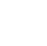 Высокий: 52- 66 балловПроявляет познавательную и деловую активность в общении со взрослыми и сверстниками, делится знаниями, задает вопросы. Инициативен и самостоятелен в придумывании загадок, сказок, рассказов.С интересом относится к аргументации, доказательству и широко ими пользуется. Замечает речевые ошибки сверстников, доброжелательно исправляет их.Имеет богатый словарный запас. Безошибочно пользуется обобщающими словами и понятиями. Речь чистая, грамматически правильная, выразительная.Владеет средствами звукового анализа слов, определяет основные качественные характеристики звуков в слове (гласный — согласный), место звука в слове. Самостоятельно пересказывает рассказы и сказки.Отвечает на вопросы по содержанию литературного произведения, устанавливает причинные связи.Проявляет избирательное отношение к произведениям определенной тематики и жанра, внимание к языку литературного произведения. Различает основные жанры: стихотворение, сказка, рассказ, имеет представления о некоторых их особенностях.Средний: 37- 51 балловПроявляет познавательную активность в общении по инициативе взрослых или сверстников, отвечая на их вопросы. Самостоятелен в придумывании загадок, сказок, рассказов по заданию, не проявляя инициативы.С интересом относится к аргументации, доказательству и широко ими пользуется. Не замечает речевые ошибки сверстников и не исправляет их.Имеет соответствующий возрасту словарный запас. Пользуется обобщающими словами и понятиями. Речь чистая, грамматически правильная, но не отличается выразительностью.Владеет средствами звукового анализа слов, но допускает ошибки при определении основных качественных характеристик звуков в слове (гласный — согласный), место звука в слове. Пересказывает рассказы и сказки, с помощью наводящих вопросовОтвечая на вопросы по содержанию литературного произведения, затрудняется в установлении причинных связей.Проявляет избирательное отношение к произведениям определенной тематики и жанра, внимание к языку литературного произведения. Различает основные жанры: стихотворение, сказка, рассказ, затрудняется объяснить некоторые их особенности.Низкий: 22-36 балловНе проявляет инициативы в общении со сверстниками.Допускает содержательные и смысловые ошибки в пересказах, в самостоятельных рассказах; при рассказывании требует помощи взрослого. Пропускает структурные компоненты повествовательного рассказа.В творческом рассказывании недостаточно самостоятелен (повторяет рассказы сверстников). Затрудняется в аргументировании суждений, не пользуется речью-доказательством.Допускает отдельные грамматические ошибки.Имеются существенные недостатки звукопроизношения. Речь не выразительна.Допускает ошибки при звуковом анализе слов и делении слов на слоги. Интерес к слушанию литературных произведений выражен слабо.Не может назвать любимых литературных произведений.Различает сказку, рассказ и стихи на интуитивном уровне, объяснить их отличий не может.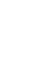 38 - 48 БАЛЛОВ. Высокий уровень:Ребѐнок проявляет эстетические чувства, откликается на прекрасное в окружающем мире и искусстве, узнает, описывает некоторые известные произведения, архитектурные и скульптурные объекты, предметы народных промыслов, задаѐт вопросы о произведениях, поясняет некоторые отличительные особенности искусства.Ребѐнок проявляет самостоятельность, инициативу, индивидуальность в процессе деятельности, имеет творческие увлечения.Экспериментирует в создании образа, проявляет самостоятельность в выборе темы, продумывания художественного образа, выбора техник и способов создания изображения, демонстрирует высокую техническую грамотность.Планирует деятельность, умело организует рабочее место, проявляет аккуратность и организованность.Адекватно оценивает собственные работы, в процессе выполнения коллективных работ охотно и плодотворно сотрудничает с другими детьми.27- 37 БАЛЛОВ. Средний уровень:Ребѐнок не всегда замечает красоту в повседневной жизни, мало интересуется искусством.Рисует, лепит, конструирует более охотно при поддержке взрослого, демонстрирует невысокий уровень творческой активности.Показывает относительный уровень технической грамотности, создаѐт изображения примитивными однообразными способами.Затрудняется в планировании работы.Конфликтно участвует в коллективном творчестве.16 – 26 БАЛЛОВ. Низкий уровеньРебѐнок не замечает красоту в повседневной жизни, не интересуется исскуством.Рисует, лепит, конструирует более охотно при поддержке взрослого, демонстрирует низкий уровень творческой активности.Показывает низкий уровень технической грамотности, создаѐт изображения примитивными однообразными способами.Предпочитает не принимать участие в коллективном творчестве.Физическое развитие (формирование первичных представлений ЗОЖ)УровниВысокий: 13-15 балловРебенок владеет элементарными знаниями о строении человеческого организма, проявляет активность в общении со взрослым, с интересом отвечает на вопросы. Практически по всем направлениям дает адекватные, однозначные и исчерпывающие ответы, часто проявляя здоровьесберегающую эрудированность. Некоторые ответы на вопросы позволяют ребенку демонстрировать использование здоровьесберегающих знаний, умений и навыков в реальной практике, в решении конкретных задач. У ребенка чувствуется желание вести здоровый образ жизни. Сформированы начальные представления о некоторых видах спорта. Его представления носят в общем целостный характер.Средний:9-12 балловРебенок отчасти владеет здоровьесберегающими знаниями, какие-то темы позволяют ему быть более активным в общении с воспитателем, он относительно уверенно отвечает на вопросы по теме беседы (но на все и иногда допускает ошибки). Это позволяет сделать вывод здоровьесберегающей избирательности ребенка, о разрозненности его представлений. Некоторые ответы на вопросы позволяют ребенку демонстрировать здоровьесберегающие знания, однако особенного желания вести здоровый образ жизни у него не наблюдается. Не достаточно формированы начальные представления о некоторых видах спорта.Низкий: 5- 8 балловРебенок слабо владеет здоровьесберегающими знаниями, какие-то разделы позволяют ему быть активным в общении с воспитателем, но чаще всего активность ребенка инициирует педагог, поддерживая его интерес к разговору. На большую часть вопросов ребенок дает неадекватные ответы, допускает множество ошибок, затрудняется отвечать или не отвечает совсем. Развернутость конкретных ответов подчеркивает избирательность ребенка и обнаруживает у него разрозненность здоровьесберегающих представлений. Несформированы начальные представления о некоторых видах спорта. У ребенка не сформирована здоровьесберегающая компетентность, он не подготовлен к решению конкретных здоровьесберегающих задач.Итого уровень освоения программы:Высокий – 187 - 240Средний – 133 – 186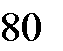 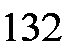 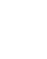  Низкий -Индивидуальный маршрут развитияФ.И. воспитанника 	группы 	возраст 	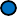 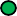 Приложение№3Организация непосредственно образовательной деятельности детей в  группепо теме Авторы конспекта непрерывной непосредственно образовательной деятельности (далее – ННОД)Приоритетная образовательная область: Предметно-пространственная развивающая среда темы ННОД: Вводная часть (мотивационный, подготовительный этап) Основная часть (содержательный, деятельностный этап)Заключительная  часть (рефлексивный этап) Требования к оформлению конспекта ННОД: лист альбомный, поля с каждой стороны по 1,5 см, «шапка» табличной формы ННОД начинается с каждой новой страницы; шрифт 12, Times New Roman, интервал одинарный.Приложение№4План на день.      Группа: Тема недели:Цель:Приложение № 5.План работы на летний оздоровительный периодв МКДОУ Кыштовский д/ с «Солнышко» на 2021-2022 учебный годСодержаниеСтр.I.Пояснительная записка31.1.Цель и задачи.31.2.Значимые для разработки и реализации рабочей программы характеристики.51.2.1.Краткое описание контингента воспитанников.51.2.2.Особенности семей воспитанников.91.3.Планируемые результаты освоения Программы.9II.Содержание  образовательного процесса122.1.Описание образовательной деятельности в соответствии с направлениями развития детей.122.2.Описание вариативных форм, способов, методов и средств реализации программы.392.3.Взаимодействие с родителями воспитанников.45III.Организация образовательного процесса483.1.Организация режима пребывания детей в группе. 483.1.1.Режим дня, структура НОД (расписание НОД, двигательный режим, схема закаливания).493.1.2.Циклограмма образовательной деятельности вне НОД.523.1.3.План традиционных событий, праздников, мероприятий.533.1.4.Особенности организации развивающей предметно-пространственной среды.563.2.Обеспеченность методическими материалами и средствами обучения и воспитания.583.3.Материально-техническое обеспечение программы.623.4.Приложения.63№ П/пФамилия имя ребенкаДата рождения1.Матвей Б.15.07.2016г.2.Саша Б.21.09.2016г.3.Рома Б.25.03.2016г.4.Данила Б.12.03.5.Дима Б.25.02.2016г.6.Лиза В.17.07.2015г.7.Кристина в.12.03.2015г.8.Егор Е.31.12.2016г.9.Полина Е.16.06.2015г.10.Лена И.24.10.2016г.11.Анвар И.13.10.2016г.12.Семен Л.02.01.2017г.13.Матвей Л.13.05.2016г.14.Илья Л.28.02.2017г.15.Злата М.27.10.2015г.16.Аня Н.03.11.2016г.17.Миша Н.14.03.2016г.18Даша П.18.03.2016г.19.Амина С.28.06.2016г.20.Илья С.31.08.2016г.21.Полина С.10.11.2016г.22.Марат С.10.01.2017г.23.Рома Ш.13.11.2014г.24.Степа Ф.03.07.2015г.25. Ярослава Щ.02.02.2017г.26.Илья Г.15.02.2016г.27.Вова П.11.04.2016г.28.Рома С.26.08.2016г.29.Алеша Ж.16.02.2015г.№КритерииКол-воВсего семей29Особенности семьи 1.Полных семей262.Неполных семей33.Многодетные24.Приемные семьи (опекуны )10Образование 5.высшее176.н/высшее-7.среднее98.с/специальное309.н/среднее-10.Работники торговли, предприниматели711.Служащие 2612.Неработающие, домохозяйки, в декретном отпуске14МесяцТема1 неделя2 неделя3 неделя4 неделяИтоговое мероприятие Сентябрь «Я и детский сад»«Будем вежливы»«Наши добрые дела»Фотовыставка« Я в детском саду»Сентябрь «Я и детский сад»«Наша группа»«О дружбе и друзьях»«Будем вежливы»«Наши добрые дела»Фотовыставка« Я в детском саду»Октябрь «Осень»«Осень» «Грибы» «Овощи» «Фрукты»Осенний праздникНоябрь «Кто нас окружает»«Дикие животные»«Домашние животные»«Птицы»«Насекомые»Фотоальбом«Наши любимцы»Декабрь «Зима» «Зима»«Зимние развлечения»«Зимняя одежда»«Новый год»Новогодний праздникФотовыставка«Хорошо зимой!»Январь«Что нас окружает»«Игрушки»«Мебель»«Транспорт»Выставка детских работФевраль«Труд взрослых»«труд работников детского сада» «Труд повара, посуда»«Я и папа»«Труд врача»Альбом «Все работы хороши»Март«Семья» «Я и мама»«Семья»«Деревья»«Цветы»Праздник «8Марта»Апрель «Весна»« Весна»«Космос»«Аквариум»«Песок и камни»Весеннее развлечениеВыставка семейного творчества «Весенняя фантазия» Май«Познай мир»« День победы» «Правила дорожного движения»«Россия – огромная страна»«Наше село»Сюжетно-дидактические и ролевые игры по правилам дорожного движения, выставка рисунков «Мой дом»Образовательные областиОбразовательные областиI неделяI неделяII неделяIII неделяIII неделяIV неделяIV неделяIV неделяТема неделиТема неделиНаша группаНаша группаО дружбе, о друзьяхБудем вежливыБудем вежливыНаши добрые делаНаши добрые делаНаши добрые делаПальчиковые игры«Тесто»«Тесто»«Весёлая встреча»У котят есть шерстка шорсточка везде.У котят есть шерстка шорсточка везде.Моем ручкиМоем ручкиМоем ручкиФормирование начальных представлений о здоровом образе жизни «Мышечная система»«Мышечная система»«Органы пищеварения»«Органы пищеварения»Гимн.после сна«Тучка»«Тучка»«Тучка»«Тучка»«Тучка»«Тучка»«Тучка»«Тучка»«Тучка»Подвижные игры«Бездомный заяц»«Бездомный заяц»«Бездомный заяц»«Ловишки парами»«Ловишки парами»«Ловишки парами»«Ловишки парами»«Ловишки парами»«Ловишки парами»«Ловишки парами»Социальн о – коммуни кативное развитиеСюжетно- ролевые игры«Детский сад» Мама приводит дочку в детский сад.Беседа «Что мы делаем в детском саду»Д.и. «Соберись в детский сад»«Детский сад» Мама приводит дочку в детский сад.Беседа «Что мы делаем в детском саду»Д.и. «Соберись в детский сад»«Уголок природы» Дети помогают оформить уголок природы.Беседа «Природа живая, не живая»«Воспоминание о лете» Дети приносят фотографии«Воспоминания о лете» Беседа «Воспоминания о лете»«Воспоминание о лете» Дети приносят фотографии«Воспоминания о лете» Беседа «Воспоминания о лете»«Наши добрые дела» Дети совместно с родителями делают кормушки для птиц Беседа «Жизнь птиц осенью»«Наши добрые дела» Дети совместно с родителями делают кормушки для птиц Беседа «Жизнь птиц осенью»«Наши добрые дела» Дети совместно с родителями делают кормушки для птиц Беседа «Жизнь птиц осенью»Социальн о – коммуни кативное развитиеИгровая деятельностьНастольный театр «Заюшкина избушка»Социальн о – коммуни кативное развитиеПорученияРасставлять игрушки, книжки. Раскладывать на столах материал к занятиям.Расставлять игрушки, книжки. Раскладывать на столах материал к занятиям.Расставлять игрушки, книжки. Раскладывать на столах материал к занятиям.Расставлять игрушки, книжки. Раскладывать на столах материал к занятиям.Расставлять игрушки, книжки. Раскладывать на столах материал к занятиям.Расставлять игрушки, книжки. Раскладывать на столах материал к занятиям.Расставлять игрушки, книжки. Раскладывать на столах материал к занятиям.Расставлять игрушки, книжки. Раскладывать на столах материал к занятиям.Расставлять игрушки, книжки. Раскладывать на столах материал к занятиям.Социальн о – коммуни кативное развитиеВ уголке природыСделать гербарий из засушенных листьев.Сделать гербарий из засушенных листьев.Сделать гербарий из засушенных листьев.Сделать гербарий из засушенных листьев.Сделать гербарий из засушенных листьев.Сделать гербарий из засушенных листьев.Сделать гербарий из засушенных листьев.Сделать гербарий из засушенных листьев.Сделать гербарий из засушенных листьев.Социальн о – коммуни кативное развитиеНа прогулкеСделать листопад, норку для ёжика, берлогу для мишки. Собирать игрушки после прогулки, срезанную траву. Собирать природный материал для гербария. «Витамины полезны для здоровья».Сделать листопад, норку для ёжика, берлогу для мишки. Собирать игрушки после прогулки, срезанную траву. Собирать природный материал для гербария. «Витамины полезны для здоровья».Сделать листопад, норку для ёжика, берлогу для мишки. Собирать игрушки после прогулки, срезанную траву. Собирать природный материал для гербария. «Витамины полезны для здоровья».Сделать листопад, норку для ёжика, берлогу для мишки. Собирать игрушки после прогулки, срезанную траву. Собирать природный материал для гербария. «Витамины полезны для здоровья».Сделать листопад, норку для ёжика, берлогу для мишки. Собирать игрушки после прогулки, срезанную траву. Собирать природный материал для гербария. «Витамины полезны для здоровья».Сделать листопад, норку для ёжика, берлогу для мишки. Собирать игрушки после прогулки, срезанную траву. Собирать природный материал для гербария. «Витамины полезны для здоровья».Сделать листопад, норку для ёжика, берлогу для мишки. Собирать игрушки после прогулки, срезанную траву. Собирать природный материал для гербария. «Витамины полезны для здоровья».Сделать листопад, норку для ёжика, берлогу для мишки. Собирать игрушки после прогулки, срезанную траву. Собирать природный материал для гербария. «Витамины полезны для здоровья».Сделать листопад, норку для ёжика, берлогу для мишки. Собирать игрушки после прогулки, срезанную траву. Собирать природный материал для гербария. «Витамины полезны для здоровья».Социальн о – коммуни кативное развитиеФормирование основ безопасностиБезопасное поведение на улицеБезопасное поведение на улицеКонтакты с незнакомыми людьми на улицеКонтакты с незнакомыми людьми на улицеКонтакты с незнакомыми людьми на улицеПознават ельное развитиеОзнакомление с предметным и социальным окружениемПредметы, облегчающие труд человека в быту стр.20 №42Предметы, облегчающие труд человека в быту стр.20 №42Моя семья стр.22 №42Моя семья стр.22 №42Познават ельное развитиеОзнакомление с природойВо саду ли, в огороде стр.36 №47Во саду ли, в огороде стр.36 №47Во саду ли, в огороде стр.36 №47..Экологическая тропа осенью стр.38 №47Экологическая тропа осенью стр.38 №47Экологическая тропа осенью стр.38 №47Познават ельное развитиеЭкологичес. игрыЧто где растёт? Огород и сад.Что где растёт? Огород и сад.Что где растёт? Огород и сад.Что где растёт? Огород и сад.Что где растёт? Огород и сад.Что где растёт? Огород и сад.Что где растёт? Огород и сад.Что где растёт? Огород и сад.Что где растёт? Огород и сад.Познават ельное развитиеФЭМП(5-6 лет) 1 занятиеДиагностическое обследование(6-7 лет) (2 занятия)Диагностическое обследование(5-6 лет) 1 занятиеДиагностическое обследование(6-7 лет) (2 занятия)Диагностическое обследование(5-6 лет) Число и цифра 1№ 86 стр.20 (6-7 лет) 1.Числа и цифры от 1 до 10.  №87 с.172.Квадрат, прямоугольник.№87 с.18(5-6 лет) Число и цифра 2№86 стр.23   (6-7 лет) 1.Знаки +, -, =. №87 с.202.Сравнение предметов.№87 с.22                                                        (5-6 лет) Число и цифра 2№86 стр.23   (6-7 лет) 1.Знаки +, -, =. №87 с.202.Сравнение предметов.№87 с.22                                                        (5-6 лет) Числа и цифры 1 2 3№86 стр.26 (6-7 лет)  1.Счет по образцу и заданному числу. №87 с. 232.Сравнение предметов с фигурами.№87 с.24(5-6 лет) Числа и цифры 1 2 3№86 стр.26 (6-7 лет)  1.Счет по образцу и заданному числу. №87 с. 232.Сравнение предметов с фигурами.№87 с.24(5-6 лет) Числа и цифры 1 2 3№86 стр.26 (6-7 лет)  1.Счет по образцу и заданному числу. №87 с. 232.Сравнение предметов с фигурами.№87 с.24Познават ельное развитиеМатематические игрыПостроим домикПостроим домикИгры с числами                                                                                                                                                                                                                                                                                                                               Найди пару                                                                                                                                                                                                                                                                                                                                                                                                                                                                                                  Найди пару                                                                                                                                                                                                                                                                                                                                                                                                                                                                                                  Заколдованный мячЗаколдованный мячЗаколдованный мячХудожест венно – эстетичес кое развитиеКонструктивно – модельная деятельностьДиагностическое обследованиеДиагностическое обследование«Грузовой автомобиль»Конструирование (из строительного материала)«Фургон и грузовик»Конструирование (из строительного материала)«Фургон и грузовик»Ручной труд(из бумаги и картона)«Зайчик, медведь»Ручной труд(из бумаги и картона)«Зайчик, медведь»Ручной труд(из бумаги и картона)«Зайчик, медведь»Речевое развитиеУтренние беседыЯ и мое здоровьеЯ и мое здоровьеО погодеВоспоминание о летеВоспоминание о летеНаши добрые делаНаши добрые делаНаши добрые делаРечевое развитиеОбучение грамоте(5-7 лет) Введение понятия «слово» стр.2 (вводное занятие)(5-7 лет) Введение понятия «слово» стр.2 (вводное занятие)(5-6 )Слова как выражение наших мыслей. стр.3.(6-7) Азбука – к мудрости ступенька. Звук и буква А. №340 с.6(5-6)Составление предложений и деление их на части.стр.4(6-7) Аз да буки – вот и все науки. Звук и буква О. № 340 с.9(5-6)Составление предложений и деление их на части.стр.4(6-7) Аз да буки – вот и все науки. Звук и буква О. № 340 с.9Составление рассказа из небольших предложений  Стр.6	(6-7) Ученье – путь к уменью. Звук и буква У. №340 с.12Составление рассказа из небольших предложений  Стр.6	(6-7) Ученье – путь к уменью. Звук и буква У. №340 с.12Составление рассказа из небольших предложений  Стр.6	(6-7) Ученье – путь к уменью. Звук и буква У. №340 с.12Речевое развитиеРазвитие речи(5-7 лет) Диагностическое обследование(5-7 лет) Диагностическое обследование(5-6)«Мы - воспитанники старшей группы» стр.30 №71(6-7) Подготовишки №72 с.19 Летние истории №72 с. 20(5-6)Звуковая культура речи: звуки /з/ /с/ стр 34 №71(6-7) Звуковая культура речи №72 с. 21Лексико-грамматические упражнения №72 с.22(5-6)Звуковая культура речи: звуки /з/ /с/ стр 34 №71(6-7) Звуковая культура речи №72 с. 21Лексико-грамматические упражнения №72 с.22(5-6)Звуковая культура речи: звуки /з/ /с/ стр 34 №71(6-7) Звуковая культура речи №72 с. 21Лексико-грамматические упражнения №72 с.22(5-6)Звуковая культура речи: звуки /з/ /с/ стр 34 №71(6-7) Звуковая культура речи №72 с. 21Лексико-грамматические упражнения №72 с.22(5-6)Обучение рассказыванию:      составление рассказов на тему «Осень»(6-7) Для чего нужны стихи №72 с. 23Пересказ итальянской сказки «Как осел петь перестал» №72 с. 24Речевое развитиеРазвитие речи(5-7 лет) Диагностическое обследование(5-7 лет) Диагностическое обследование(5-6)«Мы - воспитанники старшей группы» стр.30 №71(6-7) Подготовишки №72 с.19 Летние истории №72 с. 20Речевое развитиеИгры по развитию речи«Голоса животных», «Доскажи словечко», «Пчёлка на лугу».«Голоса животных», «Доскажи словечко», «Пчёлка на лугу».«Голоса животных», «Доскажи словечко», «Пчёлка на лугу».«Голоса животных», «Доскажи словечко», «Пчёлка на лугу».«Голоса животных», «Доскажи словечко», «Пчёлка на лугу».«Голоса животных», «Доскажи словечко», «Пчёлка на лугу».«Голоса животных», «Доскажи словечко», «Пчёлка на лугу».«Голоса животных», «Доскажи словечко», «Пчёлка на лугу».«Голоса животных», «Доскажи словечко», «Пчёлка на лугу».Речевое развитиеХудожественная литератураДиагностическое обследованиеДиагностическое обследованиеР.Н.С. «Заяцхвастун»и присказки. стр.32 №71Чтение стихотворений о ранней осениЧтение стихотворений о ранней осени«Весёлые рассказы»Н.Носов стр.40 №71«Весёлые рассказы»Н.Носов стр.40 №71«Весёлые рассказы»Н.Носов стр.40 №71«Весёлые рассказы»Н.Носов стр.40 №71Речевое развитиеДополнительное чтение«Дом, который построил Джек» С.Маршак«Дом, который построил Джек» С.Маршак«Лиса и кувшин» О.КапицыТ. Александрова«Домовёнок кузька»Т. Александрова«Домовёнок кузька»«Что такое хорошо и что такое плохо» В.Маяковский«Что такое хорошо и что такое плохо» В.Маяковский«Что такое хорошо и что такое плохо» В.Маяковский«Что такое хорошо и что такое плохо» В.МаяковскийРечевое развитиеЗаучивание наизусть«Поезжай за моря- океаны» М.Исаковский«Поезжай за моря- океаны» М.ИсаковскийМ.Карен  «Мирная считалка»Р.Сеф «Совет» Р.Сеф «Совет» «Осень» И. Белоусов«Осень» И. Белоусов«Осень» И. Белоусов«Осень» И. БелоусовХудожест венно – эстетичес кое развитиеРисованиеДиагностическое обследованиеДиагностическое обследование«Укрась платочек ромашками» стр.33 №54«Дети делают зарядку» стр.82 №54«Дети делают зарядку» стр.82 №54«Дети делают зарядку» стр.82 №54«Дети делают зарядку» стр.82 №54Художест венно – эстетичес кое развитиеПриобщение к искусствуЗнакомство с профессией художникаЗнакомство с профессией художникаХудожест венно – эстетичес кое развитиеЛепкаДиагностическое обследованиеДиагностическое обследование«Сказочные животные» стр. 101 №54«Сказочные животные» стр. 101 №54Художест венно – эстетичес кое развитиеАппликацияДиагностическое обследование«Наш любимый мишка и его друзья»        стр.40 №54«Наш любимый мишка и его друзья»        стр.40 №54«Наш любимый мишка и его друзья»        стр.40 №54«Наш любимый мишка и его друзья»        стр.40 №54Итоговое мероприятиеИтоговое мероприятиеВыставка творческих работ «Осенние фантазии»Выставка творческих работ «Осенние фантазии»Выставка творческих работ «Осенние фантазии»Выставка творческих работ «Осенние фантазии»Выставка творческих работ «Осенние фантазии»Выставка творческих работ «Осенние фантазии»Выставка творческих работ «Осенние фантазии»Выставка творческих работ «Осенние фантазии»Выставка творческих работ «Осенние фантазии»Образовательные областиОбразовательные областиI неделяI неделяI неделяI неделяII неделяII неделяII неделяII неделяII неделяIII неделяIII неделяIII неделяIV неделяТема неделиТема неделиОсеньОсеньОсеньОсеньОсеньГрибыГрибыОвощиОвощиОвощиОвощиФруктыФруктыПальчиковые игрыСолнышкоСолнышкоСолнышкоСолнышкоСолнышко«Соберу грибы»«Соберу грибы»«Ягоды»«Ягоды»«Ягоды»«Ягоды»«Фруктовая ладошка»«Фруктовая ладошка»Формирование начальных представлений  о здоровом образе жизниЧасти тела и их функциональное назначениеЧасти тела и их функциональное назначениеЧасти тела и их функциональное назначениеЧасти тела и их функциональное назначениеЧасти тела и их функциональное назначениеОрганы  кровообращенияОрганы  кровообращенияОрганы  кровообращенияОрганы  кровообращенияГимн. после сна«Самосвал»«Самосвал»«Самосвал»«Самосвал»«Самосвал»«Самосвал»«Самосвал»«Самосвал»«Самосвал»«Самосвал»«Самосвал»«Самосвал»«Самосвал»Подвижные игры«Зайка и капуста»«Зайка и капуста»«Зайка и капуста»«Зайка и капуста»«Зайка и капуста»«Зайка и капуста»«Зайка и капуста»«Зайка и капуста»«Урожай»«Урожай»«Урожай»«Урожай»«Урожай»Социальн о – коммуни кативное развитиеСюжетно- ролевые игры«Семья» Мама стирает, гладит бельё,убирает в комнате.Д.и «Погладим кукле платье, у нас порядок»«Семья» Мама стирает, гладит бельё,убирает в комнате.Д.и «Погладим кукле платье, у нас порядок»«Семья» Мама стирает, гладит бельё,убирает в комнате.Д.и «Погладим кукле платье, у нас порядок»«Детский сад» Дети приходят в д/с, занимаются музыкой,физкультурой. Рассматривание иллюстраций.«Детский сад» Дети приходят в д/с, занимаются музыкой,физкультурой. Рассматривание иллюстраций.«Детский сад» Дети приходят в д/с, занимаются музыкой,физкультурой. Рассматривание иллюстраций.«Детский сад» Дети приходят в д/с, занимаются музыкой,физкультурой. Рассматривание иллюстраций.«Салон красоты» Дети приходят по очереди в салон красоты делают красивые прически«Салон красоты» Дети приходят по очереди в салон красоты делают красивые прически«Салон красоты» Дети приходят по очереди в салон красоты делают красивые прически«Салон красоты» Дети приходят по очереди в салон красоты делают красивые прически«Семья»Играем в большую дружную семью«Семья»Играем в большую дружную семьюСоциальн о – коммуни кативное развитиеИгровая деятельностьПраздник «Осень»Праздник «Осень»Праздник «Осень»Праздник «Осень»Социальн о – коммуни кативное развитиеПорученияУбирать мусор в корзину. Расставлять стулья в групповой комнате и в столовой.Убирать мусор в корзину. Расставлять стулья в групповой комнате и в столовой.Убирать мусор в корзину. Расставлять стулья в групповой комнате и в столовой.Убирать мусор в корзину. Расставлять стулья в групповой комнате и в столовой.Убирать мусор в корзину. Расставлять стулья в групповой комнате и в столовой.Убирать мусор в корзину. Расставлять стулья в групповой комнате и в столовой.Убирать мусор в корзину. Расставлять стулья в групповой комнате и в столовой.Убирать мусор в корзину. Расставлять стулья в групповой комнате и в столовой.Убирать мусор в корзину. Расставлять стулья в групповой комнате и в столовой.Убирать мусор в корзину. Расставлять стулья в групповой комнате и в столовой.Убирать мусор в корзину. Расставлять стулья в групповой комнате и в столовой.Убирать мусор в корзину. Расставлять стулья в групповой комнате и в столовой.Убирать мусор в корзину. Расставлять стулья в групповой комнате и в столовой.Социальн о – коммуни кативное развитиеВ уголке природыОформление уголка природыОформление уголка природыОформление уголка природыОформление уголка природыОформление уголка природыОформление уголка природыОформление уголка природыОформление уголка природыОформление уголка природыОформление уголка природыОформление уголка природыОформление уголка природыОформление уголка природыСоциальн о – коммуни кативное развитиеНа прогулкеСобрать листья для гербариев. Высушить и оформить гербарии.Собрать листья для гербариев. Высушить и оформить гербарии.Собрать листья для гербариев. Высушить и оформить гербарии.Собрать листья для гербариев. Высушить и оформить гербарии.Собрать листья для гербариев. Высушить и оформить гербарии.Собрать листья для гербариев. Высушить и оформить гербарии.Собрать листья для гербариев. Высушить и оформить гербарии.Собрать листья для гербариев. Высушить и оформить гербарии.Собрать листья для гербариев. Высушить и оформить гербарии.Собрать листья для гербариев. Высушить и оформить гербарии.Собрать листья для гербариев. Высушить и оформить гербарии.Собрать листья для гербариев. Высушить и оформить гербарии.Собрать листья для гербариев. Высушить и оформить гербарии.Социальн о – коммуни кативное развитиеФормирование основ безопасностиСъедобные и ядовитые растенияСъедобные и ядовитые растенияСъедобные и ядовитые растенияСъедобные и ядовитые растенияДорожные знаки для водителей и пешеходовДорожные знаки для водителей и пешеходовПознават ельное развитиеОзнакомление с предметным и социальным окружениемПутешествие в мир счетных устройств №43 с.51Путешествие в мир счетных устройств №43 с.51Путешествие в мир счетных устройств №43 с.51О дружбе и друзьях стр.25 №42О дружбе и друзьях стр.25 №42О дружбе и друзьях стр.25 №42О дружбе и друзьях стр.25 №42Познават ельное развитиеОзнакомление с природойБерегите животных стр.41 №47Берегите животных стр.41 №47Берегите животных стр.41 №47Берегите животных стр.41 №47Прогулка по лесу стр.42 №47Прогулка по лесу стр.42 №47Познават ельное развитиеЭкологические игры«Что в корзинку мы берем»«Что в корзинку мы берем»«Что в корзинку мы берем»«Что в корзинку мы берем»«Что в корзинку мы берем»«Что в корзинку мы берем»«Что в корзинку мы берем»«Что в корзинку мы берем»«Что в корзинку мы берем»«Что в корзинку мы берем»«Что в корзинку мы берем»«Что в корзинку мы берем»«Что в корзинку мы берем»Познават ельное развитиеФЭМП(5-6)Числа и цифры 12 3 4  стр.29 №86(6-7) Знаки < >, =,≠.. №87 с.25Треугольник, трапеция.№87 с.26(5-6)Числа и цифры 1 2 3 4 5 6, знаки «+» «=» Стр.31 №86(6-7) Соотнесение количества предметов с цифрой.. №87 с.27Ознакомление с часами №87 с.28(5-6)Числа и цифры 1 2 3 4 5 6, знаки «+» «=» Стр.31 №86(6-7) Соотнесение количества предметов с цифрой.. №87 с.27Ознакомление с часами №87 с.28(5-6)Числа и цифры 1 2 3 4 5 6, знаки «+» «=» Стр.31 №86(6-7) Соотнесение количества предметов с цифрой.. №87 с.27Ознакомление с часами №87 с.28(5-6)Числа и цифры 1 2 3 4 5 6, знаки «+» «=» Стр.31 №86(6-7) Соотнесение количества предметов с цифрой.. №87 с.27Ознакомление с часами №87 с.28(5-6)Числа и цифры 1 2 3 4 5 6, знаки «+» «=» Стр.31 №86(6-7) Соотнесение количества предметов с цифрой.. №87 с.27Ознакомление с часами №87 с.28(5-6)Числа и цифры 1 2 3 4 5 6, знаки «+» «=» Стр.31 №86(6-7) Соотнесение количества предметов с цифрой.. №87 с.27Ознакомление с часами №87 с.28(5-6)Число и цифра 6,  знаки «=» «+» Стр.34 №86(6-7) Установление соответствия между количеством предметов и цифрой. №87 с.30Положение предмета. №87 с.31(5-6)Число и цифра 6,  знаки «=» «+» Стр.34 №86(6-7) Установление соответствия между количеством предметов и цифрой. №87 с.30Положение предмета. №87 с.31(5-6)Число и цифра 6,  знаки «=» «+» Стр.34 №86(6-7) Установление соответствия между количеством предметов и цифрой. №87 с.30Положение предмета. №87 с.31(5-6)Число и цифра 6,  знаки «=» «+» Стр.34 №86(6-7) Установление соответствия между количеством предметов и цифрой. №87 с.30Положение предмета. №87 с.31(5-6)Числа и цифры 4 5 6, знаки  «<» «>» «=» стр 36 №86(6-7) Порядковый счет. №87 с.32Овал.№87 с.33(5-6)Числа и цифры 4 5 6, знаки  «<» «>» «=» стр 36 №86(6-7) Порядковый счет. №87 с.32Овал.№87 с.33Познават ельное развитиеМатематические игры«Лото»«Собери под зонтом»«Собери под зонтом»«Собери под зонтом»«Собери под зонтом»«Собери под зонтом»«Собери под зонтом»«Четвертый лишний»«Четвертый лишний»«Четвертый лишний»«Четвертый лишний»«Что загадала»«Что загадала»Художест венно – эстетичес кое развитиеКонструктивно – модельная деятельностьКонструирование      ( из строительного материала)«Машина для своего груза»Ручной труд(из природного материала)«Птица дивная»Ручной труд(из природного материала)«Птица дивная»Ручной труд(из природного материала)«Птица дивная»Ручной труд(из природного материала)«Птица дивная»Ручной труд(из природного материала)«Птица дивная»Ручной труд(из природного материала)«Птица дивная»Ручной труд(Из бумаги и картона) «Коробочка»Ручной труд(Из бумаги и картона) «Коробочка»Ручной труд(Из бумаги и картона) «Коробочка»Ручной труд(Из бумаги и картона) «Коробочка»Конструирование       (из строительного материала)          «Гараж с двумя въездами»Конструирование       (из строительного материала)          «Гараж с двумя въездами»Речевое развитиеУтренние беседыКакое время года? Осенние приметыРассматривание картинок «Грибы в лесу»Рассматривание картинок «Грибы в лесу»Рассматривание картинок «Грибы в лесу»Рассматривание картинок «Грибы в лесу»Рассматривание картинок «Грибы в лесу»Рассматривание картинок «Грибы в лесу»Об овощах, что можно из них приготовитьОб овощах, что можно из них приготовитьОб овощах, что можно из них приготовитьОб овощах, что можно из них приготовитьКакие фрукты покупает мама в магазине?Какие фрукты покупает мама в магазине?Речевое развитиеОбучение грамоте(5-6) Составление  предложений по живой модели стр.7(6-7) Звук и буква И. Звуковой анализ слова «игла». №340 с.14(5-6) Деление слов на слоги стр.9(6-7) Звук и буква Э. Звуковой анализ слова «лист» №340 с.17(5-6) Деление слов на слоги стр.9(6-7) Звук и буква Э. Звуковой анализ слова «лист» №340 с.17(5-6) Деление слов на слоги стр.9(6-7) Звук и буква Э. Звуковой анализ слова «лист» №340 с.17(5-6) Деление слов на слоги стр.9(6-7) Звук и буква Э. Звуковой анализ слова «лист» №340 с.17(5-6) Деление слов на слоги стр.9(6-7) Звук и буква Э. Звуковой анализ слова «лист» №340 с.17(5-6) Деление слов на слоги стр.9(6-7) Звук и буква Э. Звуковой анализ слова «лист» №340 с.17(5-6) Введение термина«слоги» Стр.10(6-7) Звук и буква Ы. Беседа по содержанию сказки «Крыса Дыдла и Пых-Пых» №340 с.20(5-6) Введение термина«слоги» Стр.10(6-7) Звук и буква Ы. Беседа по содержанию сказки «Крыса Дыдла и Пых-Пых» №340 с.20(5-6) Введение термина«слоги» Стр.10(6-7) Звук и буква Ы. Беседа по содержанию сказки «Крыса Дыдла и Пых-Пых» №340 с.20(5-6) Введение термина«слоги» Стр.10(6-7) Звук и буква Ы. Беседа по содержанию сказки «Крыса Дыдла и Пых-Пых» №340 с.20(5-6) Составление слов из слогов. Деление слов на слоги  стр. 11(6-7) Слог. Слогообразующая роль гласных. Звуковой анализ слова «камыш» №340 с.23(5-6) Составление слов из слогов. Деление слов на слоги  стр. 11(6-7) Слог. Слогообразующая роль гласных. Звуковой анализ слова «камыш» №340 с.23Речевое развитиеРазвитие речи(5-6) «Учимся вежливости» стр.41 №71(6-7) Работа с сюжетной картиной №72 с.25Рассказ о А. Пушкине №72 с.25(5-6) Обучение рассказыванию: описание кукол стр.43 №71(6-7) Лексико-грамматические упражнения №72 с.26Заучивание стихотворения А. Фета «Ласточки пропали» №72 с.27(5-6) Обучение рассказыванию: описание кукол стр.43 №71(6-7) Лексико-грамматические упражнения №72 с.26Заучивание стихотворения А. Фета «Ласточки пропали» №72 с.27(5-6) Обучение рассказыванию: описание кукол стр.43 №71(6-7) Лексико-грамматические упражнения №72 с.26Заучивание стихотворения А. Фета «Ласточки пропали» №72 с.27(5-6) Обучение рассказыванию: описание кукол стр.43 №71(6-7) Лексико-грамматические упражнения №72 с.26Заучивание стихотворения А. Фета «Ласточки пропали» №72 с.27(5-6) Обучение рассказыванию: описание кукол стр.43 №71(6-7) Лексико-грамматические упражнения №72 с.26Заучивание стихотворения А. Фета «Ласточки пропали» №72 с.27(5-6) Обучение рассказыванию: описание кукол стр.43 №71(6-7) Лексико-грамматические упражнения №72 с.26Заучивание стихотворения А. Фета «Ласточки пропали» №72 с.27(5-6) Звуковая культура речи: дифференциация звуков /с/ /ц/ стр.44 №71(6-7) Звуковая культура речи. Подготовка детей к обучению грамоте №72 с.28Русские народные сказки №72 с.30(5-6) Звуковая культура речи: дифференциация звуков /с/ /ц/ стр.44 №71(6-7) Звуковая культура речи. Подготовка детей к обучению грамоте №72 с.28Русские народные сказки №72 с.30(5-6) Звуковая культура речи: дифференциация звуков /с/ /ц/ стр.44 №71(6-7) Звуковая культура речи. Подготовка детей к обучению грамоте №72 с.28Русские народные сказки №72 с.30(5-6) Звуковая культура речи: дифференциация звуков /с/ /ц/ стр.44 №71(6-7) Звуковая культура речи. Подготовка детей к обучению грамоте №72 с.28Русские народные сказки №72 с.30(5-6) Рассматривание картины«Ежи» Составление по ней рассказа.стр. 46 №71(6-7) Вот такая история! №72 с.31Чтение сказки А. Ремизова «Хлебный голос» №72 с.32(5-6) Рассматривание картины«Ежи» Составление по ней рассказа.стр. 46 №71(6-7) Вот такая история! №72 с.31Чтение сказки А. Ремизова «Хлебный голос» №72 с.32Речевое развитиеСловесные игры«Самый внимательный»«Самый внимательный»«Самый внимательный»«Самый внимательный»«Самый внимательный»«Самый внимательный»«Самый внимательный»«Самый внимательный»«Самый внимательный»«Самый внимательный»«Самый внимательный»«Самый внимательный»«Самый внимательный»Чтение художественной литературыС. Маршак    «Пудель» стр.40 №71Сказка «Крылатый, мохнатый да масленый» стр.47 №71Сказка «Крылатый, мохнатый да масленый» стр.47 №71Сказка «Крылатый, мохнатый да масленый» стр.47 №71Сказка «Крылатый, мохнатый да масленый» стр.47 №71Сказка «Крылатый, мохнатый да масленый» стр.47 №71Сказка «Крылатый, мохнатый да масленый» стр.47 №71Чтение стихотворений С.Маршака Чтение стихотворений С.Маршака Чтение стихотворений С.Маршака Литературный калейдоскоп стр.49 №71Литературный калейдоскоп стр.49 №71Литературный калейдоскоп стр.49 №71Дополнительное чтение«Осень» БлокСказка «Бычок- чёрный бочок»Сказка «Бычок- чёрный бочок»Сказка «Бычок- чёрный бочок»Сказка «Бычок- чёрный бочок»Сказка «Бычок- чёрный бочок»Сказка «Бычок- чёрный бочок»А. Волков «Волшебник изумрудного города»А. Волков «Волшебник изумрудного города»А. Волков «Волшебник изумрудного города»О. Пройслер «Маленькая Баба яга»О. Пройслер «Маленькая Баба яга»О. Пройслер «Маленькая Баба яга»Заучивание наизустьР. Сеф «Совет» стр.48 №71«По дубочку постучишь»«По дубочку постучишь»«По дубочку постучишь»«По дубочку постучишь»«По дубочку постучишь»«По дубочку постучишь»А. Пушкин «У лукоморья дуб зелёный»А. Пушкин «У лукоморья дуб зелёный»А. Пушкин «У лукоморья дуб зелёный»«Ай, качи-качи_качи»«Ай, качи-качи_качи»«Ай, качи-качи_качи»Художест венно – эстетичес кое развитиеРисование«Осенний лес» стр.36 №54Создание д.и. «Что нам осень принесла» стр.45 №54Создание д.и. «Что нам осень принесла» стр.45 №54Создание д.и. «Что нам осень принесла» стр.45 №54«Яблоня с золотыми яблоками в волшебом саду» стр.34 №54«Яблоня с золотыми яблоками в волшебом саду» стр.34 №54«Яблоня с золотыми яблоками в волшебом саду» стр.34 №54Художест венно – эстетичес кое развитиеПриобщение к искусствуЗнакомство       с произведениями живописиЗнакомство       с произведениями живописиЗнакомство       с произведениями живописиЗнакомство       с произведениями живописиЗнакомство       с произведениями живописиЗнакомство       с произведениями живописиХудожест венно – эстетичес кое развитиеЛепка «Белочка грызёт         орешки» стр.95 № 54«Вылепи какие хочешь овощи и фрукты для игры в магазин» стр.32№54«Вылепи какие хочешь овощи и фрукты для игры в магазин» стр.32№54«Вылепи какие хочешь овощи и фрукты для игры в магазин» стр.32№54Художест венно – эстетичес кое развитиеАппликация«На лесной поляне выросли грибы» стр. 30 №54«На лесной поляне выросли грибы» стр. 30 №54«На лесной поляне выросли грибы» стр. 30 №54«На лесной поляне выросли грибы» стр. 30 №54«На лесной поляне выросли грибы» стр. 30 №54«На лесной поляне выросли грибы» стр. 30 №54«Огурцы и помидоры лежат на терелке» стр.35 №54«Огурцы и помидоры лежат на терелке» стр.35 №54«Огурцы и помидоры лежат на терелке» стр.35 №54Итоговое мероприятиеИтоговое мероприятиеОсенний праздникОсенний праздникОсенний праздникОсенний праздникОсенний праздникОсенний праздникОсенний праздникОсенний праздникОсенний праздникОсенний праздникОсенний праздникОсенний праздникОсенний праздникОбразовательные областиОбразовательные областиI неделяII неделяIII неделяIV неделяТема неделиТема неделиДомашние животныеДомашние птицыДикие животныеЛесные птицыПальч. игры«Домашние животные»«Домашние птицы»«Пирожки»«Круглый год»Формирование начальных представлений о здоровом образе жизни«Твой режим дня»«Что нужно для здоровья?»Гимн. после сна«Прогулка в лес»«Прогулка в лес»«Прогулка в лес»«Прогулка в лес»Подв.игры«Поймай комара»«Поймай комара»«У медведя во бору»«У медведя во бору»Социально–коммуника тивное развитиеСюжетно- ролевые игры«Магазин»Мамы с дочкой приходят в магазин, покупают продукты. Продавец продаёт товар, взвешивает на весах фрукты, овощи. Д.и «Какие продукты продаются в магазине»«Семья» Мама кормит,укладывает дочку спать, покупает в магазине продукты. Чтение: колыбельные песни.Д.и «Поможем кукле выбрать покупку.«Транспорт» Шофёр возит кукол,строительный материал. Беседа «Как машины ездят по улице»«Строительство» Строители строят гараж для машин, дом для игрушек, используют строительные инструменты.Рассматривание деталей строительного материала.Социально–коммуника тивное развитиеИгровая деятельность«Три медведя»Социально–коммуника тивное развитиеПорученияСобирать со столов материал после занятия. Убирать строительный материал.Собирать со столов материал после занятия. Убирать строительный материал.Собирать со столов материал после занятия. Убирать строительный материал.Собирать со столов материал после занятия. Убирать строительный материал.Социально–коммуника тивное развитиеВ уголке природыПодбирать картинки, помогать в создании альбома «Времена года»Подбирать картинки, помогать в создании альбома «Времена года»Подбирать картинки, помогать в создании альбома «Времена года»Подбирать картинки, помогать в создании альбома «Времена года»Социально–коммуника тивное развитиеНа прогулкеПодметать в домиках и прочих постройках. Собирать мусор.Подметать в домиках и прочих постройках. Собирать мусор.Подметать в домиках и прочих постройках. Собирать мусор.Подметать в домиках и прочих постройках. Собирать мусор.Социально–коммуника тивное развитиеФормирование основ безопасностиЧто делать, если ты потерялся?Взаимосвязь и взаимодействие в природеПознавате льное развитиеОзнакомление  с предметным и социальным окружениемКоллекционер бумаги стр.27 №42Детский сад стр.28 №42Познавате льное развитиеОзнакомление с  природойОсенины стр. 45 №47Пернатые друзья стр. 49 №47Познавате льное развитиеЭкологич. игрыЧей домик: домашние животные, домашние птицы, дикие животные, птицы. Кто где живёт?Чей домик: домашние животные, домашние птицы, дикие животные, птицы. Кто где живёт?Чей домик: домашние животные, домашние птицы, дикие животные, птицы. Кто где живёт?Чей домик: домашние животные, домашние птицы, дикие животные, птицы. Кто где живёт?Познавате льное развитиеФЭМП (5-6)Числа и цифры 4 5 6 Стр.38 №86(6-7) Арифметические  задачи. № 87 с.34 Измерение линейкой.№87 с.35 (5-6)Числа и цифры 1 2 3 4 5 0, знак «-» стр 40 №86(6-7) Цифры от 1 до 10, числа 10,11. №87 с.40Часы, определение времени.№87 с.42 (5-6)Числа 0 4 5 6, знаки «-» «<» «>» стр.43 №86 (6-7) Независимость числа от пространственного расположения предметов. №87 с.43Рисование символического изображения животных. №87 с.44 (5-6)Число и цифра 7, знаки «=» «+» стр.45 № 86(6-7) Число 12. Дорисовывание кругов до знакомых предметов. №87 с.45Дорисовка недостоющего предмета.№87 с.46Познавате льное развитиеМатематические игры«Отсчитай столько же»Стр.24. №700«играем в школу» стр.25 №700«разложим бантики» стр.27.№700«Чем похожи фигуры» стр.28 №700Художеств енно – эстетическ ое развитиеКонструктивно – модельная деятельностьРучной труд(из бумаги и картона) «Корзиночка»Ручной труд(из природного материала)«Заяц хваста»Ручной труд (из бумаги и картона) «Домик, гараж, сарай»Конструирование (из строительного материала) «Мост»Речевое развитиеУтренние беседыЯ и мои родителиЯ и мои друзьяМои любимые друзьяМои любимые игрушкиРечевое развитиеОбучение грамоте(5-6)Ознакомление со звучащим словом стр.12(6-7) Согласный звук М(М/), буква М. Звуковой анализ слова «малыш». №340 с.25(5-6)Определение кол-ва слогов в слове стр.13(6-7) Согласный звук Н(Н/), буква Н. Звуковой анализ слова «насос». №340 с.29(5-6)Местоположение звука в слове стр.15(6-7) Согласный звук Р (Р/), буква Р. Введение понятия «ударение». №340 с.31(5-6)Деление слов на слоги стр.16(6-7) Согласный звук С (С/), буква С. №340 с.34Речевое развитиеРазвитие речи(5-6)Рассказывание по картинеСтр.51 №71(6-7) На лесной полянке 72 с.33Небылицы – перевертыши №72 с.34(5-6)Звуковая культура речи: работа со звуками /ж/ /ш/ стр.53 №71(6-7) Сегодня так светло кругом! №72 с. 35Осенние мотивы №72 с.36(5-6)Обучение рассказыванию стр.55 №71(6-7)   Звуковая культура речи. Работа над предложением №72 с.37Пересказ рассказа В. Сухомлинского «Яблоко и рассвет» №72 с.39                  (5-6)Пересказ рассказа В. Бианки«Купание медвежат» стр.57  №71  (6-7)   Лексические игры и упражнения №72 с.40Чтение сказки К. Паустовского «Теплый хлеб» №72 с. 41                                                          Речевое развитиеИгры по развитию речи«Кто как голос подаёт? »« Кто кем будет?»«Кто? Что?»«Кто это?»Речевое развитиеСловес. игры«Насекомые над лугом»«Насекомые над лугом»«Насекомые над лугом»«Насекомые над лугом»Речевое развитиеПриобщение к художественной литературеЧтение сказки«Крылатый, мохнатый, да масляный»стр.42№710Чтение Р.Н.С.«Хаврошечка» стр.52№71Сказка «Айога» стр.56№71Б.Житков «Как я ловил человечков» стр.56 №71Речевое развитиеДополнительное чтениеВ. Бианки «Купание медвежат»Речевое развитиеЗаучивание наизусть«Как у бабушки козёл»«Николенька гусочёк» стр.123 №71«Заинька, походи»«По дубочку постучишь, прилетает синий чиж..» стр.123 №71Художеств енно – эстетическ ое    развитиеРисование «Усатый полосатый» стр.63 №54«Роспись олешка» стр.54 №54«Бабочки летают над лугом» стр.105 №54Художеств енно – эстетическ ое    развитиеПриобщение к искусствуЗнакомство с архитектуройХудожеств енно – эстетическ ое    развитиеЛепка«Олешек» стр.49 №54«Птицы на кормушке» стр.86 №54Художеств енно – эстетическ ое    развитиеАппликация«Сказочная птица» стр.87 №54«Блюдо с фруктами и ягодами» стр.10 №54Итоговое мероприятиеИтоговое мероприятиеФотоальбом «Наши любимцы»Фотоальбом «Наши любимцы»Фотоальбом «Наши любимцы»Фотоальбом «Наши любимцы»Образовательные областиОбразовательные областиI неделяII неделяIII неделяIII неделяIII неделяIV неделяТема неделиТема неделиЗимаДеревья, лесЗимние развлеченияЗимние развлеченияЗимние развлеченияНовый годПальчиковые игры«Зима»«Ёлочка»«Сколько в доме этажей»«Сколько в доме этажей»«Сколько в доме этажей»«Большой братец»Формирование начальнх представлений о здоровом образе жизни«Будь осторожен»«Будь осторожен»«Будь осторожен»«Будь осторожен»Гимн.после сна«Зайчик»«Зайчик»«Зайчик»«Зайчик»«Зайчик»«Зайчик»Подвижные игры«Удочка»«Удочка»«Мышеловка»«Мышеловка»«Мышеловка»«Мышеловка»Социальн о – коммуни кативное развитиеСюжетно- ролевые игры«Парикмахерская» В парикмахерскую приходят мамы с детьми. Парикмахер расчёсывает волосы, стрижёт. Рассказ воспитателя «Как я ходила в парикмахерскую»«Семья»Мама отводит дочку в парикмахерскую, покупает в магазине еду, готовит обед.Д.и «Какие предметы тебя окружают»«Транспорт»Дети едут на экскурсию по городу, рассматривают празднично украшенные улицы.Рассматривание иллюстраций.«Транспорт»Дети едут на экскурсию по городу, рассматривают празднично украшенные улицы.Рассматривание иллюстраций.«Транспорт»Дети едут на экскурсию по городу, рассматривают празднично украшенные улицы.Рассматривание иллюстраций.«Семья»Мама с дочкой наряжают ёлку, встречают гостей.Чтение О. Высотская«Ёлочка».Д.и «Цветик -семецветик»Социальн о – коммуни кативное развитиеИгровая деятельность«Теремок»Социальн о – коммуни кативное развитиеПорученияПротирать игрушки, столы, подоконники влажной тряпкой. Переодевать кукол.Протирать игрушки, столы, подоконники влажной тряпкой. Переодевать кукол.Протирать игрушки, столы, подоконники влажной тряпкой. Переодевать кукол.Протирать игрушки, столы, подоконники влажной тряпкой. Переодевать кукол.Протирать игрушки, столы, подоконники влажной тряпкой. Переодевать кукол.Протирать игрушки, столы, подоконники влажной тряпкой. Переодевать кукол.Социальн о – коммуни кативное развитиеВ уголке природыОтмечаем погоду, число, месяц, день недели в календареОтмечаем погоду, число, месяц, день недели в календареОтмечаем погоду, число, месяц, день недели в календареОтмечаем погоду, число, месяц, день недели в календареОтмечаем погоду, число, месяц, день недели в календареОтмечаем погоду, число, месяц, день недели в календареСоциальн о – коммуни кативное развитиеНа прогулкеСделать кукле горку. Сметать снег со скамеек, построек.Сделать кукле горку. Сметать снег со скамеек, построек.Сделать кукле горку. Сметать снег со скамеек, построек.Сделать кукле горку. Сметать снег со скамеек, построек.Сделать кукле горку. Сметать снег со скамеек, построек.Сделать кукле горку. Сметать снег со скамеек, построек.Социальн о – коммуни кативное развитиеФормирование основ безопасностиПредметы, требующие осторожного обращенияПредметы, требующие осторожного обращенияПредметы, требующие осторожного обращенияПешеходы и пассажиры (Я – пешеход)Познават ельное развитиеОзнакомление  с   предметным и социальным окружениемНаряды куклы Тани стр.31 №42Игры во дворе стр.32 №42Игры во дворе стр.32 №42Познават ельное развитиеОзнакомление с природойПокормим птиц стр.53 №47Покормим птиц стр.53 №47Как животные помогают человеку стр.55 №47Познават ельное развитиеЭкологическ ие игрыСобери в корзины: овощи, фрукты, грибы, ягоды.Собери в корзины: овощи, фрукты, грибы, ягоды.Собери в корзины: овощи, фрукты, грибы, ягоды.Собери в корзины: овощи, фрукты, грибы, ягоды.Собери в корзины: овощи, фрукты, грибы, ягоды.Собери в корзины: овощи, фрукты, грибы, ягоды.Познават ельное развитиеФЭМП(5-6)Числа и цифры 1 2 3 4 5 6 7стр.48 №86(6-7) Отношения между числами.. №87 с. 47Измерение длины отрезков.№87 с.48 (5-6)Числа и цифры 1-8, знаки «+» «-» стр.50 №86(6-7) Число 13. №87 с.50Рисование в тетради в клетку№87 с.51 (5-6)Числа и цифры 1-8, знаки «+» «-» стр.50 №86(6-7) Число 13. №87 с.50Рисование в тетради в клетку№87 с.51(5-6)Порядковый счёт  стр 52 №86(6-7) Решение примеров. Выше, глубже. №87 с.52Выше, глубже.№87 с.53(5-6)Порядковый счёт  стр 52 №86(6-7) Решение примеров. Выше, глубже. №87 с.52Выше, глубже.№87 с.53(5-6)Решение примеров на сложение и вычитание стр.54 №86(6-7) Число 14. №87 с.54Дни недели.№87 с.56Познават ельное развитиеМатематичес кие игры«В лесу», «Расставь ёлочки в ряд» стр.29№700«Сравни фигуры»,«Игра с кругами», « не ошибись».стр.31 №700«Сравни фигуры»,«Игра с кругами», « не ошибись».стр.31 №700«Кто быстрее сосчитает»,«Сосчитай жёлуди», стр. 32 №700«Кто быстрее сосчитает»,«Сосчитай жёлуди», стр. 32 №700«Строим лесенку», «Дни недели».стр.33 №700Художест венно – эстетичес кое развитиеКонструктивно – модельная деятельностьРучной труд(из бумаги и картона) «Сказочный домик»Конструирование (из строительного материала) «Разнообразные мосты»Конструирование (из строительного материала) «Разнообразные мосты»Ручной труд (из бумаги и картона)изготовленных по шаблонам  «Елочные игрушки» птичку, мотылька, стрекозу, самолетРучной труд (из бумаги и картона)изготовленных по шаблонам  «Елочные игрушки» птичку, мотылька, стрекозу, самолетРучной труд (из бумаги и картона)  «Елочные игрушки» собака, кошка, волк,  лисаРечевое развитиеУтренние беседыОчень умелые ручкиЗимняя природаЗимняя природаСнежные забавыСнежные забавыНовый годРечевое развитиеОбучение грамоте(5-6)Деление на слоги дву-и трёхсложных слов.стр.17(6-7) Согласный  звук Л (Л/), буква Л. Предложение. Звуковой анализ слова «лампа». №340 с.37(5-6)Определение звука в любой части слова стр.18(6-7) Согласный звук Х (Х/), буква Х. Предложение. Звуковой анализ слова «сахар». №340 с.40(5-6)Определение звука в любой части слова стр.18(6-7) Согласный звук Х (Х/), буква Х. Предложение. Звуковой анализ слова «сахар». №340 с.40(5-6)Схема звукового состава слова стр.20(6-7) Согласный звук Ш, буква Ш. Работа со штампами. №340 с.44(5-6)Схема звукового состава слова стр.20(6-7) Согласный звук Ш, буква Ш. Работа со штампами. №340 с.44(5-6)Звуковой анализ слова «Мак» стр 21(6-7) Многозначные слова. Согласный звук К (К/), буква К. Введение понятия «глухой» согласный звук. №340 с.48Речевое развитиеРазвитие речи(5-6)Пересказ сказки «Как лисичка бычка обидела» Стр.63 №71(6-7) Подводный мир №72 с.41Заучивание стихотворения А.Фета «Мама, глянь- ка из окошка…» №72 с. 42(5-6)Звуковая культура речи: дифференциация звуков /с/ /ш/   с.64№71(6-7) Лексические игры №72 с. 44Работа с иллюстрированными изданиями сказок №72 с. 45(5-6)Звуковая культура речи: дифференциация звуков /с/ /ш/   с.64№71(6-7) Лексические игры №72 с. 44Работа с иллюстрированными изданиями сказок №72 с. 45(5-6)Беседа по сказке П. Бажова «Серебряное          копытце» стр.66 №71(6-7) Звуковая культура речи №72 с. 46    Чтение рассказа Л. Толстого «Прыжок» №72 с.47(5-6)Беседа по сказке П. Бажова «Серебряное          копытце» стр.66 №71(6-7) Звуковая культура речи №72 с. 46    Чтение рассказа Л. Толстого «Прыжок» №72 с.47(5-6)Д.И со словами стр.69 №71(6-7) Тяпа и Топ сварили компот №72 с. 48Чтение сказки К. Ушинского «Слепая лошадь» №72 с.49Речевое развитиеСловесные игры«Испорченный телефон»«Испорченный телефон»«Испорченный телефон»«Испорченный телефон»«Испорченный телефон»«Испорченный телефон»Речевое развитиеЧтение художественной литературыЧтение стихов о зиме стр.60 №71Чтение сказки П.Бажова «Серебряное копытце»стр.66 №71Чтение сказки П.Бажова «Серебряное копытце»стр.66 №71Заучивание С.Маршака«Тает месяц молодой» стр.66 №71Заучивание С.Маршака«Тает месяц молодой» стр.66 №71Слушание стих-ия К.Фофанова «Нарядили ёлку…»стр.68 №71Дополнитель ное чтение«Храбрый Ёж» Д.  Хармс«Чудо-дерево» К. Чуковский«Чудо-дерево» К. ЧуковскийСказка «Снегурушка и лиса».Сказка «Снегурушка и лиса».«Ухтитухти» ПоттерЗаучивание наизусть«Ночь пришла»«Наша ёлка» Ильина«Наша ёлка» ИльинаСтихотворения  о новом годеСтихотворения  о новом годеСтихотворения о новом годеХудожест венно – эстетичес кое развитиеРисование«Деревья в инее» стр.76 №54«Дети гуляют    зимой на участке» стр.66 №54«Дети гуляют    зимой на участке» стр.66 №54«Наша нарядная ёлка» стр.63 №54Художест венно – эстетичес кое развитиеПриобщение к искусствуЗнакомство с профессией композитора, артистаЗнакомство с профессией композитора, артистаХудожест венно – эстетичес кое развитиеЛепка«Девочка в зимней шубке» стр.60 №54«Наши гости на новогоднем празднике» стр.68 №54«Наши гости на новогоднем празднике» стр.68 №54Художест венно – эстетичес кое развитиеАпплика ция«Петрушка на ёлке» стр.65 №54«Петрушка на ёлке» стр.65 №54«Новогодняя поздравительная открытка» стр.61 №54Итоговое мероприятиеИтоговое мероприятиеНовогодний утренник Фотовыставка «Хорошо зимой!»Новогодний утренник Фотовыставка «Хорошо зимой!»Новогодний утренник Фотовыставка «Хорошо зимой!»Новогодний утренник Фотовыставка «Хорошо зимой!»Новогодний утренник Фотовыставка «Хорошо зимой!»Новогодний утренник Фотовыставка «Хорошо зимой!»Образовательные областиОбразовательные областиОбразовательные областиI неделяII неделяIII неделяIV неделяТема неделиТема неделиТема неделиИгровые уголкиНаши игрушкиМебельОбувь, одеждаПальчикове игрыПальчикове игры«Вертолёт»«Какие бывают рыбы?»«На заправке»Формирование начальных представлений о здоровом                            образе жизниФормирование начальных представлений о здоровом                            образе жизни«Чистота, залог здоровья»Гимн. после снаГимн. после сна«Самолёт»«Самолёт»«Самолёт»«Самолёт»Подвижные игрыПодвижные игры«День и ночь»«День и ночь»«Воробьи - вороны»«Воробьи - вороны»Социаль но – коммун икативн ое  развити еСюжетно- ролевые игрыСюжетно- ролевые игры«Транспорт» Едем в лес на поезде.Пассажиры покупают билеты.Рассматривание иллюстраций.«Транспорт» Машины перевозят вещи на новую квартиру. Чтение Н.Павлова «На машине».Д.и «Что везёт машина»«Семья»Оденем кукол и пойдём на прогулку. Наблюдение на прогулке за мамами с колясками.Д.и «Покатаем кукол»Социаль но – коммун икативн ое  развити еИгровая деятельность досугиИгровая деятельность досугиПальчиковый театр «Руковичка»Социаль но – коммун икативн ое  развити еПорученияПорученияПомогать сверстникам убирать игрушки. Поливать растения.Помогать сверстникам убирать игрушки. Поливать растения.Помогать сверстникам убирать игрушки. Поливать растения.Помогать сверстникам убирать игрушки. Поливать растения.Социаль но – коммун икативн ое  развити еВ уголке природыВ уголке природыУбрать пыль с листьев цветов.Убрать пыль с листьев цветов.Убрать пыль с листьев цветов.Убрать пыль с листьев цветов.Социаль но – коммун икативн ое  развити еНа прогулкеНа прогулкеСделать норку для зайчат. Собирать снег в кучу, нагружать ящики, свозить к месту построек.Сделать норку для зайчат. Собирать снег в кучу, нагружать ящики, свозить к месту построек.Сделать норку для зайчат. Собирать снег в кучу, нагружать ящики, свозить к месту построек.Сделать норку для зайчат. Собирать снег в кучу, нагружать ящики, свозить к месту построек.Социаль но – коммун икативн ое  развити еФормирование основ безопасностиФормирование основ безопасностиЕсли чужой человек приходит в ваш домЕсли хочешь быть здоров!Познава тельное развитиеОзнакомление с предметным и социальным окружениемОзнакомление с предметным и социальным окружениемВ мире металла стр.34 №42В гостях  у кастелянши стр. 35 №42Познава тельное развитиеОзнакомление с природойОзнакомление с природойЗимние явления в природе  стр.57        №47Познава тельное развитиеЭкологичес. игрыЭкологичес. игрыКогда что одеть, обуть?Когда что одеть, обуть?Когда что одеть, обуть?Когда что одеть, обуть?Познава тельное развитиеФЭМПФЭМП(5-6)Знаки «<» «>» Порядковый счёт стр.56№86(6-7) Счет по образцу и названному числу №87 с.57 Дорисовывание прямоугольника №87 с.58(5-6)Числа и цифры 1-9стр.58 №86(6-7) Число 15. №87 с.59Рисование символического изображения кошки.№87 с 60(5-6)Порядковый счет. Сравнение смежных чисел стр.60№86(6-7) Числа от 1 до 15. №87 с.61Дорисовывание овалов Познава тельное развитиеМатематическ ие игрыМатематическ ие игры«Отвечаем на вопросы незнайки» стр.37 №700«Расположи правильно» Стр.39 №700«Разложи правильно снежинки»стр.40 №700Художе ственно–эстетиче ское развитиеКонструктивно – модельная деятельностьКонструктивно – модельная деятельностьПо замыслуРучной труд(из изпользованных материалов) «Вагон из коробок»Конструирование (из строительного материала) «Детский сад»Речевое развитиеУтренние беседыУтренние беседыНа чём ездили дети?Какая мебель дома, в группе?Рассматривание одежды детейРечевое развитиеОбучение грамотеОбучение грамоте(5-6)«Звуковой анализ слова«дом» стр.22(6-7) Составление предложений с заданными словами. Согласный звук П (П/), буква П. №340 с.51(5-6) «Звуковой анализ слова «дым»стр.23(6-7) Звуковой анализ слова «кошка». Согласный звук Т (Т/), буква Т. Закрепление понятия «глухой» согласный звук. №340 с.55(5-6)Звуковой анализ слова «сыр» стр.24(6-7) Согласный звук З (З/), буква З. Введение понятия «звонкий» согласный звук.№340 с.58Речевое развитиеРазвитие речиРазвитие речи(5-6)Звуковая культура речи: дифференциация звуков /з/ /ж/      стр.75 №71(6-7)  Новогодние встречи №72 с.54Произведения Н. Носова №72 с. 54  (5-6)Обучение рассказыванию по картине «Зимние развлечения» стр. 72 №71(6-7) Творческие рассказы детей №72 с.55Здравствуй, гостья – зима №72 с. 55 (5-6)Перессказ сказки Э. Шима    «Соловей и воронёнок» стр.76 №71(6-7)  Лексические игры и упражнения №72 с.56Чтение сказки С. Маршака «Двенадцать месяцев» №72 с.57Речевое развитиеИгры по развитию речиИгры по развитию речи«Доскажи словечко» «Назови слово» «Ромашка» Речевое развитиеСловесные игрыСловесные игрыКогда это бывает?Когда это бывает?Когда это бывает?Когда это бывает?Речевое развитиеЧтение художественной литературыЧтение художественной литературыС.Георгиев «Я спас Деда Мороза» стр.71 №71Э. Мошковская «Вежливое слово» стр. 74 №71 Б.Шергин«Рифмы» стр.74 №71Речевое развитиеДополнительн ое чтениеДополнительн ое чтениеИ. Суриков «Детство» стр.77 №71Ф. Тютчев «Зима недаром злится»Х. Мякеля «Господин Ау»Заучивание наизустьСтихотворения о зимеЮ.Григорьева «Гречку мыли»И.Суриков «Вот моя деревня»Художе ственно–эстетиче ское развитиеХудоже ственно–эстетиче ское развитиеРисование«Зима» стр.55 №54«Грузовая машина» стр.52 №54Художе ственно–эстетиче ское развитиеХудоже ственно–эстетиче ское развитиеПриобщение к искусствуЗнакомство с скульптуройХудоже ственно–эстетиче ское развитиеХудоже ственно–эстетиче ское развитиеЛепка«Вылепи свою любимую игрушку» стр.51 №54«Котёнок» стр. 56 №54Художе ственно–эстетиче ское развитиеХудоже ственно–эстетиче ское развитиеАпплика ция«Наша новая кукла» стр.93 №54«Троллейбус» стр.46 №54Итоговое мероприятиеИтоговое мероприятиеИтоговое мероприятие«Зимний праздник»«Зимний праздник»«Зимний праздник»«Зимний праздник»Образовательные областиОбразовательные областиОбразовательные областиI неделяI неделяII неделяII неделяII неделяII неделяII неделяII неделяIII неделяIII неделяIII неделяIV неделяТема неделиТема неделиТема неделиТруд работников детского садаТруд работников детского садаТруд повара, посудаТруд повара, посудаТруд повара, посудаТруд повара, посудаТруд повара, посудаТруд повара, посудаТруд врачаТруд врачаТруд врачаЯ и папаПальчиковые игрыПальчиковые игры«Новый дом»«Новый дом»«Спортсмены»«Спортсмены»«Спортсмены»«Спортсмены»«Спортсмены»«Спортсмены»«Кулачки-ладошки»«Кулачки-ладошки»«Кулачки-ладошки»«Семья»Формирование начальных представлений о здоровом образе жизниФормирование начальных представлений о здоровом образе жизни«Мы дружим со спортом»«Мы дружим со спортом»«Здоровые Зубки!»«Здоровые Зубки!»«Здоровые Зубки!»Гимн. после снаГимн. после сна«Хлопай»«Хлопай»«Хлопай»«Хлопай»«Хлопай»«Хлопай»«Хлопай»«Хлопай»«Хлопай»«Хлопай»«Хлопай»«Хлопай»Подвижные игрыПодвижные игры«Пустое место»«Пустое место»«Пустое место»«Пустое место»«Пустое место»«Пустое место»«Пустое место»«Ловишки с ленточками»«Ловишки с ленточками»«Ловишки с ленточками»«Ловишки с ленточками»«Ловишки с ленточками»Социал ьно – комму никати вное развитиеСюжетно- ролевые игрыСюжетно- ролевые игры«Строительство» строители строят дом, гараж.Чтение Б. Заходер«Строители» Рассматривание иллюстраций.«Строительство» строители строят дом, гараж.Чтение Б. Заходер«Строители» Рассматривание иллюстраций.«Магазин»В магазине продаются продуктыД.и «Как мы будем покупать продукты»«Магазин»В магазине продаются продуктыД.и «Как мы будем покупать продукты»«Магазин»В магазине продаются продуктыД.и «Как мы будем покупать продукты»«Магазин»В магазине продаются продуктыД.и «Как мы будем покупать продукты»«Магазин»В магазине продаются продуктыД.и «Как мы будем покупать продукты»«Магазин»В магазине продаются продуктыД.и «Как мы будем покупать продукты»«Больница»Кукла заболела, мама вызывает врача на дом.Инсценирование пьесы «Котик заболел»«Больница»Кукла заболела, мама вызывает врача на дом.Инсценирование пьесы «Котик заболел»«Больница»Кукла заболела, мама вызывает врача на дом.Инсценирование пьесы «Котик заболел»«Семья»Папа-шофёр, работает на грузовой машине, заправляет её бензином, возит кубики на стройку.Мама готовит обед. Беседа «Где работает папа»Игровая деятельностьИгровая деятельность«Масленица» конспект«Масленица» конспект«Масленица» конспект«Масленица» конспект«Масленица» конспект«Масленица» конспектПорученияПорученияУчить дежурить по столовой: вымыть руки, надевать фартук, ставить салфетницу, хлебницу на стол, раскладывать ложки справа от тарелки.Учить дежурить по столовой: вымыть руки, надевать фартук, ставить салфетницу, хлебницу на стол, раскладывать ложки справа от тарелки.Учить дежурить по столовой: вымыть руки, надевать фартук, ставить салфетницу, хлебницу на стол, раскладывать ложки справа от тарелки.Учить дежурить по столовой: вымыть руки, надевать фартук, ставить салфетницу, хлебницу на стол, раскладывать ложки справа от тарелки.Учить дежурить по столовой: вымыть руки, надевать фартук, ставить салфетницу, хлебницу на стол, раскладывать ложки справа от тарелки.Учить дежурить по столовой: вымыть руки, надевать фартук, ставить салфетницу, хлебницу на стол, раскладывать ложки справа от тарелки.Учить дежурить по столовой: вымыть руки, надевать фартук, ставить салфетницу, хлебницу на стол, раскладывать ложки справа от тарелки.Учить дежурить по столовой: вымыть руки, надевать фартук, ставить салфетницу, хлебницу на стол, раскладывать ложки справа от тарелки.Учить дежурить по столовой: вымыть руки, надевать фартук, ставить салфетницу, хлебницу на стол, раскладывать ложки справа от тарелки.Учить дежурить по столовой: вымыть руки, надевать фартук, ставить салфетницу, хлебницу на стол, раскладывать ложки справа от тарелки.Учить дежурить по столовой: вымыть руки, надевать фартук, ставить салфетницу, хлебницу на стол, раскладывать ложки справа от тарелки.В уголке природыВ уголке природыСделать ледяные игрушки из разноцветной воды.Сделать ледяные игрушки из разноцветной воды.Сделать ледяные игрушки из разноцветной воды.Сделать ледяные игрушки из разноцветной воды.Сделать ледяные игрушки из разноцветной воды.Сделать ледяные игрушки из разноцветной воды.Сделать ледяные игрушки из разноцветной воды.Сделать ледяные игрушки из разноцветной воды.Сделать ледяные игрушки из разноцветной воды.Сделать ледяные игрушки из разноцветной воды.Сделать ледяные игрушки из разноцветной воды.На прогулкеНа прогулкеСделать  дорожку для санок. Расчистить дорожки от снега.Сделать  дорожку для санок. Расчистить дорожки от снега.Сделать  дорожку для санок. Расчистить дорожки от снега.Сделать  дорожку для санок. Расчистить дорожки от снега.Сделать  дорожку для санок. Расчистить дорожки от снега.Сделать  дорожку для санок. Расчистить дорожки от снега.Сделать  дорожку для санок. Расчистить дорожки от снега.Сделать  дорожку для санок. Расчистить дорожки от снега.Сделать  дорожку для санок. Расчистить дорожки от снега.Сделать  дорожку для санок. Расчистить дорожки от снега.Сделать  дорожку для санок. Расчистить дорожки от снега.Формирование основ безопасностиФормирование основ безопасностиКонтакты с животнымиКонтакты с животнымиОткрытое окно, балкон, как источник опасностиОткрытое окно, балкон, как источник опасностиОткрытое окно, балкон, как источник опасностиПознав ательн ое развит иеПознав ательн ое развит иеОзанакомление  с предметным и социальным окружениемОзанакомление  с предметным и социальным окружениемПесня колокольчика стр.37 №42Песня колокольчика стр.37 №42Российская армия  стр.38      №42Российская армия  стр.38      №42Российская армия  стр.38      №42Российская армия  стр.38      №42Познав ательн ое развит иеПознав ательн ое развит иеОзнакомление с природойОзнакомление с природойЦветы для мамы стр.62       №47Цветы для мамы стр.62       №47Экскурсия в зоопарк стр. 63 №47Экскурсия в зоопарк стр. 63 №47Экскурсия в зоопарк стр. 63 №47Познав ательн ое развит иеПознав ательн ое развит иеЭкологичес.иг рыЭкологичес.иг рыЗнаешь ли ты? Где чей хвост?Знаешь ли ты? Где чей хвост?Знаешь ли ты? Где чей хвост?Знаешь ли ты? Где чей хвост?Знаешь ли ты? Где чей хвост?Знаешь ли ты? Где чей хвост?Знаешь ли ты? Где чей хвост?Знаешь ли ты? Где чей хвост?Знаешь ли ты? Где чей хвост?Знаешь ли ты? Где чей хвост?Знаешь ли ты? Где чей хвост?Познав ательн ое развит иеПознав ательн ое развит иеФЭМПФЭМП(5-6)Число 10Стр.63 №86(6-7)Число 16. №87 с. 62Измерение линейкой.№87.с.63(5-6)Число 10Стр.63 №86(6-7)Число 16. №87 с. 62Измерение линейкой.№87.с.63(5-6)Цифры от 1 до 10 Стр.65 №86(6-7) Математическая загадка. №87 с.64 Дорисовывание треугольников до знакомых предметов. №87 с.66(5-6)Цифры от 1 до 10 Стр.65 №86(6-7) Математическая загадка. №87 с.64 Дорисовывание треугольников до знакомых предметов. №87 с.66(5-6)Решение задачи Стр.66 №86(6-7) Число 17.Часы (стрелки, циферблат). №87 с.66Часы (стрелки, циферблат).№87 с.67(5-6)Решение задачи Стр.66 №86(6-7) Число 17.Часы (стрелки, циферблат). №87 с.66Часы (стрелки, циферблат).№87 с.67(5-6)Решение задачи Стр.66 №86(6-7) Число 17.Часы (стрелки, циферблат). №87 с.66Часы (стрелки, циферблат).№87 с.67(5-6)Решение задачи Стр.66 №86(6-7) Число 17.Часы (стрелки, циферблат). №87 с.66Часы (стрелки, циферблат).№87 с.67(5-6)Решение задач на сложение и вычитание стр.69 №86(6-7) Число 17. №87 с.69Рисование символического изображения собачки.№87 с.70(5-6)Решение задач на сложение и вычитание стр.69 №86(6-7) Число 17. №87 с.69Рисование символического изображения собачки.№87 с.70(5-6)Решение задач на сложение и вычитание стр.69 №86(6-7) Число 17. №87 с.69Рисование символического изображения собачки.№87 с.70Познав ательн ое развит иеПознав ательн ое развит иеМатематическ ие игрыМатематическ ие игры«Назови день недели» Стр.41 №700«Назови день недели» Стр.41 №700«Что где находится» Стр.43 №700«Что где находится» Стр.43 №700«Составим число» Стр.44 №700«Составим число» Стр.44 №700«Составим число» Стр.44 №700«Составим число» Стр.44 №700«Разложи снежинки правильно» стр.40 №700«Разложи снежинки правильно» стр.40 №700«Разложи снежинки правильно» стр.40 №700Художествен но – эстетич еское развит иеХудожествен но – эстетич еское развит иеКонструктивно – модельная деятельностьКонструктивно – модельная деятельностьРучной труд (из использованных материалов) «Машины из коробок»Ручной труд (из использованных материалов) «Машины из коробок»Конструирование (из строительного материала) «Улица города»Конструирование (из строительного материала) «Улица города»Ручной труд (из бумаги и картона) «Карусель»Ручной труд (из бумаги и картона) «Карусель»Ручной труд (из бумаги и картона) «Карусель»Ручной труд (из бумаги и картона) «Карусель»Ручной труд(из использованных материалов) «Снеговик из поролона»Ручной труд(из использованных материалов) «Снеговик из поролона»Ручной труд(из использованных материалов) «Снеговик из поролона»Речево е    развит иеРечево е    развит иеУтренние беседыУтренние беседыРассматривание фотографий сотрудников детского садаРассматривание фотографий сотрудников детского садаКто дома готовит деткам еду?Кто дома готовит деткам еду?Беседы о врачах (где работают, что делают?)Беседы о врачах (где работают, что делают?)Беседы о врачах (где работают, что делают?)Беседы о врачах (где работают, что делают?)Беседы о папахБеседы о папахБеседы о папахРечево е    развит иеРечево е    развит иеОбучение грамотеОбучение грамоте(5-6)Беседа о зиме стр.25(6-7) Согласный звук В (В/), буква В. Закрепление понятия «звонкий» согласный звук. №340 с.62(5-6)Беседа о зиме стр.25(6-7) Согласный звук В (В/), буква В. Закрепление понятия «звонкий» согласный звук. №340 с.62(5-6)Звуковой анализ слов «лук», «жук» стр.26(6-7) «Летит пулей». Что бы это значило? Согласный звук Ж, буква Ж. №340 с. 66(5-6)Звуковой анализ слов «лук», «жук» стр.26(6-7) «Летит пулей». Что бы это значило? Согласный звук Ж, буква Ж. №340 с. 66(5-6)Подбор определений к существительным стр27(6-7) Согласный звук Б (Б/), буква Б. Многозначные слова. №340 с.69(5-6)Подбор определений к существительным стр27(6-7) Согласный звук Б (Б/), буква Б. Многозначные слова. №340 с.69(5-6)Подбор определений к существительным стр27(6-7) Согласный звук Б (Б/), буква Б. Многозначные слова. №340 с.69(5-6)Подбор определений к существительным стр27(6-7) Согласный звук Б (Б/), буква Б. Многозначные слова. №340 с.69(5-6)Введение понятия «согласный звук» стр29(6-7) Согласный звук Г (Г/), буква Г. Звуковой анализ слова «голуби». №340 с.72(5-6)Введение понятия «согласный звук» стр29(6-7) Согласный звук Г (Г/), буква Г. Звуковой анализ слова «голуби». №340 с.72(5-6)Введение понятия «согласный звук» стр29(6-7) Согласный звук Г (Г/), буква Г. Звуковой анализ слова «голуби». №340 с.72Речево е    развит иеРечево е    развит иеРазвитие речиРазвитие речи(5-6)Обучение рассказыванию по картине «Мы для милой мамочки..» стр.88 №71(6-7) Чтение русской народной сказки «Никита кожемяка» №72 с. 58Звуковая культура речи. Подготовка к обучению грамоте №72 с. 58(5-6)Обучение рассказыванию по картине «Мы для милой мамочки..» стр.88 №71(6-7) Чтение русской народной сказки «Никита кожемяка» №72 с. 58Звуковая культура речи. Подготовка к обучению грамоте №72 с. 58(5-6)Звуковая культура речи: дифференциация          звуков /ч/ /щ/ стр.83№71(6-7) Работа по сюжетной картине №72 с. 59Чтение былины «Илья Муромец и Соловей - разбойник» №72 с. 60(5-6)Звуковая культура речи: дифференциация          звуков /ч/ /щ/ стр.83№71(6-7) Работа по сюжетной картине №72 с. 59Чтение былины «Илья Муромец и Соловей - разбойник» №72 с. 60(5-6)Перессказ сказки А. Н. Толстого «Ёж» стр.84 №71(6-7) Лексические игры и упражнения №72 с. 61Пересказ рассказа В. Бианки «Музыкант» №72 с.62(5-6)Перессказ сказки А. Н. Толстого «Ёж» стр.84 №71(6-7) Лексические игры и упражнения №72 с. 61Пересказ рассказа В. Бианки «Музыкант» №72 с.62(5-6)Перессказ сказки А. Н. Толстого «Ёж» стр.84 №71(6-7) Лексические игры и упражнения №72 с. 61Пересказ рассказа В. Бианки «Музыкант» №72 с.62(5-6)Перессказ сказки А. Н. Толстого «Ёж» стр.84 №71(6-7) Лексические игры и упражнения №72 с. 61Пересказ рассказа В. Бианки «Музыкант» №72 с.62(5-6)Обучение рассказыванию по картине «Зайцы» стр.87 №71(6-7) Чтение рассказа Е. Воробьева «Обрывок провода» №72 с. 62Повторение пройденного материала №72 с.63(5-6)Обучение рассказыванию по картине «Зайцы» стр.87 №71(6-7) Чтение рассказа Е. Воробьева «Обрывок провода» №72 с. 62Повторение пройденного материала №72 с.63(5-6)Обучение рассказыванию по картине «Зайцы» стр.87 №71(6-7) Чтение рассказа Е. Воробьева «Обрывок провода» №72 с. 62Повторение пройденного материала №72 с.63Речево е    развит иеРечево е    развит иеИгры по развитию речиИгры по развитию речи«Доскажи словечко»«Доскажи словечко»«Словообразование» «Словообразование» «Дополни предложение» «Дополни предложение» «Дополни предложение» «Дополни предложение» «Повтори не ошибаясь» «Повтори не ошибаясь» «Повтори не ошибаясь» Речево е    развит иеРечево е    развит иеСловесные игрыСловесные игрыГде мы бывали?Где мы бывали?Где мы бывали?Где мы бывали?Где мы бывали?Где мы бывали?Где мы бывали?Где мы бывали?Где мы бывали?Где мы бывали?Где мы бывали?Речево е    развит иеРечево е    развит иеЧтение художественной литературыЧтение художественной литературыРНС «Царевна-лягушка» РНС «Царевна-лягушка» Чтение стих-ия Ю.Владимирова  «Чудаки»Чтение стих-ия Ю.Владимирова  «Чудаки»Чтение стих-ия Ю.Владимирова  «Чудаки»Чтение стих-ия Ю.Владимирова  «Чудаки»Речево е    развит иеРечево е    развит иеДополнительн ое чтениеДополнительн ое чтение«О мышонке, который был…" Н. Ходзы«О мышонке, который был…" Н. ХодзыМ.Булатова «Как братья отцовский клад нашли»М.Булатова «Как братья отцовский клад нашли»«Айболит» К. Чуковский«Айболит» К. Чуковский«Айболит» К. Чуковский«Айболит» К. Чуковский«Песенка друзей» С. Михалков«Песенка друзей» С. Михалков«Песенка друзей» С. МихалковРечево е    развит иеРечево е    развит иеЗаучивание наизустьЗаучивание наизусть«Ранним-рано по утру»«Ранним-рано по утру»«Сидит белка на тележке»«Сидит белка на тележке»Стихи к дню защитников отечестваСтихи к дню защитников отечестваСтихи к дню защитников отечестваСтихи к дню защитников отечестваИ. Токмакова«Счастливого пути»И. Токмакова«Счастливого пути»И. Токмакова«Счастливого пути»Худож ественно – эстетич еское развит иеХудож ественно – эстетич еское развит иеРисованиеРисование«Пограничник с собакой» стр.79 №54«Пограничник с собакой» стр.79 №54«Солдат на посту» стр.76 №54«Солдат на посту» стр.76 №54«Солдат на посту» стр.76 №54«Солдат на посту» стр.76 №54«Закладка для книги» стр. 50 №54«Закладка для книги» стр. 50 №54«Закладка для книги» стр. 50 №54Худож ественно – эстетич еское развит иеХудож ественно – эстетич еское развит иеПриобщение к искусствуЗнакомство с дымковской игрушкойЗнакомство с дымковской игрушкойХудож ественно – эстетич еское развит иеХудож ественно – эстетич еское развит иеЛепка«Красивые птички» стр.37 №54«Красивые птички» стр.37 №54«Красивые птички» стр.37 №54«Красивые птички» стр.37 №54«Кувшинчик» стр.83 №54«Кувшинчик» стр.83 №54«Кувшинчик» стр.83 №54«Кувшинчик» стр.83 №54Худож ественно – эстетич еское развит иеХудож ественно – эстетич еское развит иеАппликация«Поезд» стр.96 №54«Поезд» стр.96 №54«Машины едут по улице» стр.53 №54«Машины едут по улице» стр.53 №54Итоговое мероприятиеИтоговое мероприятиеИтоговое мероприятиеАльбом « Все работы хороши»Альбом « Все работы хороши»Альбом « Все работы хороши»Альбом « Все работы хороши»Альбом « Все работы хороши»Альбом « Все работы хороши»Альбом « Все работы хороши»Альбом « Все работы хороши»Альбом « Все работы хороши»Альбом « Все работы хороши»Альбом « Все работы хороши»Альбом « Все работы хороши»Образовательные областиОбразовательные областиI неделяII неделяIII неделяIV неделяТема неделиТема неделиЯ и мамаСемьяЗдоровьеЦветыПальчик. игры«Посуда»«Семья»«Подводный мир»«Транспорт»Формирование начальных представлений о здоровом образе жизни«Таблетки растут на ветках,- таблетки растут на грядке»Правила поведения при болезни.- Ситуация «Маша заболела»Гимн. после сна«Медвежонок косолапый»«Медвежонок косолапый»«Медвежонок косолапый»«Медвежонок косолапый»Подвижные игры«Караси и щука»«Караси и щука»«Кот и мыши»«Кот и мыши»Социальн о – коммуни кативное развитиеСюжетно- ролевые игры«Семья» Праздник 8 марта,  поздравление мам,праздничное угощение.«Кафе»В кафе приходят посетители съесть мороженое, выпить сок.Официантка принимает заказ и приносит его. Д. и «Мы пришли в кафе»«Поликлиника» Медсестра делает прививки, предлагает витамины.Наблюдение за работой медсестры.«Больница»Дочка заболела и мама отводит её в поликлинику к врачу.Беседа «Что делать, если кто-то заболел.Социальн о – коммуни кативное развитиеИгровая деятельностьНастольный театр «Волк и козлята»Социальн о – коммуни кативное развитиеПорученияЗакреплять умение правильно готовиться к дежурству, расставлять салфетницы, хлебницы,Закреплять умение правильно готовиться к дежурству, расставлять салфетницы, хлебницы,Закреплять умение правильно готовиться к дежурству, расставлять салфетницы, хлебницы,Закреплять умение правильно готовиться к дежурству, расставлять салфетницы, хлебницы,раскладывать ложку, держа за ручку.раскладывать ложку, держа за ручку.раскладывать ложку, держа за ручку.раскладывать ложку, держа за ручку.В уголке природыУход за комнатными растениями.Уход за комнатными растениями.Уход за комнатными растениями.Уход за комнатными растениями.На прогулкеСделать снеговика.  Подкармливать птиц.Сделать снеговика.  Подкармливать птиц.Сделать снеговика.  Подкармливать птиц.Сделать снеговика.  Подкармливать птиц.Формирование основ безопасностиПрислушаемся к своему организмуПознават ельное развитиеОзнакомление с предметным и социальным окружениемПутешествие в прошлое лампочки стр41 №42В гостях у художника стр. 43 №42Познават ельное развитиеОзнакомление с природойМир комнатных растений стр.66 №47Познават ельное развитиеЭкологическ ие игрыПутешествие божьей коровки: стебель, лист, цветок, ягоды, корень.Путешествие божьей коровки: стебель, лист, цветок, ягоды, корень.Путешествие божьей коровки: стебель, лист, цветок, ягоды, корень.Путешествие божьей коровки: стебель, лист, цветок, ягоды, корень.Познават ельное развитиеФЭМП(5-6)Стр.71 № 86Решение примеров на сложение и вычитание. Стр.71 № 86(6-7) Число 18. Вершины, стороны, углы. №87 с.71(5-6)Установление соответствия стр.73.№86(6-7) Число 18. Времена года. №87. С.73(5-6)Решение задач на сложение и вычитание стр.75. №86(6-7) Число 19. Сравнение предметов по величине. №87 с.76Познават ельное развитиеМатематичес кие игрыРасскажи о длине полосок стр.47 №700«Строим дорогу для машины»  стр.48 №700«Строим лодочки» Стр.49 №700Художест венно – эстетичес кое развитиеКонструктивно – модельная деятельностьРучной труд(из бумаги и картона) «Качалка»Ручной труд (из использованных материалов) «Заяц из поролона»Конструирование (из строительного материала) «По замыслу»Речевое развитиеУтренние беседыБседы о мамах, бабушкахРассматривание фотоальбома «Моя семья»Нужно, нужно закаляться, чтоб здоровыми расти!Речевое развитиеОбучение грамоте(5-6)Звуковой анализ слов «нос» и «рот» стр.30(6-7) Согласный звук Д (Д/), буква Д. Многозначные слова. №340 с. 76(5-6)Введение понятия «мягкий согласный звук» стр.31(6-7) Согласный звук Ц, буква Ц. Звуковой анализ слова «курица». №340 с.79(5-6)Закрепление понятия  «Мягкий согласный звук» стр.32(6-7) Согласный звук Ч, буква Ч. Звуковой анализ слова «часики». №340 с.82Речевое развитиеРазвитие речи(5-6)Составление рассказа по картинке «Купили щенка» стр.92 №71(6-7) Чтение былины «Алеша Попович и Тугарин Змеевич» №72 с.63Звуковая культура речи. Подготовка детей к обучению грамоте №72 с.64(5-6)Перессказ рассказов из книги Г. Снегирёва «Про пингвинов» стр.95 №71(6-7) Чтение сказки В. Даля «Старик - годовик» №72 с.65Заучивание стихотворения П. Соловьевой «Ночь и день» №72 с.66(5-6)Звуковая культура речи: дифференциация звуков /ц/ /ч/ стр.96 №71(6-7) Лексические игры и упражнения №72. с.67Весна идет, весне дорогу! №72 с. 68Речевое развитиеСловес. игрыУгадай, кто позвал? Угадай, чей голосок!Угадай, кто позвал? Угадай, чей голосок!Угадай, кто позвал? Угадай, чей голосок!Угадай, кто позвал? Угадай, чей голосок!Речевое развитиеПриобщение к художественной литературеГ.Снегирёва «Про пингвинов» стр.94 №71Чтение стих-ия А.Барто«Перед сном» стр.91 №71В. Драгунский «Друг детства» стр.95 №71Чтение сказки «Сивка- Бурка»Стр.97 №71Речевое развитиеДополнительное чтение«Сказка про маму»Е.Пермяк «Как Маша стала большой»К.Чуковский«Мойдодыр»С.Маршак «Сказка о глупом мышонке»Речевое развитиеЗаучивание наизустьГ.Виеру «Мамин день»И.Суриков «Вот моя деревня»С.Маршак«Старушка»«Грачи-киричи»Художест венно – эстетичес кое развитиеРисование«Картинка к празднику 8 матра» стр.83 №54«Красивые цветы» стр.99 №54Художест венно – эстетичес кое развитиеПриобщение к искусствуЗнакомство с городецкой росписьюХудожест венно – эстетичес кое развитиеЛепка«Красная Шапочка несёт  бабушке гостинцы» стр.103 №54«Петух» стр.91 № 54Художест венно – эстетичес кое развитиеАппликация«Вырежи и наклей какую         хочешь картинку» стр.89 №54Итоговое мероприятиеИтоговое мероприятиеПраздник «8 Марта» Коллективная детская работа «Будем здоровы»Праздник «8 Марта» Коллективная детская работа «Будем здоровы»Праздник «8 Марта» Коллективная детская работа «Будем здоровы»Праздник «8 Марта» Коллективная детская работа «Будем здоровы»Образовательные областиОбразовательные областиI неделяII неделяIII неделяIII неделяIII неделяIV неделяТема неделиТема неделиВеснаКосмосАквариумАквариумАквариумПесок и камниПальчик. игры«Мебель»«Насекомые»«Рыбки»«Рыбки»«Рыбки»«Сколько в доме этажей?»Формирование начальных представлений о здоровом образе жизни«Помоги себе сам и своему другу»«Берегись насекомых»«Берегись насекомых»«Берегись насекомых»Гимн.после сна«Грузовик»«Грузовик»«Грузовик»«Грузовик»«Грузовик»«Грузовик»Подвижные игры«Охотники и утки»«Охотники и утки»«Белые медведи»«Белые медведи»«Белые медведи»«Белые медведи»Социаль но – коммун икативн ое  развитиеСюжетно- ролевые игры«Детский сад» Субботник в д/с: убираем мусор, подметаем дорожки.Беседа «Как мы убирали участок»«Магазин»В магазине продаются игрушки, посуда, продукты.Д.и «Объясним зайке, как надо разговаривать в магазине»«Парикмахерская» Мастера стригут, причёсывают, сушат волосы.Д.и «Что нужно парикмахеру»«Парикмахерская» Мастера стригут, причёсывают, сушат волосы.Д.и «Что нужно парикмахеру»«Парикмахерская» Мастера стригут, причёсывают, сушат волосы.Д.и «Что нужно парикмахеру»«Больница»Я работаю на «Скорой помощи». Наблюдение за машиной «Скорая помощь».Чтение «Лесная больница»Социаль но – коммун икативн ое  развитиеИгровая деятельностьТеатр рукавичек«Теремок»Социаль но – коммун икативн ое  развитиеПорученияУчить раскладывать ложки справа от тарелки. Участвовать в уборке посуды после еды: собирать ложки,относить на стол салфетницы и хлебницы.Учить раскладывать ложки справа от тарелки. Участвовать в уборке посуды после еды: собирать ложки,относить на стол салфетницы и хлебницы.Учить раскладывать ложки справа от тарелки. Участвовать в уборке посуды после еды: собирать ложки,относить на стол салфетницы и хлебницы.Учить раскладывать ложки справа от тарелки. Участвовать в уборке посуды после еды: собирать ложки,относить на стол салфетницы и хлебницы.Учить раскладывать ложки справа от тарелки. Участвовать в уборке посуды после еды: собирать ложки,относить на стол салфетницы и хлебницы.Учить раскладывать ложки справа от тарелки. Участвовать в уборке посуды после еды: собирать ложки,относить на стол салфетницы и хлебницы.Социаль но – коммун икативн ое  развитиеВ уголке природыСмена	воды в баночках.Смена	воды в баночках.Смена	воды в баночках.Смена	воды в баночках.Смена	воды в баночках.Смена	воды в баночках.Социаль но – коммун икативн ое  развитиеНа прогулкеСобирать природный материал. Убирать высохшие растения, собирать в тележки, отвозить в определённое место.Собирать природный материал. Убирать высохшие растения, собирать в тележки, отвозить в определённое место.Собирать природный материал. Убирать высохшие растения, собирать в тележки, отвозить в определённое место.Собирать природный материал. Убирать высохшие растения, собирать в тележки, отвозить в определённое место.Собирать природный материал. Убирать высохшие растения, собирать в тележки, отвозить в определённое место.Собирать природный материал. Убирать высохшие растения, собирать в тележки, отвозить в определённое место.Социаль но – коммун икативн ое  развитиеФормирование основ безопасностиПравила оказания  первой помощиПравила оказания  первой помощиРебёнок и другие детиПознава тельное развитиеОзнакомление с предметным и социальным окружениемПутешествие в прошлое пылесоса стр.45 №42Россия – огромная страна стр.46 №42Россия – огромная страна стр.46 №42Познава тельное развитиеОзнакомление с природойЛуга и леса нашей родины стр.71 №47Луга и леса нашей родины стр.71 №47Весенняя страда стр.73 №47Познава тельное развитиеЭкологичес игрыКогда это бывает?  Времена года.Когда это бывает?  Времена года.Когда это бывает?  Времена года.Когда это бывает?  Времена года.Когда это бывает?  Времена года.Когда это бывает?  Времена года.Познава тельное развитиеФЭМП(5-6)Решение задач на вычитание. стр.77 №86(6-7) Число 19. Измерение линейкой. №87 с.78(5-6)Решение задачистр.79№86(6-7) Число 20. Установление связей и зависимостей. №87 с.80(5-6)Решение математической загадкистр.81 №86(6-7) Решение арифметической задачи. Измерение линейкой. №87 с.82(5-6)Решение математической загадкистр.81 №86(6-7) Решение арифметической задачи. Измерение линейкой. №87 с.82 (5-6)Решение задач стр.83 № 86(6-7) Знаки +, -. Измерение линейкой. №87. С.84 (5-6)Решение задач стр.83 № 86(6-7) Знаки +, -. Измерение линейкой. №87. С.84Познава тельное развитиеМатематическ ие игры«Раздели квадрат на части», «Запомни и повтори» №522 стр.53 №700«Считай дальше»,«Найди свой космодром».стр.54 №700«Отсчитай-ка»,«Найди соседа» стр.55 №700«Отсчитай-ка»,«Найди соседа» стр.55 №700«Составь число», «Найди секрет по плану».Стр.57 №700«Составь число», «Найди секрет по плану».Стр.57 №700Художе ственно–эстетиче ское развитиеКонструктивно – модельная деятельностьКонструирование (из строительного материала) «Самолет»Ручной труд (из бумаги и картона) «Игрушки из конусов»Конструирование (из строительного материала) «Аэродром»Конструирование (из строительного материала) «Аэродром»Ручной труд (из бумаги и картона) «Чебурашка»Ручной труд (из бумаги и картона) «Чебурашка»Речевое развитиеУтренние беседыКакое время года? Весенние приметыБеседы о воде (какая бывает, кому нужна, где течёт?)Рассматривание фотографий«Аквариумные рыбки»Рассматривание фотографий«Аквариумные рыбки»О свойствах песка и камняО свойствах песка и камняРечевое развитиеОбучение грамоте (5-6)Звуковой анализ слова «Осы» стр.33(6-7) Согласный звук Щ, буква Щ. Нахождение буквы в письменном тексте. №340 с.86 (5-6)Звуковой анализ слова «роза» стр.34(6-7) Согласный звук Ф (Ф/), буква Ф. Звуковой анализ слова «фиалки». №340 с.90(5-6)Звуковой анализ слова «луна» стр.36(6-7) Согласный звук Й, буква Й. Звуковой анализ слова «чайник». №340 с.95(5-6)Звуковой анализ слова «луна» стр.36(6-7) Согласный звук Й, буква Й. Звуковой анализ слова «чайник». №340 с.95 (5-6)Звуковой анализ слова «лиса» стр.38(6-7) Сочетание звуков. Буква Е. Звуковой анализ слова «лента». №340 с.99 (5-6)Звуковой анализ слова «лиса» стр.38(6-7) Сочетание звуков. Буква Е. Звуковой анализ слова «лента». №340 с.99Речевое развитиеРазвитие речи(5-6)Звуковая культура речи: /л/ /р/ стр.98 №71(6-7) Лохматые и крылатые №72 с.70Чтение былины «Садко» №72 с. 71(5-6)Обучение рассказыванию«Мой любимый мультфильм» стр.101 №71(6-7) Чтение сказки «Снегурочка» №72 с.71Лексико – грамматические упражнения №72 с.71(5-6)Пересказ загадочных историй (по Н. Сладкову) стр.103 №71(6-7) Сочиняем сказку про Золушку №72 с.72Рассказы по картинкам №72 с.73(5-6)Пересказ загадочных историй (по Н. Сладкову) стр.103 №71(6-7) Сочиняем сказку про Золушку №72 с.72Рассказы по картинкам №72 с.73(5-6)Д/И со словами Стр.104 №71(6-7) Звуковая культура речи. Подготовка детей к обучению грамоте №72 с.74Пересказ сказки «Лиса и козел» №72 с.75(5-6)Д/И со словами Стр.104 №71(6-7) Звуковая культура речи. Подготовка детей к обучению грамоте №72 с.74Пересказ сказки «Лиса и козел» №72 с.75Речевое развитиеСловесные игрыЧудесный мешочекЧудесный мешочекЧудесный мешочекЧудесный мешочекЧудесный мешочекЧудесный мешочекРечевое развитиеЧтение художественной литературыЧтение стихотворений о веснестр.99 №71Заучивание стихотворенияВ.Орлова «Ты скажи мне реченька лесная…» стр.102 №71 Чтение рассказа К.Паустовского «Кот- ворюга» стр.104 №71 Чтение рассказа К.Паустовского «Кот- ворюга» стр.104 №71 Чтение рассказа К.Паустовского «Кот- ворюга» стр.104 №71 Чтение сказкиВ.Катаева«Цветик-семицветик» стр.105 №71Речевое развитиеДополнительн ое чтениеТолстой «Пришла весна»С.Я.Маршак «Где обедал воробей»И.Токмакова «Где спит рыбка»И.Токмакова «Где спит рыбка»И.Токмакова «Где спит рыбка»Сказка «У солнышка в гостях»Речевое развитиеЗаучивание наизусть«Заря-зарница»«Мальчик-пальчик»«Солнышко- колоколнышко»«Солнышко- колоколнышко»«Солнышко- колоколнышко»«Зайчик» БлокХудоже ственно–эстетиче ское развитиеРисование«Сказочные домики» стр.48 №54«Большие и маленькие ели» стр.57 №54«Большие и маленькие ели» стр.57 №54«Большие и маленькие ели» стр.57 №54«Нарисуй своих любимых домашних животных» стр.72 №54Художе ственно–эстетиче ское развитиеПриобщение к искусствуЗнакомство с хохломской росписьюХудоже ственно–эстетиче ское развитиеЛепка«Девочка пляшет» стр.98 №54«Щенок» стр.74 №54«Щенок» стр.74 №54«Щенок» стр.74 №54Художе ственно–эстетиче ское развитиеАпплика ция«Весенний ковёр» стр.102 №54«Красивые рыбки в аквариуме» стр.71 №54Итоговое мероприятиеИтоговое мероприятиеВесеннее развлечениеВыставка семейного творчества «Весенняя фантазия»Весеннее развлечениеВыставка семейного творчества «Весенняя фантазия»Весеннее развлечениеВыставка семейного творчества «Весенняя фантазия»Весеннее развлечениеВыставка семейного творчества «Весенняя фантазия»Весеннее развлечениеВыставка семейного творчества «Весенняя фантазия»Весеннее развлечениеВыставка семейного творчества «Весенняя фантазия»Образовательные областиОбразовательные областиI неделяI неделяII неделяIII неделяIII неделяIII неделяIV неделяТема неделиТема неделиДорожная безопасностьДорожная безопасностьПожарная безопасностьРоссия- огромная странаРоссия- огромная странаРоссия- огромная странаНаше селоПальчиковые игры«Тесто»«Тесто»«Спортсмены»«Семья»«Семья»«Семья»«Портняжка»Формирование начальных представлений о здоровом образе жизни«Температура воздуха и температура воды«Температура воздуха и температура воды«Мы дружим со спортом»«Мы дружим со спортом»«Мы дружим со спортом»Гимн. после сна«Весенний перезвон»«Весенний перезвон»«Весенний перезвон»«Весенний перезвон»«Весенний перезвон»«Весенний перезвон»«Весенний перезвон»Подвижные игры«Метко в цель»«Метко в цель»«Метко в цель»«Гонка мячей по кругу»«Гонка мячей по кругу»«Гонка мячей по кругу»«Гонка мячей по кругу»Социаль но – коммун икативн ое развитиеСюжетно- ролевые игры«Транспорт» Автобусы везут детей на дачу. Беседа«Куда можно поехать на автобусе».Рассматривание иллюстраций.«Транспорт» Автобусы везут детей на дачу. Беседа«Куда можно поехать на автобусе».Рассматривание иллюстраций.«Магазин»Мама покупает в магазине игрушку на день рождения дочери.Беседа «Что можно подарить?»«Больница» Встречаем куклу после болезни. Слушание «Котик выздоровел»«Больница» Встречаем куклу после болезни. Слушание «Котик выздоровел»«Больница» Встречаем куклу после болезни. Слушание «Котик выздоровел»«Транспорт» Поплывём на корабле в отпуск.Чтение Барто «Кораблик»Социаль но – коммун икативн ое развитиеИгровая деятельностьТеатр «Гуси- лебеди»Социаль но – коммун икативн ое развитиеПорученияЗакреплять навыки дежурства по столовой.Закреплять навыки дежурства по столовой.Закреплять навыки дежурства по столовой.Закреплять навыки дежурства по столовой.Закреплять навыки дежурства по столовой.Закреплять навыки дежурства по столовой.Закреплять навыки дежурства по столовой.Социаль но – коммун икативн ое развитиеВ уголке природыПосадка лука.Посадка лука.Посадка лука.Посадка лука.Посадка лука.Посадка лука.Посадка лука.Социаль но – коммун икативн ое развитиеНа прогулкеСажать луковицы цветов, семена растений, цветов. Поливать клумбы, грядки.Сажать луковицы цветов, семена растений, цветов. Поливать клумбы, грядки.Сажать луковицы цветов, семена растений, цветов. Поливать клумбы, грядки.Сажать луковицы цветов, семена растений, цветов. Поливать клумбы, грядки.Сажать луковицы цветов, семена растений, цветов. Поливать клумбы, грядки.Сажать луковицы цветов, семена растений, цветов. Поливать клумбы, грядки.Сажать луковицы цветов, семена растений, цветов. Поливать клумбы, грядки.Социаль но – коммун икативн ое развитиеФормирование основ безопасностиБережное отношение к живой природе	Бережное отношение к живой природе	Диагностическое обследованиеДиагностическое обследованиеПознавательное развитиеОзнакомление с предметным и социальным окружениемПрофессия – артист стр.50 №42Профессия – артист стр.50 №42Диагностическое обследованиеДиагностическое обследованиеДиагностическое обследованиеПознавательное развитиеОзнакомление с природойПриродный материал – песок, глина, камни стр.74 №47Диагностическое обследованиеПознавательное развитиеЭкологически е игрыЭкологическое лото: домашние животные, дикие животные, насекомые, рыбы, птицы.Экологическое лото: домашние животные, дикие животные, насекомые, рыбы, птицы.Экологическое лото: домашние животные, дикие животные, насекомые, рыбы, птицы.Экологическое лото: домашние животные, дикие животные, насекомые, рыбы, птицы.Экологическое лото: домашние животные, дикие животные, насекомые, рыбы, птицы.Экологическое лото: домашние животные, дикие животные, насекомые, рыбы, птицы.Экологическое лото: домашние животные, дикие животные, насекомые, рыбы, птицы.Познавательное развитиеФЭМП(5-6)Порядковый счёт Стр.85 №86(6-7) Соотнесение количества предметов с числом. Квадрат, треугольник, прямоугольник. №87 с.86(5-6)Порядковый счёт Стр.85 №86(6-7) Соотнесение количества предметов с числом. Квадрат, треугольник, прямоугольник. №87 с.86(5-6)Порядковый счёт Стр. 87 №86(6-7) Соответствие между количеством предметов и цифрой. Ориентировка по отношению к другому лицу. №87 с.88(5-6)Решение задач, примеров Стр. 88 №86(6-7) Задачки-шутки. Весенние месяцы. №87 с.90(5-6)Диагности-ческое обследование(6-7) Диагностическое обследование(5-6)Диагности-ческое обследование(6-7) Диагностическое обследование(5-6)Диагности-ческое обследование(6-7) Диагностическое обследованиеПознавательное развитиеМатематические игрыНайди пару (лыжи, перчатки, носки)Найди пару (лыжи, перчатки, носки)Найди назовиНайди игрушку (ориентировка в пространстве)Что сначала, что потом (порядковый счёт)Что сначала, что потом (порядковый счёт)Что сначала, что потом (порядковый счёт)Художе ственно–эстетиче ское развитиеКонструирова ниеКонструирование(из строительного материала) «По замыслу»Конструирование(из строительного материала) «По замыслу»Ручной труд (из природного материала) «Декоративное панно»Ручной труд (из бумаги и картона) «Животные из цилиндров»Диагностическое обследованиеДиагностическое обследованиеДиагностическое обследованиеРечевое развитиеУтренние беседыО дорожных знакахО дорожных знакахПожарные, кто они такие?Рассматривание картинок с насекомымиРассматривание фотографий с городами Республики Коми и достопримечательностями посёлкаРассматривание фотографий с городами Республики Коми и достопримечательностями посёлкаРассматривание фотографий с городами Республики Коми и достопримечательностями посёлкаРечевое развитиеОбучение грамоте (5-6)Звуковой анализ слова «муха» стр.40(6-7) Сочетание звуков. Буква Я. Звуковой анализ слова «няня». №340 с.102 (5-6)Звуковой анализ слова «муха» стр.40(6-7) Сочетание звуков. Буква Я. Звуковой анализ слова «няня». №340 с.102(5-6)Зан.32 Звуковой анализ слова «сани» стр.41(6-7) Сочетание звуков. Буква Ю. Звуковой анализ слова «клюшка» №340 с.106(5-7)Диагностическое обследование детейАлфавит. Закрепление пройденного материала. №340 с.120(5-7)Диагностическое обследование детей(5-7)Диагностическое обследование детей(5-7)Диагностическое обследование детейРечевое развитиеРазвитие речи(5-6)Лексические упражнения стр.40№71(6-7) Сказки Г.Х. Андерсона №72 с.76Заучивание стихотворения З. Александровой «Родина» №72 с.76(5-6)Лексические упражнения стр.40№71(6-7) Сказки Г.Х. Андерсона №72 с.76Заучивание стихотворения З. Александровой «Родина» №72 с.76(5-6)Звуковая культура речи стр.41 №71(6-7) Звуковая культура речи. Подготовка детей к обучению грамоте №72 с. 78Весенние стихи №72 с.79(5-6)Расказывание на тему «Забавные истории из моей жизни» стр.110 №71(6-7) Беседа с детьми о рисунках. Чтение рассказа В. Бианки «Май» №72 с. 79Лексико-грамматические упражнения №72 с. 80(5-7)Диагнностичес кое обследование         (5-7)Диагнностичес кое обследование         (5-7)Диагнностичес кое обследование         Речевое развитиеИгры поразвитию речи«Доскажи словечко»«Доскажи словечко»«Что за чем?»«Разгадай ребус»«А что у вас»«А что у вас»«А что у вас»Игры поразвитию речи«Доскажи словечко»«Доскажи словечко»«Что за чем?»«Разгадай ребус»«А что у вас»«А что у вас»«А что у вас»Словесные игрыМешочек, впустиМешочек, впустиМешочек, впустиМешочек, впустиМешочек, впустиМешочек, впустиМешочек, впустиХудожественн ая литература«Литературный калейдоскоп» стр.106 №71«Литературный калейдоскоп» стр.106 №71Чтение рассказа В.Драгунского «Сверху вниз,наискосок»                        стр.107 №71Р.Н.С. «Финист-ясный сокол» стр.109 №71Р.Н.С. «Финист-ясный сокол» стр.109 №71Р.Н.С. «Финист-ясный сокол» стр.109 №71Повторение пройденного материала стр.110 №71Дополнительн ое чтениеА. Барто «Девочка чумазая»А. Барто «Девочка чумазая»Прокофьева «Когда можно плакать»К.Чуковский«Муха-Цокотуха»К.Чуковский«Муха-Цокотуха»К.Чуковский«Муха-Цокотуха»К.Чуковский «Краденое солнцеЗаучивание наизусть«Ласточка- ласточка…»«Ласточка- ласточка…»А. Пушкин«Ветер, ветер..»«Божья коровка»«Божья коровка»«Божья коровка»«Про Катюшу»Художе ственно–эстетиче ское развитиеРисование«Салют в честь праздника Победы» стр.101 №54«Салют в честь праздника Победы» стр.101 №54«Спасская башня кремля» стр.97 №54Диагностическое обследованиеХудоже ственно–эстетиче ское развитиеПриобщение к искусствуЗнакомтво с гжельской росписьюЗнакомтво с гжельской росписьюЗнакомтво с гжельской росписьюХудоже ственно–эстетиче ское развитиеЛепка«Зайчик» стр.67 №54«Зайчик» стр.67 №54Диагностическое обследованиеДиагностическое обследованиеДиагностическое обследованиеХудоже ственно–эстетиче ское развитиеАпплика ция«Пригласительный билет на празднование Дня победы» стр.97 №54Диагностическое обследованиеИтоговое мероприятиеИтоговое мероприятиеСюжетно-ролевые и дидактические игры по правилам дорожного движенияСюжетно-ролевые и дидактические игры по правилам дорожного движенияСюжетно-ролевые и дидактические игры по правилам дорожного движенияСюжетно-ролевые и дидактические игры по правилам дорожного движенияСюжетно-ролевые и дидактические игры по правилам дорожного движенияСюжетно-ролевые и дидактические игры по правилам дорожного движенияСюжетно-ролевые и дидактические игры по правилам дорожного движенияОбразовательные областиКомпоненты образовательных областейСоциально- коммуникативное развитиеУсвоение норм и ценностейОбщение и взаимодействие со взрослыми с сверстникамиРазвитие самостоятельности, целенаправленности, саморегуляции собственных действийРазвитие социального и эмоционального интеллектаФормирование позитивных установок к труду и творчествуСтановление основ безопасного поведения в быту, социуме, ПриродеПознавательное развитиеРазвитие интересов, любознательности, познавательной МотивацииФормирование познавательных действий, становление СознанияРазвитие воображения и творческой активностиФормирование первичных представлений о себе, окружающих людях, объектах окружающего мира, малой родине и Отечестве, о планете ЗемляРечевое развитиеОвладение речью как средством общения и культурыОбогащение активного словаряРазвитие связной, грамматически правильной диалогической и монологической речиРазвитие речевого творчестваРазвитие звуковой и интонационной культуры речи, фонематического слухаЗнакомство с книжной культуройФормирование звуковой аналитико – синтетической активностиХудожественно- эстетическое развитиеРазвитие предпосылок ценностно – смыслового восприятия и понимания произведений искусстваСтановление эстетического отношения к окружающему мируВосприятие музыки, художественной литературы, фольклораСтимулирование сопереживания персонажам художественных произведенийРеализация самостоятельной творческой деятельностиФизическое развитиеПриобретение опыта двигательной деятельности, направленной на развитие координации, гибкости, равновесия, крупной и мелкой моторикиФормирование начальных представлений о некоторых видах СпортаОвладение подвижными играми с правиламиСтановление целенаправленности и саморегуляции в двигательной сфереСтановление ценностей здорового образа жизниМетодСодержаниеМетод мотивации и стимулирования развитие у детей первичных представлений и приобретения детьми опыта поведения и деятельности (образовательные ситуации, игры, соревнования, состязания и др.);Методы создания условий развития у детей первичных представлений и приобретения детьми опыта поведения и деятельности (метод приучения к положительным формам общественного поведения, упражнения, образовательные ситуации);Методы первичных представлений (рассказ взрослого, пояснение, разъяснение, беседа, чтение художественной литературы, обсуждение, рассматривание и обсуждение, наблюдение и др.);Информационно-рецептивный методпредъявление информации, организация действий ребёнка с объектом изучения (распознающее наблюдение, рассматривание картин, демонстрация кино- и диафильмов, просмотр компьютерных презентаций, рассказы воспитателя или детей, чтение); Репродуктивный методсоздание условий для воспроизведения представлений и способов деятельности, руководство их выполнением (упражнения на основе образца воспитателя, беседа, составление рассказов с опорой на предметную или предметно-схематическую модель);метод проблемного изложения постановка проблемы и раскрытие пути её решения в процессе организации опытов, наблюдений; Эвристический метод (частично-поисковый)проблемная задача делится на части – проблемы, в решении которых принимают участие дети (применение представлений в новых условиях)Исследовательский методсоставление и предъявление проблемных ситуаций, ситуаций для экспериментирования и опытов (творческие задания, опыты, экспериментирование).Совместная образовательная деятельность педагогов и детейСовместная образовательная деятельность педагогов и детейСамостоятельная деятельность детейОбразовательная деятельность в семьеНОДОД в режимных моментахСамостоятельная деятельность детейОбразовательная деятельность в семьеЗанятияНаблюденияБеседаЧтениеОбъяснениеОбучениеНапоминаниеУпражнениеРассказСитуативный разговорДидактические игрыПроблемные ситуацииПродуктивная деятельностьРассматривание иллюстрацийОбъяснениеОбучениеПоказНапоминаниеЛичный примерПохвалаУпражнениеИгрыРассматривание иллюстрацийСамообслуживаниеЭвакуация тренировочнаяИгры со сверстниками:Сюжетно ролевые, Дидактичекие игры, театрализованные игрысамообслуживаниеРассматривание иллюстрацийПродуктивная деятельностьБеседаЛичный примерРассказОбъяснениеНапоминаниеЗапретыПохвала Чтение художественных произведенийСовместная образовательная деятельность педагогов и детейСовместная образовательная деятельность педагогов и детейСамостоятельная деятельность детейОбразовательная деятельность в семьеНОДОД в режимных моментахСамостоятельная деятельность детейОбразовательная деятельность в семьеЗанятияЭкскурсииНаблюденияБеседыОпыты, экспериментированиеОбучение в условиях специально организованной полифункциональной интерактивной средыИгровые занятия с использованием полифункционального игрового оборудования.Игровые упражненияДидактические игрыПодвижные игрыПроектная деятельностьПродуктивная деятельностьПроблемно-поисковые ситуацииОбъяснениеНапоминаниеОбследованиеРазвивающие игрыИгры-экспериментированияПроблемные ситуацииИгровые упражненияМоделированиеКоллекционированиеПроектыИнтеллектуальные игрыТематическая прогулкаКонкурсыТрудовая деятельностьТематическая выставкаИгры  развивающие, подвижные, со строительным материаломИгры-экспериментированияИгры с автодидактическим материаломМоделированиеНаблюденияИнтегрированная детская деятельность:Включение ребенком полученного сенсорного опыта в его практическую деятельность – предметную, продуктивную, игровую.ОпытыТруд в уголке природыПродуктивная деятельностьБеседаКоллекционированиеПросмотр видеофильмовПрогулкиДомашние экспериментированияУход за животными и растениямиСовместное конструктивное творчествоКоллекционированиеКонструктивные игрыСовместная образовательная деятельность педагогов и детейСовместная образовательная деятельность педагогов и детейСамостоятельная деятельность детейОбразовательная деятельность в семьеНОДОД в режимных моментахСамостоятельная деятельность детейОбразовательная деятельность в семьеЗанятияИгры с предметами и сюжетными игрушкамиОбучающие игры с использованием предметов и игрушекКоммуникативные игры с включением малых фольклорных форм (потешки, прибаутки, пестушки, колыбельные).Чтение художественной литературы, рассматривание иллюстраций.Имитативные упражнения, Коммуникативные тренинги.Совместная продуктивная деятельность.ЭкскурсииПроектная деятельность.Дидактические игрыНастольно-печатные игры.Продуктивная деятельностьРазучивание стихотворений.Речевые задания и упражнения.Моделирование и обыгрывание проблемных ситуаций.Работа по:обучение пересказу с опорой на вопросы воспитателя;обучению составлению описательного рассказа об игрушке с опрой на речевые схемы;обучение пересказу по серии сюжетных картинок;обучение пересказу литературного произведения (коллективное рассказывание).показ настольного театра, Речевое стимулирование (повторение, объяснение, обсуждение, побуждение, напоминание, уточнение).Беседы с опорой на зрительное восприятие и без опоры на него.Хороводные игры.Пальчиковые игры.Пример использования образцов коммуникативных кодов взрослого.Тематические досуги.Фактические беседы.Эврестическая беседа.Мимические, логоритмические, артикуляционные гимнастики.Речевые д/игры.Наблюдения.Чтение.Слушание, воспроизведение, имитирование.Тренинги (действия по речевому образцу взрослого).Разучивание скороговорок, чистоговорок.Индивидуальная работа.Освоение формул речевого этикета.Наблюдение за объектами живой природы, предметным миром. Праздники и развлечения.Коллективный монолог. Игра-драматизация с использованием разных видов театров.Игра в парах и совместные игры (коллективный монолог).Самостоятельная художественно-речевая деятельность детей.Сюжетно-ролевые игры.Игра импровизация по мотивам сказок.Театрализованные игры.Д/игры.Игры-драматизации.Настольно-печатные игры.Совместная продуктивная и игровая деятельность детей.Словотворчество Речевые игры.Беседы.Пример коммуникативных кодов.Чтение, рассматривание иллюстраций.Игры-драматизации.Совместные семейные проекты.Разучивание скороговорок, чистоговорок.Беседы,Чтение произведенийСовместная образовательная деятельность педагогов и детейСовместная образовательная деятельность педагогов и детейСамостоятельная деятельность детейОбразовательная деятельность в семьеНОДОД в режимных моментахСамостоятельная деятельность детейОбразовательная деятельность в семьеЗанятиеД/игры.Рассматривание.Чтение.Обыгрывание незавершенного рисунка.Коллективная работа.Обучение.Создание условий для выбора.Опытно-экспериментальная деятельность.Беседа. Творческие задания.Беседа.Наблюдение.Проблемные ситуации.Обсуждение. Проектная деятельность.Дизайн.Занимательные показы.Индивидуальная работа.Тематические праздники и развлечения.Сюжетно-ролевые игры.НаблюдениеСбор материала для оформления.Экспериментирование с материалами.Беседа.Рассматривание.Наблюдение.Рассказы.Экскурсии.Чтение.Детско-родительская проектная деятельность.Совместная образовательная деятельность педагогов и детейСовместная образовательная деятельность педагогов и детейСамостоятельная деятельность детейОбразовательная деятельность в семьеНОДОД в режимных моментахСамостоятельная деятельность детейОбразовательная деятельность в семьеЗанятиеД/игры.Рассматривание.Коллективная работа.Обучение.Создание условий для выбора.Опытно-экспериментальная деятельность.Беседа. Творческие задания.Беседа.Наблюдение.Проблемные ситуации.Обсуждение. Проектная деятельность.Занимательные показы.Индивидуальная работа.Тематические праздники и развлечения.Сюжетно-ролевые игрыНаблюдениеСбор материала для оформленияБеседаРассматриваниеНаблюдениеЭкскурсииДетско-родительская проектная деятельностьПедагогические технологииЦельСодержание Технология проектной деятельностиСтимулировать интерес воспитанников к определенным проблемам, предполагающим владение определенной суммой знаний и через проектную деятельность, предусматривающим решение этих проблем, умение практически применять полученные знания.Проекты экологической направленностиЗдоровье сберегающие технологииСохранение здоровья ребенка на всех этапах его обучения и развития, формирование у него необходимых знаний, умений, навыков по здоровому образу жизни.Гимнастика для глаз;Релаксация;Гимнастика дыхательная;Гимнастика пальчиковая;Корригирующая гимнастика;Подвижная и спортивная игра;Динамическая пауза.Физкультурное занятие;Коммуникативная игра;Игротерапия, игротренинги;Точечный массаж.Технологии музыкального воздействия;Сказкотерапия;Логоритмика;Технология исследовательской деятельностиФормирование у дошкольников основных ключевых компетенций, способность к исследовательскому типу мышления.беседы;наблюдения;моделирование (создание моделей об изменениях в неживой природе);фиксация результатов: наблюдений, опытов, экспериментов, трудовой деятельности;«погружение» в краски, звуки, запахи и образы природы;использование художественного слова;дидактические игры, игровые обучающие и творчески развивающие ситуации;трудовые поручения, действия.Игровая технология Создание полноценной мотивационной основы для формирования навыков и умений деятельности в зависимости от условий функционирования дошкольного учреждения и уровня развития детей.игры и упражнения, формирующие умение выделять основные, характерные признаки предметов, сравнивать, сопоставлять их;группы игр на обобщение предметов по определенным признакам;группы игр, в процессе которых у дошкольников развивается умение отличать реальные явления от нереальных;группы игр, воспитывающих умение владеть собой, быстроту реакции на слово, фонематический слух, смекалку и др.Информационно-коммуникационные технологииЦелью компьютерных технологий является формирование умений работать с информацией, развитие коммуникативных способностей, подготовка личности «информационного общества», формирование исследовательских умений, умений принимать оптимальные решения. КомпьютерМультимедийный проекторПринтерВидеомагнитофонТелевизорМагнитофонФотоаппаратВидеокамераЛичностно-ориентированные технологииРаскрыть индивидуальность ребенка, помочь ей проявиться, развиться, устояться, обрести избирательность и устойчивость к социальным воздействиям. Раскрытие индивидуальности каждого ребенка в процессе обучения обеспечивает построение личностно-ориентированного образования в современной учебных учреждениях.Игры, занятия, спортивные досуги.Упражнения, наблюдения,экспериментальная деятельность.Упражнения, игры, гимнастика, массаж.Тренинги, этюды, образно-ролевые игры.НаправленияФормы работыИнформационно-аналитическоеАнкетирование, беседыИнформационно-познавательноеИндивидуальные беседы, консультации, групповые (родительские собрания), общие родительские собранияНаглядно-информационноеСтенды, памятки,буклеты, газета, папки-передвижки.Совместная деятельность педагогов и родителейТематические выставки, прогулки, экскурсии, проектная деятельность.МесяцРодительские собранияСтендовые консультации, памятки, папки передвижки.Индивидуальные консультацииСентябрь «Начало учебного года. Воспитательно –образовательный процесс в старшей группе» Папка-передвижка «Психологические  и возрастные особенности детей старшего дошкольного возраста». Памятка  «Что должен знать ребенок 5-6 лет?».«Скандал по всем правилам или как справиться с детской истерикой», «Признаки психоэмоционального напряжения у детей»«Этика поведения ребёнка в детском саду»ОктябрьКонсультация «Особенности речи детей 5-7 лет»Папка –передвижка «Что наблюдать в природе осенью»«Мультфильмы: вред и польза».«Как преодолеть рассеянность»«Чем занять ребёнка дома в выходные дни»Ноябрь Консультация «Плоскостопие»,  Памятка для родителей ««Если ваш ребёнок леворукий»«Игры на развитие внимания»«Ребенок у экрана».Декабрь«Влияния конструктивной деятельности на формирование математических представлений» Консультация  «Правила поведения для детей в общественном месте»«Зимние игры и развлечения».«Семейное чтение»ЯнварьКонсультация  «Шесть родительских заблуждений о морозной погоде»Папка –передвижка «Зимушка-зима»  «Укрепляем иммунитет»«Повышенная двигательная активность.Что делать?»ФевральКонсультация  «Какие родители, такие и дети!» Консультация «Физическое воспитание ребёнка в семье»«Кого вы считаете главным в воспитании ребёнка?» (с папами) «Запреты и ограничения»«Как снять эмоциональное напряжение у детей»МартКонсультация «Мама-терапия (лечение маминой любовью)»Консультация «Народные традиции. Масленица»«Здоровье ребёнка в ваших руках»«Спортивная форма на занятиях физической культуры»АпрельКонсультация «Ребёнок будущий первоклассник»Папка-передвижка «Весна-красна. Что наблюдать в природе весной»«Ребенок и дорога. Правила поведения на улицах села». «Как отвечать на детские вопросы»МайИтоговое родительское собрание «Подведение итогов года. Наши достижения» Папка – передвижка «Активность ребёнка- залог его здоровья»Памятка  «Чем заняться детям летом?»«Должен ли ребенок упрямиться?». «Пример родителей- большая роль в воспитании»Режимные моментыразновозрастнаягруппа(5-7 лет)Приём, осмотр детей, термометрия, индивидуальная работа8.15-8.45Утренняя зарядка8.45-8.55Подготовка к завтраку, завтрак, гигиенические процедуры после завтрака8.55-9.15Игры, самостоятельная деятельность9.15-9.50Организованная детская деятельность по подгруппам(Перерыв 10 минут)9.50-11.25Подготовка к прогулке, прогулка, возвращение с прогулки11.25-12.25Подготовка к обеду, обед12.25-12.50Дневной сон12.50-15.00Подъём, бодрящая гимнастика, закаливающие мероприятия, гигиенические процедуры, самостоятельная деятельность15.00-15.10Организованная детская деятельность 15.10-15.30Полдник15.30-15.40Организованная детская деятельность   Факультативная/ Самостоятельная/игровая деятельность, кружки15.40-16.05Подготовка к прогулке, прогулка, уход детей домой.16.05-17.45Режимные моментыРАЗНОВОЗРАСТНАЯ ГРУППА                         (5-7лет)Приём. СовместнаяДеятельность8.15-8.50Утренняя разминка8.50-9.00Подготовка к завтраку,                     завтрак9.00-9.30Игры, совместная деятельность9.30-10.00Организованная детская деятельность (развлечения, досуги, праздники)10.00- 10.252-ой завтрак10.25-10.35Подготовка к прогулке, прогулка, возвращение с прогулки10.35-12.25Подготовка к обеду, обед12.25-12.50Дневной сон12.50-15.15Подъём, бодрящая гимнастика, закаливающие мероприятия, гигиенические процедуры15.15-15.30Полдник15.30-15.45Самостоятельная/игровая деятельность15.45-16.10Подготовка к прогулке, прогулка, уход детей домой16.10-17.45№ п\пМероприятияПериодичностьОтветственные1.Обеспечение здорового ритма жизни-гибкий режим дня- определение оптимальной нагрузки на ребенка с учетом возрастных и индивидуальных особенностей- организация благоприятного микроклиматаЕжедневно в адаптационныйпериодежедневно ежедневноВоспитатель,медик, педагогиспециалисты, медик2.Двигательная активностьЕжедневноВоспитатель, Инструктор ф/ры2.1.Утренняя гимнастикаЕжедневноВоспитатель,Инструктор  ф/р2.2.Непосредственная образовательная деятельность по физическому развитиюв зале;на улице.2 р. в неделю1 р. в неделю Инструктор ф/рыВоспитатель2.3.Спортивные упражнения (санки, лыжи, велосипеды и др.)2 р. в неделюВоспитатель2.4.Элементы спортивных игр2 р. в неделюВоспитатель,Инструктор  ф/ры2.5Кружковая работа1 р. в неделюИнструктор ф/ры2.6. Активный отдыхспортивный час;физкультурный досуг;поход в лес.1 р. в неделю1 р. в месяц1 р. в годИнструктор ф/ры,Воспитатель2.7.Физкультурные праздники (зимой, летом)«День здоровья»«Весёлые старты»1 р. в год1 р. в годИнструктор ФИЗО,Воспитатель,муз. Рук.2.8.Каникулы (непосредственная образовательная деятельность не проводится)1 р. в год (в соответствии с годовым календарным учебным графиком)Все педагоги3.Лечебно – профилактические мероприятия 3.1.ВитаминотерапияКурсы 2 р. в годмедсестра3.2.Профилактика гриппа (проветривание после каждого часа, проветривание после занятия)В неблагоприятный период (осень, весна)медсестра3.3.Физиотерапевтические процедуры (кварцевание, ингаляция)В течении годамедсестра3.4.Фитоадентогены (женьшень и эвкалипт)Осень, веснамедсестра3.5.Фитонезидотерапия (лук, чеснок)В неблагопр. период (эпидемии гриппа, инфекции в группе)Воспитательмедсестра4.Закаливание4.1.Контрастные воздушные ванныПосле дневного снаВоспитатель 4.2.Ходьба босикомЛетоВоспитатель4.3.Облегчённая одежда детейВ течении дняВоспитатель,мл. воспитатель4.4.Мытьё рук, лицаНесколько раз в деньВоспитательПонедельник1. Речевое развитие2.Художественно-эстетическое развитие Лепка/Аппликация3. познавательное развитиеПриобщение к СКЦ/ Мир природы4.Физическое развитиеФизическая культура (на воздухе)Работа психологаВторник1.Речевое развитие Обучение грамотеХудожественно-эстетическое развитие2. КонструированиеФизическое развитие 3.Физическая культураСовместная деятельность «Мультстудия»/ «Волшебная бумага»Среда1.Познавательное развитиеФЭМПСовместная деятельность«Лучики»/ «Умелые ручки»3.Художественно-эстетическое развитиеМузыка РазвлечениеЧетверг1. Художественно-эстетическое развитиеРисование 2.Физическое развитиеФизическая культура3. Художественно-эстетическое развитие Музыка Совместная деятельностьКружок «Играем в экономику»Пятница1. Познавательное развитиеКраеведение 2.Совместная деятельность«Лучики»/ «Умелые ручки»3.Физическое развитие  ЗОЖ/Социально-коммуникативное развитие  ОБЖ4. Совместная деятельностьКружок «Школа мяча»Кружок «Наш огород»  Направление развития1-я половина дня2-я половина дняФизическое развитиеи оздоровлениеПриём детей на воздухе в теплое время годаУтренняя гимнастика (подвижные игры, игровые сюжеты)Гигиенические процедуры (обширное умывание, полоскание рта)Закаливание в повседневной жизни (облегченная одежда в группе, одежда по сезону на прогулке; обширное умывание, воздушные ванны)Физкультминутки на занятияхПрогулка в двигательной активностиГимнастика после снаЗакаливание (воздушные ванны, ходьба босиком в спальне)Физкультурные досуги, игры и развлеченияСамостоятельная двигательная деятельностьЗанятия ритмической гимнастикойЗанятия хореографиейПрогулка (индивидуальная работа по развитию движений)Социально-коммуникативное развитиеУтренний прием детей, индивидуальные и подгрупповые беседыОценка эмоционального настроения группы с последующей коррекцией плана работыФормирование навыков культуры едыЭтика быта, трудовые порученияФормирование навыков культуры общенияТеатрализованные игрыСюжетно-ролевые игрыИндивидуальная работаЭстетика быта Трудовые порученияИгры с ряжениемРабота в книжном уголкеОбщение младших и старших детейСюжетно-ролевые игрыРечевое развитиеДидактические игрыНаблюденияБеседыЭкскурсии по участкуЗанятия, игрыДосугиИндивидуальная работаПознавательное развитиеЗанятияДидактические игрыНаблюденияБеседыЭкскурсии по участкуИсследовательская работа, опыты и экспериментированиеЗанятия, игрыДосугиИндивидуальная работаХудожественно-эстетическое развитиеЗанятия по музыкальному воспитанию и изобразительной деятельностиЭстетика бытаЭкскурсии в природу (на участке)Занятия в изостудииМузыкально-художественные досугиИндивидуальная работа№МероприятияДатаУчастники1. Выставка-конкурс композиций из овощей и фруктов «Краски осени»СентябьВоспитатели, Родители с детьми2.Тематическая выставка« Правила дорожного движения достойны уважения»ОктябрьВоспитатели,Родители с детьми3. Выставка-конкурс рисунков «Моя дружная семья»Ноябрь   Родители с детьми4.Выставка-конкурс поделок   «Подарок для новогодней елочки»ДекабрьВоспитатели. Родители с детьми5. Выставка творческих работ «Зимние узоры на окне»ДекабрьВоспитатели. Родители с детьми6. Выставка детских работ «Папам посвящается»ФевральВоспитатели. Родители с детьми7.Выставка творческих работ «С днем 8 марта»МартВоспитатели. Родители с детьми8.Выставка детского творчества, посвященная Дню победыМайВоспитатели. Родители с детьми9.Изготовление гербариев из трав и цветовИюнь-августВоспитатели. Родители с детьми№ П/ПМероприятияДатаОтветственный1.Утренники – «Осень, осень в гости просим»ОктябрьВоспитатели групп, Музыкальный руководитель специалисты2.«День матери» (видеозапись)НоябрьВоспитатели групп, музыкальный рук-ль, специалисты.3. «Новогодний бал - маскарад»- утренники во всех группах.ДекабрьМузыкальный руководитель, воспитатели, специалисты4.Утренники «Здравствуй зимушка-зима»Музыкальный руководитель, воспитатели6.Праздник «День защитника отечества» (видеозапись)ФевральМузыкальный руководитель, физ. инструктор, воспитатели7.«Международный женский день» - утренники во всех группах (видеозапись)МартВоспитатели,Музыкальный руководитель.  8.Утренники в группах «Здравствуй Веснушка-Весна» (видеозапись)АпрельВоспитатели групп, музыкальный руководитель.9.9 мая – «День победы»МайРуководитель физвоспитания, Воспитатели групп, музыкальный руководитель.10.Выпускной  вечер «Прощай детский сад» (старшая группа)(видеозапись)МайМузыкальный руководитель,воспитатели.№ П/ПМероприятияДатаОтветственный1.Развлечение «Правила дорожные - все мы знать должны»ОктябрьФиз. инструктор, воспитатели2.Развлечение «Мы природу бережем»ЯнварьВоспитатели3.Спортивный досуг «Масленица».МартФиз. инструктор, музыкальный руководитель, воспитатели4.Неделя каникул «Быть здоровым я хочу»МартФиз. инструктор, воспитатели групп, музыкальный руководитель5.Музыкальный досуг «День смеха»АпрельВоспитатели групп, муз.руководитель, специалисты6.Неделя здоровьяАпрельРуководитель физ. воспитания, воспитатели7.Досуг «Быстрее, выше, сильнее»МайФиз. инструктор,воспитатели Месяц1 неделя2 неделяСентябрьПоказ настольного театра: р. н. сказка «Маша и медведь»Вечер загадок «Во саду ли, в огороде».ОктябрьПоказ настольного театра: сказка «Три поросенка»Путешествие по календарю «Приметы осени».НоябрьТематический вечер: «О творчестве С. Я. Маршака»Забава «Волшебные краски».ДекабрьТематический вечер «Пожарная безопасность»Фокусы «Превращение воды»ЯнварьТематический вечер: «Добро и зло в русских народных сказках»Развлечение «Мы природу бережем»Февраль «Сундучок народных игр»Тематический вечер на тему: «Воины в моей семье» МартУтренник, посвящённый 8 марта.Пальчиковый театр «Колобок»АпрельЗабавы с красками: «Красавица – весна»Тематический вечер «Безопасность на дорогах»МайНастольный театр «Маша и медведь»Познавательно – тематический вечер: «Об обычаях и традициях русского народа»Вид помещения функциональное использованиеОснащениеГрупповая комнатаСенсорное развитиеРазвитие речиОзнакомление с окружающим миромОзнакомление с художественной литературой и художественно – прикладным творчествомРазвитие элементарных математических представленийЭкологическое воспитаниеРазвитие элементарных историко – географических представленийДидактические игры на развитие психических функций – мышления, внимания, памяти, воображенияДидактические материалы по сенсорике, математике, развитию речиМуляжи овощей и фруктовКалендарь погодыПлакаты и наборы дидактических наглядных материалов с изображением животных, птиц, насекомых, обитателей морей, рептилийАудиозаписиДетская мебель для практической деятельностиГрупповые комнатыСюжетно – ролевые игрыСамообслуживаниеТрудовая деятельностьСамостоятельная творческая деятельностьОзнакомление с природой, труд в природеИгровая деятельностьДетская мебель для практической деятельностиКнижный уголокУголок для изобразительной детской деятельностиИгровая мебель. Атрибуты для сюжетно – ролевых игр: «Семья», «Магазин», «Парикмахерская», «Больница», «Школа», «Библиотека»Природный уголокКонструкторы различных видовГоловоломки, мозаики, пазлы, настольные игры, лото.Развивающие игры по математике, логикеРазличные виды театровШирма для театральной деятельности.Спальное помещениеДневной сонГимнастика после снаСпальная мебельФизкультурное оборудование для гимнастики после сна: ребристая дорожка, массажные коврики и мячи, резиновые кольца и кубикиРаздевальная комнатаИнформационно – просветительская работа с родителямиИнформационный уголокВыставки детского творчестваНаглядно – информационный материалМузыкальный залРазвитие детей в музыкальной деятельностиПианино,  музыкальный центр, аудиотека, детские музыкальные инструменты (клавишные, струнные, шумовые), музыкальные игрушки, игрушки –забавы, музыкально-дидактические игры, музыкальные альбомы.Спортивный залДля удовлетворения двигательной активности детейФизкультурный уголок, оснащённый лестницами для лазания, мячами, дугами, досками для ходьбы, дорожками с ладошками и ступнями, мячами для прыгания, кольцебросами, спортивными играми: мячами, обручами, детские спортивные тренажеры.Сенсорная комнатаДля создания психологического комфортаСухой бассейн, световая колба, мягкие модули, сухой Методический кабинетРасширение кругозораНеобходимый демонстрационный материал, наглядные пособия,  дидактические игры, муляжи, иллюстративный материал, художественная и познавательная литература, аквариум.Медицинский кабинетРасширение кругозораМедицинское оборудованиеСад, огород на участкеДля развития экологической культурыТеплица, грядки для овощей, клумбыИгровая, спортивная площадкиДля удовлетворения двигательной активностиПесочница, качели, горка, веранда, батут, спортивное оборудование.АвторсоставительНаименование изданияИздательство В.И. ПетроваТ.Д. Стульник«Нравственное воспитание в детском саду. Для занятий с детьми 2-7 лет» Мозаика – синтез. МоскваТ.Ф. Саулина«Три сигнала светофора.» Мозаика – синтез. Москва Якобсон А.А.     «Моральное воспитание в детском саду.»Издательский дом «Воспитание дошкольника»,Кошелев В.М. «Художественный и ручной труд в детском саду». Книга для воспитателей детского сада и родителей.М. ПросвещениеАвдеева Н.Н. Князева О.Л. Стеркина Р.Б. Учебно-методическое пособие по основам безопасности и жизнедеятельности детей старшего дошкольного возраста «Безопасность» Детство-Пресс 2009Р.А. Жукова«Игра – как средство социально – эмоционального развития детей 3-5 лет.» Разработки занятийВолгоградР.С. Буре, «Социально –нравственное воспитание дошкольников»Мозаика – синтез. МоскваКомарова Т.С. , Куцакова  Л.В., Павлова Л.Ю..Программа и методические рекомендации «Трудовое воспитание в детском саду»Р.С.Буре«Дошкольник и труд»  Санкт-Петербург«Детство-Пресс»АвторсоставительНаименование изданияГербова В.В.     Хрестоматия "Книга для чтения в детском саду и дома" 2-4 года М. Просвещение 2010В.В. Гербова.Занятия по Развитию речи в средней группе детского сада. Мозаика-синтез 2010 г.АвторсоставительНаименование изданияИ.А. Помораева, В.А. Позина Занятия по формированию элементарных математических представлений в средней группе. Мозаика-синтез.М.2010.Колесникова Е.Н.Программа «Математические ступеньки». Издательство: ТЦ Сфера 2008. Москва. Методические пособия к рабочим тетрадям: «Математика для детей 4-5 лет «Я считаю до 5» ТЦ Сфера 2014 год;Рабочие тетради: «Я считаю до 5» ТЦ Сфера 2014О.В. Дыбина.Ребенок и окружающий мир. Программа и методические рекомендации для детей 2-7 лет. / М, Мозаика – Синтез, 2009.Л.Н. Прохорова Организация экспериментальной деятельности дошкольников. / М.: АРКТИ, 2004.Т.И. Ерофеева «Дошкольник изучает математику» М. Просвещение 2007Е.Н. Панова «Дидактические игры - занятия в ДОУ» Воронеж 2007АвторсоставительНаименование изданияГрибовская А.А..«Дошкольникам о народном  искусстве. Учебно-наглядное пособие для детей  дошкольного возраста». Москва Просвещение 2001гГрибовская А.А..«Народное искусство и детское творчество».  Москва Просвещение 2006гГрибовская А.А..«Ознакомление дошкольников с живописью». Москва Просвещение 2006гДоронова Т., Доронов Е.. «Развитие детей в театрализованной деятельности: Пособие для воспитателей» Москва Просвещение 1997гБуренина А.И. «Ритмическая мозаика». Программа по ритмической пластике для детей СПБ 2001гН. ВетлугинаИ. Дзержинская«Музыка в детском саду» 1985-1986 гг.М «Музыка»Э.П.Костина.«Камертон»Т.Э. Тютюнникова«Элементарное музицирование»«Ладушки. Праздник каждый день» Программа музыкального воспитания детей в детском саду. М.2005 год.М. Б. Зацепина.«Культурно-досуговая деятельность в детском саду». Программа и методические  рекомендации / М-2007 годЛ.В. Куцакова.«Конструирование и художественный труд в детском саду». Москва. Т.Ц.Сфера.2005 год.Т. С. Комарова. «Занятия по изобразительной  деятельности в средней группе». Мозаика - синтез. М. 2007 год.Образовательная областьСредства обученияСоциально-коммуникативное развитиеУголок «Наша безопасность», Дидактические игры по ПДД, раздаточный материал "Дорожные ситуации", макет улицы (дома, дорожные знаки, деревья, машины Багаж сюжетно - ролевой игры	Атрибуты для игр "Магазин", "Поликлиника", «Дом», "Семья", наборы детской посуды, плита для кухни, муляжи фруктов, овощей, продуктов питания, кроватка, коляска, качели, одежда для кукол. «Гараж» Игрушечный транспорт средний и крупный, специальная, военная техника	«Домик уединения»	Место отгороженное передвижной ширмой для уединения детей«Наша малая Родина»	Символика Кыштовского района, фотографии природы родного края, улиц, значимых зданий села, картотека стихотворений Кыштовских поэтов, фотогалерея героев Кыштовского районаПознавательное развитиеПриродный материал; емкости разной вместимости, магниты, лупа, образцы: тканей, дерева, бумаги, металла, камней; семян цветов, овощей, бросовый материал: пластмассовые пробки, пакеты, пластиковые бутылочки, деревянные палочки и шпажки. Образцы глины, почвы, песка, различных круп.«Календарь природы»	модели года, частей суток, календарь с моделями значков погоды, тематические картинки по сезону, стихотворения, загадки, приметы.Центр познавательных, дидактических игр "Знайка"Материалы по математике и сенсорике: мозаика различных форм, цветов и размеров, лото ("Профессии", "Животные", "Явления природы"), настольно - печатные игры, счетный материал, комплекты геометрических фигур, набор карточек с цифрами, карточки для сравненияРечевое развитие«Книжкин дом»	Познавательная литература, русские народные сказки, литературные сказки, сказки зарубежных писателей, потешки, скороговорки, считалкиМатериалы по развитию речи: наборы картинок для группировки и обобщения предметов, наборы парных картинок, наборы табличек и карточек для сравнения по признакам, серия картинок "Времена года", серия сюжетных картинок по темамХудожественно-эстетическоеКукольный театр "Красная Шапочка"	Ширма для настольного театра, большая ширма для кукольного театра, маски сказочных персонажей, пальчиковый театр, плоскостной театр.Контурные рисунки для раскрашивания, карандашиФизическое развитиеМячи малые, скакалки, гантели, массажные дорожки№НаименованиеКол-во шт.ТСОТСОТСО1Ноутбук12Локальная сеть Интернет3Мультимедийный проектор13Экран14Телевизор1ОборудованиеОборудованиеОборудование5 Столы детские 146Стулья детские267Шкафы для дидактического материала48Стол – лента29Кроватка детская2510Шкавчик детский для одежды2511Шкафы для постельного белья212Шкафы для методической литературы3№ п/пПоказатели и критерии педагогического мониторинга.Метод диагностикиСтартовый мониторингПромежуточный мониторингПромежуточный мониторингИтоговый мониторингИтоговый мониторингИтоговый мониторинг1.Социально-коммуникативное развитие1.Социально-коммуникативное развитие1.Социально-коммуникативное развитие1.Социально-коммуникативное развитиеИгровая деятельность.1Проявляет самостоятельность и инициативность в своих играх.Наблюдение2Владеет способами ролевого поведения.Диагностические ситуации3Сформированы умения соединять в игре реальные и вымышленные события.Диагностические ситуации4Владеет способом построения игры – сюжетосложением.Наблюдение5Проявляет в игре дружеские, партнерские отношения.Наблюдение6Сформировано умение договариваться друг с другом, распределять роли, разрешать конфликты.Наблюдение7В играх с готовым содержанием и правилами действуют в точном соответствии с игровой задачей и правилами.НаблюдениеУсвоение моральных и нравственных норм и ценностей.8Различает различное эмоциональное состояние взрослых и сверстников, их выражение в мимике, пантомимике, действиях, интонации речи (радость, веселье, огорчение, удивление, обида, доброта, нежность, восхищение).Беседы9Проявляет доброжелательного отношения к сверстникам, уважения к взрослым.Беседы, наблюдение10Имеет представление о себе, своей семье.11Сформированы элементарные общепринятые нормы и правила взаимоотношений с детьми и взрослыми.Трудовая деятельность.12Ребенок активен в стремлении к познанию разных видов труда и профессий.Наблюдение13Планирует трудовой процесс, проявляет настойчивость, добивается нужного результата.Диагностические ситуации14Умеет подготовить к работе материалы, пособия, аккуратно убирать их на определенное место.Наблюдение15Самостоятелен, инициативен в самообслуживании.НаблюдениеФормирование основ безопасности.16Представления ребенка о безопасном поведении достаточно осмысленны, может привести примеры правильного поведения в отдельных опасных ситуациях, установить связи между неправильными действиями и их последствиями для жизни.Беседы17Соблюдает  элементарные  правила безопасного в социуме  (играет с детьми, не мешая им и не причиняя им боль, имеет представления о соц. опасных ситуациях)Наблюдение18Соблюдает  элементарные  правила безопасности в быту. (опасные предметы в доме, правила поведения при пожаре и т.д)Диагностические ситуации19Соблюдает  элементарные  правила безопасности в природе (животные, водоемы, лесные пожары и т.д.).Диагностические ситуацииИтого:Итого:Итого:2. Познавательное развитие2. Познавательное развитие2. Познавательное развитие2. Познавательное развитие2. Познавательное развитиеПознавательно-исследовательская деятельность (Формирование целостной картины мира)1Может сравнить растения и животных по разным основаниям, отнесение их к определенным группам (деревья, кусты, травы; грибы; рыбы, птицы, звери, насекомые) по признакам сходства.Диагностические задания2Устанавливает последовательности сезонных изменений в природе (смена условий в неживой природе влечет изменения в жизни растений, насекомых, птиц и других животных) и в жизни людей.Беседы, наблюдения3Сформированы  первичных представлений о Малой родине и Отечестве, многообразии стран и народов мира.Беседа4Понимает особенности свойств материалов (разныевиды бумаги, картона, тканей, резины, пластмассы, дерева, металла), осознанный выбор их для продуктивной деятельности.Беседа5Понимает социальные и профессиональные роли людейДиагностические задания6Проявляет самостоятельную познавательную активность.НаблюдениеПознавательно-исследовательская деятельность (Математическое развитие)7Умеет считать в пределах 10Диагностические задания8Знает цифры от 0 до 9.Диагностические задания9Умеет образовывать число в пределах 10.Диагностические задания10Умеет соотносить количество предметов с цифройДиагностические задания11Умеет составлять число из единиц и различать количественный и порядковый счет.Диагностические задания12Умеет сравнивать две группы предметов.Диагностические задания13Умеет сравнивать предметы по длине.Диагностические задания14Может назвать геометрические фигуры (круг, квадрат, прямоугольник, треугольник).Диагностические задания15Умеет ориентироваться в пространстве (слева, справа).Диагностические задания16Имеет представление о днях недели.Диагностические заданияИтого:Итого:3. Речевое развитие3. Речевое развитие3. Речевое развитие3. Речевое развитие3. Речевое развитиеКоммуникативная деятельностьЛексическая сторона речи1Активно использует в речи прилагательные, глаголы.Беседа2Называет  предмет, его части и назначение.Диагностические задания3Называет синонимы, антонимы слов.Диагностические заданияГрамматический строй речи4Правильно употребляет в речи глаголы, глаголы с приставками.Диагностические задания5Правильно согласовывает числительные с существительными.Диагностические задания6Правильно употребляет в речи сущ. Мн.числа р.п.Диагностические задания7Использует в речи простые распространенные предложения.Диагностические заданияЗвуковая культура речи8Выделяет заданный звук из ряда звуков, слогов, слов.Диагностические задания9Определяет позицию звука в слове.Диагностические задания10Может определить количество слогов в слове.Диагностические заданияСвязная речь11Легко вступает в диалог с взрослым и сверстником.Беседа, наблюдение12Использует диалог в театральной и игровой деятельности.Дидактические ситуации13Использует в речи монологические высказывания повествовательного и описательного типа.Беседа, наблюдение14Сформировано умение правильно держать и владеть орудием письма.Диагностические задания, НаблюдениеОзнакомление  с  художественной литературой15Сформирован устойчивый интерес ребенка к литературе как к виду искусства.Наблюдение16Соблюдает правила культурного обращения с книгойНаблюдение17Различает жанры художественных произведений (сказки, рассказы, стихи)Беседа18Называет 3-4 знакомые сказки, рассказы. Может назвать их авторов.Беседа19Умеет слушать художественные произведения не отвлекаясь ( не менее 15 мин.)Наблюдение20Использует прочитанное (образ, сюжеты) в других видах детской деятельности (игровой продуктивной и др.)НаблюдениеИтого:Итого:Итого:4.Художественно-эстетическое развитие4.Художественно-эстетическое развитие4.Художественно-эстетическое развитие4.Художественно-эстетическое развитие4.Художественно-эстетическое развитиеИзобразительная деятельностьРисование1Использует смешивание красок.Наблюдение2Уверенно держит кисть и умеет проводить линии в разных направлениях, как кончиком кисти, так и плашмя.Наблюдение3Владеет способами штриховки в разных направлениях.Анализ детских работ4Использует разнообразные изобразительные материалы.Наблюдение5Рисует детализированоАнализ детских работ6Рисует узоры по мотивам декоративного искусстваАнализ детских работЛепка7Умеет анализировать форму предмета и выбирать нужный способ лепки.наблюдение8Пользуется умением лепить на форме или каркасе для прочности изделия.Анализ детских работ9Украшает изделие с помощью рельефных налепов или прорезания, процарапывания стекой.Анализ детских работХудожественный труд, аппликация.10Уверенно владеет ножницами, вырезает по контуру.Наблюдение11Сформированы представления о худ. ремеслах (резьба и роспись по дереву, гончарное дело, ткачество)Беседа12Владеет способами композиционного расположения объектов на листе бумаги.Анализ детских работКонструктивно-модельная деятельность13В деятельности использует разный строительный материал.Наблюдение14Создает  постройки  по заданной  теме, условиям, самостоятельному замыслу, схемам, моделям.Дидактические ситуации15Умеет анализировать постройку, выделять крупные и мелкие части, их пропорциональные соотношения.Анализ детских работ,наблюдение, беседа16Конструирует  из бумаги: (поделки для игр с водой, ветром).Анализ детских работ17Конструирует из природного и бросового материала: умеет выделять выразительность природных объектов, выбирать их для создания образа по заданной или придуманной теме.Анализ детских работ18Различает и называет детали строительного материалаНаблюдение19Сооружает элементарные постройки по образцу,  показу, с помощью взрослого;  выражает  желание строить что-то самостоятельноНаблюдение20Пользуется игрушками для обыгрывания построекДиагностические задания, Беседа21Использует в строительных играх природный материал (песок, вода, желуди, камешки и т. п.).Беседа22Бережно относится к изобразительным материаламБеседаИтого:Итого:Итого:Физическое развитие (становление ценностей ЗОЖ)Физическое развитие (становление ценностей ЗОЖ)Физическое развитие (становление ценностей ЗОЖ)Физическое развитие (становление ценностей ЗОЖ)Физическое развитие (становление ценностей ЗОЖ)1Сформированы начальные представления о некоторых видах спорта а так же знания о их пользе.Беседа2Имеет навыки правильного умывания, пользования полотенцем.Наблюдение3Имеет навыки пользования столовыми приборами (нож, ложка, вилка.)Наблюдение4Имеет навыки культурного поведения за столомНаблюдение5Называет части своего тела и правила ухода за ним.Беседа6Сформирована привычка следить за чистотой своего тела.НаблюдениеИтого:Итого:Итого:Итого – уровень освоения образовательной программыИтого – уровень освоения образовательной программыИтого – уровень освоения образовательной программы№ п/пПоказателиПоказателиПоказателиПоказателиКритерии оценкиКритерии оценкиКритерии оценкиКритерии оценкиКритерии оценкиКритерии оценкиДиагностический инструментарийДиагностический инструментарийДиагностический инструментарийДиагностический инструментарийДиагностический инструментарийДиагностический инструментарийДиагностический инструментарийДиагностический инструментарийДиагностический инструментарий№ п/пПоказателиПоказателиПоказателиПоказателиКритерии оценкиКритерии оценкиКритерии оценкиКритерии оценкиКритерии оценкиКритерии оценкиМетодика диагностикиМетодика диагностикиМетодика диагностикиСодержание (инструкция к детям)Содержание (инструкция к детям)Содержание (инструкция к детям)Использованный материал, оборудованиеИспользованный материал, оборудованиеИспользованный материал, оборудование1.Социально-коммуникативное развитие1.Социально-коммуникативное развитие1.Социально-коммуникативное развитие1.Социально-коммуникативное развитие1.Социально-коммуникативное развитие1.Социально-коммуникативное развитие1.Социально-коммуникативное развитие1.Социально-коммуникативное развитие1.Социально-коммуникативное развитие1.Социально-коммуникативное развитие1.Социально-коммуникативное развитие1.Социально-коммуникативное развитие1.Социально-коммуникативное развитие1.Социально-коммуникативное развитие1.Социально-коммуникативное развитие1.Социально-коммуникативное развитие1.Социально-коммуникативное развитие1.Социально-коммуникативное развитие1.Социально-коммуникативное развитиеИгровая деятельность.Игровая деятельность.Игровая деятельность.Игровая деятельность.1Проявляет самостоятельность и инициативность в своих играх.Проявляет самостоятельность и инициативность в своих играх.Проявляет самостоятельность и инициативность в своих играх.Проявляет самостоятельность и инициативность в своих играх.балл - не проявляет самостоятельность и инициативность.балла - не активно проявляет, но с удовольствием вступает в игры предлагаемые другими детьми.балла – самостоятельность проявляет в полной мере, является лидером в организации игр, в свои игры может привлечь и других детей.балл - не проявляет самостоятельность и инициативность.балла - не активно проявляет, но с удовольствием вступает в игры предлагаемые другими детьми.балла – самостоятельность проявляет в полной мере, является лидером в организации игр, в свои игры может привлечь и других детей.балл - не проявляет самостоятельность и инициативность.балла - не активно проявляет, но с удовольствием вступает в игры предлагаемые другими детьми.балла – самостоятельность проявляет в полной мере, является лидером в организации игр, в свои игры может привлечь и других детей.балл - не проявляет самостоятельность и инициативность.балла - не активно проявляет, но с удовольствием вступает в игры предлагаемые другими детьми.балла – самостоятельность проявляет в полной мере, является лидером в организации игр, в свои игры может привлечь и других детей.балл - не проявляет самостоятельность и инициативность.балла - не активно проявляет, но с удовольствием вступает в игры предлагаемые другими детьми.балла – самостоятельность проявляет в полной мере, является лидером в организации игр, в свои игры может привлечь и других детей.балл - не проявляет самостоятельность и инициативность.балла - не активно проявляет, но с удовольствием вступает в игры предлагаемые другими детьми.балла – самостоятельность проявляет в полной мере, является лидером в организации игр, в свои игры может привлечь и других детей.Наблюдение за умением детей самостоятельно организовывать свою игровую деятельностью.Наблюдение за умением детей самостоятельно организовывать свою игровую деятельностью.Наблюдение за умением детей самостоятельно организовывать свою игровую деятельностью.Ребята, сейчас у нас есть свободное время, и вы можете поиграть в те игры, которые вам больше всего нравятся.Ребята, сейчас у нас есть свободное время, и вы можете поиграть в те игры, которые вам больше всего нравятся.Ребята, сейчас у нас есть свободное время, и вы можете поиграть в те игры, которые вам больше всего нравятся.Внести в группу игры разного содержания: дидактические, настольно – печатные, логические, атрибуты к сюжетно-ролевым играм и т.д.Внести в группу игры разного содержания: дидактические, настольно – печатные, логические, атрибуты к сюжетно-ролевым играм и т.д.Внести в группу игры разного содержания: дидактические, настольно – печатные, логические, атрибуты к сюжетно-ролевым играм и т.д.2Владеет способами ролевого поведения.Владеет способами ролевого поведения.Владеет способами ролевого поведения.Владеет способами ролевого поведения.балл – отказывается от принятия ролибалла – не уверенно чувствует себя, приняв ту или иную роль.балла – с удовольствием принимает на себя любую роль, проявляет активность, эмоциональность.балл – отказывается от принятия ролибалла – не уверенно чувствует себя, приняв ту или иную роль.балла – с удовольствием принимает на себя любую роль, проявляет активность, эмоциональность.балл – отказывается от принятия ролибалла – не уверенно чувствует себя, приняв ту или иную роль.балла – с удовольствием принимает на себя любую роль, проявляет активность, эмоциональность.балл – отказывается от принятия ролибалла – не уверенно чувствует себя, приняв ту или иную роль.балла – с удовольствием принимает на себя любую роль, проявляет активность, эмоциональность.балл – отказывается от принятия ролибалла – не уверенно чувствует себя, приняв ту или иную роль.балла – с удовольствием принимает на себя любую роль, проявляет активность, эмоциональность.балл – отказывается от принятия ролибалла – не уверенно чувствует себя, приняв ту или иную роль.балла – с удовольствием принимает на себя любую роль, проявляет активность, эмоциональность.Диагностическая ситуация«Фильм». Изучается способность самостоятельно придумать согласовать сюжет и распределить роли.«Мониторинг в детском саду» научно – методическое пособие. Т.И.Бабаева. ст.260Диагностическая ситуация«Фильм». Изучается способность самостоятельно придумать согласовать сюжет и распределить роли.«Мониторинг в детском саду» научно – методическое пособие. Т.И.Бабаева. ст.260Диагностическая ситуация«Фильм». Изучается способность самостоятельно придумать согласовать сюжет и распределить роли.«Мониторинг в детском саду» научно – методическое пособие. Т.И.Бабаева. ст.260Детям предлагается снять фильм и послать друзьям из другого детского сада, в котором показано, как они играют в свою любимую игру.Детям предлагается снять фильм и послать друзьям из другого детского сада, в котором показано, как они играют в свою любимую игру.Детям предлагается снять фильм и послать друзьям из другого детского сада, в котором показано, как они играют в свою любимую игру.Дети самостоятельно должны подобрать материал для игры из имеющегося в группе.Дети самостоятельно должны подобрать материал для игры из имеющегося в группе.Дети самостоятельно должны подобрать материал для игры из имеющегося в группе.3Сформированы умения соединять в игре реальные и вымышленные события.Сформированы умения соединять в игре реальные и вымышленные события.Сформированы умения соединять в игре реальные и вымышленные события.Сформированы умения соединять в игре реальные и вымышленные события.балл – умения не сформированы, ребенок отказывается от игры и от роль.балла – умения сформированы частично. Играть не отказывается, но сюжет игры не насыщен разнообразными событиями.балла – Играет с удовольствием, активен в создании сюжета игры, проявляет фантазию, воображение. Эмоционален в исполнении своей роли.балл – умения не сформированы, ребенок отказывается от игры и от роль.балла – умения сформированы частично. Играть не отказывается, но сюжет игры не насыщен разнообразными событиями.балла – Играет с удовольствием, активен в создании сюжета игры, проявляет фантазию, воображение. Эмоционален в исполнении своей роли.балл – умения не сформированы, ребенок отказывается от игры и от роль.балла – умения сформированы частично. Играть не отказывается, но сюжет игры не насыщен разнообразными событиями.балла – Играет с удовольствием, активен в создании сюжета игры, проявляет фантазию, воображение. Эмоционален в исполнении своей роли.балл – умения не сформированы, ребенок отказывается от игры и от роль.балла – умения сформированы частично. Играть не отказывается, но сюжет игры не насыщен разнообразными событиями.балла – Играет с удовольствием, активен в создании сюжета игры, проявляет фантазию, воображение. Эмоционален в исполнении своей роли.балл – умения не сформированы, ребенок отказывается от игры и от роль.балла – умения сформированы частично. Играть не отказывается, но сюжет игры не насыщен разнообразными событиями.балла – Играет с удовольствием, активен в создании сюжета игры, проявляет фантазию, воображение. Эмоционален в исполнении своей роли.балл – умения не сформированы, ребенок отказывается от игры и от роль.балла – умения сформированы частично. Играть не отказывается, но сюжет игры не насыщен разнообразными событиями.балла – Играет с удовольствием, активен в создании сюжета игры, проявляет фантазию, воображение. Эмоционален в исполнении своей роли.Диагностические ситуации на выбор «Баба Яга и продавец», «Мониторинг в детском саду» научно – методическое пособие.Т.И.Бабаева. ст. 260Диагностические ситуации на выбор «Баба Яга и продавец», «Мониторинг в детском саду» научно – методическое пособие.Т.И.Бабаева. ст. 260Диагностические ситуации на выбор «Баба Яга и продавец», «Мониторинг в детском саду» научно – методическое пособие.Т.И.Бабаева. ст. 260Воспитатель включает детей в игру с разными по контексту ролями, например Баба Яга и продавец. Учувствуют небольшие группы детей которые взаимодействуют по желанию.Воспитатель включает детей в игру с разными по контексту ролями, например Баба Яга и продавец. Учувствуют небольшие группы детей которые взаимодействуют по желанию.Воспитатель включает детей в игру с разными по контексту ролями, например Баба Яга и продавец. Учувствуют небольшие группы детей которые взаимодействуют по желанию.Дети самостоятельно должны подобрать материал для игры из имеющегося в группе.Дети самостоятельно должны подобрать материал для игры из имеющегося в группе.Дети самостоятельно должны подобрать материал для игры из имеющегося в группе.4Владеет способом построения игры – сюжетосложением.Владеет способом построения игры – сюжетосложением.Владеет способом построения игры – сюжетосложением.Владеет способом построения игры – сюжетосложением.балл – игра носит однообразный характер, ребенок не использует сюжетосложение.балла – играет с удовольствием, но в игре оприрается только на сюжеты основанные на личных впечатлениях.балла – Играет с удовольствием, развивает сюжеты с использованием мотивов знакомых сказок, нестандартные сюжеты на основе личных впечатлений, творческое сюжетосложение: новые идеи, проявление инициативы в развитии сюжетных логических эпизодов.балл – игра носит однообразный характер, ребенок не использует сюжетосложение.балла – играет с удовольствием, но в игре оприрается только на сюжеты основанные на личных впечатлениях.балла – Играет с удовольствием, развивает сюжеты с использованием мотивов знакомых сказок, нестандартные сюжеты на основе личных впечатлений, творческое сюжетосложение: новые идеи, проявление инициативы в развитии сюжетных логических эпизодов.балл – игра носит однообразный характер, ребенок не использует сюжетосложение.балла – играет с удовольствием, но в игре оприрается только на сюжеты основанные на личных впечатлениях.балла – Играет с удовольствием, развивает сюжеты с использованием мотивов знакомых сказок, нестандартные сюжеты на основе личных впечатлений, творческое сюжетосложение: новые идеи, проявление инициативы в развитии сюжетных логических эпизодов.балл – игра носит однообразный характер, ребенок не использует сюжетосложение.балла – играет с удовольствием, но в игре оприрается только на сюжеты основанные на личных впечатлениях.балла – Играет с удовольствием, развивает сюжеты с использованием мотивов знакомых сказок, нестандартные сюжеты на основе личных впечатлений, творческое сюжетосложение: новые идеи, проявление инициативы в развитии сюжетных логических эпизодов.балл – игра носит однообразный характер, ребенок не использует сюжетосложение.балла – играет с удовольствием, но в игре оприрается только на сюжеты основанные на личных впечатлениях.балла – Играет с удовольствием, развивает сюжеты с использованием мотивов знакомых сказок, нестандартные сюжеты на основе личных впечатлений, творческое сюжетосложение: новые идеи, проявление инициативы в развитии сюжетных логических эпизодов.балл – игра носит однообразный характер, ребенок не использует сюжетосложение.балла – играет с удовольствием, но в игре оприрается только на сюжеты основанные на личных впечатлениях.балла – Играет с удовольствием, развивает сюжеты с использованием мотивов знакомых сказок, нестандартные сюжеты на основе личных впечатлений, творческое сюжетосложение: новые идеи, проявление инициативы в развитии сюжетных логических эпизодов.Наблюдение за умением детей играть совместноНаблюдение за умением детей играть совместноНаблюдение за умением детей играть совместноРебята, сегодня в наш детский сад привезли очень много разных вещей, и сказали, чтобы дети придумали разные игры с этими вещами. Я даже не знаю, что с ними можно делать?Может быть вы знаете в какие игры можно играть этими вещами?Ребята, сегодня в наш детский сад привезли очень много разных вещей, и сказали, чтобы дети придумали разные игры с этими вещами. Я даже не знаю, что с ними можно делать?Может быть вы знаете в какие игры можно играть этими вещами?Ребята, сегодня в наш детский сад привезли очень много разных вещей, и сказали, чтобы дети придумали разные игры с этими вещами. Я даже не знаю, что с ними можно делать?Может быть вы знаете в какие игры можно играть этими вещами?Педагог вносит в группу разнообразные атрибуты для игр (шапочки, маски, бросовый материал и т.д.)Педагог вносит в группу разнообразные атрибуты для игр (шапочки, маски, бросовый материал и т.д.)Педагог вносит в группу разнообразные атрибуты для игр (шапочки, маски, бросовый материал и т.д.)5Проявляет в игре дружеские, партнерские отношения.Проявляет в игре дружеские, партнерские отношения.Проявляет в игре дружеские, партнерские отношения.Проявляет в игре дружеские, партнерские отношения.1 балл – проявляет неустойчивость доброжелательного отношения к сверстникам, с выроженными эгоистическими тенденциями и не желанием учитывать интересы детей. Часто конфликтует.2 балла – положительно настроен на отношение к сверстникам. Избирательно относится к друзьям, которые ему интересны на данный момент, к остальным проявляет негативизм.3 балла – проявляет дружелюбие и внимание к сверстникам, всегда готов помочь. Учитывает эмоции и чувства других детей.1 балл – проявляет неустойчивость доброжелательного отношения к сверстникам, с выроженными эгоистическими тенденциями и не желанием учитывать интересы детей. Часто конфликтует.2 балла – положительно настроен на отношение к сверстникам. Избирательно относится к друзьям, которые ему интересны на данный момент, к остальным проявляет негативизм.3 балла – проявляет дружелюбие и внимание к сверстникам, всегда готов помочь. Учитывает эмоции и чувства других детей.1 балл – проявляет неустойчивость доброжелательного отношения к сверстникам, с выроженными эгоистическими тенденциями и не желанием учитывать интересы детей. Часто конфликтует.2 балла – положительно настроен на отношение к сверстникам. Избирательно относится к друзьям, которые ему интересны на данный момент, к остальным проявляет негативизм.3 балла – проявляет дружелюбие и внимание к сверстникам, всегда готов помочь. Учитывает эмоции и чувства других детей.1 балл – проявляет неустойчивость доброжелательного отношения к сверстникам, с выроженными эгоистическими тенденциями и не желанием учитывать интересы детей. Часто конфликтует.2 балла – положительно настроен на отношение к сверстникам. Избирательно относится к друзьям, которые ему интересны на данный момент, к остальным проявляет негативизм.3 балла – проявляет дружелюбие и внимание к сверстникам, всегда готов помочь. Учитывает эмоции и чувства других детей.1 балл – проявляет неустойчивость доброжелательного отношения к сверстникам, с выроженными эгоистическими тенденциями и не желанием учитывать интересы детей. Часто конфликтует.2 балла – положительно настроен на отношение к сверстникам. Избирательно относится к друзьям, которые ему интересны на данный момент, к остальным проявляет негативизм.3 балла – проявляет дружелюбие и внимание к сверстникам, всегда готов помочь. Учитывает эмоции и чувства других детей.1 балл – проявляет неустойчивость доброжелательного отношения к сверстникам, с выроженными эгоистическими тенденциями и не желанием учитывать интересы детей. Часто конфликтует.2 балла – положительно настроен на отношение к сверстникам. Избирательно относится к друзьям, которые ему интересны на данный момент, к остальным проявляет негативизм.3 балла – проявляет дружелюбие и внимание к сверстникам, всегда готов помочь. Учитывает эмоции и чувства других детей.Наблюдение за умением детей играть совместноНаблюдение за умением детей играть совместноНаблюдение за умением детей играть совместноРебята, сегодня в наш детский сад привезли очень много разных вещей, и сказали, чтобы дети придумали разные игры с этими вещами. Я даже не знаю, что с ними можно делать?Может быть вы знаете в какие игры можно играть этими вещами?Ребята, сегодня в наш детский сад привезли очень много разных вещей, и сказали, чтобы дети придумали разные игры с этими вещами. Я даже не знаю, что с ними можно делать?Может быть вы знаете в какие игры можно играть этими вещами?Ребята, сегодня в наш детский сад привезли очень много разных вещей, и сказали, чтобы дети придумали разные игры с этими вещами. Я даже не знаю, что с ними можно делать?Может быть вы знаете в какие игры можно играть этими вещами?Педагог вносит в группу разнообразные атрибуты для игр (шапочки, маски, бросовый материал и т.д.)Педагог вносит в группу разнообразные атрибуты для игр (шапочки, маски, бросовый материал и т.д.)Педагог вносит в группу разнообразные атрибуты для игр (шапочки, маски, бросовый материал и т.д.)6Сформировано умение договариваться друг с другом, распределять роли, разрешать конфликты.Сформировано умение договариваться друг с другом, распределять роли, разрешать конфликты.Сформировано умение договариваться друг с другом, распределять роли, разрешать конфликты.Сформировано умение договариваться друг с другом, распределять роли, разрешать конфликты.балл – не умеет или не хочет договариваться с другими детьми, требует для себя самых лучших ролей не считаясь со мнением других, часто конфликтует, решать конфликты не умеет.балла – Сам не конфликтует, но и не вмешивается в другие конфликты. Не пытается договариваться с детьми, так как соглашается с любым вариантом игры. Роль принимает любую но исполняет ее не охотно не эмоционально.балла – Умеет договариваться с детьми, умеет уступать в нужное время не идет на конфликт, пытается померить детей при необходимости. Умеет обоснованно распределить роли.балл – не умеет или не хочет договариваться с другими детьми, требует для себя самых лучших ролей не считаясь со мнением других, часто конфликтует, решать конфликты не умеет.балла – Сам не конфликтует, но и не вмешивается в другие конфликты. Не пытается договариваться с детьми, так как соглашается с любым вариантом игры. Роль принимает любую но исполняет ее не охотно не эмоционально.балла – Умеет договариваться с детьми, умеет уступать в нужное время не идет на конфликт, пытается померить детей при необходимости. Умеет обоснованно распределить роли.балл – не умеет или не хочет договариваться с другими детьми, требует для себя самых лучших ролей не считаясь со мнением других, часто конфликтует, решать конфликты не умеет.балла – Сам не конфликтует, но и не вмешивается в другие конфликты. Не пытается договариваться с детьми, так как соглашается с любым вариантом игры. Роль принимает любую но исполняет ее не охотно не эмоционально.балла – Умеет договариваться с детьми, умеет уступать в нужное время не идет на конфликт, пытается померить детей при необходимости. Умеет обоснованно распределить роли.балл – не умеет или не хочет договариваться с другими детьми, требует для себя самых лучших ролей не считаясь со мнением других, часто конфликтует, решать конфликты не умеет.балла – Сам не конфликтует, но и не вмешивается в другие конфликты. Не пытается договариваться с детьми, так как соглашается с любым вариантом игры. Роль принимает любую но исполняет ее не охотно не эмоционально.балла – Умеет договариваться с детьми, умеет уступать в нужное время не идет на конфликт, пытается померить детей при необходимости. Умеет обоснованно распределить роли.балл – не умеет или не хочет договариваться с другими детьми, требует для себя самых лучших ролей не считаясь со мнением других, часто конфликтует, решать конфликты не умеет.балла – Сам не конфликтует, но и не вмешивается в другие конфликты. Не пытается договариваться с детьми, так как соглашается с любым вариантом игры. Роль принимает любую но исполняет ее не охотно не эмоционально.балла – Умеет договариваться с детьми, умеет уступать в нужное время не идет на конфликт, пытается померить детей при необходимости. Умеет обоснованно распределить роли.балл – не умеет или не хочет договариваться с другими детьми, требует для себя самых лучших ролей не считаясь со мнением других, часто конфликтует, решать конфликты не умеет.балла – Сам не конфликтует, но и не вмешивается в другие конфликты. Не пытается договариваться с детьми, так как соглашается с любым вариантом игры. Роль принимает любую но исполняет ее не охотно не эмоционально.балла – Умеет договариваться с детьми, умеет уступать в нужное время не идет на конфликт, пытается померить детей при необходимости. Умеет обоснованно распределить роли.7В играх с готовым содержанием и правилами действуют в точном соответствии с игровой задачей и правилами.В играх с готовым содержанием и правилами действуют в точном соответствии с игровой задачей и правилами.В играх с готовым содержанием и правилами действуют в точном соответствии с игровой задачей и правилами.В играх с готовым содержанием и правилами действуют в точном соответствии с игровой задачей и правилами.балл – не соблюдает правила игры, настаивает на изменении готового содержания игры по своему усмотрению. Не считается с мнением детей. Не адекватная реакция на проигрыш.балла – принимает правила игры но периодически их нарушает.балла – с удовольствием принимает правила игры и следует игровым задачам. Не нарушает правил.Адекватно реагирует на проигрыш.балл – не соблюдает правила игры, настаивает на изменении готового содержания игры по своему усмотрению. Не считается с мнением детей. Не адекватная реакция на проигрыш.балла – принимает правила игры но периодически их нарушает.балла – с удовольствием принимает правила игры и следует игровым задачам. Не нарушает правил.Адекватно реагирует на проигрыш.балл – не соблюдает правила игры, настаивает на изменении готового содержания игры по своему усмотрению. Не считается с мнением детей. Не адекватная реакция на проигрыш.балла – принимает правила игры но периодически их нарушает.балла – с удовольствием принимает правила игры и следует игровым задачам. Не нарушает правил.Адекватно реагирует на проигрыш.балл – не соблюдает правила игры, настаивает на изменении готового содержания игры по своему усмотрению. Не считается с мнением детей. Не адекватная реакция на проигрыш.балла – принимает правила игры но периодически их нарушает.балла – с удовольствием принимает правила игры и следует игровым задачам. Не нарушает правил.Адекватно реагирует на проигрыш.балл – не соблюдает правила игры, настаивает на изменении готового содержания игры по своему усмотрению. Не считается с мнением детей. Не адекватная реакция на проигрыш.балла – принимает правила игры но периодически их нарушает.балла – с удовольствием принимает правила игры и следует игровым задачам. Не нарушает правил.Адекватно реагирует на проигрыш.балл – не соблюдает правила игры, настаивает на изменении готового содержания игры по своему усмотрению. Не считается с мнением детей. Не адекватная реакция на проигрыш.балла – принимает правила игры но периодически их нарушает.балла – с удовольствием принимает правила игры и следует игровым задачам. Не нарушает правил.Адекватно реагирует на проигрыш.Наблюдение за умением детей играть в игры с правилами.Наблюдение за умением детей играть в игры с правилами.Наблюдение за умением детей играть в игры с правилами.Можно предложить детям любую игру которая предполагает соблюдение определенных правил. (Игры подвижные, мало подвижные, на эмоциональное сближение и т.д.)Можно предложить детям любую игру которая предполагает соблюдение определенных правил. (Игры подвижные, мало подвижные, на эмоциональное сближение и т.д.)Можно предложить детям любую игру которая предполагает соблюдение определенных правил. (Игры подвижные, мало подвижные, на эмоциональное сближение и т.д.)Материал подбирается в соответствии с выбранной игрой.Материал подбирается в соответствии с выбранной игрой.Усвоение моральных и нравственных норм и ценностей.Усвоение моральных и нравственных норм и ценностей.Усвоение моральных и нравственных норм и ценностей.Усвоение моральных и нравственных норм и ценностей.8Различает различное эмоциональное состояние взрослых и сверстников, их выражение в мимике, пантомимике, действиях, интонации речи (радость, веселье, огорчение, удивление, обида, доброта, нежность, восхищение).Различает различное эмоциональное состояние взрослых и сверстников, их выражение в мимике, пантомимике, действиях, интонации речи (радость, веселье, огорчение, удивление, обида, доброта, нежность, восхищение).Различает различное эмоциональное состояние взрослых и сверстников, их выражение в мимике, пантомимике, действиях, интонации речи (радость, веселье, огорчение, удивление, обида, доброта, нежность, восхищение).Различает различное эмоциональное состояние взрослых и сверстников, их выражение в мимике, пантомимике, действиях, интонации речи (радость, веселье, огорчение, удивление, обида, доброта, нежность, восхищение).балл не различает эмоциональные состояния человека. Сам не эмоционален, не может передать эмоцию с помощью мимики. Равнодушен к эмоциям других детей и взрослых.балла различает небольшое количество эмоций. Может показать эмоцию но с помощью взрослого. Реагирует на различное эмоциональное состояние людей.балла Может различать разные эмоциональные состояния людей. Сам эмоционален. Адекватно реагирует на эмоции детей при необходимости умеет сочувствовать, сопереживать.балл не различает эмоциональные состояния человека. Сам не эмоционален, не может передать эмоцию с помощью мимики. Равнодушен к эмоциям других детей и взрослых.балла различает небольшое количество эмоций. Может показать эмоцию но с помощью взрослого. Реагирует на различное эмоциональное состояние людей.балла Может различать разные эмоциональные состояния людей. Сам эмоционален. Адекватно реагирует на эмоции детей при необходимости умеет сочувствовать, сопереживать.балл не различает эмоциональные состояния человека. Сам не эмоционален, не может передать эмоцию с помощью мимики. Равнодушен к эмоциям других детей и взрослых.балла различает небольшое количество эмоций. Может показать эмоцию но с помощью взрослого. Реагирует на различное эмоциональное состояние людей.балла Может различать разные эмоциональные состояния людей. Сам эмоционален. Адекватно реагирует на эмоции детей при необходимости умеет сочувствовать, сопереживать.балл не различает эмоциональные состояния человека. Сам не эмоционален, не может передать эмоцию с помощью мимики. Равнодушен к эмоциям других детей и взрослых.балла различает небольшое количество эмоций. Может показать эмоцию но с помощью взрослого. Реагирует на различное эмоциональное состояние людей.балла Может различать разные эмоциональные состояния людей. Сам эмоционален. Адекватно реагирует на эмоции детей при необходимости умеет сочувствовать, сопереживать.балл не различает эмоциональные состояния человека. Сам не эмоционален, не может передать эмоцию с помощью мимики. Равнодушен к эмоциям других детей и взрослых.балла различает небольшое количество эмоций. Может показать эмоцию но с помощью взрослого. Реагирует на различное эмоциональное состояние людей.балла Может различать разные эмоциональные состояния людей. Сам эмоционален. Адекватно реагирует на эмоции детей при необходимости умеет сочувствовать, сопереживать.балл не различает эмоциональные состояния человека. Сам не эмоционален, не может передать эмоцию с помощью мимики. Равнодушен к эмоциям других детей и взрослых.балла различает небольшое количество эмоций. Может показать эмоцию но с помощью взрослого. Реагирует на различное эмоциональное состояние людей.балла Может различать разные эмоциональные состояния людей. Сам эмоционален. Адекватно реагирует на эмоции детей при необходимости умеет сочувствовать, сопереживать.Диагностическая ситуация Д/и «Создай эмоцию».Диагностическая ситуация Д/и «Создай эмоцию».Диагностическая ситуация Д/и «Создай эмоцию».Ребенку предлагается контур лица человека, на котором изображен только нос.Предлагается построить любую эмоцию из частей лица (глаза, рот, брови). Предлагается назвать эмоцию.Ребенку предлагается контур лица человека, на котором изображен только нос.Предлагается построить любую эмоцию из частей лица (глаза, рот, брови). Предлагается назвать эмоцию.Ребенку предлагается контур лица человека, на котором изображен только нос.Предлагается построить любую эмоцию из частей лица (глаза, рот, брови). Предлагается назвать эмоцию.Набор из частей лица, и овал лица с изображением носа.Набор из частей лица, и овал лица с изображением носа.8Различает различное эмоциональное состояние взрослых и сверстников, их выражение в мимике, пантомимике, действиях, интонации речи (радость, веселье, огорчение, удивление, обида, доброта, нежность, восхищение).Различает различное эмоциональное состояние взрослых и сверстников, их выражение в мимике, пантомимике, действиях, интонации речи (радость, веселье, огорчение, удивление, обида, доброта, нежность, восхищение).Различает различное эмоциональное состояние взрослых и сверстников, их выражение в мимике, пантомимике, действиях, интонации речи (радость, веселье, огорчение, удивление, обида, доброта, нежность, восхищение).Различает различное эмоциональное состояние взрослых и сверстников, их выражение в мимике, пантомимике, действиях, интонации речи (радость, веселье, огорчение, удивление, обида, доброта, нежность, восхищение).балл не различает эмоциональные состояния человека. Сам не эмоционален, не может передать эмоцию с помощью мимики. Равнодушен к эмоциям других детей и взрослых.балла различает небольшое количество эмоций. Может показать эмоцию но с помощью взрослого. Реагирует на различное эмоциональное состояние людей.балла Может различать разные эмоциональные состояния людей. Сам эмоционален. Адекватно реагирует на эмоции детей при необходимости умеет сочувствовать, сопереживать.балл не различает эмоциональные состояния человека. Сам не эмоционален, не может передать эмоцию с помощью мимики. Равнодушен к эмоциям других детей и взрослых.балла различает небольшое количество эмоций. Может показать эмоцию но с помощью взрослого. Реагирует на различное эмоциональное состояние людей.балла Может различать разные эмоциональные состояния людей. Сам эмоционален. Адекватно реагирует на эмоции детей при необходимости умеет сочувствовать, сопереживать.балл не различает эмоциональные состояния человека. Сам не эмоционален, не может передать эмоцию с помощью мимики. Равнодушен к эмоциям других детей и взрослых.балла различает небольшое количество эмоций. Может показать эмоцию но с помощью взрослого. Реагирует на различное эмоциональное состояние людей.балла Может различать разные эмоциональные состояния людей. Сам эмоционален. Адекватно реагирует на эмоции детей при необходимости умеет сочувствовать, сопереживать.балл не различает эмоциональные состояния человека. Сам не эмоционален, не может передать эмоцию с помощью мимики. Равнодушен к эмоциям других детей и взрослых.балла различает небольшое количество эмоций. Может показать эмоцию но с помощью взрослого. Реагирует на различное эмоциональное состояние людей.балла Может различать разные эмоциональные состояния людей. Сам эмоционален. Адекватно реагирует на эмоции детей при необходимости умеет сочувствовать, сопереживать.балл не различает эмоциональные состояния человека. Сам не эмоционален, не может передать эмоцию с помощью мимики. Равнодушен к эмоциям других детей и взрослых.балла различает небольшое количество эмоций. Может показать эмоцию но с помощью взрослого. Реагирует на различное эмоциональное состояние людей.балла Может различать разные эмоциональные состояния людей. Сам эмоционален. Адекватно реагирует на эмоции детей при необходимости умеет сочувствовать, сопереживать.балл не различает эмоциональные состояния человека. Сам не эмоционален, не может передать эмоцию с помощью мимики. Равнодушен к эмоциям других детей и взрослых.балла различает небольшое количество эмоций. Может показать эмоцию но с помощью взрослого. Реагирует на различное эмоциональное состояние людей.балла Может различать разные эмоциональные состояния людей. Сам эмоционален. Адекватно реагирует на эмоции детей при необходимости умеет сочувствовать, сопереживать.Наблюдение за поведением ребенка в самостоятельной деятельности.Наблюдение за поведением ребенка в самостоятельной деятельности.Наблюдение за поведением ребенка в самостоятельной деятельности.99Проявляет доброжелательного отношения к сверстникам, уважения к взрослым.Проявляет доброжелательного отношения к сверстникам, уважения к взрослым.Проявляет доброжелательного отношения к сверстникам, уважения к взрослым.Проявляет доброжелательного отношения к сверстникам, уважения к взрослым.балл не проявляет доброжелательного отношения к детям и уважения к взрослым. Конфликтует, дерется, равнодушен к неудачам сверсников, не приходит им на помощь.балла периодически, по настроению может быть добрым, отзывчивым. Сам не конфликтный, но может идти на поводу у детей провоцирующих конфликты.балла Проявляет доброжелательного отношения к сверстникам, уважения к взрослым. Отзывчив, всегда готов оказать помощь, поддержать.балл не проявляет доброжелательного отношения к детям и уважения к взрослым. Конфликтует, дерется, равнодушен к неудачам сверсников, не приходит им на помощь.балла периодически, по настроению может быть добрым, отзывчивым. Сам не конфликтный, но может идти на поводу у детей провоцирующих конфликты.балла Проявляет доброжелательного отношения к сверстникам, уважения к взрослым. Отзывчив, всегда готов оказать помощь, поддержать.балл не проявляет доброжелательного отношения к детям и уважения к взрослым. Конфликтует, дерется, равнодушен к неудачам сверсников, не приходит им на помощь.балла периодически, по настроению может быть добрым, отзывчивым. Сам не конфликтный, но может идти на поводу у детей провоцирующих конфликты.балла Проявляет доброжелательного отношения к сверстникам, уважения к взрослым. Отзывчив, всегда готов оказать помощь, поддержать.балл не проявляет доброжелательного отношения к детям и уважения к взрослым. Конфликтует, дерется, равнодушен к неудачам сверсников, не приходит им на помощь.балла периодически, по настроению может быть добрым, отзывчивым. Сам не конфликтный, но может идти на поводу у детей провоцирующих конфликты.балла Проявляет доброжелательного отношения к сверстникам, уважения к взрослым. Отзывчив, всегда готов оказать помощь, поддержать.балл не проявляет доброжелательного отношения к детям и уважения к взрослым. Конфликтует, дерется, равнодушен к неудачам сверсников, не приходит им на помощь.балла периодически, по настроению может быть добрым, отзывчивым. Сам не конфликтный, но может идти на поводу у детей провоцирующих конфликты.балла Проявляет доброжелательного отношения к сверстникам, уважения к взрослым. Отзывчив, всегда готов оказать помощь, поддержать.балл не проявляет доброжелательного отношения к детям и уважения к взрослым. Конфликтует, дерется, равнодушен к неудачам сверсников, не приходит им на помощь.балла периодически, по настроению может быть добрым, отзывчивым. Сам не конфликтный, но может идти на поводу у детей провоцирующих конфликты.балла Проявляет доброжелательного отношения к сверстникам, уважения к взрослым. Отзывчив, всегда готов оказать помощь, поддержать.Наблюдение за поведением ребенка в самостоятельной деятельностиНаблюдение за поведением ребенка в самостоятельной деятельностиНаблюдение за поведением ребенка в самостоятельной деятельности1010Имеет представление о себе, своей семье.Имеет представление о себе, своей семье.Имеет представление о себе, своей семье.Имеет представление о себе, своей семье.балл - ребенок не отвечает или затрудняется отвечать на вопросы. Не может назвать И.Ф.О своих родных (мам, пап). Знает только свое имя. Не может ничего интересного рассказать о своей семье.балла – Ребенок не активен, но с удовольствием отвечает по наводящим вопросам. Интерес к семье и себе не устойчив, ситуативен. Знает только свое имя и фамилию.балла – Ребенок уверенно отвечает на вопросы. Имеет разнообразные представления о себе и своей семье. Знает ФИО родных. Знает свою Ф.И.О., свой возраст, пол.балл - ребенок не отвечает или затрудняется отвечать на вопросы. Не может назвать И.Ф.О своих родных (мам, пап). Знает только свое имя. Не может ничего интересного рассказать о своей семье.балла – Ребенок не активен, но с удовольствием отвечает по наводящим вопросам. Интерес к семье и себе не устойчив, ситуативен. Знает только свое имя и фамилию.балла – Ребенок уверенно отвечает на вопросы. Имеет разнообразные представления о себе и своей семье. Знает ФИО родных. Знает свою Ф.И.О., свой возраст, пол.балл - ребенок не отвечает или затрудняется отвечать на вопросы. Не может назвать И.Ф.О своих родных (мам, пап). Знает только свое имя. Не может ничего интересного рассказать о своей семье.балла – Ребенок не активен, но с удовольствием отвечает по наводящим вопросам. Интерес к семье и себе не устойчив, ситуативен. Знает только свое имя и фамилию.балла – Ребенок уверенно отвечает на вопросы. Имеет разнообразные представления о себе и своей семье. Знает ФИО родных. Знает свою Ф.И.О., свой возраст, пол.балл - ребенок не отвечает или затрудняется отвечать на вопросы. Не может назвать И.Ф.О своих родных (мам, пап). Знает только свое имя. Не может ничего интересного рассказать о своей семье.балла – Ребенок не активен, но с удовольствием отвечает по наводящим вопросам. Интерес к семье и себе не устойчив, ситуативен. Знает только свое имя и фамилию.балла – Ребенок уверенно отвечает на вопросы. Имеет разнообразные представления о себе и своей семье. Знает ФИО родных. Знает свою Ф.И.О., свой возраст, пол.балл - ребенок не отвечает или затрудняется отвечать на вопросы. Не может назвать И.Ф.О своих родных (мам, пап). Знает только свое имя. Не может ничего интересного рассказать о своей семье.балла – Ребенок не активен, но с удовольствием отвечает по наводящим вопросам. Интерес к семье и себе не устойчив, ситуативен. Знает только свое имя и фамилию.балла – Ребенок уверенно отвечает на вопросы. Имеет разнообразные представления о себе и своей семье. Знает ФИО родных. Знает свою Ф.И.О., свой возраст, пол.балл - ребенок не отвечает или затрудняется отвечать на вопросы. Не может назвать И.Ф.О своих родных (мам, пап). Знает только свое имя. Не может ничего интересного рассказать о своей семье.балла – Ребенок не активен, но с удовольствием отвечает по наводящим вопросам. Интерес к семье и себе не устойчив, ситуативен. Знает только свое имя и фамилию.балла – Ребенок уверенно отвечает на вопросы. Имеет разнообразные представления о себе и своей семье. Знает ФИО родных. Знает свою Ф.И.О., свой возраст, пол.Диагностическая ситуация«Рассказ далекому другу»«Мониторинг в детском саду» научно – методическое пособие. Т.И.Бабаева. ст.152Диагностическая ситуация«Рассказ далекому другу»«Мониторинг в детском саду» научно – методическое пособие. Т.И.Бабаева. ст.152Диагностическая ситуация«Рассказ далекому другу»«Мониторинг в детском саду» научно – методическое пособие. Т.И.Бабаева. ст.152В индивидуальной беседе ребенку рассказывается, что жители из другой страны прислали письмо, в котором они просят каждого из детей рассказать что-нибудь о себе.После этого ребенку предлагается рассказать о себе то что ему захочется. Если ребенок затрудняется рассказать о себе, то ему задаются вопросы.См. пособие.В индивидуальной беседе ребенку рассказывается, что жители из другой страны прислали письмо, в котором они просят каждого из детей рассказать что-нибудь о себе.После этого ребенку предлагается рассказать о себе то что ему захочется. Если ребенок затрудняется рассказать о себе, то ему задаются вопросы.См. пособие.В индивидуальной беседе ребенку рассказывается, что жители из другой страны прислали письмо, в котором они просят каждого из детей рассказать что-нибудь о себе.После этого ребенку предлагается рассказать о себе то что ему захочется. Если ребенок затрудняется рассказать о себе, то ему задаются вопросы.См. пособие.---------------------1010Имеет представление о себе, своей семье.Имеет представление о себе, своей семье.Имеет представление о себе, своей семье.Имеет представление о себе, своей семье.балл - ребенок не отвечает или затрудняется отвечать на вопросы. Не может назвать И.Ф.О своих родных (мам, пап). Знает только свое имя. Не может ничего интересного рассказать о своей семье.балла – Ребенок не активен, но с удовольствием отвечает по наводящим вопросам. Интерес к семье и себе не устойчив, ситуативен. Знает только свое имя и фамилию.балла – Ребенок уверенно отвечает на вопросы. Имеет разнообразные представления о себе и своей семье. Знает ФИО родных. Знает свою Ф.И.О., свой возраст, пол.балл - ребенок не отвечает или затрудняется отвечать на вопросы. Не может назвать И.Ф.О своих родных (мам, пап). Знает только свое имя. Не может ничего интересного рассказать о своей семье.балла – Ребенок не активен, но с удовольствием отвечает по наводящим вопросам. Интерес к семье и себе не устойчив, ситуативен. Знает только свое имя и фамилию.балла – Ребенок уверенно отвечает на вопросы. Имеет разнообразные представления о себе и своей семье. Знает ФИО родных. Знает свою Ф.И.О., свой возраст, пол.балл - ребенок не отвечает или затрудняется отвечать на вопросы. Не может назвать И.Ф.О своих родных (мам, пап). Знает только свое имя. Не может ничего интересного рассказать о своей семье.балла – Ребенок не активен, но с удовольствием отвечает по наводящим вопросам. Интерес к семье и себе не устойчив, ситуативен. Знает только свое имя и фамилию.балла – Ребенок уверенно отвечает на вопросы. Имеет разнообразные представления о себе и своей семье. Знает ФИО родных. Знает свою Ф.И.О., свой возраст, пол.балл - ребенок не отвечает или затрудняется отвечать на вопросы. Не может назвать И.Ф.О своих родных (мам, пап). Знает только свое имя. Не может ничего интересного рассказать о своей семье.балла – Ребенок не активен, но с удовольствием отвечает по наводящим вопросам. Интерес к семье и себе не устойчив, ситуативен. Знает только свое имя и фамилию.балла – Ребенок уверенно отвечает на вопросы. Имеет разнообразные представления о себе и своей семье. Знает ФИО родных. Знает свою Ф.И.О., свой возраст, пол.балл - ребенок не отвечает или затрудняется отвечать на вопросы. Не может назвать И.Ф.О своих родных (мам, пап). Знает только свое имя. Не может ничего интересного рассказать о своей семье.балла – Ребенок не активен, но с удовольствием отвечает по наводящим вопросам. Интерес к семье и себе не устойчив, ситуативен. Знает только свое имя и фамилию.балла – Ребенок уверенно отвечает на вопросы. Имеет разнообразные представления о себе и своей семье. Знает ФИО родных. Знает свою Ф.И.О., свой возраст, пол.балл - ребенок не отвечает или затрудняется отвечать на вопросы. Не может назвать И.Ф.О своих родных (мам, пап). Знает только свое имя. Не может ничего интересного рассказать о своей семье.балла – Ребенок не активен, но с удовольствием отвечает по наводящим вопросам. Интерес к семье и себе не устойчив, ситуативен. Знает только свое имя и фамилию.балла – Ребенок уверенно отвечает на вопросы. Имеет разнообразные представления о себе и своей семье. Знает ФИО родных. Знает свою Ф.И.О., свой возраст, пол.Беседа «Моя семья»«Мониторинг в детском саду» научно – методическое пособие. Т.И.Бабаева. ст. 149Беседа «Моя семья»«Мониторинг в детском саду» научно – методическое пособие. Т.И.Бабаева. ст. 149Беседа «Моя семья»«Мониторинг в детском саду» научно – методическое пособие. Т.И.Бабаева. ст. 149В ходе индивидуальной беседы детям задаются вопросы: Что такое семья? Расскажи о своей семье. Есть ли в вашей семье что-нибудь интересное(Увлечения, традиции, альбомы). Если бы ты встретил волшебника, что бы ты пожелал для своей семьи? Для чего человеку нужна семья?В ходе индивидуальной беседы детям задаются вопросы: Что такое семья? Расскажи о своей семье. Есть ли в вашей семье что-нибудь интересное(Увлечения, традиции, альбомы). Если бы ты встретил волшебника, что бы ты пожелал для своей семьи? Для чего человеку нужна семья?В ходе индивидуальной беседы детям задаются вопросы: Что такое семья? Расскажи о своей семье. Есть ли в вашей семье что-нибудь интересное(Увлечения, традиции, альбомы). Если бы ты встретил волшебника, что бы ты пожелал для своей семьи? Для чего человеку нужна семья?1111Сформированы элементарные общепринятые нормы и правила взаимоотношений с детьми и взрослыми.Сформированы элементарные общепринятые нормы и правила взаимоотношений с детьми и взрослыми.Сформированы элементарные общепринятые нормы и правила взаимоотношений с детьми и взрослыми.Сформированы элементарные общепринятые нормы и правила взаимоотношений с детьми и взрослыми.балл – нормы и правила взаимоотношений не сформированы. Ребенок не может оценивать поступки.балла – ребенок оценивает поведение людей как положительное или отрицательное, но оценку не мотивирует  и нравственную норму не формулирует 3 балла – ребенок называет нравственную норму, правильно оценивает поведение людей и мотивирует свою оценку.балл – нормы и правила взаимоотношений не сформированы. Ребенок не может оценивать поступки.балла – ребенок оценивает поведение людей как положительное или отрицательное, но оценку не мотивирует  и нравственную норму не формулирует 3 балла – ребенок называет нравственную норму, правильно оценивает поведение людей и мотивирует свою оценку.балл – нормы и правила взаимоотношений не сформированы. Ребенок не может оценивать поступки.балла – ребенок оценивает поведение людей как положительное или отрицательное, но оценку не мотивирует  и нравственную норму не формулирует 3 балла – ребенок называет нравственную норму, правильно оценивает поведение людей и мотивирует свою оценку.балл – нормы и правила взаимоотношений не сформированы. Ребенок не может оценивать поступки.балла – ребенок оценивает поведение людей как положительное или отрицательное, но оценку не мотивирует  и нравственную норму не формулирует 3 балла – ребенок называет нравственную норму, правильно оценивает поведение людей и мотивирует свою оценку.балл – нормы и правила взаимоотношений не сформированы. Ребенок не может оценивать поступки.балла – ребенок оценивает поведение людей как положительное или отрицательное, но оценку не мотивирует  и нравственную норму не формулирует 3 балла – ребенок называет нравственную норму, правильно оценивает поведение людей и мотивирует свою оценку.балл – нормы и правила взаимоотношений не сформированы. Ребенок не может оценивать поступки.балла – ребенок оценивает поведение людей как положительное или отрицательное, но оценку не мотивирует  и нравственную норму не формулирует 3 балла – ребенок называет нравственную норму, правильно оценивает поведение людей и мотивирует свою оценку.Методика «Закончи историю». (Модифицированный вариант ситуаций Р. М. Калининой) «Мониторинг в детском саду» научно – методическое пособие Т.И.Бабаева. ст.144Методика «Закончи историю». (Модифицированный вариант ситуаций Р. М. Калининой) «Мониторинг в детском саду» научно – методическое пособие Т.И.Бабаева. ст.144Методика «Закончи историю». (Модифицированный вариант ситуаций Р. М. Калининой) «Мониторинг в детском саду» научно – методическое пособие Т.И.Бабаева. ст.144В индивидуальной беседе с ребенком ему предлагается продолжить историю, ответить на вопросы. («Я буду рассказывать тебе истории, а ты их закончи»)В индивидуальной беседе с ребенком ему предлагается продолжить историю, ответить на вопросы. («Я буду рассказывать тебе истории, а ты их закончи»)В индивидуальной беседе с ребенком ему предлагается продолжить историю, ответить на вопросы. («Я буду рассказывать тебе истории, а ты их закончи»)Трудовая деятельность.Трудовая деятельность.Трудовая деятельность.Трудовая деятельность.1212Ребенок активен в стремлении к познанию разных видов труда и профессий.Ребенок активен в стремлении к познанию разных видов труда и профессий.Ребенок активен в стремлении к познанию разных видов труда и профессий.Ребенок активен в стремлении к познанию разных видов труда и профессий.балл – не четкое представление о трудовом процессе, ребенок знает название некоторых профессий но не может раскрыть их значимость.Познавательное отношение к труду не устойчивоебалла – ребенок имеет представления о значимостинебольшого количества профессий. Отвечает не уверенно. Интерес к труду избирательный, по настроению.3 балла – ярко выражен интерес к познанию трудовой деятельности. Имеет представление о многообразий профессий. Может обосновать значимость труда как соц. явления.балл – не четкое представление о трудовом процессе, ребенок знает название некоторых профессий но не может раскрыть их значимость.Познавательное отношение к труду не устойчивоебалла – ребенок имеет представления о значимостинебольшого количества профессий. Отвечает не уверенно. Интерес к труду избирательный, по настроению.3 балла – ярко выражен интерес к познанию трудовой деятельности. Имеет представление о многообразий профессий. Может обосновать значимость труда как соц. явления.балл – не четкое представление о трудовом процессе, ребенок знает название некоторых профессий но не может раскрыть их значимость.Познавательное отношение к труду не устойчивоебалла – ребенок имеет представления о значимостинебольшого количества профессий. Отвечает не уверенно. Интерес к труду избирательный, по настроению.3 балла – ярко выражен интерес к познанию трудовой деятельности. Имеет представление о многообразий профессий. Может обосновать значимость труда как соц. явления.балл – не четкое представление о трудовом процессе, ребенок знает название некоторых профессий но не может раскрыть их значимость.Познавательное отношение к труду не устойчивоебалла – ребенок имеет представления о значимостинебольшого количества профессий. Отвечает не уверенно. Интерес к труду избирательный, по настроению.3 балла – ярко выражен интерес к познанию трудовой деятельности. Имеет представление о многообразий профессий. Может обосновать значимость труда как соц. явления.балл – не четкое представление о трудовом процессе, ребенок знает название некоторых профессий но не может раскрыть их значимость.Познавательное отношение к труду не устойчивоебалла – ребенок имеет представления о значимостинебольшого количества профессий. Отвечает не уверенно. Интерес к труду избирательный, по настроению.3 балла – ярко выражен интерес к познанию трудовой деятельности. Имеет представление о многообразий профессий. Может обосновать значимость труда как соц. явления.балл – не четкое представление о трудовом процессе, ребенок знает название некоторых профессий но не может раскрыть их значимость.Познавательное отношение к труду не устойчивоебалла – ребенок имеет представления о значимостинебольшого количества профессий. Отвечает не уверенно. Интерес к труду избирательный, по настроению.3 балла – ярко выражен интерес к познанию трудовой деятельности. Имеет представление о многообразий профессий. Может обосновать значимость труда как соц. явления.Игровая проблемная ситуация «Три поросенка»«Мониторинг в детском саду» научно – методическое пособие.Т.И.Бабаева. ст 303Игровая проблемная ситуация «Три поросенка»«Мониторинг в детском саду» научно – методическое пособие.Т.И.Бабаева. ст 303Игровая проблемная ситуация «Три поросенка»«Мониторинг в детском саду» научно – методическое пособие.Т.И.Бабаева. ст 303Воспитатель рассказывает ребенку сказку, иллюстрируя ее сюжетными картинками.см. «Мониторинг в детском саду» научно – методическоепособие ст.303Воспитатель рассказывает ребенку сказку, иллюстрируя ее сюжетными картинками.см. «Мониторинг в детском саду» научно – методическоепособие ст.303Воспитатель рассказывает ребенку сказку, иллюстрируя ее сюжетными картинками.см. «Мониторинг в детском саду» научно – методическоепособие ст.303Иллюстрации к сказке.Иллюстрации к сказке.Иллюстрации к сказке.1212Ребенок активен в стремлении к познанию разных видов труда и профессий.Ребенок активен в стремлении к познанию разных видов труда и профессий.Ребенок активен в стремлении к познанию разных видов труда и профессий.Ребенок активен в стремлении к познанию разных видов труда и профессий.балл – не четкое представление о трудовом процессе, ребенок знает название некоторых профессий но не может раскрыть их значимость.Познавательное отношение к труду не устойчивоебалла – ребенок имеет представления о значимостинебольшого количества профессий. Отвечает не уверенно. Интерес к труду избирательный, по настроению.3 балла – ярко выражен интерес к познанию трудовой деятельности. Имеет представление о многообразий профессий. Может обосновать значимость труда как соц. явления.балл – не четкое представление о трудовом процессе, ребенок знает название некоторых профессий но не может раскрыть их значимость.Познавательное отношение к труду не устойчивоебалла – ребенок имеет представления о значимостинебольшого количества профессий. Отвечает не уверенно. Интерес к труду избирательный, по настроению.3 балла – ярко выражен интерес к познанию трудовой деятельности. Имеет представление о многообразий профессий. Может обосновать значимость труда как соц. явления.балл – не четкое представление о трудовом процессе, ребенок знает название некоторых профессий но не может раскрыть их значимость.Познавательное отношение к труду не устойчивоебалла – ребенок имеет представления о значимостинебольшого количества профессий. Отвечает не уверенно. Интерес к труду избирательный, по настроению.3 балла – ярко выражен интерес к познанию трудовой деятельности. Имеет представление о многообразий профессий. Может обосновать значимость труда как соц. явления.балл – не четкое представление о трудовом процессе, ребенок знает название некоторых профессий но не может раскрыть их значимость.Познавательное отношение к труду не устойчивоебалла – ребенок имеет представления о значимостинебольшого количества профессий. Отвечает не уверенно. Интерес к труду избирательный, по настроению.3 балла – ярко выражен интерес к познанию трудовой деятельности. Имеет представление о многообразий профессий. Может обосновать значимость труда как соц. явления.балл – не четкое представление о трудовом процессе, ребенок знает название некоторых профессий но не может раскрыть их значимость.Познавательное отношение к труду не устойчивоебалла – ребенок имеет представления о значимостинебольшого количества профессий. Отвечает не уверенно. Интерес к труду избирательный, по настроению.3 балла – ярко выражен интерес к познанию трудовой деятельности. Имеет представление о многообразий профессий. Может обосновать значимость труда как соц. явления.балл – не четкое представление о трудовом процессе, ребенок знает название некоторых профессий но не может раскрыть их значимость.Познавательное отношение к труду не устойчивоебалла – ребенок имеет представления о значимостинебольшого количества профессий. Отвечает не уверенно. Интерес к труду избирательный, по настроению.3 балла – ярко выражен интерес к познанию трудовой деятельности. Имеет представление о многообразий профессий. Может обосновать значимость труда как соц. явления.Игровая проблемная ситуация «Три поросенка»«Мониторинг в детском саду» научно – методическое пособие.Т.И.Бабаева. ст 303Игровая проблемная ситуация «Три поросенка»«Мониторинг в детском саду» научно – методическое пособие.Т.И.Бабаева. ст 303Игровая проблемная ситуация «Три поросенка»«Мониторинг в детском саду» научно – методическое пособие.Т.И.Бабаева. ст 303Воспитатель рассказывает ребенку сказку, иллюстрируя ее сюжетными картинками.см. «Мониторинг в детском саду» научно – методическоепособие ст.303Воспитатель рассказывает ребенку сказку, иллюстрируя ее сюжетными картинками.см. «Мониторинг в детском саду» научно – методическоепособие ст.303Воспитатель рассказывает ребенку сказку, иллюстрируя ее сюжетными картинками.см. «Мониторинг в детском саду» научно – методическоепособие ст.3031313Планирует трудовой процесс, проявляет настойчивость, добивается нужного результата.Планирует трудовой процесс, проявляет настойчивость, добивается нужного результата.Планирует трудовой процесс, проявляет настойчивость, добивается нужного результата.Планирует трудовой процесс, проявляет настойчивость, добивается нужного результата.балл – Беспомощность во всех компонентах трудового процесса; отказ от деятельности, результат не получен. Низкая самостоятельность, необходимость прямой помощи взрослого. Результат труда низкого качества.балла – Проявляет самостоятельность в деятельности, но без элементов новизны. В работе требуются советы, указания, включение взрослого в трудовой процесс. Замысел реализован частично.балла – развито комбинаторное умение, использование пооперационных карт, полная самостоятельность, результат высокого качества, оригинален или с элементами новизны.балл – Беспомощность во всех компонентах трудового процесса; отказ от деятельности, результат не получен. Низкая самостоятельность, необходимость прямой помощи взрослого. Результат труда низкого качества.балла – Проявляет самостоятельность в деятельности, но без элементов новизны. В работе требуются советы, указания, включение взрослого в трудовой процесс. Замысел реализован частично.балла – развито комбинаторное умение, использование пооперационных карт, полная самостоятельность, результат высокого качества, оригинален или с элементами новизны.балл – Беспомощность во всех компонентах трудового процесса; отказ от деятельности, результат не получен. Низкая самостоятельность, необходимость прямой помощи взрослого. Результат труда низкого качества.балла – Проявляет самостоятельность в деятельности, но без элементов новизны. В работе требуются советы, указания, включение взрослого в трудовой процесс. Замысел реализован частично.балла – развито комбинаторное умение, использование пооперационных карт, полная самостоятельность, результат высокого качества, оригинален или с элементами новизны.балл – Беспомощность во всех компонентах трудового процесса; отказ от деятельности, результат не получен. Низкая самостоятельность, необходимость прямой помощи взрослого. Результат труда низкого качества.балла – Проявляет самостоятельность в деятельности, но без элементов новизны. В работе требуются советы, указания, включение взрослого в трудовой процесс. Замысел реализован частично.балла – развито комбинаторное умение, использование пооперационных карт, полная самостоятельность, результат высокого качества, оригинален или с элементами новизны.балл – Беспомощность во всех компонентах трудового процесса; отказ от деятельности, результат не получен. Низкая самостоятельность, необходимость прямой помощи взрослого. Результат труда низкого качества.балла – Проявляет самостоятельность в деятельности, но без элементов новизны. В работе требуются советы, указания, включение взрослого в трудовой процесс. Замысел реализован частично.балла – развито комбинаторное умение, использование пооперационных карт, полная самостоятельность, результат высокого качества, оригинален или с элементами новизны.балл – Беспомощность во всех компонентах трудового процесса; отказ от деятельности, результат не получен. Низкая самостоятельность, необходимость прямой помощи взрослого. Результат труда низкого качества.балла – Проявляет самостоятельность в деятельности, но без элементов новизны. В работе требуются советы, указания, включение взрослого в трудовой процесс. Замысел реализован частично.балла – развито комбинаторное умение, использование пооперационных карт, полная самостоятельность, результат высокого качества, оригинален или с элементами новизны.Диагностическая ситуация«Подарок».см. «Мониторинг в детском саду» научно – методическое пособие ст.308Диагностическая ситуация«Подарок».см. «Мониторинг в детском саду» научно – методическое пособие ст.308Диагностическая ситуация«Подарок».см. «Мониторинг в детском саду» научно – методическое пособие ст.308Ребенку предлагают сделать игрушку из бумаги в подарок малышу.Предложить ребенку самостоятельно организовать рабочее место для изготовления поделки. При необходимости проверить правильность организации используя лесенку трудового процесса.Ребенку предлагают сделать игрушку из бумаги в подарок малышу.Предложить ребенку самостоятельно организовать рабочее место для изготовления поделки. При необходимости проверить правильность организации используя лесенку трудового процесса.Ребенку предлагают сделать игрушку из бумаги в подарок малышу.Предложить ребенку самостоятельно организовать рабочее место для изготовления поделки. При необходимости проверить правильность организации используя лесенку трудового процесса.«Лесенка трудового процесса» , ножницы, клей, бумага и т.д.«Лесенка трудового процесса» , ножницы, клей, бумага и т.д.«Лесенка трудового процесса» , ножницы, клей, бумага и т.д.1414Умеет подготовить к работе материалы, пособия, аккуратно убирать их на определенное место.Умеет подготовить к работе материалы, пособия, аккуратно убирать их на определенное место.Умеет подготовить к работе материалы, пособия, аккуратно убирать их на определенное место.Умеет подготовить к работе материалы, пособия, аккуратно убирать их на определенное место.балл – Беспомощность во всех компонентах трудового процесса; отказ от деятельности, результат не получен. Низкая самостоятельность, необходимость прямой помощи взрослого. Результат труда низкого качества.балла – Проявляет самостоятельность в деятельности, но без элементов новизны. В работе требуются советы, указания, включение взрослого в трудовой процесс. Замысел реализован частично.балла – развито комбинаторное умение, использование пооперационных карт, полная самостоятельность, результат высокого качества, оригинален или с элементами новизны.балл – Беспомощность во всех компонентах трудового процесса; отказ от деятельности, результат не получен. Низкая самостоятельность, необходимость прямой помощи взрослого. Результат труда низкого качества.балла – Проявляет самостоятельность в деятельности, но без элементов новизны. В работе требуются советы, указания, включение взрослого в трудовой процесс. Замысел реализован частично.балла – развито комбинаторное умение, использование пооперационных карт, полная самостоятельность, результат высокого качества, оригинален или с элементами новизны.балл – Беспомощность во всех компонентах трудового процесса; отказ от деятельности, результат не получен. Низкая самостоятельность, необходимость прямой помощи взрослого. Результат труда низкого качества.балла – Проявляет самостоятельность в деятельности, но без элементов новизны. В работе требуются советы, указания, включение взрослого в трудовой процесс. Замысел реализован частично.балла – развито комбинаторное умение, использование пооперационных карт, полная самостоятельность, результат высокого качества, оригинален или с элементами новизны.балл – Беспомощность во всех компонентах трудового процесса; отказ от деятельности, результат не получен. Низкая самостоятельность, необходимость прямой помощи взрослого. Результат труда низкого качества.балла – Проявляет самостоятельность в деятельности, но без элементов новизны. В работе требуются советы, указания, включение взрослого в трудовой процесс. Замысел реализован частично.балла – развито комбинаторное умение, использование пооперационных карт, полная самостоятельность, результат высокого качества, оригинален или с элементами новизны.балл – Беспомощность во всех компонентах трудового процесса; отказ от деятельности, результат не получен. Низкая самостоятельность, необходимость прямой помощи взрослого. Результат труда низкого качества.балла – Проявляет самостоятельность в деятельности, но без элементов новизны. В работе требуются советы, указания, включение взрослого в трудовой процесс. Замысел реализован частично.балла – развито комбинаторное умение, использование пооперационных карт, полная самостоятельность, результат высокого качества, оригинален или с элементами новизны.балл – Беспомощность во всех компонентах трудового процесса; отказ от деятельности, результат не получен. Низкая самостоятельность, необходимость прямой помощи взрослого. Результат труда низкого качества.балла – Проявляет самостоятельность в деятельности, но без элементов новизны. В работе требуются советы, указания, включение взрослого в трудовой процесс. Замысел реализован частично.балла – развито комбинаторное умение, использование пооперационных карт, полная самостоятельность, результат высокого качества, оригинален или с элементами новизны.Наблюдение за работой детей при организации совместной и самостоятельной деятельностиНаблюдение за работой детей при организации совместной и самостоятельной деятельностиНаблюдение за работой детей при организации совместной и самостоятельной деятельностиРебенку предлагают сделать игрушку из бумаги в подарок малышу.Предложить ребенку самостоятельно организовать рабочее место для изготовления поделки. При необходимости проверить правильность организации используя лесенку трудового процесса.Ребенку предлагают сделать игрушку из бумаги в подарок малышу.Предложить ребенку самостоятельно организовать рабочее место для изготовления поделки. При необходимости проверить правильность организации используя лесенку трудового процесса.Ребенку предлагают сделать игрушку из бумаги в подарок малышу.Предложить ребенку самостоятельно организовать рабочее место для изготовления поделки. При необходимости проверить правильность организации используя лесенку трудового процесса.«Лесенка трудового процесса» , ножницы, клей, бумага и т.д.«Лесенка трудового процесса» , ножницы, клей, бумага и т.д.«Лесенка трудового процесса» , ножницы, клей, бумага и т.д.1515Самостоятелен, инициативен в самообслуживании.Самостоятелен, инициативен в самообслуживании.Самостоятелен, инициативен в самообслуживании.Самостоятелен, инициативен в самообслуживании.балл – Беспомощность во всех компонентах трудового процесса; отказ от деятельности, результат не получен. Низкая самостоятельность, необходимость прямой помощи взрослого. Результат труда низкого качества.балла – Проявляет самостоятельность в деятельности, но без элементов новизны. В работе требуются советы, указания, включение взрослого в трудовой процесс. Замысел реализован частично.балла – развито комбинаторное умение, использование пооперационных карт, полная самостоятельность, результат высокого качества, оригинален или с элементами новизны.балл – Беспомощность во всех компонентах трудового процесса; отказ от деятельности, результат не получен. Низкая самостоятельность, необходимость прямой помощи взрослого. Результат труда низкого качества.балла – Проявляет самостоятельность в деятельности, но без элементов новизны. В работе требуются советы, указания, включение взрослого в трудовой процесс. Замысел реализован частично.балла – развито комбинаторное умение, использование пооперационных карт, полная самостоятельность, результат высокого качества, оригинален или с элементами новизны.балл – Беспомощность во всех компонентах трудового процесса; отказ от деятельности, результат не получен. Низкая самостоятельность, необходимость прямой помощи взрослого. Результат труда низкого качества.балла – Проявляет самостоятельность в деятельности, но без элементов новизны. В работе требуются советы, указания, включение взрослого в трудовой процесс. Замысел реализован частично.балла – развито комбинаторное умение, использование пооперационных карт, полная самостоятельность, результат высокого качества, оригинален или с элементами новизны.балл – Беспомощность во всех компонентах трудового процесса; отказ от деятельности, результат не получен. Низкая самостоятельность, необходимость прямой помощи взрослого. Результат труда низкого качества.балла – Проявляет самостоятельность в деятельности, но без элементов новизны. В работе требуются советы, указания, включение взрослого в трудовой процесс. Замысел реализован частично.балла – развито комбинаторное умение, использование пооперационных карт, полная самостоятельность, результат высокого качества, оригинален или с элементами новизны.балл – Беспомощность во всех компонентах трудового процесса; отказ от деятельности, результат не получен. Низкая самостоятельность, необходимость прямой помощи взрослого. Результат труда низкого качества.балла – Проявляет самостоятельность в деятельности, но без элементов новизны. В работе требуются советы, указания, включение взрослого в трудовой процесс. Замысел реализован частично.балла – развито комбинаторное умение, использование пооперационных карт, полная самостоятельность, результат высокого качества, оригинален или с элементами новизны.балл – Беспомощность во всех компонентах трудового процесса; отказ от деятельности, результат не получен. Низкая самостоятельность, необходимость прямой помощи взрослого. Результат труда низкого качества.балла – Проявляет самостоятельность в деятельности, но без элементов новизны. В работе требуются советы, указания, включение взрослого в трудовой процесс. Замысел реализован частично.балла – развито комбинаторное умение, использование пооперационных карт, полная самостоятельность, результат высокого качества, оригинален или с элементами новизны.Наблюдение за работой детей при организации совместной и самостоятельной деятельностиНаблюдение за работой детей при организации совместной и самостоятельной деятельностиНаблюдение за работой детей при организации совместной и самостоятельной деятельностиРебенку предлагают сделать игрушку из бумаги в подарок малышу.Предложить ребенку самостоятельно организовать рабочее место для изготовления поделки. При необходимости проверить правильность организации используя лесенку трудового процесса.Ребенку предлагают сделать игрушку из бумаги в подарок малышу.Предложить ребенку самостоятельно организовать рабочее место для изготовления поделки. При необходимости проверить правильность организации используя лесенку трудового процесса.Ребенку предлагают сделать игрушку из бумаги в подарок малышу.Предложить ребенку самостоятельно организовать рабочее место для изготовления поделки. При необходимости проверить правильность организации используя лесенку трудового процесса.«Лесенка трудового процесса» , ножницы, клей, бумага и т.д.«Лесенка трудового процесса» , ножницы, клей, бумага и т.д.«Лесенка трудового процесса» , ножницы, клей, бумага и т.д.Формирование основ безопасности.Формирование основ безопасности.Формирование основ безопасности.Формирование основ безопасности.1616Представления ребенка о безопасном поведении достаточно осмысленны, может привести примеры правильного поведения в отдельных опасных ситуациях, установить связи между неправильными действиями и их последствиями для жизни.Представления ребенка о безопасном поведении достаточно осмысленны, может привести примеры правильного поведения в отдельных опасных ситуациях, установить связи между неправильными действиями и их последствиями для жизни.Представления ребенка о безопасном поведении достаточно осмысленны, может привести примеры правильного поведения в отдельных опасных ситуациях, установить связи между неправильными действиями и их последствиями для жизни.Представления ребенка о безопасном поведении достаточно осмысленны, может привести примеры правильного поведения в отдельных опасных ситуациях, установить связи между неправильными действиями и их последствиями для жизни.балл - ребенок затрудняется отвечать на вопросы, или отвечает односложно. Не различает опасности, не знает мер предосторожности и действий в случае опасности.балла – ребенок может найти выход из сложной ситуации, но не уверены в нем, называет половину объектов опасности, и объясняет необходимость соблюдения отдельных мер предосторожности (в основном ребенок свое поведение соотносит с соблюдением запретов )балла – ребенок может найти правильный выход из сложившейся ситуации и обосновать его. Легко отвечает на вопросы, имеет полные точные представления об источниках опасности и мерах предосторожности. Понимает и аргументирует значимость их соблюдения (ответы детей правильные и полные)балл - ребенок затрудняется отвечать на вопросы, или отвечает односложно. Не различает опасности, не знает мер предосторожности и действий в случае опасности.балла – ребенок может найти выход из сложной ситуации, но не уверены в нем, называет половину объектов опасности, и объясняет необходимость соблюдения отдельных мер предосторожности (в основном ребенок свое поведение соотносит с соблюдением запретов )балла – ребенок может найти правильный выход из сложившейся ситуации и обосновать его. Легко отвечает на вопросы, имеет полные точные представления об источниках опасности и мерах предосторожности. Понимает и аргументирует значимость их соблюдения (ответы детей правильные и полные)балл - ребенок затрудняется отвечать на вопросы, или отвечает односложно. Не различает опасности, не знает мер предосторожности и действий в случае опасности.балла – ребенок может найти выход из сложной ситуации, но не уверены в нем, называет половину объектов опасности, и объясняет необходимость соблюдения отдельных мер предосторожности (в основном ребенок свое поведение соотносит с соблюдением запретов )балла – ребенок может найти правильный выход из сложившейся ситуации и обосновать его. Легко отвечает на вопросы, имеет полные точные представления об источниках опасности и мерах предосторожности. Понимает и аргументирует значимость их соблюдения (ответы детей правильные и полные)балл - ребенок затрудняется отвечать на вопросы, или отвечает односложно. Не различает опасности, не знает мер предосторожности и действий в случае опасности.балла – ребенок может найти выход из сложной ситуации, но не уверены в нем, называет половину объектов опасности, и объясняет необходимость соблюдения отдельных мер предосторожности (в основном ребенок свое поведение соотносит с соблюдением запретов )балла – ребенок может найти правильный выход из сложившейся ситуации и обосновать его. Легко отвечает на вопросы, имеет полные точные представления об источниках опасности и мерах предосторожности. Понимает и аргументирует значимость их соблюдения (ответы детей правильные и полные)балл - ребенок затрудняется отвечать на вопросы, или отвечает односложно. Не различает опасности, не знает мер предосторожности и действий в случае опасности.балла – ребенок может найти выход из сложной ситуации, но не уверены в нем, называет половину объектов опасности, и объясняет необходимость соблюдения отдельных мер предосторожности (в основном ребенок свое поведение соотносит с соблюдением запретов )балла – ребенок может найти правильный выход из сложившейся ситуации и обосновать его. Легко отвечает на вопросы, имеет полные точные представления об источниках опасности и мерах предосторожности. Понимает и аргументирует значимость их соблюдения (ответы детей правильные и полные)балл - ребенок затрудняется отвечать на вопросы, или отвечает односложно. Не различает опасности, не знает мер предосторожности и действий в случае опасности.балла – ребенок может найти выход из сложной ситуации, но не уверены в нем, называет половину объектов опасности, и объясняет необходимость соблюдения отдельных мер предосторожности (в основном ребенок свое поведение соотносит с соблюдением запретов )балла – ребенок может найти правильный выход из сложившейся ситуации и обосновать его. Легко отвечает на вопросы, имеет полные точные представления об источниках опасности и мерах предосторожности. Понимает и аргументирует значимость их соблюдения (ответы детей правильные и полные)Беседа с использованием иллюстраций«Мониторинг в детском саду» научно – методическое пособие. Т.И.Бабаева. ст 123Беседа с использованием иллюстраций«Мониторинг в детском саду» научно – методическое пособие. Т.И.Бабаева. ст 123Беседа с использованием иллюстраций«Мониторинг в детском саду» научно – методическое пособие. Т.И.Бабаева. ст 123Воспитатель показывает детям картинки и проводит по ним беседу. Картинки подбираются таким образом, чтобы ребенок мог оценить поведение своих ровесников, оказавшихся в ситуации опасности.Вопросы: «Почему такое случилось с мальчиком (девочкой)? Что он (она) делали не правильно? Как можно было поступить? Что теперь делать этому мальчику (девочке)? Что он может сделать сам? Кто ему может помочь?»Воспитатель показывает детям картинки и проводит по ним беседу. Картинки подбираются таким образом, чтобы ребенок мог оценить поведение своих ровесников, оказавшихся в ситуации опасности.Вопросы: «Почему такое случилось с мальчиком (девочкой)? Что он (она) делали не правильно? Как можно было поступить? Что теперь делать этому мальчику (девочке)? Что он может сделать сам? Кто ему может помочь?»Воспитатель показывает детям картинки и проводит по ним беседу. Картинки подбираются таким образом, чтобы ребенок мог оценить поведение своих ровесников, оказавшихся в ситуации опасности.Вопросы: «Почему такое случилось с мальчиком (девочкой)? Что он (она) делали не правильно? Как можно было поступить? Что теперь делать этому мальчику (девочке)? Что он может сделать сам? Кто ему может помочь?»Иллюстрации из пособий Анастасовой Л.П., Иванова Н.В., Ижевский П.В. Жизнь без опасностей. Альбом– задачник.- М.: Вантана-Граф,1998.Иллюстрации из пособий Анастасовой Л.П., Иванова Н.В., Ижевский П.В. Жизнь без опасностей. Альбом– задачник.- М.: Вантана-Граф,1998.Иллюстрации из пособий Анастасовой Л.П., Иванова Н.В., Ижевский П.В. Жизнь без опасностей. Альбом– задачник.- М.: Вантана-Граф,1998.1717Соблюдает элементарные правила безопасного в социуме (играет с детьми, не мешая им и не причиняя им боль, имеет представления о соц. опасных ситуациях)Соблюдает элементарные правила безопасного в социуме (играет с детьми, не мешая им и не причиняя им боль, имеет представления о соц. опасных ситуациях)Соблюдает элементарные правила безопасного в социуме (играет с детьми, не мешая им и не причиняя им боль, имеет представления о соц. опасных ситуациях)Соблюдает элементарные правила безопасного в социуме (играет с детьми, не мешая им и не причиняя им боль, имеет представления о соц. опасных ситуациях)балл - ребенок затрудняется отвечать на вопросы, или отвечает односложно. Не различает опасности, не знает мер предосторожности и действий в случае опасности.балла – ребенок может найти выход из сложной ситуации, но не уверены в нем, называет половину объектов опасности, и объясняет необходимость соблюдения отдельных мер предосторожности (в основном ребенок свое поведение соотносит с соблюдением запретов )балла – ребенок может найти правильный выход из сложившейся ситуации и обосновать его. Легко отвечает на вопросы, имеет полные точные представления об источниках опасности и мерах предосторожности. Понимает и аргументирует значимость их соблюдения (ответы детей правильные и полные)балл - ребенок затрудняется отвечать на вопросы, или отвечает односложно. Не различает опасности, не знает мер предосторожности и действий в случае опасности.балла – ребенок может найти выход из сложной ситуации, но не уверены в нем, называет половину объектов опасности, и объясняет необходимость соблюдения отдельных мер предосторожности (в основном ребенок свое поведение соотносит с соблюдением запретов )балла – ребенок может найти правильный выход из сложившейся ситуации и обосновать его. Легко отвечает на вопросы, имеет полные точные представления об источниках опасности и мерах предосторожности. Понимает и аргументирует значимость их соблюдения (ответы детей правильные и полные)балл - ребенок затрудняется отвечать на вопросы, или отвечает односложно. Не различает опасности, не знает мер предосторожности и действий в случае опасности.балла – ребенок может найти выход из сложной ситуации, но не уверены в нем, называет половину объектов опасности, и объясняет необходимость соблюдения отдельных мер предосторожности (в основном ребенок свое поведение соотносит с соблюдением запретов )балла – ребенок может найти правильный выход из сложившейся ситуации и обосновать его. Легко отвечает на вопросы, имеет полные точные представления об источниках опасности и мерах предосторожности. Понимает и аргументирует значимость их соблюдения (ответы детей правильные и полные)балл - ребенок затрудняется отвечать на вопросы, или отвечает односложно. Не различает опасности, не знает мер предосторожности и действий в случае опасности.балла – ребенок может найти выход из сложной ситуации, но не уверены в нем, называет половину объектов опасности, и объясняет необходимость соблюдения отдельных мер предосторожности (в основном ребенок свое поведение соотносит с соблюдением запретов )балла – ребенок может найти правильный выход из сложившейся ситуации и обосновать его. Легко отвечает на вопросы, имеет полные точные представления об источниках опасности и мерах предосторожности. Понимает и аргументирует значимость их соблюдения (ответы детей правильные и полные)балл - ребенок затрудняется отвечать на вопросы, или отвечает односложно. Не различает опасности, не знает мер предосторожности и действий в случае опасности.балла – ребенок может найти выход из сложной ситуации, но не уверены в нем, называет половину объектов опасности, и объясняет необходимость соблюдения отдельных мер предосторожности (в основном ребенок свое поведение соотносит с соблюдением запретов )балла – ребенок может найти правильный выход из сложившейся ситуации и обосновать его. Легко отвечает на вопросы, имеет полные точные представления об источниках опасности и мерах предосторожности. Понимает и аргументирует значимость их соблюдения (ответы детей правильные и полные)балл - ребенок затрудняется отвечать на вопросы, или отвечает односложно. Не различает опасности, не знает мер предосторожности и действий в случае опасности.балла – ребенок может найти выход из сложной ситуации, но не уверены в нем, называет половину объектов опасности, и объясняет необходимость соблюдения отдельных мер предосторожности (в основном ребенок свое поведение соотносит с соблюдением запретов )балла – ребенок может найти правильный выход из сложившейся ситуации и обосновать его. Легко отвечает на вопросы, имеет полные точные представления об источниках опасности и мерах предосторожности. Понимает и аргументирует значимость их соблюдения (ответы детей правильные и полные)Наблюдение за поведением детей в самостоятельной деятельностиНаблюдение за поведением детей в самостоятельной деятельностиНаблюдение за поведением детей в самостоятельной деятельностиВоспитатель организует игровую деятельность детейВоспитатель организует игровую деятельность детейВоспитатель организует игровую деятельность детей1818Соблюдает элементарные правила безопасности вбыту. (опасные предметы в доме, правила поведения при пожаре и т.д)Соблюдает элементарные правила безопасности вбыту. (опасные предметы в доме, правила поведения при пожаре и т.д)Соблюдает элементарные правила безопасности вбыту. (опасные предметы в доме, правила поведения при пожаре и т.д)Соблюдает элементарные правила безопасности вбыту. (опасные предметы в доме, правила поведения при пожаре и т.д)балл - ребенок затрудняется отвечать на вопросы, или отвечает односложно. Не различает опасности, не знает мер предосторожности и действий в случае опасности.балла – ребенок может найти выход из сложной ситуации, но не уверены в нем, называет половину объектов опасности, и объясняет необходимость соблюдения отдельных мер предосторожности (в основном ребенок свое поведение соотносит с соблюдением запретов )балла – ребенок может найти правильный выход из сложившейся ситуации и обосновать его. Легко отвечает на вопросы, имеет полные точные представления об источниках опасности и мерах предосторожности. Понимает и аргументирует значимость их соблюдения (ответы детей правильные и полные)балл - ребенок затрудняется отвечать на вопросы, или отвечает односложно. Не различает опасности, не знает мер предосторожности и действий в случае опасности.балла – ребенок может найти выход из сложной ситуации, но не уверены в нем, называет половину объектов опасности, и объясняет необходимость соблюдения отдельных мер предосторожности (в основном ребенок свое поведение соотносит с соблюдением запретов )балла – ребенок может найти правильный выход из сложившейся ситуации и обосновать его. Легко отвечает на вопросы, имеет полные точные представления об источниках опасности и мерах предосторожности. Понимает и аргументирует значимость их соблюдения (ответы детей правильные и полные)балл - ребенок затрудняется отвечать на вопросы, или отвечает односложно. Не различает опасности, не знает мер предосторожности и действий в случае опасности.балла – ребенок может найти выход из сложной ситуации, но не уверены в нем, называет половину объектов опасности, и объясняет необходимость соблюдения отдельных мер предосторожности (в основном ребенок свое поведение соотносит с соблюдением запретов )балла – ребенок может найти правильный выход из сложившейся ситуации и обосновать его. Легко отвечает на вопросы, имеет полные точные представления об источниках опасности и мерах предосторожности. Понимает и аргументирует значимость их соблюдения (ответы детей правильные и полные)балл - ребенок затрудняется отвечать на вопросы, или отвечает односложно. Не различает опасности, не знает мер предосторожности и действий в случае опасности.балла – ребенок может найти выход из сложной ситуации, но не уверены в нем, называет половину объектов опасности, и объясняет необходимость соблюдения отдельных мер предосторожности (в основном ребенок свое поведение соотносит с соблюдением запретов )балла – ребенок может найти правильный выход из сложившейся ситуации и обосновать его. Легко отвечает на вопросы, имеет полные точные представления об источниках опасности и мерах предосторожности. Понимает и аргументирует значимость их соблюдения (ответы детей правильные и полные)балл - ребенок затрудняется отвечать на вопросы, или отвечает односложно. Не различает опасности, не знает мер предосторожности и действий в случае опасности.балла – ребенок может найти выход из сложной ситуации, но не уверены в нем, называет половину объектов опасности, и объясняет необходимость соблюдения отдельных мер предосторожности (в основном ребенок свое поведение соотносит с соблюдением запретов )балла – ребенок может найти правильный выход из сложившейся ситуации и обосновать его. Легко отвечает на вопросы, имеет полные точные представления об источниках опасности и мерах предосторожности. Понимает и аргументирует значимость их соблюдения (ответы детей правильные и полные)балл - ребенок затрудняется отвечать на вопросы, или отвечает односложно. Не различает опасности, не знает мер предосторожности и действий в случае опасности.балла – ребенок может найти выход из сложной ситуации, но не уверены в нем, называет половину объектов опасности, и объясняет необходимость соблюдения отдельных мер предосторожности (в основном ребенок свое поведение соотносит с соблюдением запретов )балла – ребенок может найти правильный выход из сложившейся ситуации и обосновать его. Легко отвечает на вопросы, имеет полные точные представления об источниках опасности и мерах предосторожности. Понимает и аргументирует значимость их соблюдения (ответы детей правильные и полные)Экспресс –беседа дающая общее представление обЭкспресс –беседа дающая общее представление обЭкспресс –беседа дающая общее представление обДетям предлагается ответить на ряд вопросов.Детям предлагается ответить на ряд вопросов.Детям предлагается ответить на ряд вопросов.1818Соблюдает элементарные правила безопасности вбыту. (опасные предметы в доме, правила поведения при пожаре и т.д)Соблюдает элементарные правила безопасности вбыту. (опасные предметы в доме, правила поведения при пожаре и т.д)Соблюдает элементарные правила безопасности вбыту. (опасные предметы в доме, правила поведения при пожаре и т.д)Соблюдает элементарные правила безопасности вбыту. (опасные предметы в доме, правила поведения при пожаре и т.д)балл - ребенок затрудняется отвечать на вопросы, или отвечает односложно. Не различает опасности, не знает мер предосторожности и действий в случае опасности.балла – ребенок может найти выход из сложной ситуации, но не уверены в нем, называет половину объектов опасности, и объясняет необходимость соблюдения отдельных мер предосторожности (в основном ребенок свое поведение соотносит с соблюдением запретов )балла – ребенок может найти правильный выход из сложившейся ситуации и обосновать его. Легко отвечает на вопросы, имеет полные точные представления об источниках опасности и мерах предосторожности. Понимает и аргументирует значимость их соблюдения (ответы детей правильные и полные)балл - ребенок затрудняется отвечать на вопросы, или отвечает односложно. Не различает опасности, не знает мер предосторожности и действий в случае опасности.балла – ребенок может найти выход из сложной ситуации, но не уверены в нем, называет половину объектов опасности, и объясняет необходимость соблюдения отдельных мер предосторожности (в основном ребенок свое поведение соотносит с соблюдением запретов )балла – ребенок может найти правильный выход из сложившейся ситуации и обосновать его. Легко отвечает на вопросы, имеет полные точные представления об источниках опасности и мерах предосторожности. Понимает и аргументирует значимость их соблюдения (ответы детей правильные и полные)балл - ребенок затрудняется отвечать на вопросы, или отвечает односложно. Не различает опасности, не знает мер предосторожности и действий в случае опасности.балла – ребенок может найти выход из сложной ситуации, но не уверены в нем, называет половину объектов опасности, и объясняет необходимость соблюдения отдельных мер предосторожности (в основном ребенок свое поведение соотносит с соблюдением запретов )балла – ребенок может найти правильный выход из сложившейся ситуации и обосновать его. Легко отвечает на вопросы, имеет полные точные представления об источниках опасности и мерах предосторожности. Понимает и аргументирует значимость их соблюдения (ответы детей правильные и полные)балл - ребенок затрудняется отвечать на вопросы, или отвечает односложно. Не различает опасности, не знает мер предосторожности и действий в случае опасности.балла – ребенок может найти выход из сложной ситуации, но не уверены в нем, называет половину объектов опасности, и объясняет необходимость соблюдения отдельных мер предосторожности (в основном ребенок свое поведение соотносит с соблюдением запретов )балла – ребенок может найти правильный выход из сложившейся ситуации и обосновать его. Легко отвечает на вопросы, имеет полные точные представления об источниках опасности и мерах предосторожности. Понимает и аргументирует значимость их соблюдения (ответы детей правильные и полные)балл - ребенок затрудняется отвечать на вопросы, или отвечает односложно. Не различает опасности, не знает мер предосторожности и действий в случае опасности.балла – ребенок может найти выход из сложной ситуации, но не уверены в нем, называет половину объектов опасности, и объясняет необходимость соблюдения отдельных мер предосторожности (в основном ребенок свое поведение соотносит с соблюдением запретов )балла – ребенок может найти правильный выход из сложившейся ситуации и обосновать его. Легко отвечает на вопросы, имеет полные точные представления об источниках опасности и мерах предосторожности. Понимает и аргументирует значимость их соблюдения (ответы детей правильные и полные)балл - ребенок затрудняется отвечать на вопросы, или отвечает односложно. Не различает опасности, не знает мер предосторожности и действий в случае опасности.балла – ребенок может найти выход из сложной ситуации, но не уверены в нем, называет половину объектов опасности, и объясняет необходимость соблюдения отдельных мер предосторожности (в основном ребенок свое поведение соотносит с соблюдением запретов )балла – ребенок может найти правильный выход из сложившейся ситуации и обосновать его. Легко отвечает на вопросы, имеет полные точные представления об источниках опасности и мерах предосторожности. Понимает и аргументирует значимость их соблюдения (ответы детей правильные и полные)ориентировке ребенка во всех видах опасности.«Мониторинг в детском саду» научно – методическое пособие. Т.И.Бабаева. ст 123ориентировке ребенка во всех видах опасности.«Мониторинг в детском саду» научно – методическое пособие. Т.И.Бабаева. ст 123ориентировке ребенка во всех видах опасности.«Мониторинг в детском саду» научно – методическое пособие. Т.И.Бабаева. ст 123Как тебя зовут (ФИО)? Где ты живешь (домашний адрес)?Как зовут твоих родителей (ФИО)?К кому и по какому телефону стоит обращаться при пожаре, при травме, дорожном происшествии.С какими домашними предметами нельзя играть.? Из-за чего бывает пожар?Расскажи, как ты переходишь дорогу?Ты умеешь плавать? Где можно купаться?Далее см. пособие.Как тебя зовут (ФИО)? Где ты живешь (домашний адрес)?Как зовут твоих родителей (ФИО)?К кому и по какому телефону стоит обращаться при пожаре, при травме, дорожном происшествии.С какими домашними предметами нельзя играть.? Из-за чего бывает пожар?Расскажи, как ты переходишь дорогу?Ты умеешь плавать? Где можно купаться?Далее см. пособие.Как тебя зовут (ФИО)? Где ты живешь (домашний адрес)?Как зовут твоих родителей (ФИО)?К кому и по какому телефону стоит обращаться при пожаре, при травме, дорожном происшествии.С какими домашними предметами нельзя играть.? Из-за чего бывает пожар?Расскажи, как ты переходишь дорогу?Ты умеешь плавать? Где можно купаться?Далее см. пособие.1919Соблюдает элементарные правила безопасности в природе. (животные, водоемы, лесные пожары и т.д.)Соблюдает элементарные правила безопасности в природе. (животные, водоемы, лесные пожары и т.д.)Соблюдает элементарные правила безопасности в природе. (животные, водоемы, лесные пожары и т.д.)Соблюдает элементарные правила безопасности в природе. (животные, водоемы, лесные пожары и т.д.)балл - ребенок затрудняется отвечать на вопросы, или отвечает односложно. Не различает опасности, не знает мер предосторожности и действий в случае опасности.балла – ребенок может найти выход из сложной ситуации, но не уверены в нем, называет половину объектов опасности, и объясняет необходимость соблюдения отдельных мер предосторожности (в основном ребенок свое поведение соотносит с соблюдением запретов )балла – ребенок может найти правильный выход из сложившейся ситуации и обосновать его. Легко отвечает на вопросы, имеет полные точные представления об источниках опасности и мерах предосторожности. Понимает и аргументирует значимость их соблюдения (ответы детей правильные и полные)балл - ребенок затрудняется отвечать на вопросы, или отвечает односложно. Не различает опасности, не знает мер предосторожности и действий в случае опасности.балла – ребенок может найти выход из сложной ситуации, но не уверены в нем, называет половину объектов опасности, и объясняет необходимость соблюдения отдельных мер предосторожности (в основном ребенок свое поведение соотносит с соблюдением запретов )балла – ребенок может найти правильный выход из сложившейся ситуации и обосновать его. Легко отвечает на вопросы, имеет полные точные представления об источниках опасности и мерах предосторожности. Понимает и аргументирует значимость их соблюдения (ответы детей правильные и полные)балл - ребенок затрудняется отвечать на вопросы, или отвечает односложно. Не различает опасности, не знает мер предосторожности и действий в случае опасности.балла – ребенок может найти выход из сложной ситуации, но не уверены в нем, называет половину объектов опасности, и объясняет необходимость соблюдения отдельных мер предосторожности (в основном ребенок свое поведение соотносит с соблюдением запретов )балла – ребенок может найти правильный выход из сложившейся ситуации и обосновать его. Легко отвечает на вопросы, имеет полные точные представления об источниках опасности и мерах предосторожности. Понимает и аргументирует значимость их соблюдения (ответы детей правильные и полные)балл - ребенок затрудняется отвечать на вопросы, или отвечает односложно. Не различает опасности, не знает мер предосторожности и действий в случае опасности.балла – ребенок может найти выход из сложной ситуации, но не уверены в нем, называет половину объектов опасности, и объясняет необходимость соблюдения отдельных мер предосторожности (в основном ребенок свое поведение соотносит с соблюдением запретов )балла – ребенок может найти правильный выход из сложившейся ситуации и обосновать его. Легко отвечает на вопросы, имеет полные точные представления об источниках опасности и мерах предосторожности. Понимает и аргументирует значимость их соблюдения (ответы детей правильные и полные)балл - ребенок затрудняется отвечать на вопросы, или отвечает односложно. Не различает опасности, не знает мер предосторожности и действий в случае опасности.балла – ребенок может найти выход из сложной ситуации, но не уверены в нем, называет половину объектов опасности, и объясняет необходимость соблюдения отдельных мер предосторожности (в основном ребенок свое поведение соотносит с соблюдением запретов )балла – ребенок может найти правильный выход из сложившейся ситуации и обосновать его. Легко отвечает на вопросы, имеет полные точные представления об источниках опасности и мерах предосторожности. Понимает и аргументирует значимость их соблюдения (ответы детей правильные и полные)балл - ребенок затрудняется отвечать на вопросы, или отвечает односложно. Не различает опасности, не знает мер предосторожности и действий в случае опасности.балла – ребенок может найти выход из сложной ситуации, но не уверены в нем, называет половину объектов опасности, и объясняет необходимость соблюдения отдельных мер предосторожности (в основном ребенок свое поведение соотносит с соблюдением запретов )балла – ребенок может найти правильный выход из сложившейся ситуации и обосновать его. Легко отвечает на вопросы, имеет полные точные представления об источниках опасности и мерах предосторожности. Понимает и аргументирует значимость их соблюдения (ответы детей правильные и полные)ориентировке ребенка во всех видах опасности.«Мониторинг в детском саду» научно – методическое пособие. Т.И.Бабаева. ст 123ориентировке ребенка во всех видах опасности.«Мониторинг в детском саду» научно – методическое пособие. Т.И.Бабаева. ст 123ориентировке ребенка во всех видах опасности.«Мониторинг в детском саду» научно – методическое пособие. Т.И.Бабаева. ст 123Как тебя зовут (ФИО)? Где ты живешь (домашний адрес)?Как зовут твоих родителей (ФИО)?К кому и по какому телефону стоит обращаться при пожаре, при травме, дорожном происшествии.С какими домашними предметами нельзя играть.? Из-за чего бывает пожар?Расскажи, как ты переходишь дорогу?Ты умеешь плавать? Где можно купаться?Далее см. пособие.Как тебя зовут (ФИО)? Где ты живешь (домашний адрес)?Как зовут твоих родителей (ФИО)?К кому и по какому телефону стоит обращаться при пожаре, при травме, дорожном происшествии.С какими домашними предметами нельзя играть.? Из-за чего бывает пожар?Расскажи, как ты переходишь дорогу?Ты умеешь плавать? Где можно купаться?Далее см. пособие.Как тебя зовут (ФИО)? Где ты живешь (домашний адрес)?Как зовут твоих родителей (ФИО)?К кому и по какому телефону стоит обращаться при пожаре, при травме, дорожном происшествии.С какими домашними предметами нельзя играть.? Из-за чего бывает пожар?Расскажи, как ты переходишь дорогу?Ты умеешь плавать? Где можно купаться?Далее см. пособие.Уровни:Низкий	19-31баллов.  Ребенок не достаточно  имеет представления о правилах культуры поведения и общения, нуждается в постоянном контроле взрослого; конфликтует со сверстниками, не хочет прислушиваться к мнению партнеров по игре, отказывается от выполнения общих правил. Интерес ребенка к труду неустойчив; представления о труде взрослых, их профессиях поверхностные, недостаточно отчетливые; нет выраженного стремления к самообслуживанию, ребенок самостоятельно не следит за своим внешним видом. Ребенок не проявляет интереса к освоению правил безопасного поведения, не может установить причинно-следственных связей между опасностью и характером поведения в ситуации.Средний 32-43баллов. Ребенок имеет представления о правилах культуры поведения и общения, но часто их нарушает. Периодически нуждается в контроле взрослого. Иногда конфликтует со сверстниками, неохотно прислушивается к мнению взрослых. Замечает за собой свои промахи, но не всегда их исправляет. Замечает нарушение за другими детьми, но не дает им рекомендации к исправлению. Интерес к труду не устойчивый избирательный. Навыки самообслуживания развиты, но требуют напоминания. Правила поведения в быту, природе в социуме знает частично, но не соблюдает или соблюдает но после напоминания.Высокий  44-57балла.  Ребенок положительно настроен по отношению к окружающим, охотно вступает в общение с близкими взрослыми и сверстниками, проявляет сдержанность по отношению к незнакомым людям; ориентируется на известные общепринятые нормы и правила культуры поведения в контактах со взрослыми и сверстниками; Ребенок активен в стремлении к познанию разных видов труда и профессий, применению техники, современных машин и механизмов в труде;  Самостоятелен, инициативен в самообслуживании.Представления ребенка о безопасном поведении достаточно осмысленны, может привести примеры правильного поведения в отдельных опасных ситуациях, установить связи между неправильными действиями и их последствиями для жизни.Уровни:Низкий	19-31баллов.  Ребенок не достаточно  имеет представления о правилах культуры поведения и общения, нуждается в постоянном контроле взрослого; конфликтует со сверстниками, не хочет прислушиваться к мнению партнеров по игре, отказывается от выполнения общих правил. Интерес ребенка к труду неустойчив; представления о труде взрослых, их профессиях поверхностные, недостаточно отчетливые; нет выраженного стремления к самообслуживанию, ребенок самостоятельно не следит за своим внешним видом. Ребенок не проявляет интереса к освоению правил безопасного поведения, не может установить причинно-следственных связей между опасностью и характером поведения в ситуации.Средний 32-43баллов. Ребенок имеет представления о правилах культуры поведения и общения, но часто их нарушает. Периодически нуждается в контроле взрослого. Иногда конфликтует со сверстниками, неохотно прислушивается к мнению взрослых. Замечает за собой свои промахи, но не всегда их исправляет. Замечает нарушение за другими детьми, но не дает им рекомендации к исправлению. Интерес к труду не устойчивый избирательный. Навыки самообслуживания развиты, но требуют напоминания. Правила поведения в быту, природе в социуме знает частично, но не соблюдает или соблюдает но после напоминания.Высокий  44-57балла.  Ребенок положительно настроен по отношению к окружающим, охотно вступает в общение с близкими взрослыми и сверстниками, проявляет сдержанность по отношению к незнакомым людям; ориентируется на известные общепринятые нормы и правила культуры поведения в контактах со взрослыми и сверстниками; Ребенок активен в стремлении к познанию разных видов труда и профессий, применению техники, современных машин и механизмов в труде;  Самостоятелен, инициативен в самообслуживании.Представления ребенка о безопасном поведении достаточно осмысленны, может привести примеры правильного поведения в отдельных опасных ситуациях, установить связи между неправильными действиями и их последствиями для жизни.Уровни:Низкий	19-31баллов.  Ребенок не достаточно  имеет представления о правилах культуры поведения и общения, нуждается в постоянном контроле взрослого; конфликтует со сверстниками, не хочет прислушиваться к мнению партнеров по игре, отказывается от выполнения общих правил. Интерес ребенка к труду неустойчив; представления о труде взрослых, их профессиях поверхностные, недостаточно отчетливые; нет выраженного стремления к самообслуживанию, ребенок самостоятельно не следит за своим внешним видом. Ребенок не проявляет интереса к освоению правил безопасного поведения, не может установить причинно-следственных связей между опасностью и характером поведения в ситуации.Средний 32-43баллов. Ребенок имеет представления о правилах культуры поведения и общения, но часто их нарушает. Периодически нуждается в контроле взрослого. Иногда конфликтует со сверстниками, неохотно прислушивается к мнению взрослых. Замечает за собой свои промахи, но не всегда их исправляет. Замечает нарушение за другими детьми, но не дает им рекомендации к исправлению. Интерес к труду не устойчивый избирательный. Навыки самообслуживания развиты, но требуют напоминания. Правила поведения в быту, природе в социуме знает частично, но не соблюдает или соблюдает но после напоминания.Высокий  44-57балла.  Ребенок положительно настроен по отношению к окружающим, охотно вступает в общение с близкими взрослыми и сверстниками, проявляет сдержанность по отношению к незнакомым людям; ориентируется на известные общепринятые нормы и правила культуры поведения в контактах со взрослыми и сверстниками; Ребенок активен в стремлении к познанию разных видов труда и профессий, применению техники, современных машин и механизмов в труде;  Самостоятелен, инициативен в самообслуживании.Представления ребенка о безопасном поведении достаточно осмысленны, может привести примеры правильного поведения в отдельных опасных ситуациях, установить связи между неправильными действиями и их последствиями для жизни.Уровни:Низкий	19-31баллов.  Ребенок не достаточно  имеет представления о правилах культуры поведения и общения, нуждается в постоянном контроле взрослого; конфликтует со сверстниками, не хочет прислушиваться к мнению партнеров по игре, отказывается от выполнения общих правил. Интерес ребенка к труду неустойчив; представления о труде взрослых, их профессиях поверхностные, недостаточно отчетливые; нет выраженного стремления к самообслуживанию, ребенок самостоятельно не следит за своим внешним видом. Ребенок не проявляет интереса к освоению правил безопасного поведения, не может установить причинно-следственных связей между опасностью и характером поведения в ситуации.Средний 32-43баллов. Ребенок имеет представления о правилах культуры поведения и общения, но часто их нарушает. Периодически нуждается в контроле взрослого. Иногда конфликтует со сверстниками, неохотно прислушивается к мнению взрослых. Замечает за собой свои промахи, но не всегда их исправляет. Замечает нарушение за другими детьми, но не дает им рекомендации к исправлению. Интерес к труду не устойчивый избирательный. Навыки самообслуживания развиты, но требуют напоминания. Правила поведения в быту, природе в социуме знает частично, но не соблюдает или соблюдает но после напоминания.Высокий  44-57балла.  Ребенок положительно настроен по отношению к окружающим, охотно вступает в общение с близкими взрослыми и сверстниками, проявляет сдержанность по отношению к незнакомым людям; ориентируется на известные общепринятые нормы и правила культуры поведения в контактах со взрослыми и сверстниками; Ребенок активен в стремлении к познанию разных видов труда и профессий, применению техники, современных машин и механизмов в труде;  Самостоятелен, инициативен в самообслуживании.Представления ребенка о безопасном поведении достаточно осмысленны, может привести примеры правильного поведения в отдельных опасных ситуациях, установить связи между неправильными действиями и их последствиями для жизни.Уровни:Низкий	19-31баллов.  Ребенок не достаточно  имеет представления о правилах культуры поведения и общения, нуждается в постоянном контроле взрослого; конфликтует со сверстниками, не хочет прислушиваться к мнению партнеров по игре, отказывается от выполнения общих правил. Интерес ребенка к труду неустойчив; представления о труде взрослых, их профессиях поверхностные, недостаточно отчетливые; нет выраженного стремления к самообслуживанию, ребенок самостоятельно не следит за своим внешним видом. Ребенок не проявляет интереса к освоению правил безопасного поведения, не может установить причинно-следственных связей между опасностью и характером поведения в ситуации.Средний 32-43баллов. Ребенок имеет представления о правилах культуры поведения и общения, но часто их нарушает. Периодически нуждается в контроле взрослого. Иногда конфликтует со сверстниками, неохотно прислушивается к мнению взрослых. Замечает за собой свои промахи, но не всегда их исправляет. Замечает нарушение за другими детьми, но не дает им рекомендации к исправлению. Интерес к труду не устойчивый избирательный. Навыки самообслуживания развиты, но требуют напоминания. Правила поведения в быту, природе в социуме знает частично, но не соблюдает или соблюдает но после напоминания.Высокий  44-57балла.  Ребенок положительно настроен по отношению к окружающим, охотно вступает в общение с близкими взрослыми и сверстниками, проявляет сдержанность по отношению к незнакомым людям; ориентируется на известные общепринятые нормы и правила культуры поведения в контактах со взрослыми и сверстниками; Ребенок активен в стремлении к познанию разных видов труда и профессий, применению техники, современных машин и механизмов в труде;  Самостоятелен, инициативен в самообслуживании.Представления ребенка о безопасном поведении достаточно осмысленны, может привести примеры правильного поведения в отдельных опасных ситуациях, установить связи между неправильными действиями и их последствиями для жизни.Уровни:Низкий	19-31баллов.  Ребенок не достаточно  имеет представления о правилах культуры поведения и общения, нуждается в постоянном контроле взрослого; конфликтует со сверстниками, не хочет прислушиваться к мнению партнеров по игре, отказывается от выполнения общих правил. Интерес ребенка к труду неустойчив; представления о труде взрослых, их профессиях поверхностные, недостаточно отчетливые; нет выраженного стремления к самообслуживанию, ребенок самостоятельно не следит за своим внешним видом. Ребенок не проявляет интереса к освоению правил безопасного поведения, не может установить причинно-следственных связей между опасностью и характером поведения в ситуации.Средний 32-43баллов. Ребенок имеет представления о правилах культуры поведения и общения, но часто их нарушает. Периодически нуждается в контроле взрослого. Иногда конфликтует со сверстниками, неохотно прислушивается к мнению взрослых. Замечает за собой свои промахи, но не всегда их исправляет. Замечает нарушение за другими детьми, но не дает им рекомендации к исправлению. Интерес к труду не устойчивый избирательный. Навыки самообслуживания развиты, но требуют напоминания. Правила поведения в быту, природе в социуме знает частично, но не соблюдает или соблюдает но после напоминания.Высокий  44-57балла.  Ребенок положительно настроен по отношению к окружающим, охотно вступает в общение с близкими взрослыми и сверстниками, проявляет сдержанность по отношению к незнакомым людям; ориентируется на известные общепринятые нормы и правила культуры поведения в контактах со взрослыми и сверстниками; Ребенок активен в стремлении к познанию разных видов труда и профессий, применению техники, современных машин и механизмов в труде;  Самостоятелен, инициативен в самообслуживании.Представления ребенка о безопасном поведении достаточно осмысленны, может привести примеры правильного поведения в отдельных опасных ситуациях, установить связи между неправильными действиями и их последствиями для жизни.Уровни:Низкий	19-31баллов.  Ребенок не достаточно  имеет представления о правилах культуры поведения и общения, нуждается в постоянном контроле взрослого; конфликтует со сверстниками, не хочет прислушиваться к мнению партнеров по игре, отказывается от выполнения общих правил. Интерес ребенка к труду неустойчив; представления о труде взрослых, их профессиях поверхностные, недостаточно отчетливые; нет выраженного стремления к самообслуживанию, ребенок самостоятельно не следит за своим внешним видом. Ребенок не проявляет интереса к освоению правил безопасного поведения, не может установить причинно-следственных связей между опасностью и характером поведения в ситуации.Средний 32-43баллов. Ребенок имеет представления о правилах культуры поведения и общения, но часто их нарушает. Периодически нуждается в контроле взрослого. Иногда конфликтует со сверстниками, неохотно прислушивается к мнению взрослых. Замечает за собой свои промахи, но не всегда их исправляет. Замечает нарушение за другими детьми, но не дает им рекомендации к исправлению. Интерес к труду не устойчивый избирательный. Навыки самообслуживания развиты, но требуют напоминания. Правила поведения в быту, природе в социуме знает частично, но не соблюдает или соблюдает но после напоминания.Высокий  44-57балла.  Ребенок положительно настроен по отношению к окружающим, охотно вступает в общение с близкими взрослыми и сверстниками, проявляет сдержанность по отношению к незнакомым людям; ориентируется на известные общепринятые нормы и правила культуры поведения в контактах со взрослыми и сверстниками; Ребенок активен в стремлении к познанию разных видов труда и профессий, применению техники, современных машин и механизмов в труде;  Самостоятелен, инициативен в самообслуживании.Представления ребенка о безопасном поведении достаточно осмысленны, может привести примеры правильного поведения в отдельных опасных ситуациях, установить связи между неправильными действиями и их последствиями для жизни.Уровни:Низкий	19-31баллов.  Ребенок не достаточно  имеет представления о правилах культуры поведения и общения, нуждается в постоянном контроле взрослого; конфликтует со сверстниками, не хочет прислушиваться к мнению партнеров по игре, отказывается от выполнения общих правил. Интерес ребенка к труду неустойчив; представления о труде взрослых, их профессиях поверхностные, недостаточно отчетливые; нет выраженного стремления к самообслуживанию, ребенок самостоятельно не следит за своим внешним видом. Ребенок не проявляет интереса к освоению правил безопасного поведения, не может установить причинно-следственных связей между опасностью и характером поведения в ситуации.Средний 32-43баллов. Ребенок имеет представления о правилах культуры поведения и общения, но часто их нарушает. Периодически нуждается в контроле взрослого. Иногда конфликтует со сверстниками, неохотно прислушивается к мнению взрослых. Замечает за собой свои промахи, но не всегда их исправляет. Замечает нарушение за другими детьми, но не дает им рекомендации к исправлению. Интерес к труду не устойчивый избирательный. Навыки самообслуживания развиты, но требуют напоминания. Правила поведения в быту, природе в социуме знает частично, но не соблюдает или соблюдает но после напоминания.Высокий  44-57балла.  Ребенок положительно настроен по отношению к окружающим, охотно вступает в общение с близкими взрослыми и сверстниками, проявляет сдержанность по отношению к незнакомым людям; ориентируется на известные общепринятые нормы и правила культуры поведения в контактах со взрослыми и сверстниками; Ребенок активен в стремлении к познанию разных видов труда и профессий, применению техники, современных машин и механизмов в труде;  Самостоятелен, инициативен в самообслуживании.Представления ребенка о безопасном поведении достаточно осмысленны, может привести примеры правильного поведения в отдельных опасных ситуациях, установить связи между неправильными действиями и их последствиями для жизни.Уровни:Низкий	19-31баллов.  Ребенок не достаточно  имеет представления о правилах культуры поведения и общения, нуждается в постоянном контроле взрослого; конфликтует со сверстниками, не хочет прислушиваться к мнению партнеров по игре, отказывается от выполнения общих правил. Интерес ребенка к труду неустойчив; представления о труде взрослых, их профессиях поверхностные, недостаточно отчетливые; нет выраженного стремления к самообслуживанию, ребенок самостоятельно не следит за своим внешним видом. Ребенок не проявляет интереса к освоению правил безопасного поведения, не может установить причинно-следственных связей между опасностью и характером поведения в ситуации.Средний 32-43баллов. Ребенок имеет представления о правилах культуры поведения и общения, но часто их нарушает. Периодически нуждается в контроле взрослого. Иногда конфликтует со сверстниками, неохотно прислушивается к мнению взрослых. Замечает за собой свои промахи, но не всегда их исправляет. Замечает нарушение за другими детьми, но не дает им рекомендации к исправлению. Интерес к труду не устойчивый избирательный. Навыки самообслуживания развиты, но требуют напоминания. Правила поведения в быту, природе в социуме знает частично, но не соблюдает или соблюдает но после напоминания.Высокий  44-57балла.  Ребенок положительно настроен по отношению к окружающим, охотно вступает в общение с близкими взрослыми и сверстниками, проявляет сдержанность по отношению к незнакомым людям; ориентируется на известные общепринятые нормы и правила культуры поведения в контактах со взрослыми и сверстниками; Ребенок активен в стремлении к познанию разных видов труда и профессий, применению техники, современных машин и механизмов в труде;  Самостоятелен, инициативен в самообслуживании.Представления ребенка о безопасном поведении достаточно осмысленны, может привести примеры правильного поведения в отдельных опасных ситуациях, установить связи между неправильными действиями и их последствиями для жизни.Уровни:Низкий	19-31баллов.  Ребенок не достаточно  имеет представления о правилах культуры поведения и общения, нуждается в постоянном контроле взрослого; конфликтует со сверстниками, не хочет прислушиваться к мнению партнеров по игре, отказывается от выполнения общих правил. Интерес ребенка к труду неустойчив; представления о труде взрослых, их профессиях поверхностные, недостаточно отчетливые; нет выраженного стремления к самообслуживанию, ребенок самостоятельно не следит за своим внешним видом. Ребенок не проявляет интереса к освоению правил безопасного поведения, не может установить причинно-следственных связей между опасностью и характером поведения в ситуации.Средний 32-43баллов. Ребенок имеет представления о правилах культуры поведения и общения, но часто их нарушает. Периодически нуждается в контроле взрослого. Иногда конфликтует со сверстниками, неохотно прислушивается к мнению взрослых. Замечает за собой свои промахи, но не всегда их исправляет. Замечает нарушение за другими детьми, но не дает им рекомендации к исправлению. Интерес к труду не устойчивый избирательный. Навыки самообслуживания развиты, но требуют напоминания. Правила поведения в быту, природе в социуме знает частично, но не соблюдает или соблюдает но после напоминания.Высокий  44-57балла.  Ребенок положительно настроен по отношению к окружающим, охотно вступает в общение с близкими взрослыми и сверстниками, проявляет сдержанность по отношению к незнакомым людям; ориентируется на известные общепринятые нормы и правила культуры поведения в контактах со взрослыми и сверстниками; Ребенок активен в стремлении к познанию разных видов труда и профессий, применению техники, современных машин и механизмов в труде;  Самостоятелен, инициативен в самообслуживании.Представления ребенка о безопасном поведении достаточно осмысленны, может привести примеры правильного поведения в отдельных опасных ситуациях, установить связи между неправильными действиями и их последствиями для жизни.Уровни:Низкий	19-31баллов.  Ребенок не достаточно  имеет представления о правилах культуры поведения и общения, нуждается в постоянном контроле взрослого; конфликтует со сверстниками, не хочет прислушиваться к мнению партнеров по игре, отказывается от выполнения общих правил. Интерес ребенка к труду неустойчив; представления о труде взрослых, их профессиях поверхностные, недостаточно отчетливые; нет выраженного стремления к самообслуживанию, ребенок самостоятельно не следит за своим внешним видом. Ребенок не проявляет интереса к освоению правил безопасного поведения, не может установить причинно-следственных связей между опасностью и характером поведения в ситуации.Средний 32-43баллов. Ребенок имеет представления о правилах культуры поведения и общения, но часто их нарушает. Периодически нуждается в контроле взрослого. Иногда конфликтует со сверстниками, неохотно прислушивается к мнению взрослых. Замечает за собой свои промахи, но не всегда их исправляет. Замечает нарушение за другими детьми, но не дает им рекомендации к исправлению. Интерес к труду не устойчивый избирательный. Навыки самообслуживания развиты, но требуют напоминания. Правила поведения в быту, природе в социуме знает частично, но не соблюдает или соблюдает но после напоминания.Высокий  44-57балла.  Ребенок положительно настроен по отношению к окружающим, охотно вступает в общение с близкими взрослыми и сверстниками, проявляет сдержанность по отношению к незнакомым людям; ориентируется на известные общепринятые нормы и правила культуры поведения в контактах со взрослыми и сверстниками; Ребенок активен в стремлении к познанию разных видов труда и профессий, применению техники, современных машин и механизмов в труде;  Самостоятелен, инициативен в самообслуживании.Представления ребенка о безопасном поведении достаточно осмысленны, может привести примеры правильного поведения в отдельных опасных ситуациях, установить связи между неправильными действиями и их последствиями для жизни.Уровни:Низкий	19-31баллов.  Ребенок не достаточно  имеет представления о правилах культуры поведения и общения, нуждается в постоянном контроле взрослого; конфликтует со сверстниками, не хочет прислушиваться к мнению партнеров по игре, отказывается от выполнения общих правил. Интерес ребенка к труду неустойчив; представления о труде взрослых, их профессиях поверхностные, недостаточно отчетливые; нет выраженного стремления к самообслуживанию, ребенок самостоятельно не следит за своим внешним видом. Ребенок не проявляет интереса к освоению правил безопасного поведения, не может установить причинно-следственных связей между опасностью и характером поведения в ситуации.Средний 32-43баллов. Ребенок имеет представления о правилах культуры поведения и общения, но часто их нарушает. Периодически нуждается в контроле взрослого. Иногда конфликтует со сверстниками, неохотно прислушивается к мнению взрослых. Замечает за собой свои промахи, но не всегда их исправляет. Замечает нарушение за другими детьми, но не дает им рекомендации к исправлению. Интерес к труду не устойчивый избирательный. Навыки самообслуживания развиты, но требуют напоминания. Правила поведения в быту, природе в социуме знает частично, но не соблюдает или соблюдает но после напоминания.Высокий  44-57балла.  Ребенок положительно настроен по отношению к окружающим, охотно вступает в общение с близкими взрослыми и сверстниками, проявляет сдержанность по отношению к незнакомым людям; ориентируется на известные общепринятые нормы и правила культуры поведения в контактах со взрослыми и сверстниками; Ребенок активен в стремлении к познанию разных видов труда и профессий, применению техники, современных машин и механизмов в труде;  Самостоятелен, инициативен в самообслуживании.Представления ребенка о безопасном поведении достаточно осмысленны, может привести примеры правильного поведения в отдельных опасных ситуациях, установить связи между неправильными действиями и их последствиями для жизни.Уровни:Низкий	19-31баллов.  Ребенок не достаточно  имеет представления о правилах культуры поведения и общения, нуждается в постоянном контроле взрослого; конфликтует со сверстниками, не хочет прислушиваться к мнению партнеров по игре, отказывается от выполнения общих правил. Интерес ребенка к труду неустойчив; представления о труде взрослых, их профессиях поверхностные, недостаточно отчетливые; нет выраженного стремления к самообслуживанию, ребенок самостоятельно не следит за своим внешним видом. Ребенок не проявляет интереса к освоению правил безопасного поведения, не может установить причинно-следственных связей между опасностью и характером поведения в ситуации.Средний 32-43баллов. Ребенок имеет представления о правилах культуры поведения и общения, но часто их нарушает. Периодически нуждается в контроле взрослого. Иногда конфликтует со сверстниками, неохотно прислушивается к мнению взрослых. Замечает за собой свои промахи, но не всегда их исправляет. Замечает нарушение за другими детьми, но не дает им рекомендации к исправлению. Интерес к труду не устойчивый избирательный. Навыки самообслуживания развиты, но требуют напоминания. Правила поведения в быту, природе в социуме знает частично, но не соблюдает или соблюдает но после напоминания.Высокий  44-57балла.  Ребенок положительно настроен по отношению к окружающим, охотно вступает в общение с близкими взрослыми и сверстниками, проявляет сдержанность по отношению к незнакомым людям; ориентируется на известные общепринятые нормы и правила культуры поведения в контактах со взрослыми и сверстниками; Ребенок активен в стремлении к познанию разных видов труда и профессий, применению техники, современных машин и механизмов в труде;  Самостоятелен, инициативен в самообслуживании.Представления ребенка о безопасном поведении достаточно осмысленны, может привести примеры правильного поведения в отдельных опасных ситуациях, установить связи между неправильными действиями и их последствиями для жизни.Уровни:Низкий	19-31баллов.  Ребенок не достаточно  имеет представления о правилах культуры поведения и общения, нуждается в постоянном контроле взрослого; конфликтует со сверстниками, не хочет прислушиваться к мнению партнеров по игре, отказывается от выполнения общих правил. Интерес ребенка к труду неустойчив; представления о труде взрослых, их профессиях поверхностные, недостаточно отчетливые; нет выраженного стремления к самообслуживанию, ребенок самостоятельно не следит за своим внешним видом. Ребенок не проявляет интереса к освоению правил безопасного поведения, не может установить причинно-следственных связей между опасностью и характером поведения в ситуации.Средний 32-43баллов. Ребенок имеет представления о правилах культуры поведения и общения, но часто их нарушает. Периодически нуждается в контроле взрослого. Иногда конфликтует со сверстниками, неохотно прислушивается к мнению взрослых. Замечает за собой свои промахи, но не всегда их исправляет. Замечает нарушение за другими детьми, но не дает им рекомендации к исправлению. Интерес к труду не устойчивый избирательный. Навыки самообслуживания развиты, но требуют напоминания. Правила поведения в быту, природе в социуме знает частично, но не соблюдает или соблюдает но после напоминания.Высокий  44-57балла.  Ребенок положительно настроен по отношению к окружающим, охотно вступает в общение с близкими взрослыми и сверстниками, проявляет сдержанность по отношению к незнакомым людям; ориентируется на известные общепринятые нормы и правила культуры поведения в контактах со взрослыми и сверстниками; Ребенок активен в стремлении к познанию разных видов труда и профессий, применению техники, современных машин и механизмов в труде;  Самостоятелен, инициативен в самообслуживании.Представления ребенка о безопасном поведении достаточно осмысленны, может привести примеры правильного поведения в отдельных опасных ситуациях, установить связи между неправильными действиями и их последствиями для жизни.Уровни:Низкий	19-31баллов.  Ребенок не достаточно  имеет представления о правилах культуры поведения и общения, нуждается в постоянном контроле взрослого; конфликтует со сверстниками, не хочет прислушиваться к мнению партнеров по игре, отказывается от выполнения общих правил. Интерес ребенка к труду неустойчив; представления о труде взрослых, их профессиях поверхностные, недостаточно отчетливые; нет выраженного стремления к самообслуживанию, ребенок самостоятельно не следит за своим внешним видом. Ребенок не проявляет интереса к освоению правил безопасного поведения, не может установить причинно-следственных связей между опасностью и характером поведения в ситуации.Средний 32-43баллов. Ребенок имеет представления о правилах культуры поведения и общения, но часто их нарушает. Периодически нуждается в контроле взрослого. Иногда конфликтует со сверстниками, неохотно прислушивается к мнению взрослых. Замечает за собой свои промахи, но не всегда их исправляет. Замечает нарушение за другими детьми, но не дает им рекомендации к исправлению. Интерес к труду не устойчивый избирательный. Навыки самообслуживания развиты, но требуют напоминания. Правила поведения в быту, природе в социуме знает частично, но не соблюдает или соблюдает но после напоминания.Высокий  44-57балла.  Ребенок положительно настроен по отношению к окружающим, охотно вступает в общение с близкими взрослыми и сверстниками, проявляет сдержанность по отношению к незнакомым людям; ориентируется на известные общепринятые нормы и правила культуры поведения в контактах со взрослыми и сверстниками; Ребенок активен в стремлении к познанию разных видов труда и профессий, применению техники, современных машин и механизмов в труде;  Самостоятелен, инициативен в самообслуживании.Представления ребенка о безопасном поведении достаточно осмысленны, может привести примеры правильного поведения в отдельных опасных ситуациях, установить связи между неправильными действиями и их последствиями для жизни.Уровни:Низкий	19-31баллов.  Ребенок не достаточно  имеет представления о правилах культуры поведения и общения, нуждается в постоянном контроле взрослого; конфликтует со сверстниками, не хочет прислушиваться к мнению партнеров по игре, отказывается от выполнения общих правил. Интерес ребенка к труду неустойчив; представления о труде взрослых, их профессиях поверхностные, недостаточно отчетливые; нет выраженного стремления к самообслуживанию, ребенок самостоятельно не следит за своим внешним видом. Ребенок не проявляет интереса к освоению правил безопасного поведения, не может установить причинно-следственных связей между опасностью и характером поведения в ситуации.Средний 32-43баллов. Ребенок имеет представления о правилах культуры поведения и общения, но часто их нарушает. Периодически нуждается в контроле взрослого. Иногда конфликтует со сверстниками, неохотно прислушивается к мнению взрослых. Замечает за собой свои промахи, но не всегда их исправляет. Замечает нарушение за другими детьми, но не дает им рекомендации к исправлению. Интерес к труду не устойчивый избирательный. Навыки самообслуживания развиты, но требуют напоминания. Правила поведения в быту, природе в социуме знает частично, но не соблюдает или соблюдает но после напоминания.Высокий  44-57балла.  Ребенок положительно настроен по отношению к окружающим, охотно вступает в общение с близкими взрослыми и сверстниками, проявляет сдержанность по отношению к незнакомым людям; ориентируется на известные общепринятые нормы и правила культуры поведения в контактах со взрослыми и сверстниками; Ребенок активен в стремлении к познанию разных видов труда и профессий, применению техники, современных машин и механизмов в труде;  Самостоятелен, инициативен в самообслуживании.Представления ребенка о безопасном поведении достаточно осмысленны, может привести примеры правильного поведения в отдельных опасных ситуациях, установить связи между неправильными действиями и их последствиями для жизни.Уровни:Низкий	19-31баллов.  Ребенок не достаточно  имеет представления о правилах культуры поведения и общения, нуждается в постоянном контроле взрослого; конфликтует со сверстниками, не хочет прислушиваться к мнению партнеров по игре, отказывается от выполнения общих правил. Интерес ребенка к труду неустойчив; представления о труде взрослых, их профессиях поверхностные, недостаточно отчетливые; нет выраженного стремления к самообслуживанию, ребенок самостоятельно не следит за своим внешним видом. Ребенок не проявляет интереса к освоению правил безопасного поведения, не может установить причинно-следственных связей между опасностью и характером поведения в ситуации.Средний 32-43баллов. Ребенок имеет представления о правилах культуры поведения и общения, но часто их нарушает. Периодически нуждается в контроле взрослого. Иногда конфликтует со сверстниками, неохотно прислушивается к мнению взрослых. Замечает за собой свои промахи, но не всегда их исправляет. Замечает нарушение за другими детьми, но не дает им рекомендации к исправлению. Интерес к труду не устойчивый избирательный. Навыки самообслуживания развиты, но требуют напоминания. Правила поведения в быту, природе в социуме знает частично, но не соблюдает или соблюдает но после напоминания.Высокий  44-57балла.  Ребенок положительно настроен по отношению к окружающим, охотно вступает в общение с близкими взрослыми и сверстниками, проявляет сдержанность по отношению к незнакомым людям; ориентируется на известные общепринятые нормы и правила культуры поведения в контактах со взрослыми и сверстниками; Ребенок активен в стремлении к познанию разных видов труда и профессий, применению техники, современных машин и механизмов в труде;  Самостоятелен, инициативен в самообслуживании.Представления ребенка о безопасном поведении достаточно осмысленны, может привести примеры правильного поведения в отдельных опасных ситуациях, установить связи между неправильными действиями и их последствиями для жизни.Уровни:Низкий	19-31баллов.  Ребенок не достаточно  имеет представления о правилах культуры поведения и общения, нуждается в постоянном контроле взрослого; конфликтует со сверстниками, не хочет прислушиваться к мнению партнеров по игре, отказывается от выполнения общих правил. Интерес ребенка к труду неустойчив; представления о труде взрослых, их профессиях поверхностные, недостаточно отчетливые; нет выраженного стремления к самообслуживанию, ребенок самостоятельно не следит за своим внешним видом. Ребенок не проявляет интереса к освоению правил безопасного поведения, не может установить причинно-следственных связей между опасностью и характером поведения в ситуации.Средний 32-43баллов. Ребенок имеет представления о правилах культуры поведения и общения, но часто их нарушает. Периодически нуждается в контроле взрослого. Иногда конфликтует со сверстниками, неохотно прислушивается к мнению взрослых. Замечает за собой свои промахи, но не всегда их исправляет. Замечает нарушение за другими детьми, но не дает им рекомендации к исправлению. Интерес к труду не устойчивый избирательный. Навыки самообслуживания развиты, но требуют напоминания. Правила поведения в быту, природе в социуме знает частично, но не соблюдает или соблюдает но после напоминания.Высокий  44-57балла.  Ребенок положительно настроен по отношению к окружающим, охотно вступает в общение с близкими взрослыми и сверстниками, проявляет сдержанность по отношению к незнакомым людям; ориентируется на известные общепринятые нормы и правила культуры поведения в контактах со взрослыми и сверстниками; Ребенок активен в стремлении к познанию разных видов труда и профессий, применению техники, современных машин и механизмов в труде;  Самостоятелен, инициативен в самообслуживании.Представления ребенка о безопасном поведении достаточно осмысленны, может привести примеры правильного поведения в отдельных опасных ситуациях, установить связи между неправильными действиями и их последствиями для жизни.Уровни:Низкий	19-31баллов.  Ребенок не достаточно  имеет представления о правилах культуры поведения и общения, нуждается в постоянном контроле взрослого; конфликтует со сверстниками, не хочет прислушиваться к мнению партнеров по игре, отказывается от выполнения общих правил. Интерес ребенка к труду неустойчив; представления о труде взрослых, их профессиях поверхностные, недостаточно отчетливые; нет выраженного стремления к самообслуживанию, ребенок самостоятельно не следит за своим внешним видом. Ребенок не проявляет интереса к освоению правил безопасного поведения, не может установить причинно-следственных связей между опасностью и характером поведения в ситуации.Средний 32-43баллов. Ребенок имеет представления о правилах культуры поведения и общения, но часто их нарушает. Периодически нуждается в контроле взрослого. Иногда конфликтует со сверстниками, неохотно прислушивается к мнению взрослых. Замечает за собой свои промахи, но не всегда их исправляет. Замечает нарушение за другими детьми, но не дает им рекомендации к исправлению. Интерес к труду не устойчивый избирательный. Навыки самообслуживания развиты, но требуют напоминания. Правила поведения в быту, природе в социуме знает частично, но не соблюдает или соблюдает но после напоминания.Высокий  44-57балла.  Ребенок положительно настроен по отношению к окружающим, охотно вступает в общение с близкими взрослыми и сверстниками, проявляет сдержанность по отношению к незнакомым людям; ориентируется на известные общепринятые нормы и правила культуры поведения в контактах со взрослыми и сверстниками; Ребенок активен в стремлении к познанию разных видов труда и профессий, применению техники, современных машин и механизмов в труде;  Самостоятелен, инициативен в самообслуживании.Представления ребенка о безопасном поведении достаточно осмысленны, может привести примеры правильного поведения в отдельных опасных ситуациях, установить связи между неправильными действиями и их последствиями для жизни.Уровни:Низкий	19-31баллов.  Ребенок не достаточно  имеет представления о правилах культуры поведения и общения, нуждается в постоянном контроле взрослого; конфликтует со сверстниками, не хочет прислушиваться к мнению партнеров по игре, отказывается от выполнения общих правил. Интерес ребенка к труду неустойчив; представления о труде взрослых, их профессиях поверхностные, недостаточно отчетливые; нет выраженного стремления к самообслуживанию, ребенок самостоятельно не следит за своим внешним видом. Ребенок не проявляет интереса к освоению правил безопасного поведения, не может установить причинно-следственных связей между опасностью и характером поведения в ситуации.Средний 32-43баллов. Ребенок имеет представления о правилах культуры поведения и общения, но часто их нарушает. Периодически нуждается в контроле взрослого. Иногда конфликтует со сверстниками, неохотно прислушивается к мнению взрослых. Замечает за собой свои промахи, но не всегда их исправляет. Замечает нарушение за другими детьми, но не дает им рекомендации к исправлению. Интерес к труду не устойчивый избирательный. Навыки самообслуживания развиты, но требуют напоминания. Правила поведения в быту, природе в социуме знает частично, но не соблюдает или соблюдает но после напоминания.Высокий  44-57балла.  Ребенок положительно настроен по отношению к окружающим, охотно вступает в общение с близкими взрослыми и сверстниками, проявляет сдержанность по отношению к незнакомым людям; ориентируется на известные общепринятые нормы и правила культуры поведения в контактах со взрослыми и сверстниками; Ребенок активен в стремлении к познанию разных видов труда и профессий, применению техники, современных машин и механизмов в труде;  Самостоятелен, инициативен в самообслуживании.Представления ребенка о безопасном поведении достаточно осмысленны, может привести примеры правильного поведения в отдельных опасных ситуациях, установить связи между неправильными действиями и их последствиями для жизни.Уровни:Низкий	19-31баллов.  Ребенок не достаточно  имеет представления о правилах культуры поведения и общения, нуждается в постоянном контроле взрослого; конфликтует со сверстниками, не хочет прислушиваться к мнению партнеров по игре, отказывается от выполнения общих правил. Интерес ребенка к труду неустойчив; представления о труде взрослых, их профессиях поверхностные, недостаточно отчетливые; нет выраженного стремления к самообслуживанию, ребенок самостоятельно не следит за своим внешним видом. Ребенок не проявляет интереса к освоению правил безопасного поведения, не может установить причинно-следственных связей между опасностью и характером поведения в ситуации.Средний 32-43баллов. Ребенок имеет представления о правилах культуры поведения и общения, но часто их нарушает. Периодически нуждается в контроле взрослого. Иногда конфликтует со сверстниками, неохотно прислушивается к мнению взрослых. Замечает за собой свои промахи, но не всегда их исправляет. Замечает нарушение за другими детьми, но не дает им рекомендации к исправлению. Интерес к труду не устойчивый избирательный. Навыки самообслуживания развиты, но требуют напоминания. Правила поведения в быту, природе в социуме знает частично, но не соблюдает или соблюдает но после напоминания.Высокий  44-57балла.  Ребенок положительно настроен по отношению к окружающим, охотно вступает в общение с близкими взрослыми и сверстниками, проявляет сдержанность по отношению к незнакомым людям; ориентируется на известные общепринятые нормы и правила культуры поведения в контактах со взрослыми и сверстниками; Ребенок активен в стремлении к познанию разных видов труда и профессий, применению техники, современных машин и механизмов в труде;  Самостоятелен, инициативен в самообслуживании.Представления ребенка о безопасном поведении достаточно осмысленны, может привести примеры правильного поведения в отдельных опасных ситуациях, установить связи между неправильными действиями и их последствиями для жизни.2.Познавательное развитие2.Познавательное развитие2.Познавательное развитие2.Познавательное развитие2.Познавательное развитие2.Познавательное развитие2.Познавательное развитие2.Познавательное развитие2.Познавательное развитие2.Познавательное развитие2.Познавательное развитие2.Познавательное развитие2.Познавательное развитие2.Познавательное развитие2.Познавательное развитие2.Познавательное развитие2.Познавательное развитие2.Познавательное развитие2.Познавательное развитиеПознавательно-исследовательская деятельность  (Формирование целостной картины мира)Познавательно-исследовательская деятельность  (Формирование целостной картины мира)Познавательно-исследовательская деятельность  (Формирование целостной картины мира)Познавательно-исследовательская деятельность  (Формирование целостной картины мира)Познавательно-исследовательская деятельность  (Формирование целостной картины мира)Познавательно-исследовательская деятельность  (Формирование целостной картины мира)Познавательно-исследовательская деятельность  (Формирование целостной картины мира)Познавательно-исследовательская деятельность  (Формирование целостной картины мира)Познавательно-исследовательская деятельность  (Формирование целостной картины мира)Познавательно-исследовательская деятельность  (Формирование целостной картины мира)Познавательно-исследовательская деятельность  (Формирование целостной картины мира)Познавательно-исследовательская деятельность  (Формирование целостной картины мира)Познавательно-исследовательская деятельность  (Формирование целостной картины мира)Познавательно-исследовательская деятельность  (Формирование целостной картины мира)Познавательно-исследовательская деятельность  (Формирование целостной картины мира)Познавательно-исследовательская деятельность  (Формирование целостной картины мира)Познавательно-исследовательская деятельность  (Формирование целостной картины мира)Познавательно-исследовательская деятельность  (Формирование целостной картины мира)Познавательно-исследовательская деятельность  (Формирование целостной картины мира)11Может сравнить растения и животных по разным основаниям, отнесение их к определенным группам (деревья, кусты, травы; грибы; рыбы, птицы, звери, насекомые) по признакам сходства.Может сравнить растения и животных по разным основаниям, отнесение их к определенным группам (деревья, кусты, травы; грибы; рыбы, птицы, звери, насекомые) по признакам сходства.Может сравнить растения и животных по разным основаниям, отнесение их к определенным группам (деревья, кусты, травы; грибы; рыбы, птицы, звери, насекомые) по признакам сходства.Может сравнить растения и животных по разным основаниям, отнесение их к определенным группам (деревья, кусты, травы; грибы; рыбы, птицы, звери, насекомые) по признакам сходства.балл Затрудняется в сравнении растений и животных по разным основанием. Не может классифицировать их по группам. Не умеет находить сходства внутри группы.балла классуфицирует, сравнивает растения и животных с помощью наводящих вопросов.балла безошибочно может классифицировать растения и животных по группам. Называет общие признаки группы.балл Затрудняется в сравнении растений и животных по разным основанием. Не может классифицировать их по группам. Не умеет находить сходства внутри группы.балла классуфицирует, сравнивает растения и животных с помощью наводящих вопросов.балла безошибочно может классифицировать растения и животных по группам. Называет общие признаки группы.балл Затрудняется в сравнении растений и животных по разным основанием. Не может классифицировать их по группам. Не умеет находить сходства внутри группы.балла классуфицирует, сравнивает растения и животных с помощью наводящих вопросов.балла безошибочно может классифицировать растения и животных по группам. Называет общие признаки группы.балл Затрудняется в сравнении растений и животных по разным основанием. Не может классифицировать их по группам. Не умеет находить сходства внутри группы.балла классуфицирует, сравнивает растения и животных с помощью наводящих вопросов.балла безошибочно может классифицировать растения и животных по группам. Называет общие признаки группы.балл Затрудняется в сравнении растений и животных по разным основанием. Не может классифицировать их по группам. Не умеет находить сходства внутри группы.балла классуфицирует, сравнивает растения и животных с помощью наводящих вопросов.балла безошибочно может классифицировать растения и животных по группам. Называет общие признаки группы.балл Затрудняется в сравнении растений и животных по разным основанием. Не может классифицировать их по группам. Не умеет находить сходства внутри группы.балла классуфицирует, сравнивает растения и животных с помощью наводящих вопросов.балла безошибочно может классифицировать растения и животных по группам. Называет общие признаки группы.Диагностические задания д/и «Третий лишний».Диагностические задания д/и «Третий лишний».Диагностические задания д/и «Третий лишний».Ребенку предлагается из определенного количества карточек выбрать лишнюю, а оставшиеся объединить по определенному признаку.Ребенку предлагается из определенного количества карточек выбрать лишнюю, а оставшиеся объединить по определенному признаку.Ребенку предлагается из определенного количества карточек выбрать лишнюю, а оставшиеся объединить по определенному признаку.Карточки с изображением растений и животных.Карточки с изображением растений и животных.Карточки с изображением растений и животных.22Установливает последовательности сезонных изменений в природе (смена условий в неживой природе влечет изменения в жизни растений, насекомых, птиц и других животных) и в жизни людей.Установливает последовательности сезонных изменений в природе (смена условий в неживой природе влечет изменения в жизни растений, насекомых, птиц и других животных) и в жизни людей.Установливает последовательности сезонных изменений в природе (смена условий в неживой природе влечет изменения в жизни растений, насекомых, птиц и других животных) и в жизни людей.Установливает последовательности сезонных изменений в природе (смена условий в неживой природе влечет изменения в жизни растений, насекомых, птиц и других животных) и в жизни людей.балл путает последовательность времен года. Не может назвать особенности того или иного времени года. Не может назвать зависимость между сменой года и изменениями в жизни растений, животных, человека.балла последовательность времен года называет по наводящим вопросам. Имеет неполное представления о зависимость между погодой и поведением растений и животных.балла безошибочно называет последовательность времен года, зависимость сменяемости времени года и поведением растений, животных, людей.балл путает последовательность времен года. Не может назвать особенности того или иного времени года. Не может назвать зависимость между сменой года и изменениями в жизни растений, животных, человека.балла последовательность времен года называет по наводящим вопросам. Имеет неполное представления о зависимость между погодой и поведением растений и животных.балла безошибочно называет последовательность времен года, зависимость сменяемости времени года и поведением растений, животных, людей.балл путает последовательность времен года. Не может назвать особенности того или иного времени года. Не может назвать зависимость между сменой года и изменениями в жизни растений, животных, человека.балла последовательность времен года называет по наводящим вопросам. Имеет неполное представления о зависимость между погодой и поведением растений и животных.балла безошибочно называет последовательность времен года, зависимость сменяемости времени года и поведением растений, животных, людей.балл путает последовательность времен года. Не может назвать особенности того или иного времени года. Не может назвать зависимость между сменой года и изменениями в жизни растений, животных, человека.балла последовательность времен года называет по наводящим вопросам. Имеет неполное представления о зависимость между погодой и поведением растений и животных.балла безошибочно называет последовательность времен года, зависимость сменяемости времени года и поведением растений, животных, людей.балл путает последовательность времен года. Не может назвать особенности того или иного времени года. Не может назвать зависимость между сменой года и изменениями в жизни растений, животных, человека.балла последовательность времен года называет по наводящим вопросам. Имеет неполное представления о зависимость между погодой и поведением растений и животных.балла безошибочно называет последовательность времен года, зависимость сменяемости времени года и поведением растений, животных, людей.балл путает последовательность времен года. Не может назвать особенности того или иного времени года. Не может назвать зависимость между сменой года и изменениями в жизни растений, животных, человека.балла последовательность времен года называет по наводящим вопросам. Имеет неполное представления о зависимость между погодой и поведением растений и животных.балла безошибочно называет последовательность времен года, зависимость сменяемости времени года и поведением растений, животных, людей.Диагностические задания д/и «Времена года»Диагностические задания д/и «Времена года»Диагностические задания д/и «Времена года»Ребенку предлагается подобрать к тому или иному времени году картинки его характеризующие.Ребенку предлагается подобрать к тому или иному времени году картинки его характеризующие.Ребенку предлагается подобрать к тому или иному времени году картинки его характеризующие.Картинки  в виде пазлов с изображением времен года и карточки с подходящими к ним особенностями времен года.Картинки  в виде пазлов с изображением времен года и карточки с подходящими к ним особенностями времен года.Картинки  в виде пазлов с изображением времен года и карточки с подходящими к ним особенностями времен года.33Сформированы первичных представлений о Малой родине и Отечестве, многообразии стран и народов мира.Сформированы первичных представлений о Малой родине и Отечестве, многообразии стран и народов мира.Сформированы первичных представлений о Малой родине и Отечестве, многообразии стран и народов мира.Сформированы первичных представлений о Малой родине и Отечестве, многообразии стран и народов мира.балл затрудняется отвечать на вопросы воспитателя. Путает понятия город, страна. Не уверенно показывает флаг и герб города, страны. Не может назвать не одной национальности людей. Не знает континенты.балла знает как называется город, но затрудняется назвать его символику. Знает ограниченное количество улиц, и достопримечательностей.Столицу родины называет только после наводящих вопросов. Может сказать что такое глобус для чего он нужен, но не ориентируется по нему.балла знает название города, улиц. Может назвать достопримечательности города. Знает столицу России. Различает флаг, герб. Может назвать людей разных национальностей живущих в России. Знает что такое глобус, может назвать на нем материки.Понимает что люди разных национальностей должны дружить и беречь планету на которой живут.балл затрудняется отвечать на вопросы воспитателя. Путает понятия город, страна. Не уверенно показывает флаг и герб города, страны. Не может назвать не одной национальности людей. Не знает континенты.балла знает как называется город, но затрудняется назвать его символику. Знает ограниченное количество улиц, и достопримечательностей.Столицу родины называет только после наводящих вопросов. Может сказать что такое глобус для чего он нужен, но не ориентируется по нему.балла знает название города, улиц. Может назвать достопримечательности города. Знает столицу России. Различает флаг, герб. Может назвать людей разных национальностей живущих в России. Знает что такое глобус, может назвать на нем материки.Понимает что люди разных национальностей должны дружить и беречь планету на которой живут.балл затрудняется отвечать на вопросы воспитателя. Путает понятия город, страна. Не уверенно показывает флаг и герб города, страны. Не может назвать не одной национальности людей. Не знает континенты.балла знает как называется город, но затрудняется назвать его символику. Знает ограниченное количество улиц, и достопримечательностей.Столицу родины называет только после наводящих вопросов. Может сказать что такое глобус для чего он нужен, но не ориентируется по нему.балла знает название города, улиц. Может назвать достопримечательности города. Знает столицу России. Различает флаг, герб. Может назвать людей разных национальностей живущих в России. Знает что такое глобус, может назвать на нем материки.Понимает что люди разных национальностей должны дружить и беречь планету на которой живут.балл затрудняется отвечать на вопросы воспитателя. Путает понятия город, страна. Не уверенно показывает флаг и герб города, страны. Не может назвать не одной национальности людей. Не знает континенты.балла знает как называется город, но затрудняется назвать его символику. Знает ограниченное количество улиц, и достопримечательностей.Столицу родины называет только после наводящих вопросов. Может сказать что такое глобус для чего он нужен, но не ориентируется по нему.балла знает название города, улиц. Может назвать достопримечательности города. Знает столицу России. Различает флаг, герб. Может назвать людей разных национальностей живущих в России. Знает что такое глобус, может назвать на нем материки.Понимает что люди разных национальностей должны дружить и беречь планету на которой живут.балл затрудняется отвечать на вопросы воспитателя. Путает понятия город, страна. Не уверенно показывает флаг и герб города, страны. Не может назвать не одной национальности людей. Не знает континенты.балла знает как называется город, но затрудняется назвать его символику. Знает ограниченное количество улиц, и достопримечательностей.Столицу родины называет только после наводящих вопросов. Может сказать что такое глобус для чего он нужен, но не ориентируется по нему.балла знает название города, улиц. Может назвать достопримечательности города. Знает столицу России. Различает флаг, герб. Может назвать людей разных национальностей живущих в России. Знает что такое глобус, может назвать на нем материки.Понимает что люди разных национальностей должны дружить и беречь планету на которой живут.балл затрудняется отвечать на вопросы воспитателя. Путает понятия город, страна. Не уверенно показывает флаг и герб города, страны. Не может назвать не одной национальности людей. Не знает континенты.балла знает как называется город, но затрудняется назвать его символику. Знает ограниченное количество улиц, и достопримечательностей.Столицу родины называет только после наводящих вопросов. Может сказать что такое глобус для чего он нужен, но не ориентируется по нему.балла знает название города, улиц. Может назвать достопримечательности города. Знает столицу России. Различает флаг, герб. Может назвать людей разных национальностей живущих в России. Знает что такое глобус, может назвать на нем материки.Понимает что люди разных национальностей должны дружить и беречь планету на которой живут.Беседа «Моя Родина»«Мониторинг в детском саду» научно – методическое пособие. Т.И.Бабаева. ст 191Дидактическое упражнение«Земля - наш общий дом».Беседа «Моя Родина»«Мониторинг в детском саду» научно – методическое пособие. Т.И.Бабаева. ст 191Дидактическое упражнение«Земля - наш общий дом».Беседа «Моя Родина»«Мониторинг в детском саду» научно – методическое пособие. Т.И.Бабаева. ст 191Дидактическое упражнение«Земля - наш общий дом».Как называется город в котором ты живешь? Как называется страна в которой ты живешь?Выбери из предложенных герб, флаг своей страны. В каких городах нашей страны ты еще бывал? О каких городах ты слышал? Если бы приехал друг из другого города что бы ты ему рассказал о своем городе? Что бы ты мог сделать чтобы в твоем городе стало лучше?Вопросы и задания:Что такое глобус?Покажи на глобусе знакомые тебе континенты.Назови знакомые тебе расы людей, проживающих на нашей планетеКак называется город в котором ты живешь? Как называется страна в которой ты живешь?Выбери из предложенных герб, флаг своей страны. В каких городах нашей страны ты еще бывал? О каких городах ты слышал? Если бы приехал друг из другого города что бы ты ему рассказал о своем городе? Что бы ты мог сделать чтобы в твоем городе стало лучше?Вопросы и задания:Что такое глобус?Покажи на глобусе знакомые тебе континенты.Назови знакомые тебе расы людей, проживающих на нашей планетеКак называется город в котором ты живешь? Как называется страна в которой ты живешь?Выбери из предложенных герб, флаг своей страны. В каких городах нашей страны ты еще бывал? О каких городах ты слышал? Если бы приехал друг из другого города что бы ты ему рассказал о своем городе? Что бы ты мог сделать чтобы в твоем городе стало лучше?Вопросы и задания:Что такое глобус?Покажи на глобусе знакомые тебе континенты.Назови знакомые тебе расы людей, проживающих на нашей планетеИзображение гербов и флагов разных стран.Глобус.Изображение гербов и флагов разных стран.Глобус.Изображение гербов и флагов разных стран.Глобус.44Понимает особенности свойств материалов (разныевиды бумаги, картона, тканей, резины, пластмассы, дерева, металла), осознанный выбор их для продуктивной деятельности.Понимает особенности свойств материалов (разныевиды бумаги, картона, тканей, резины, пластмассы, дерева, металла), осознанный выбор их для продуктивной деятельности.Понимает особенности свойств материалов (разныевиды бумаги, картона, тканей, резины, пластмассы, дерева, металла), осознанный выбор их для продуктивной деятельности.Понимает особенности свойств материалов (разныевиды бумаги, картона, тканей, резины, пластмассы, дерева, металла), осознанный выбор их для продуктивной деятельности.балл – требует дополнительных пояснений при определении свойств и качеств этих материалов, допускает неточности.балла – при определении материалов, из которых сделаны предметы, допускает 1-2 ошибки.балла – ребенок без ошибок классифицирует предметы, определяет материалы, из которых они сделаны. Самостоятельно характеризует свойства и качества этих материалов: структуру поверхности, твердость — мягкость, хрупкость - прочность, блеск, звонкость, температуру поверхности.балл – требует дополнительных пояснений при определении свойств и качеств этих материалов, допускает неточности.балла – при определении материалов, из которых сделаны предметы, допускает 1-2 ошибки.балла – ребенок без ошибок классифицирует предметы, определяет материалы, из которых они сделаны. Самостоятельно характеризует свойства и качества этих материалов: структуру поверхности, твердость — мягкость, хрупкость - прочность, блеск, звонкость, температуру поверхности.балл – требует дополнительных пояснений при определении свойств и качеств этих материалов, допускает неточности.балла – при определении материалов, из которых сделаны предметы, допускает 1-2 ошибки.балла – ребенок без ошибок классифицирует предметы, определяет материалы, из которых они сделаны. Самостоятельно характеризует свойства и качества этих материалов: структуру поверхности, твердость — мягкость, хрупкость - прочность, блеск, звонкость, температуру поверхности.балл – требует дополнительных пояснений при определении свойств и качеств этих материалов, допускает неточности.балла – при определении материалов, из которых сделаны предметы, допускает 1-2 ошибки.балла – ребенок без ошибок классифицирует предметы, определяет материалы, из которых они сделаны. Самостоятельно характеризует свойства и качества этих материалов: структуру поверхности, твердость — мягкость, хрупкость - прочность, блеск, звонкость, температуру поверхности.балл – требует дополнительных пояснений при определении свойств и качеств этих материалов, допускает неточности.балла – при определении материалов, из которых сделаны предметы, допускает 1-2 ошибки.балла – ребенок без ошибок классифицирует предметы, определяет материалы, из которых они сделаны. Самостоятельно характеризует свойства и качества этих материалов: структуру поверхности, твердость — мягкость, хрупкость - прочность, блеск, звонкость, температуру поверхности.балл – требует дополнительных пояснений при определении свойств и качеств этих материалов, допускает неточности.балла – при определении материалов, из которых сделаны предметы, допускает 1-2 ошибки.балла – ребенок без ошибок классифицирует предметы, определяет материалы, из которых они сделаны. Самостоятельно характеризует свойства и качества этих материалов: структуру поверхности, твердость — мягкость, хрупкость - прочность, блеск, звонкость, температуру поверхности.Диагностические задания Дидактическая игра «Что из чего?»Дидактическая игра«Сравни предметы»Диагностические задания Дидактическая игра «Что из чего?»Дидактическая игра«Сравни предметы»Диагностические задания Дидактическая игра «Что из чего?»Дидактическая игра«Сравни предметы»Задания: 1. Объедини предметы сделанные из стекла, пластмассы, резины и т. п. 2. Охарактеризуй деревянную ложку, называя свойства и качества материала, из которого она сделана (твердая или мягкая, хрупкая или прочная, температура поверхности теплая или холодная и др.). Затем педагог просит, поэтому же ал- горитму дать характеристику еще 2-3 предметов. 3. Сравни металлическую ложку с деревянной матрешкой (металл холодный - дерево теплое),стеклянный стакан с металлической кружкой и другиеЗадания: 1. Объедини предметы сделанные из стекла, пластмассы, резины и т. п. 2. Охарактеризуй деревянную ложку, называя свойства и качества материала, из которого она сделана (твердая или мягкая, хрупкая или прочная, температура поверхности теплая или холодная и др.). Затем педагог просит, поэтому же ал- горитму дать характеристику еще 2-3 предметов. 3. Сравни металлическую ложку с деревянной матрешкой (металл холодный - дерево теплое),стеклянный стакан с металлической кружкой и другиеЗадания: 1. Объедини предметы сделанные из стекла, пластмассы, резины и т. п. 2. Охарактеризуй деревянную ложку, называя свойства и качества материала, из которого она сделана (твердая или мягкая, хрупкая или прочная, температура поверхности теплая или холодная и др.). Затем педагог просит, поэтому же ал- горитму дать характеристику еще 2-3 предметов. 3. Сравни металлическую ложку с деревянной матрешкой (металл холодный - дерево теплое),стеклянный стакан с металлической кружкой и другиеМатериал: предметы разного качества: мячи резиновый, теннисный, футбольный; стакан стеклянный, пластмассовый; кружка фарфоровая; кубики пластмассовые, дере- вянные; ложки пластмассовые, ме- таллические; салфетки бумажные, матерчатыеМатериал: предметы разного качества: мячи резиновый, теннисный, футбольный; стакан стеклянный, пластмассовый; кружка фарфоровая; кубики пластмассовые, дере- вянные; ложки пластмассовые, ме- таллические; салфетки бумажные, матерчатыеМатериал: предметы разного качества: мячи резиновый, теннисный, футбольный; стакан стеклянный, пластмассовый; кружка фарфоровая; кубики пластмассовые, дере- вянные; ложки пластмассовые, ме- таллические; салфетки бумажные, матерчатые5555Понимает социальные и профессиональные роли людейПонимает социальные и профессиональные роли людейПонимает социальные и профессиональные роли людейбалл – ребенок называет не все профессии, приемом обобщения не владеет.балла – ребенок перечисляет названия профессий по картинкам. Обобщая профессии строителей, земледельцев, работников транспорта, связи, швейной промышленности, допускает ошибки.балла – ребенок называет профессии строителей, земледельцев, работников транспорта, связи, швейной промышленности, владеет приемом обобщения. Безошибочно соотносит атрибуты (орудия) и результаты труда.балл – ребенок называет не все профессии, приемом обобщения не владеет.балла – ребенок перечисляет названия профессий по картинкам. Обобщая профессии строителей, земледельцев, работников транспорта, связи, швейной промышленности, допускает ошибки.балла – ребенок называет профессии строителей, земледельцев, работников транспорта, связи, швейной промышленности, владеет приемом обобщения. Безошибочно соотносит атрибуты (орудия) и результаты труда.балл – ребенок называет не все профессии, приемом обобщения не владеет.балла – ребенок перечисляет названия профессий по картинкам. Обобщая профессии строителей, земледельцев, работников транспорта, связи, швейной промышленности, допускает ошибки.балла – ребенок называет профессии строителей, земледельцев, работников транспорта, связи, швейной промышленности, владеет приемом обобщения. Безошибочно соотносит атрибуты (орудия) и результаты труда.балл – ребенок называет не все профессии, приемом обобщения не владеет.балла – ребенок перечисляет названия профессий по картинкам. Обобщая профессии строителей, земледельцев, работников транспорта, связи, швейной промышленности, допускает ошибки.балла – ребенок называет профессии строителей, земледельцев, работников транспорта, связи, швейной промышленности, владеет приемом обобщения. Безошибочно соотносит атрибуты (орудия) и результаты труда.балл – ребенок называет не все профессии, приемом обобщения не владеет.балла – ребенок перечисляет названия профессий по картинкам. Обобщая профессии строителей, земледельцев, работников транспорта, связи, швейной промышленности, допускает ошибки.балла – ребенок называет профессии строителей, земледельцев, работников транспорта, связи, швейной промышленности, владеет приемом обобщения. Безошибочно соотносит атрибуты (орудия) и результаты труда.Диагностические задания Дидактическая игра «Угадай профессию».Диагностические задания Дидактическая игра «Угадай профессию».Диагностические задания Дидактическая игра «Угадай профессию».Ребенок внимательно рассматривает картинки и перечисляет известные профессии, соотносит атрибуты (орудия) и результаты труда.Примерные вопросы беседы: 1. Какая профессия у этого человека? 2. Какие инструменты (атрибуты) нужны людям этой профессии? 3. Что делают люди этой профессии? 4. Объедини строителей. 5. Людей каких профессий можно назвать зем- ледельцами?Ребенок внимательно рассматривает картинки и перечисляет известные профессии, соотносит атрибуты (орудия) и результаты труда.Примерные вопросы беседы: 1. Какая профессия у этого человека? 2. Какие инструменты (атрибуты) нужны людям этой профессии? 3. Что делают люди этой профессии? 4. Объедини строителей. 5. Людей каких профессий можно назвать зем- ледельцами?Ребенок внимательно рассматривает картинки и перечисляет известные профессии, соотносит атрибуты (орудия) и результаты труда.Примерные вопросы беседы: 1. Какая профессия у этого человека? 2. Какие инструменты (атрибуты) нужны людям этой профессии? 3. Что делают люди этой профессии? 4. Объедини строителей. 5. Людей каких профессий можно назвать зем- ледельцами?Материал: предметные картинки с изображением людей разных профессий: повар (кулинар), строитель, штукатур - маляр, модельер, парикмахер, столяр, летчик, пожарный, милиционер, машинист, шофер, ка- питан, хлебороб и т. д. Картинки с изображением атрибу- тов разных профессий и результатов труда людей различных профессийМатериал: предметные картинки с изображением людей разных профессий: повар (кулинар), строитель, штукатур - маляр, модельер, парикмахер, столяр, летчик, пожарный, милиционер, машинист, шофер, ка- питан, хлебороб и т. д. Картинки с изображением атрибу- тов разных профессий и результатов труда людей различных профессийМатериал: предметные картинки с изображением людей разных профессий: повар (кулинар), строитель, штукатур - маляр, модельер, парикмахер, столяр, летчик, пожарный, милиционер, машинист, шофер, ка- питан, хлебороб и т. д. Картинки с изображением атрибу- тов разных профессий и результатов труда людей различных профессий6666Проявляет самостоятельную познавательную активность.Проявляет самостоятельную познавательную активность.Проявляет самостоятельную познавательную активность.балл – Не проявляет самостоятельную познавательную активность. Даже готовую информацию принимает не охотно.балла – Проявляет познавательную активность только по просьбе воспитателя.балла – проявляет самостоятельную познавательную активность. Интересуется новой информацией. Задает много вопросовбалл – Не проявляет самостоятельную познавательную активность. Даже готовую информацию принимает не охотно.балла – Проявляет познавательную активность только по просьбе воспитателя.балла – проявляет самостоятельную познавательную активность. Интересуется новой информацией. Задает много вопросовбалл – Не проявляет самостоятельную познавательную активность. Даже готовую информацию принимает не охотно.балла – Проявляет познавательную активность только по просьбе воспитателя.балла – проявляет самостоятельную познавательную активность. Интересуется новой информацией. Задает много вопросовбалл – Не проявляет самостоятельную познавательную активность. Даже готовую информацию принимает не охотно.балла – Проявляет познавательную активность только по просьбе воспитателя.балла – проявляет самостоятельную познавательную активность. Интересуется новой информацией. Задает много вопросовбалл – Не проявляет самостоятельную познавательную активность. Даже готовую информацию принимает не охотно.балла – Проявляет познавательную активность только по просьбе воспитателя.балла – проявляет самостоятельную познавательную активность. Интересуется новой информацией. Задает много вопросовНаблюдение за ребенком«Мониторинг в детском саду» научно – методическое пособие. Т.И.Бабаева. ст 318Наблюдение за ребенком«Мониторинг в детском саду» научно – методическое пособие. Т.И.Бабаева. ст 318Наблюдение за ребенком«Мониторинг в детском саду» научно – методическое пособие. Т.И.Бабаева. ст 318Детей необходимо наблюдать в свободной деятельности и на занятиях примерно в течении недели. Наблюдение осуществляется по критериям (см. пособие)Детей необходимо наблюдать в свободной деятельности и на занятиях примерно в течении недели. Наблюдение осуществляется по критериям (см. пособие)Детей необходимо наблюдать в свободной деятельности и на занятиях примерно в течении недели. Наблюдение осуществляется по критериям (см. пособие)Познавательно-исследовательская деятельность  (Математическое развитие)В.П.Новикова Математика в детском саду. Старший дошкольный возраст.Познавательно-исследовательская деятельность  (Математическое развитие)В.П.Новикова Математика в детском саду. Старший дошкольный возраст.Познавательно-исследовательская деятельность  (Математическое развитие)В.П.Новикова Математика в детском саду. Старший дошкольный возраст.Познавательно-исследовательская деятельность  (Математическое развитие)В.П.Новикова Математика в детском саду. Старший дошкольный возраст.Познавательно-исследовательская деятельность  (Математическое развитие)В.П.Новикова Математика в детском саду. Старший дошкольный возраст.Познавательно-исследовательская деятельность  (Математическое развитие)В.П.Новикова Математика в детском саду. Старший дошкольный возраст.Познавательно-исследовательская деятельность  (Математическое развитие)В.П.Новикова Математика в детском саду. Старший дошкольный возраст.Познавательно-исследовательская деятельность  (Математическое развитие)В.П.Новикова Математика в детском саду. Старший дошкольный возраст.Познавательно-исследовательская деятельность  (Математическое развитие)В.П.Новикова Математика в детском саду. Старший дошкольный возраст.Познавательно-исследовательская деятельность  (Математическое развитие)В.П.Новикова Математика в детском саду. Старший дошкольный возраст.Познавательно-исследовательская деятельность  (Математическое развитие)В.П.Новикова Математика в детском саду. Старший дошкольный возраст.Познавательно-исследовательская деятельность  (Математическое развитие)В.П.Новикова Математика в детском саду. Старший дошкольный возраст.Познавательно-исследовательская деятельность  (Математическое развитие)В.П.Новикова Математика в детском саду. Старший дошкольный возраст.Познавательно-исследовательская деятельность  (Математическое развитие)В.П.Новикова Математика в детском саду. Старший дошкольный возраст.Познавательно-исследовательская деятельность  (Математическое развитие)В.П.Новикова Математика в детском саду. Старший дошкольный возраст.Познавательно-исследовательская деятельность  (Математическое развитие)В.П.Новикова Математика в детском саду. Старший дошкольный возраст.Познавательно-исследовательская деятельность  (Математическое развитие)В.П.Новикова Математика в детском саду. Старший дошкольный возраст.7777Умеет считать в пределах 10Умеет считать в пределах 10Умеет считать в пределах 101 балл – ребенок не справляется с заданием 2 балла – ребенок справляется с заданием с помощью педагога.3 балла – ребенок справляется с заданием, Правильно отвечает на вопросы.1 балл – ребенок не справляется с заданием 2 балла – ребенок справляется с заданием с помощью педагога.3 балла – ребенок справляется с заданием, Правильно отвечает на вопросы.1 балл – ребенок не справляется с заданием 2 балла – ребенок справляется с заданием с помощью педагога.3 балла – ребенок справляется с заданием, Правильно отвечает на вопросы.1 балл – ребенок не справляется с заданием 2 балла – ребенок справляется с заданием с помощью педагога.3 балла – ребенок справляется с заданием, Правильно отвечает на вопросы.1 балл – ребенок не справляется с заданием 2 балла – ребенок справляется с заданием с помощью педагога.3 балла – ребенок справляется с заданием, Правильно отвечает на вопросы.Диагностическое задание«Выявление умения счета»Диагностическое задание«Выявление умения счета»Диагностическое задание«Выявление умения счета»Педагог предлагает ребенку посчитать до десяти.Педагог предлагает ребенку посчитать до десяти.Педагог предлагает ребенку посчитать до десяти.8888Знает цифры от 0 до 9.Знает цифры от 0 до 9.Знает цифры от 0 до 9.балл – большинство цифр не знает и не называет, путает. Не может выделить заданную цифру из числового рядабалла – знает цифры по отдельности, но путается при определении их в правильной последовательности.балла – Знает все цифры, раскладывает их в определенной последовательности. Может показать заданные цифры в разном порядкебалл – большинство цифр не знает и не называет, путает. Не может выделить заданную цифру из числового рядабалла – знает цифры по отдельности, но путается при определении их в правильной последовательности.балла – Знает все цифры, раскладывает их в определенной последовательности. Может показать заданные цифры в разном порядкебалл – большинство цифр не знает и не называет, путает. Не может выделить заданную цифру из числового рядабалла – знает цифры по отдельности, но путается при определении их в правильной последовательности.балла – Знает все цифры, раскладывает их в определенной последовательности. Может показать заданные цифры в разном порядкебалл – большинство цифр не знает и не называет, путает. Не может выделить заданную цифру из числового рядабалла – знает цифры по отдельности, но путается при определении их в правильной последовательности.балла – Знает все цифры, раскладывает их в определенной последовательности. Может показать заданные цифры в разном порядкебалл – большинство цифр не знает и не называет, путает. Не может выделить заданную цифру из числового рядабалла – знает цифры по отдельности, но путается при определении их в правильной последовательности.балла – Знает все цифры, раскладывает их в определенной последовательности. Может показать заданные цифры в разном порядкеДиагностическое задание«Выявление знаний цифр»Диагностическое задание«Выявление знаний цифр»Диагностическое задание«Выявление знаний цифр»Педагог предлагает ребенку разложить цифры по порядку от 1 до 0, а затем назвать те цифры которые ему покажут.Педагог предлагает ребенку разложить цифры по порядку от 1 до 0, а затем назвать те цифры которые ему покажут.Педагог предлагает ребенку разложить цифры по порядку от 1 до 0, а затем назвать те цифры которые ему покажут.Набор цифр в произвольном порядкеНабор цифр в произвольном порядкеНабор цифр в произвольном порядке9999Умеет образовывать число в пределах 10.Умеет образовывать число в пределах 10.Умеет образовывать число в пределах 10.балл – отказывается выполнять задание, или выполняет его не правильно даже после наводящих вопросов.балла – делает незначительные ошибки, использует несколько вариантов прежде чем найдет нужный, действия не уверенные.балл – отказывается выполнять задание, или выполняет его не правильно даже после наводящих вопросов.балла – делает незначительные ошибки, использует несколько вариантов прежде чем найдет нужный, действия не уверенные.балл – отказывается выполнять задание, или выполняет его не правильно даже после наводящих вопросов.балла – делает незначительные ошибки, использует несколько вариантов прежде чем найдет нужный, действия не уверенные.балл – отказывается выполнять задание, или выполняет его не правильно даже после наводящих вопросов.балла – делает незначительные ошибки, использует несколько вариантов прежде чем найдет нужный, действия не уверенные.балл – отказывается выполнять задание, или выполняет его не правильно даже после наводящих вопросов.балла – делает незначительные ошибки, использует несколько вариантов прежде чем найдет нужный, действия не уверенные.Диагностическое задание«Выявление умений отсчитывать количество на одну ед. больше или меньше».Диагностическое задание«Выявление умений отсчитывать количество на одну ед. больше или меньше».Диагностическое задание«Выявление умений отсчитывать количество на одну ед. больше или меньше».Педагог предлагает ребенку отсчитать елочек на одну меньше чем грибов (четыре), после чего дает задание отсчитать грибов на один меньше чем елочек (семь).Педагог предлагает ребенку отсчитать елочек на одну меньше чем грибов (четыре), после чего дает задание отсчитать грибов на один меньше чем елочек (семь).Педагог предлагает ребенку отсчитать елочек на одну меньше чем грибов (четыре), после чего дает задание отсчитать грибов на один меньше чем елочек (семь).По 10 елочек и грибовПо 10 елочек и грибовПо 10 елочек и грибов3 балла – безошибочно отсчитывает необходимое количество предметов. Действует уверенно. Не требуется помощь взрослого.3 балла – безошибочно отсчитывает необходимое количество предметов. Действует уверенно. Не требуется помощь взрослого.3 балла – безошибочно отсчитывает необходимое количество предметов. Действует уверенно. Не требуется помощь взрослого.3 балла – безошибочно отсчитывает необходимое количество предметов. Действует уверенно. Не требуется помощь взрослого.3 балла – безошибочно отсчитывает необходимое количество предметов. Действует уверенно. Не требуется помощь взрослого.3 балла – безошибочно отсчитывает необходимое количество предметов. Действует уверенно. Не требуется помощь взрослого.1010Умеет соотносить количество предметов с цифройУмеет соотносить количество предметов с цифройУмеет соотносить количество предметов с цифройУмеет соотносить количество предметов с цифрой1 балл – ребенок не справляется с заданием 2 балла – ребенок справляется с заданием с помощью педагога.3 балла – ребенок справляется с заданием, Правильно отвечает на вопросы.1 балл – ребенок не справляется с заданием 2 балла – ребенок справляется с заданием с помощью педагога.3 балла – ребенок справляется с заданием, Правильно отвечает на вопросы.1 балл – ребенок не справляется с заданием 2 балла – ребенок справляется с заданием с помощью педагога.3 балла – ребенок справляется с заданием, Правильно отвечает на вопросы.1 балл – ребенок не справляется с заданием 2 балла – ребенок справляется с заданием с помощью педагога.3 балла – ребенок справляется с заданием, Правильно отвечает на вопросы.1 балл – ребенок не справляется с заданием 2 балла – ребенок справляется с заданием с помощью педагога.3 балла – ребенок справляется с заданием, Правильно отвечает на вопросы.1 балл – ребенок не справляется с заданием 2 балла – ребенок справляется с заданием с помощью педагога.3 балла – ребенок справляется с заданием, Правильно отвечает на вопросы.Диагностическое задание«Выявление умений соотносить количество предметов с цифрой»Диагностическое задание«Выявление умений соотносить количество предметов с цифрой»Диагностическое задание«Выявление умений соотносить количество предметов с цифрой»Педагог предлагает ребенку отсчитать восемь игрушек и обозначить это количество цифрой.Педагог предлагает ребенку отсчитать восемь игрушек и обозначить это количество цифрой.Педагог предлагает ребенку отсчитать восемь игрушек и обозначить это количество цифрой.Набор цифр, мелкие игрушкиНабор цифр, мелкие игрушкиНабор цифр, мелкие игрушки1111Умеет составлять число из единиц и различать количественный и порядковый счет.Умеет составлять число из единиц и различать количественный и порядковый счет.Умеет составлять число из единиц и различать количественный и порядковый счет.Умеет составлять число из единиц и различать количественный и порядковый счет.балл – не владеет количественными и порядковыми числительными. Не правильно отвечает на вопросы.балла - отвечает на вопросы не уверенно. Путает порядковые и количественные числительныебалла - Умеет составлять число из единиц и различать количественный и порядковый счет.балл – не владеет количественными и порядковыми числительными. Не правильно отвечает на вопросы.балла - отвечает на вопросы не уверенно. Путает порядковые и количественные числительныебалла - Умеет составлять число из единиц и различать количественный и порядковый счет.балл – не владеет количественными и порядковыми числительными. Не правильно отвечает на вопросы.балла - отвечает на вопросы не уверенно. Путает порядковые и количественные числительныебалла - Умеет составлять число из единиц и различать количественный и порядковый счет.балл – не владеет количественными и порядковыми числительными. Не правильно отвечает на вопросы.балла - отвечает на вопросы не уверенно. Путает порядковые и количественные числительныебалла - Умеет составлять число из единиц и различать количественный и порядковый счет.балл – не владеет количественными и порядковыми числительными. Не правильно отвечает на вопросы.балла - отвечает на вопросы не уверенно. Путает порядковые и количественные числительныебалла - Умеет составлять число из единиц и различать количественный и порядковый счет.балл – не владеет количественными и порядковыми числительными. Не правильно отвечает на вопросы.балла - отвечает на вопросы не уверенно. Путает порядковые и количественные числительныебалла - Умеет составлять число из единиц и различать количественный и порядковый счет.Диагностическое задание«Выявление умений составлять число из единиц и различать количественный и порядковый счет.» дошкольный возраст.Диагностическое задание«Выявление умений составлять число из единиц и различать количественный и порядковый счет.» дошкольный возраст.Диагностическое задание«Выявление умений составлять число из единиц и различать количественный и порядковый счет.» дошкольный возраст.Педагог предлагает ребенку сказать, из каких овощей составлена группа; которая морковка по счету; считать по порядку.Педагог предлагает ребенку сказать, из каких овощей составлена группа; которая морковка по счету; считать по порядку.Педагог предлагает ребенку сказать, из каких овощей составлена группа; которая морковка по счету; считать по порядку.В ряду свѐкла, кабачок, морковь, картошка, огурец.В ряду свѐкла, кабачок, морковь, картошка, огурец.В ряду свѐкла, кабачок, морковь, картошка, огурец.1212Умеет сравнивать две группы предметов.Умеет сравнивать две группы предметов.Умеет сравнивать две группы предметов.Умеет сравнивать две группы предметов.1 балл – ребенок не справляется с заданием 2 балла – ребенок справляется с заданием с помощью педагога.3 балла – ребенок справляется с заданием, Правильно отвечает на вопросы.1 балл – ребенок не справляется с заданием 2 балла – ребенок справляется с заданием с помощью педагога.3 балла – ребенок справляется с заданием, Правильно отвечает на вопросы.1 балл – ребенок не справляется с заданием 2 балла – ребенок справляется с заданием с помощью педагога.3 балла – ребенок справляется с заданием, Правильно отвечает на вопросы.1 балл – ребенок не справляется с заданием 2 балла – ребенок справляется с заданием с помощью педагога.3 балла – ребенок справляется с заданием, Правильно отвечает на вопросы.1 балл – ребенок не справляется с заданием 2 балла – ребенок справляется с заданием с помощью педагога.3 балла – ребенок справляется с заданием, Правильно отвечает на вопросы.1 балл – ребенок не справляется с заданием 2 балла – ребенок справляется с заданием с помощью педагога.3 балла – ребенок справляется с заданием, Правильно отвечает на вопросы.Диагностическое задание«Сравнение»Диагностическое задание«Сравнение»Диагностическое задание«Сравнение»Педагог просит ответить ребенка каких игрушек больше.Педагог просит ответить ребенка каких игрушек больше.Педагог просит ответить ребенка каких игрушек больше.5 больших матрешек и 5 маленьких в кругу.5 больших матрешек и 5 маленьких в кругу.5 больших матрешек и 5 маленьких в кругу.1313Умеет сравнивать предметы по длине.Умеет сравнивать предметы по длине.Умеет сравнивать предметы по длине.Умеет сравнивать предметы по длине.1 балл – ребенок не справляется с заданием 2 балла – ребенок справляется с заданием с помощью педагога.3 балла – ребенок справляется с заданием, Правильно отвечает на вопросы.1 балл – ребенок не справляется с заданием 2 балла – ребенок справляется с заданием с помощью педагога.3 балла – ребенок справляется с заданием, Правильно отвечает на вопросы.1 балл – ребенок не справляется с заданием 2 балла – ребенок справляется с заданием с помощью педагога.3 балла – ребенок справляется с заданием, Правильно отвечает на вопросы.1 балл – ребенок не справляется с заданием 2 балла – ребенок справляется с заданием с помощью педагога.3 балла – ребенок справляется с заданием, Правильно отвечает на вопросы.1 балл – ребенок не справляется с заданием 2 балла – ребенок справляется с заданием с помощью педагога.3 балла – ребенок справляется с заданием, Правильно отвечает на вопросы.1 балл – ребенок не справляется с заданием 2 балла – ребенок справляется с заданием с помощью педагога.3 балла – ребенок справляется с заданием, Правильно отвечает на вопросы.Диагностическое задание«Выявление умения сравнивать предметы по длине».Диагностическое задание«Выявление умения сравнивать предметы по длине».Диагностическое задание«Выявление умения сравнивать предметы по длине».Педагог задает вопросы. Одинаковые ли полоски по длине? Разложи их по порядку; от самой короткой до самой длинной. Назови, какие полоски по длине.Педагог задает вопросы. Одинаковые ли полоски по длине? Разложи их по порядку; от самой короткой до самой длинной. Назови, какие полоски по длине.Педагог задает вопросы. Одинаковые ли полоски по длине? Разложи их по порядку; от самой короткой до самой длинной. Назови, какие полоски по длине.5 полосок разной длины, лежащих в произвольном порядке. (разница между полосками – 0.5 см.)5 полосок разной длины, лежащих в произвольном порядке. (разница между полосками – 0.5 см.)5 полосок разной длины, лежащих в произвольном порядке. (разница между полосками – 0.5 см.)1414Может назвать геометрические фигуры (круг, квадрат, прямоугольник, треугольник).Может назвать геометрические фигуры (круг, квадрат, прямоугольник, треугольник).Может назвать геометрические фигуры (круг, квадрат, прямоугольник, треугольник).Может назвать геометрические фигуры (круг, квадрат, прямоугольник, треугольник).балл – Из множества предметов не может вычленить геометрические фигуры. Путается в их названиибалла – Может назвать не все геометрические фигуру. Из множества предметов вычленяет геом.фиг не точно.балла Из множества предметов может безошибочно вычленить все геометрические фигуры. Знает их название, а так же то что одну фигуру можно назвать по разному (квадрат- это четырехугольник, прямоугольник)балл – Из множества предметов не может вычленить геометрические фигуры. Путается в их названиибалла – Может назвать не все геометрические фигуру. Из множества предметов вычленяет геом.фиг не точно.балла Из множества предметов может безошибочно вычленить все геометрические фигуры. Знает их название, а так же то что одну фигуру можно назвать по разному (квадрат- это четырехугольник, прямоугольник)балл – Из множества предметов не может вычленить геометрические фигуры. Путается в их названиибалла – Может назвать не все геометрические фигуру. Из множества предметов вычленяет геом.фиг не точно.балла Из множества предметов может безошибочно вычленить все геометрические фигуры. Знает их название, а так же то что одну фигуру можно назвать по разному (квадрат- это четырехугольник, прямоугольник)балл – Из множества предметов не может вычленить геометрические фигуры. Путается в их названиибалла – Может назвать не все геометрические фигуру. Из множества предметов вычленяет геом.фиг не точно.балла Из множества предметов может безошибочно вычленить все геометрические фигуры. Знает их название, а так же то что одну фигуру можно назвать по разному (квадрат- это четырехугольник, прямоугольник)балл – Из множества предметов не может вычленить геометрические фигуры. Путается в их названиибалла – Может назвать не все геометрические фигуру. Из множества предметов вычленяет геом.фиг не точно.балла Из множества предметов может безошибочно вычленить все геометрические фигуры. Знает их название, а так же то что одну фигуру можно назвать по разному (квадрат- это четырехугольник, прямоугольник)балл – Из множества предметов не может вычленить геометрические фигуры. Путается в их названиибалла – Может назвать не все геометрические фигуру. Из множества предметов вычленяет геом.фиг не точно.балла Из множества предметов может безошибочно вычленить все геометрические фигуры. Знает их название, а так же то что одну фигуру можно назвать по разному (квадрат- это четырехугольник, прямоугольник)Диагностическое задание«Выявление знаний о геометрических фигурах»Диагностическое задание«Выявление знаний о геометрических фигурах»Диагностическое задание«Выявление знаний о геометрических фигурах»Вопросы: сколько треугольников? Сколько четырехугольников? Сколько красных фигур? Назови зеленые фигуры?Вопросы: сколько треугольников? Сколько четырехугольников? Сколько красных фигур? Назови зеленые фигуры?Вопросы: сколько треугольников? Сколько четырехугольников? Сколько красных фигур? Назови зеленые фигуры?Два красных круга и один треугольник, два зеленых квадрата и один треугольник, три желтых прямоугольника и два треугольника разной конфигурации. По одному синему кругу, квадрату, прямоугольнику, треугольнику.Два красных круга и один треугольник, два зеленых квадрата и один треугольник, три желтых прямоугольника и два треугольника разной конфигурации. По одному синему кругу, квадрату, прямоугольнику, треугольнику.Два красных круга и один треугольник, два зеленых квадрата и один треугольник, три желтых прямоугольника и два треугольника разной конфигурации. По одному синему кругу, квадрату, прямоугольнику, треугольнику.1515Умеет ориентироваться в пространстве (слева, справа).Умеет ориентироваться в пространстве (слева, справа).Умеет ориентироваться в пространстве (слева, справа).Умеет ориентироваться в пространстве (слева, справа).балл – Не ориентируется в пространстве.балла – Затрудняется в ориентировке, может показать только «верх» и «низ». Затрудняется использовать предлоги «за», «под», «над», ит.д. 3 балла – безошибочно называет направлениебалл – Не ориентируется в пространстве.балла – Затрудняется в ориентировке, может показать только «верх» и «низ». Затрудняется использовать предлоги «за», «под», «над», ит.д. 3 балла – безошибочно называет направлениебалл – Не ориентируется в пространстве.балла – Затрудняется в ориентировке, может показать только «верх» и «низ». Затрудняется использовать предлоги «за», «под», «над», ит.д. 3 балла – безошибочно называет направлениебалл – Не ориентируется в пространстве.балла – Затрудняется в ориентировке, может показать только «верх» и «низ». Затрудняется использовать предлоги «за», «под», «над», ит.д. 3 балла – безошибочно называет направлениебалл – Не ориентируется в пространстве.балла – Затрудняется в ориентировке, может показать только «верх» и «низ». Затрудняется использовать предлоги «за», «под», «над», ит.д. 3 балла – безошибочно называет направлениебалл – Не ориентируется в пространстве.балла – Затрудняется в ориентировке, может показать только «верх» и «низ». Затрудняется использовать предлоги «за», «под», «над», ит.д. 3 балла – безошибочно называет направлениеДиагностическое задание«Выявление умений ориентироваться в пространстве»Диагностическое задание«Выявление умений ориентироваться в пространстве»Диагностическое задание«Выявление умений ориентироваться в пространстве»Педагог предлагает ребенку сказать что находиться слева от него.Педагог предлагает ребенку сказать что находиться слева от него.Педагог предлагает ребенку сказать что находиться слева от него.1616Имеет представление о днях недели.Имеет представление о днях недели.Имеет представление о днях недели.Имеет представление о днях недели.1 балл – у ребенка отсутствуют измерительные навыки. Не понимает задания, отказывается еговыполнять.балла – имеет представление об измерение с помощью условной мерки, но с трудом применяет знания в той или иной ситуации. Действует по наводящим вопросам.балла – умеет использовать свои знания и измерительные навыки при решении практических и праблемно-поисковых ситуаций.1 балл – у ребенка отсутствуют измерительные навыки. Не понимает задания, отказывается еговыполнять.балла – имеет представление об измерение с помощью условной мерки, но с трудом применяет знания в той или иной ситуации. Действует по наводящим вопросам.балла – умеет использовать свои знания и измерительные навыки при решении практических и праблемно-поисковых ситуаций.1 балл – у ребенка отсутствуют измерительные навыки. Не понимает задания, отказывается еговыполнять.балла – имеет представление об измерение с помощью условной мерки, но с трудом применяет знания в той или иной ситуации. Действует по наводящим вопросам.балла – умеет использовать свои знания и измерительные навыки при решении практических и праблемно-поисковых ситуаций.1 балл – у ребенка отсутствуют измерительные навыки. Не понимает задания, отказывается еговыполнять.балла – имеет представление об измерение с помощью условной мерки, но с трудом применяет знания в той или иной ситуации. Действует по наводящим вопросам.балла – умеет использовать свои знания и измерительные навыки при решении практических и праблемно-поисковых ситуаций.1 балл – у ребенка отсутствуют измерительные навыки. Не понимает задания, отказывается еговыполнять.балла – имеет представление об измерение с помощью условной мерки, но с трудом применяет знания в той или иной ситуации. Действует по наводящим вопросам.балла – умеет использовать свои знания и измерительные навыки при решении практических и праблемно-поисковых ситуаций.1 балл – у ребенка отсутствуют измерительные навыки. Не понимает задания, отказывается еговыполнять.балла – имеет представление об измерение с помощью условной мерки, но с трудом применяет знания в той или иной ситуации. Действует по наводящим вопросам.балла – умеет использовать свои знания и измерительные навыки при решении практических и праблемно-поисковых ситуаций.Диагностическое задание«Выявление знаний о дняхнедели»Диагностическое задание«Выявление знаний о дняхнедели»Диагностическое задание«Выявление знаний о дняхнедели»Педагог предлагает ребенку назвать дни недели по порядку,затем сказать какой день недели сегодня, какой день недели был вчера, какой день недели будет завтра.Педагог предлагает ребенку назвать дни недели по порядку,затем сказать какой день недели сегодня, какой день недели был вчера, какой день недели будет завтра.Педагог предлагает ребенку назвать дни недели по порядку,затем сказать какой день недели сегодня, какой день недели был вчера, какой день недели будет завтра.1616Имеет представление о днях недели.Имеет представление о днях недели.Имеет представление о днях недели.Имеет представление о днях недели.1 балл – у ребенка отсутствуют измерительные навыки. Не понимает задания, отказывается еговыполнять.балла – имеет представление об измерение с помощью условной мерки, но с трудом применяет знания в той или иной ситуации. Действует по наводящим вопросам.балла – умеет использовать свои знания и измерительные навыки при решении практических и праблемно-поисковых ситуаций.1 балл – у ребенка отсутствуют измерительные навыки. Не понимает задания, отказывается еговыполнять.балла – имеет представление об измерение с помощью условной мерки, но с трудом применяет знания в той или иной ситуации. Действует по наводящим вопросам.балла – умеет использовать свои знания и измерительные навыки при решении практических и праблемно-поисковых ситуаций.1 балл – у ребенка отсутствуют измерительные навыки. Не понимает задания, отказывается еговыполнять.балла – имеет представление об измерение с помощью условной мерки, но с трудом применяет знания в той или иной ситуации. Действует по наводящим вопросам.балла – умеет использовать свои знания и измерительные навыки при решении практических и праблемно-поисковых ситуаций.1 балл – у ребенка отсутствуют измерительные навыки. Не понимает задания, отказывается еговыполнять.балла – имеет представление об измерение с помощью условной мерки, но с трудом применяет знания в той или иной ситуации. Действует по наводящим вопросам.балла – умеет использовать свои знания и измерительные навыки при решении практических и праблемно-поисковых ситуаций.1 балл – у ребенка отсутствуют измерительные навыки. Не понимает задания, отказывается еговыполнять.балла – имеет представление об измерение с помощью условной мерки, но с трудом применяет знания в той или иной ситуации. Действует по наводящим вопросам.балла – умеет использовать свои знания и измерительные навыки при решении практических и праблемно-поисковых ситуаций.1 балл – у ребенка отсутствуют измерительные навыки. Не понимает задания, отказывается еговыполнять.балла – имеет представление об измерение с помощью условной мерки, но с трудом применяет знания в той или иной ситуации. Действует по наводящим вопросам.балла – умеет использовать свои знания и измерительные навыки при решении практических и праблемно-поисковых ситуаций.Диагностическое задание«Выявление знаний о дняхнедели»Диагностическое задание«Выявление знаний о дняхнедели»Диагностическое задание«Выявление знаний о дняхнедели»Педагог предлагает ребенку назвать дни недели по порядку,затем сказать какой день недели сегодня, какой день недели был вчера, какой день недели будет завтра.Педагог предлагает ребенку назвать дни недели по порядку,затем сказать какой день недели сегодня, какой день недели был вчера, какой день недели будет завтра.Педагог предлагает ребенку назвать дни недели по порядку,затем сказать какой день недели сегодня, какой день недели был вчера, какой день недели будет завтра.Уровни:Низкий	16-26баллов.   Отсутствует интерес окружающему миру (природе, людям, искусству, предметному окружению).  Не сформированы возрастные эталонные представления, представления о мире поверхностны, часто ошибочны; Не способен самостоятельно организовать поисково- исследовательскую деятельность, не выделяет результат познания. Не проявляет положительного отношения и интереса к людям, к их жизни в семье и в детском саду. Затрудняется в различении людей по полу, возрасту, профессии, как в реальной жизни, так и на иллюстрациях.Социальные представления о родной стране и других странах мира ограничены. Познавательный интерес к социальному миру, городу, стране снижен. Средний 27-37баллов. Не достаточно активно проявляет интерес к окружающему миру (природе, людям, искусству, предметному окружению). К познавательной деятельности не равнодушен, но постоянно требуется руководство взрослого. Имеет достаточно развитый кругозор, делится впечатлениями со сверстниками о определенным вопросам.Участвует в познавательно-исследовательской деятельности, организуемой воспитателем и другими детьми.Проявляет интерес к предметам окружающего мира символам, знакам, моделям без установления различных взаимосвязей; владеет системой эталонов, но при осуществлении сенсорного анализа, требуется помощь воспитателя. Наблюдения за объектами краткосрочные, выделяет их проявления, изменения во времени. Участвует в обсуждении прошлого и настоящего жизни страны. Рассказывает о себе, некоторых черта характера, интересах, увлечениях, личных предпочтениях и планах на будущее о наводящем вопросам взрослого.Проявляет интерес к социальным явлениям, к жизни людей в разных странах и многообразию народов мира. Знает название своего города и страны, затрудняется в названии гос. символики.  затрудняется в назывании имени действующего президента, некоторые достопримечательности города и страны.Высокий 38-48баллов. Проявляет разнообразные познавательные интересы, имеет дифференцированные представления о мире, отражает свои чувства и впечатления в предпочитаемой деятельности Ребенок активен в разных видах познавательной деятельности; по собственной инициативе наблюдает, экспериментирует, рассуждает, выдвигает проблемы, проявляет догадку и сообразительность в процессе их решения; знает название своей страны, ее государственные символы, проявляет интерес к жизни людей в других странах. Рассказывает о себе и своей семье, собственных увлечениях, достижениях, интересах. Проявляет интерес к жизни семьи, уважение к воспитателям, интересуется жизнью семьи и детского сада. Хорошо различает людей по полу, возрасту, профессии (малышей, школьников, взрослых, пожилых людей) как в реальной жизни, так и на иллюстрациях. Хорошо знает свое имя, фамилию, возраст, пол. Проявляет интерес к городу (селу), в котором живет, знает некоторые сведения о его достопримечательностях, событиях городской жизни. Знает название своей страны, ее государственные символы, испытывает чувство гордости за свою страну. Проявляет интерес к жизни людей в других странах.Уровни:Низкий	16-26баллов.   Отсутствует интерес окружающему миру (природе, людям, искусству, предметному окружению).  Не сформированы возрастные эталонные представления, представления о мире поверхностны, часто ошибочны; Не способен самостоятельно организовать поисково- исследовательскую деятельность, не выделяет результат познания. Не проявляет положительного отношения и интереса к людям, к их жизни в семье и в детском саду. Затрудняется в различении людей по полу, возрасту, профессии, как в реальной жизни, так и на иллюстрациях.Социальные представления о родной стране и других странах мира ограничены. Познавательный интерес к социальному миру, городу, стране снижен. Средний 27-37баллов. Не достаточно активно проявляет интерес к окружающему миру (природе, людям, искусству, предметному окружению). К познавательной деятельности не равнодушен, но постоянно требуется руководство взрослого. Имеет достаточно развитый кругозор, делится впечатлениями со сверстниками о определенным вопросам.Участвует в познавательно-исследовательской деятельности, организуемой воспитателем и другими детьми.Проявляет интерес к предметам окружающего мира символам, знакам, моделям без установления различных взаимосвязей; владеет системой эталонов, но при осуществлении сенсорного анализа, требуется помощь воспитателя. Наблюдения за объектами краткосрочные, выделяет их проявления, изменения во времени. Участвует в обсуждении прошлого и настоящего жизни страны. Рассказывает о себе, некоторых черта характера, интересах, увлечениях, личных предпочтениях и планах на будущее о наводящем вопросам взрослого.Проявляет интерес к социальным явлениям, к жизни людей в разных странах и многообразию народов мира. Знает название своего города и страны, затрудняется в названии гос. символики.  затрудняется в назывании имени действующего президента, некоторые достопримечательности города и страны.Высокий 38-48баллов. Проявляет разнообразные познавательные интересы, имеет дифференцированные представления о мире, отражает свои чувства и впечатления в предпочитаемой деятельности Ребенок активен в разных видах познавательной деятельности; по собственной инициативе наблюдает, экспериментирует, рассуждает, выдвигает проблемы, проявляет догадку и сообразительность в процессе их решения; знает название своей страны, ее государственные символы, проявляет интерес к жизни людей в других странах. Рассказывает о себе и своей семье, собственных увлечениях, достижениях, интересах. Проявляет интерес к жизни семьи, уважение к воспитателям, интересуется жизнью семьи и детского сада. Хорошо различает людей по полу, возрасту, профессии (малышей, школьников, взрослых, пожилых людей) как в реальной жизни, так и на иллюстрациях. Хорошо знает свое имя, фамилию, возраст, пол. Проявляет интерес к городу (селу), в котором живет, знает некоторые сведения о его достопримечательностях, событиях городской жизни. Знает название своей страны, ее государственные символы, испытывает чувство гордости за свою страну. Проявляет интерес к жизни людей в других странах.Уровни:Низкий	16-26баллов.   Отсутствует интерес окружающему миру (природе, людям, искусству, предметному окружению).  Не сформированы возрастные эталонные представления, представления о мире поверхностны, часто ошибочны; Не способен самостоятельно организовать поисково- исследовательскую деятельность, не выделяет результат познания. Не проявляет положительного отношения и интереса к людям, к их жизни в семье и в детском саду. Затрудняется в различении людей по полу, возрасту, профессии, как в реальной жизни, так и на иллюстрациях.Социальные представления о родной стране и других странах мира ограничены. Познавательный интерес к социальному миру, городу, стране снижен. Средний 27-37баллов. Не достаточно активно проявляет интерес к окружающему миру (природе, людям, искусству, предметному окружению). К познавательной деятельности не равнодушен, но постоянно требуется руководство взрослого. Имеет достаточно развитый кругозор, делится впечатлениями со сверстниками о определенным вопросам.Участвует в познавательно-исследовательской деятельности, организуемой воспитателем и другими детьми.Проявляет интерес к предметам окружающего мира символам, знакам, моделям без установления различных взаимосвязей; владеет системой эталонов, но при осуществлении сенсорного анализа, требуется помощь воспитателя. Наблюдения за объектами краткосрочные, выделяет их проявления, изменения во времени. Участвует в обсуждении прошлого и настоящего жизни страны. Рассказывает о себе, некоторых черта характера, интересах, увлечениях, личных предпочтениях и планах на будущее о наводящем вопросам взрослого.Проявляет интерес к социальным явлениям, к жизни людей в разных странах и многообразию народов мира. Знает название своего города и страны, затрудняется в названии гос. символики.  затрудняется в назывании имени действующего президента, некоторые достопримечательности города и страны.Высокий 38-48баллов. Проявляет разнообразные познавательные интересы, имеет дифференцированные представления о мире, отражает свои чувства и впечатления в предпочитаемой деятельности Ребенок активен в разных видах познавательной деятельности; по собственной инициативе наблюдает, экспериментирует, рассуждает, выдвигает проблемы, проявляет догадку и сообразительность в процессе их решения; знает название своей страны, ее государственные символы, проявляет интерес к жизни людей в других странах. Рассказывает о себе и своей семье, собственных увлечениях, достижениях, интересах. Проявляет интерес к жизни семьи, уважение к воспитателям, интересуется жизнью семьи и детского сада. Хорошо различает людей по полу, возрасту, профессии (малышей, школьников, взрослых, пожилых людей) как в реальной жизни, так и на иллюстрациях. Хорошо знает свое имя, фамилию, возраст, пол. Проявляет интерес к городу (селу), в котором живет, знает некоторые сведения о его достопримечательностях, событиях городской жизни. Знает название своей страны, ее государственные символы, испытывает чувство гордости за свою страну. Проявляет интерес к жизни людей в других странах.Уровни:Низкий	16-26баллов.   Отсутствует интерес окружающему миру (природе, людям, искусству, предметному окружению).  Не сформированы возрастные эталонные представления, представления о мире поверхностны, часто ошибочны; Не способен самостоятельно организовать поисково- исследовательскую деятельность, не выделяет результат познания. Не проявляет положительного отношения и интереса к людям, к их жизни в семье и в детском саду. Затрудняется в различении людей по полу, возрасту, профессии, как в реальной жизни, так и на иллюстрациях.Социальные представления о родной стране и других странах мира ограничены. Познавательный интерес к социальному миру, городу, стране снижен. Средний 27-37баллов. Не достаточно активно проявляет интерес к окружающему миру (природе, людям, искусству, предметному окружению). К познавательной деятельности не равнодушен, но постоянно требуется руководство взрослого. Имеет достаточно развитый кругозор, делится впечатлениями со сверстниками о определенным вопросам.Участвует в познавательно-исследовательской деятельности, организуемой воспитателем и другими детьми.Проявляет интерес к предметам окружающего мира символам, знакам, моделям без установления различных взаимосвязей; владеет системой эталонов, но при осуществлении сенсорного анализа, требуется помощь воспитателя. Наблюдения за объектами краткосрочные, выделяет их проявления, изменения во времени. Участвует в обсуждении прошлого и настоящего жизни страны. Рассказывает о себе, некоторых черта характера, интересах, увлечениях, личных предпочтениях и планах на будущее о наводящем вопросам взрослого.Проявляет интерес к социальным явлениям, к жизни людей в разных странах и многообразию народов мира. Знает название своего города и страны, затрудняется в названии гос. символики.  затрудняется в назывании имени действующего президента, некоторые достопримечательности города и страны.Высокий 38-48баллов. Проявляет разнообразные познавательные интересы, имеет дифференцированные представления о мире, отражает свои чувства и впечатления в предпочитаемой деятельности Ребенок активен в разных видах познавательной деятельности; по собственной инициативе наблюдает, экспериментирует, рассуждает, выдвигает проблемы, проявляет догадку и сообразительность в процессе их решения; знает название своей страны, ее государственные символы, проявляет интерес к жизни людей в других странах. Рассказывает о себе и своей семье, собственных увлечениях, достижениях, интересах. Проявляет интерес к жизни семьи, уважение к воспитателям, интересуется жизнью семьи и детского сада. Хорошо различает людей по полу, возрасту, профессии (малышей, школьников, взрослых, пожилых людей) как в реальной жизни, так и на иллюстрациях. Хорошо знает свое имя, фамилию, возраст, пол. Проявляет интерес к городу (селу), в котором живет, знает некоторые сведения о его достопримечательностях, событиях городской жизни. Знает название своей страны, ее государственные символы, испытывает чувство гордости за свою страну. Проявляет интерес к жизни людей в других странах.Уровни:Низкий	16-26баллов.   Отсутствует интерес окружающему миру (природе, людям, искусству, предметному окружению).  Не сформированы возрастные эталонные представления, представления о мире поверхностны, часто ошибочны; Не способен самостоятельно организовать поисково- исследовательскую деятельность, не выделяет результат познания. Не проявляет положительного отношения и интереса к людям, к их жизни в семье и в детском саду. Затрудняется в различении людей по полу, возрасту, профессии, как в реальной жизни, так и на иллюстрациях.Социальные представления о родной стране и других странах мира ограничены. Познавательный интерес к социальному миру, городу, стране снижен. Средний 27-37баллов. Не достаточно активно проявляет интерес к окружающему миру (природе, людям, искусству, предметному окружению). К познавательной деятельности не равнодушен, но постоянно требуется руководство взрослого. Имеет достаточно развитый кругозор, делится впечатлениями со сверстниками о определенным вопросам.Участвует в познавательно-исследовательской деятельности, организуемой воспитателем и другими детьми.Проявляет интерес к предметам окружающего мира символам, знакам, моделям без установления различных взаимосвязей; владеет системой эталонов, но при осуществлении сенсорного анализа, требуется помощь воспитателя. Наблюдения за объектами краткосрочные, выделяет их проявления, изменения во времени. Участвует в обсуждении прошлого и настоящего жизни страны. Рассказывает о себе, некоторых черта характера, интересах, увлечениях, личных предпочтениях и планах на будущее о наводящем вопросам взрослого.Проявляет интерес к социальным явлениям, к жизни людей в разных странах и многообразию народов мира. Знает название своего города и страны, затрудняется в названии гос. символики.  затрудняется в назывании имени действующего президента, некоторые достопримечательности города и страны.Высокий 38-48баллов. Проявляет разнообразные познавательные интересы, имеет дифференцированные представления о мире, отражает свои чувства и впечатления в предпочитаемой деятельности Ребенок активен в разных видах познавательной деятельности; по собственной инициативе наблюдает, экспериментирует, рассуждает, выдвигает проблемы, проявляет догадку и сообразительность в процессе их решения; знает название своей страны, ее государственные символы, проявляет интерес к жизни людей в других странах. Рассказывает о себе и своей семье, собственных увлечениях, достижениях, интересах. Проявляет интерес к жизни семьи, уважение к воспитателям, интересуется жизнью семьи и детского сада. Хорошо различает людей по полу, возрасту, профессии (малышей, школьников, взрослых, пожилых людей) как в реальной жизни, так и на иллюстрациях. Хорошо знает свое имя, фамилию, возраст, пол. Проявляет интерес к городу (селу), в котором живет, знает некоторые сведения о его достопримечательностях, событиях городской жизни. Знает название своей страны, ее государственные символы, испытывает чувство гордости за свою страну. Проявляет интерес к жизни людей в других странах.Уровни:Низкий	16-26баллов.   Отсутствует интерес окружающему миру (природе, людям, искусству, предметному окружению).  Не сформированы возрастные эталонные представления, представления о мире поверхностны, часто ошибочны; Не способен самостоятельно организовать поисково- исследовательскую деятельность, не выделяет результат познания. Не проявляет положительного отношения и интереса к людям, к их жизни в семье и в детском саду. Затрудняется в различении людей по полу, возрасту, профессии, как в реальной жизни, так и на иллюстрациях.Социальные представления о родной стране и других странах мира ограничены. Познавательный интерес к социальному миру, городу, стране снижен. Средний 27-37баллов. Не достаточно активно проявляет интерес к окружающему миру (природе, людям, искусству, предметному окружению). К познавательной деятельности не равнодушен, но постоянно требуется руководство взрослого. Имеет достаточно развитый кругозор, делится впечатлениями со сверстниками о определенным вопросам.Участвует в познавательно-исследовательской деятельности, организуемой воспитателем и другими детьми.Проявляет интерес к предметам окружающего мира символам, знакам, моделям без установления различных взаимосвязей; владеет системой эталонов, но при осуществлении сенсорного анализа, требуется помощь воспитателя. Наблюдения за объектами краткосрочные, выделяет их проявления, изменения во времени. Участвует в обсуждении прошлого и настоящего жизни страны. Рассказывает о себе, некоторых черта характера, интересах, увлечениях, личных предпочтениях и планах на будущее о наводящем вопросам взрослого.Проявляет интерес к социальным явлениям, к жизни людей в разных странах и многообразию народов мира. Знает название своего города и страны, затрудняется в названии гос. символики.  затрудняется в назывании имени действующего президента, некоторые достопримечательности города и страны.Высокий 38-48баллов. Проявляет разнообразные познавательные интересы, имеет дифференцированные представления о мире, отражает свои чувства и впечатления в предпочитаемой деятельности Ребенок активен в разных видах познавательной деятельности; по собственной инициативе наблюдает, экспериментирует, рассуждает, выдвигает проблемы, проявляет догадку и сообразительность в процессе их решения; знает название своей страны, ее государственные символы, проявляет интерес к жизни людей в других странах. Рассказывает о себе и своей семье, собственных увлечениях, достижениях, интересах. Проявляет интерес к жизни семьи, уважение к воспитателям, интересуется жизнью семьи и детского сада. Хорошо различает людей по полу, возрасту, профессии (малышей, школьников, взрослых, пожилых людей) как в реальной жизни, так и на иллюстрациях. Хорошо знает свое имя, фамилию, возраст, пол. Проявляет интерес к городу (селу), в котором живет, знает некоторые сведения о его достопримечательностях, событиях городской жизни. Знает название своей страны, ее государственные символы, испытывает чувство гордости за свою страну. Проявляет интерес к жизни людей в других странах.Уровни:Низкий	16-26баллов.   Отсутствует интерес окружающему миру (природе, людям, искусству, предметному окружению).  Не сформированы возрастные эталонные представления, представления о мире поверхностны, часто ошибочны; Не способен самостоятельно организовать поисково- исследовательскую деятельность, не выделяет результат познания. Не проявляет положительного отношения и интереса к людям, к их жизни в семье и в детском саду. Затрудняется в различении людей по полу, возрасту, профессии, как в реальной жизни, так и на иллюстрациях.Социальные представления о родной стране и других странах мира ограничены. Познавательный интерес к социальному миру, городу, стране снижен. Средний 27-37баллов. Не достаточно активно проявляет интерес к окружающему миру (природе, людям, искусству, предметному окружению). К познавательной деятельности не равнодушен, но постоянно требуется руководство взрослого. Имеет достаточно развитый кругозор, делится впечатлениями со сверстниками о определенным вопросам.Участвует в познавательно-исследовательской деятельности, организуемой воспитателем и другими детьми.Проявляет интерес к предметам окружающего мира символам, знакам, моделям без установления различных взаимосвязей; владеет системой эталонов, но при осуществлении сенсорного анализа, требуется помощь воспитателя. Наблюдения за объектами краткосрочные, выделяет их проявления, изменения во времени. Участвует в обсуждении прошлого и настоящего жизни страны. Рассказывает о себе, некоторых черта характера, интересах, увлечениях, личных предпочтениях и планах на будущее о наводящем вопросам взрослого.Проявляет интерес к социальным явлениям, к жизни людей в разных странах и многообразию народов мира. Знает название своего города и страны, затрудняется в названии гос. символики.  затрудняется в назывании имени действующего президента, некоторые достопримечательности города и страны.Высокий 38-48баллов. Проявляет разнообразные познавательные интересы, имеет дифференцированные представления о мире, отражает свои чувства и впечатления в предпочитаемой деятельности Ребенок активен в разных видах познавательной деятельности; по собственной инициативе наблюдает, экспериментирует, рассуждает, выдвигает проблемы, проявляет догадку и сообразительность в процессе их решения; знает название своей страны, ее государственные символы, проявляет интерес к жизни людей в других странах. Рассказывает о себе и своей семье, собственных увлечениях, достижениях, интересах. Проявляет интерес к жизни семьи, уважение к воспитателям, интересуется жизнью семьи и детского сада. Хорошо различает людей по полу, возрасту, профессии (малышей, школьников, взрослых, пожилых людей) как в реальной жизни, так и на иллюстрациях. Хорошо знает свое имя, фамилию, возраст, пол. Проявляет интерес к городу (селу), в котором живет, знает некоторые сведения о его достопримечательностях, событиях городской жизни. Знает название своей страны, ее государственные символы, испытывает чувство гордости за свою страну. Проявляет интерес к жизни людей в других странах.Уровни:Низкий	16-26баллов.   Отсутствует интерес окружающему миру (природе, людям, искусству, предметному окружению).  Не сформированы возрастные эталонные представления, представления о мире поверхностны, часто ошибочны; Не способен самостоятельно организовать поисково- исследовательскую деятельность, не выделяет результат познания. Не проявляет положительного отношения и интереса к людям, к их жизни в семье и в детском саду. Затрудняется в различении людей по полу, возрасту, профессии, как в реальной жизни, так и на иллюстрациях.Социальные представления о родной стране и других странах мира ограничены. Познавательный интерес к социальному миру, городу, стране снижен. Средний 27-37баллов. Не достаточно активно проявляет интерес к окружающему миру (природе, людям, искусству, предметному окружению). К познавательной деятельности не равнодушен, но постоянно требуется руководство взрослого. Имеет достаточно развитый кругозор, делится впечатлениями со сверстниками о определенным вопросам.Участвует в познавательно-исследовательской деятельности, организуемой воспитателем и другими детьми.Проявляет интерес к предметам окружающего мира символам, знакам, моделям без установления различных взаимосвязей; владеет системой эталонов, но при осуществлении сенсорного анализа, требуется помощь воспитателя. Наблюдения за объектами краткосрочные, выделяет их проявления, изменения во времени. Участвует в обсуждении прошлого и настоящего жизни страны. Рассказывает о себе, некоторых черта характера, интересах, увлечениях, личных предпочтениях и планах на будущее о наводящем вопросам взрослого.Проявляет интерес к социальным явлениям, к жизни людей в разных странах и многообразию народов мира. Знает название своего города и страны, затрудняется в названии гос. символики.  затрудняется в назывании имени действующего президента, некоторые достопримечательности города и страны.Высокий 38-48баллов. Проявляет разнообразные познавательные интересы, имеет дифференцированные представления о мире, отражает свои чувства и впечатления в предпочитаемой деятельности Ребенок активен в разных видах познавательной деятельности; по собственной инициативе наблюдает, экспериментирует, рассуждает, выдвигает проблемы, проявляет догадку и сообразительность в процессе их решения; знает название своей страны, ее государственные символы, проявляет интерес к жизни людей в других странах. Рассказывает о себе и своей семье, собственных увлечениях, достижениях, интересах. Проявляет интерес к жизни семьи, уважение к воспитателям, интересуется жизнью семьи и детского сада. Хорошо различает людей по полу, возрасту, профессии (малышей, школьников, взрослых, пожилых людей) как в реальной жизни, так и на иллюстрациях. Хорошо знает свое имя, фамилию, возраст, пол. Проявляет интерес к городу (селу), в котором живет, знает некоторые сведения о его достопримечательностях, событиях городской жизни. Знает название своей страны, ее государственные символы, испытывает чувство гордости за свою страну. Проявляет интерес к жизни людей в других странах.Уровни:Низкий	16-26баллов.   Отсутствует интерес окружающему миру (природе, людям, искусству, предметному окружению).  Не сформированы возрастные эталонные представления, представления о мире поверхностны, часто ошибочны; Не способен самостоятельно организовать поисково- исследовательскую деятельность, не выделяет результат познания. Не проявляет положительного отношения и интереса к людям, к их жизни в семье и в детском саду. Затрудняется в различении людей по полу, возрасту, профессии, как в реальной жизни, так и на иллюстрациях.Социальные представления о родной стране и других странах мира ограничены. Познавательный интерес к социальному миру, городу, стране снижен. Средний 27-37баллов. Не достаточно активно проявляет интерес к окружающему миру (природе, людям, искусству, предметному окружению). К познавательной деятельности не равнодушен, но постоянно требуется руководство взрослого. Имеет достаточно развитый кругозор, делится впечатлениями со сверстниками о определенным вопросам.Участвует в познавательно-исследовательской деятельности, организуемой воспитателем и другими детьми.Проявляет интерес к предметам окружающего мира символам, знакам, моделям без установления различных взаимосвязей; владеет системой эталонов, но при осуществлении сенсорного анализа, требуется помощь воспитателя. Наблюдения за объектами краткосрочные, выделяет их проявления, изменения во времени. Участвует в обсуждении прошлого и настоящего жизни страны. Рассказывает о себе, некоторых черта характера, интересах, увлечениях, личных предпочтениях и планах на будущее о наводящем вопросам взрослого.Проявляет интерес к социальным явлениям, к жизни людей в разных странах и многообразию народов мира. Знает название своего города и страны, затрудняется в названии гос. символики.  затрудняется в назывании имени действующего президента, некоторые достопримечательности города и страны.Высокий 38-48баллов. Проявляет разнообразные познавательные интересы, имеет дифференцированные представления о мире, отражает свои чувства и впечатления в предпочитаемой деятельности Ребенок активен в разных видах познавательной деятельности; по собственной инициативе наблюдает, экспериментирует, рассуждает, выдвигает проблемы, проявляет догадку и сообразительность в процессе их решения; знает название своей страны, ее государственные символы, проявляет интерес к жизни людей в других странах. Рассказывает о себе и своей семье, собственных увлечениях, достижениях, интересах. Проявляет интерес к жизни семьи, уважение к воспитателям, интересуется жизнью семьи и детского сада. Хорошо различает людей по полу, возрасту, профессии (малышей, школьников, взрослых, пожилых людей) как в реальной жизни, так и на иллюстрациях. Хорошо знает свое имя, фамилию, возраст, пол. Проявляет интерес к городу (селу), в котором живет, знает некоторые сведения о его достопримечательностях, событиях городской жизни. Знает название своей страны, ее государственные символы, испытывает чувство гордости за свою страну. Проявляет интерес к жизни людей в других странах.Уровни:Низкий	16-26баллов.   Отсутствует интерес окружающему миру (природе, людям, искусству, предметному окружению).  Не сформированы возрастные эталонные представления, представления о мире поверхностны, часто ошибочны; Не способен самостоятельно организовать поисково- исследовательскую деятельность, не выделяет результат познания. Не проявляет положительного отношения и интереса к людям, к их жизни в семье и в детском саду. Затрудняется в различении людей по полу, возрасту, профессии, как в реальной жизни, так и на иллюстрациях.Социальные представления о родной стране и других странах мира ограничены. Познавательный интерес к социальному миру, городу, стране снижен. Средний 27-37баллов. Не достаточно активно проявляет интерес к окружающему миру (природе, людям, искусству, предметному окружению). К познавательной деятельности не равнодушен, но постоянно требуется руководство взрослого. Имеет достаточно развитый кругозор, делится впечатлениями со сверстниками о определенным вопросам.Участвует в познавательно-исследовательской деятельности, организуемой воспитателем и другими детьми.Проявляет интерес к предметам окружающего мира символам, знакам, моделям без установления различных взаимосвязей; владеет системой эталонов, но при осуществлении сенсорного анализа, требуется помощь воспитателя. Наблюдения за объектами краткосрочные, выделяет их проявления, изменения во времени. Участвует в обсуждении прошлого и настоящего жизни страны. Рассказывает о себе, некоторых черта характера, интересах, увлечениях, личных предпочтениях и планах на будущее о наводящем вопросам взрослого.Проявляет интерес к социальным явлениям, к жизни людей в разных странах и многообразию народов мира. Знает название своего города и страны, затрудняется в названии гос. символики.  затрудняется в назывании имени действующего президента, некоторые достопримечательности города и страны.Высокий 38-48баллов. Проявляет разнообразные познавательные интересы, имеет дифференцированные представления о мире, отражает свои чувства и впечатления в предпочитаемой деятельности Ребенок активен в разных видах познавательной деятельности; по собственной инициативе наблюдает, экспериментирует, рассуждает, выдвигает проблемы, проявляет догадку и сообразительность в процессе их решения; знает название своей страны, ее государственные символы, проявляет интерес к жизни людей в других странах. Рассказывает о себе и своей семье, собственных увлечениях, достижениях, интересах. Проявляет интерес к жизни семьи, уважение к воспитателям, интересуется жизнью семьи и детского сада. Хорошо различает людей по полу, возрасту, профессии (малышей, школьников, взрослых, пожилых людей) как в реальной жизни, так и на иллюстрациях. Хорошо знает свое имя, фамилию, возраст, пол. Проявляет интерес к городу (селу), в котором живет, знает некоторые сведения о его достопримечательностях, событиях городской жизни. Знает название своей страны, ее государственные символы, испытывает чувство гордости за свою страну. Проявляет интерес к жизни людей в других странах.Уровни:Низкий	16-26баллов.   Отсутствует интерес окружающему миру (природе, людям, искусству, предметному окружению).  Не сформированы возрастные эталонные представления, представления о мире поверхностны, часто ошибочны; Не способен самостоятельно организовать поисково- исследовательскую деятельность, не выделяет результат познания. Не проявляет положительного отношения и интереса к людям, к их жизни в семье и в детском саду. Затрудняется в различении людей по полу, возрасту, профессии, как в реальной жизни, так и на иллюстрациях.Социальные представления о родной стране и других странах мира ограничены. Познавательный интерес к социальному миру, городу, стране снижен. Средний 27-37баллов. Не достаточно активно проявляет интерес к окружающему миру (природе, людям, искусству, предметному окружению). К познавательной деятельности не равнодушен, но постоянно требуется руководство взрослого. Имеет достаточно развитый кругозор, делится впечатлениями со сверстниками о определенным вопросам.Участвует в познавательно-исследовательской деятельности, организуемой воспитателем и другими детьми.Проявляет интерес к предметам окружающего мира символам, знакам, моделям без установления различных взаимосвязей; владеет системой эталонов, но при осуществлении сенсорного анализа, требуется помощь воспитателя. Наблюдения за объектами краткосрочные, выделяет их проявления, изменения во времени. Участвует в обсуждении прошлого и настоящего жизни страны. Рассказывает о себе, некоторых черта характера, интересах, увлечениях, личных предпочтениях и планах на будущее о наводящем вопросам взрослого.Проявляет интерес к социальным явлениям, к жизни людей в разных странах и многообразию народов мира. Знает название своего города и страны, затрудняется в названии гос. символики.  затрудняется в назывании имени действующего президента, некоторые достопримечательности города и страны.Высокий 38-48баллов. Проявляет разнообразные познавательные интересы, имеет дифференцированные представления о мире, отражает свои чувства и впечатления в предпочитаемой деятельности Ребенок активен в разных видах познавательной деятельности; по собственной инициативе наблюдает, экспериментирует, рассуждает, выдвигает проблемы, проявляет догадку и сообразительность в процессе их решения; знает название своей страны, ее государственные символы, проявляет интерес к жизни людей в других странах. Рассказывает о себе и своей семье, собственных увлечениях, достижениях, интересах. Проявляет интерес к жизни семьи, уважение к воспитателям, интересуется жизнью семьи и детского сада. Хорошо различает людей по полу, возрасту, профессии (малышей, школьников, взрослых, пожилых людей) как в реальной жизни, так и на иллюстрациях. Хорошо знает свое имя, фамилию, возраст, пол. Проявляет интерес к городу (селу), в котором живет, знает некоторые сведения о его достопримечательностях, событиях городской жизни. Знает название своей страны, ее государственные символы, испытывает чувство гордости за свою страну. Проявляет интерес к жизни людей в других странах.Уровни:Низкий	16-26баллов.   Отсутствует интерес окружающему миру (природе, людям, искусству, предметному окружению).  Не сформированы возрастные эталонные представления, представления о мире поверхностны, часто ошибочны; Не способен самостоятельно организовать поисково- исследовательскую деятельность, не выделяет результат познания. Не проявляет положительного отношения и интереса к людям, к их жизни в семье и в детском саду. Затрудняется в различении людей по полу, возрасту, профессии, как в реальной жизни, так и на иллюстрациях.Социальные представления о родной стране и других странах мира ограничены. Познавательный интерес к социальному миру, городу, стране снижен. Средний 27-37баллов. Не достаточно активно проявляет интерес к окружающему миру (природе, людям, искусству, предметному окружению). К познавательной деятельности не равнодушен, но постоянно требуется руководство взрослого. Имеет достаточно развитый кругозор, делится впечатлениями со сверстниками о определенным вопросам.Участвует в познавательно-исследовательской деятельности, организуемой воспитателем и другими детьми.Проявляет интерес к предметам окружающего мира символам, знакам, моделям без установления различных взаимосвязей; владеет системой эталонов, но при осуществлении сенсорного анализа, требуется помощь воспитателя. Наблюдения за объектами краткосрочные, выделяет их проявления, изменения во времени. Участвует в обсуждении прошлого и настоящего жизни страны. Рассказывает о себе, некоторых черта характера, интересах, увлечениях, личных предпочтениях и планах на будущее о наводящем вопросам взрослого.Проявляет интерес к социальным явлениям, к жизни людей в разных странах и многообразию народов мира. Знает название своего города и страны, затрудняется в названии гос. символики.  затрудняется в назывании имени действующего президента, некоторые достопримечательности города и страны.Высокий 38-48баллов. Проявляет разнообразные познавательные интересы, имеет дифференцированные представления о мире, отражает свои чувства и впечатления в предпочитаемой деятельности Ребенок активен в разных видах познавательной деятельности; по собственной инициативе наблюдает, экспериментирует, рассуждает, выдвигает проблемы, проявляет догадку и сообразительность в процессе их решения; знает название своей страны, ее государственные символы, проявляет интерес к жизни людей в других странах. Рассказывает о себе и своей семье, собственных увлечениях, достижениях, интересах. Проявляет интерес к жизни семьи, уважение к воспитателям, интересуется жизнью семьи и детского сада. Хорошо различает людей по полу, возрасту, профессии (малышей, школьников, взрослых, пожилых людей) как в реальной жизни, так и на иллюстрациях. Хорошо знает свое имя, фамилию, возраст, пол. Проявляет интерес к городу (селу), в котором живет, знает некоторые сведения о его достопримечательностях, событиях городской жизни. Знает название своей страны, ее государственные символы, испытывает чувство гордости за свою страну. Проявляет интерес к жизни людей в других странах.Уровни:Низкий	16-26баллов.   Отсутствует интерес окружающему миру (природе, людям, искусству, предметному окружению).  Не сформированы возрастные эталонные представления, представления о мире поверхностны, часто ошибочны; Не способен самостоятельно организовать поисково- исследовательскую деятельность, не выделяет результат познания. Не проявляет положительного отношения и интереса к людям, к их жизни в семье и в детском саду. Затрудняется в различении людей по полу, возрасту, профессии, как в реальной жизни, так и на иллюстрациях.Социальные представления о родной стране и других странах мира ограничены. Познавательный интерес к социальному миру, городу, стране снижен. Средний 27-37баллов. Не достаточно активно проявляет интерес к окружающему миру (природе, людям, искусству, предметному окружению). К познавательной деятельности не равнодушен, но постоянно требуется руководство взрослого. Имеет достаточно развитый кругозор, делится впечатлениями со сверстниками о определенным вопросам.Участвует в познавательно-исследовательской деятельности, организуемой воспитателем и другими детьми.Проявляет интерес к предметам окружающего мира символам, знакам, моделям без установления различных взаимосвязей; владеет системой эталонов, но при осуществлении сенсорного анализа, требуется помощь воспитателя. Наблюдения за объектами краткосрочные, выделяет их проявления, изменения во времени. Участвует в обсуждении прошлого и настоящего жизни страны. Рассказывает о себе, некоторых черта характера, интересах, увлечениях, личных предпочтениях и планах на будущее о наводящем вопросам взрослого.Проявляет интерес к социальным явлениям, к жизни людей в разных странах и многообразию народов мира. Знает название своего города и страны, затрудняется в названии гос. символики.  затрудняется в назывании имени действующего президента, некоторые достопримечательности города и страны.Высокий 38-48баллов. Проявляет разнообразные познавательные интересы, имеет дифференцированные представления о мире, отражает свои чувства и впечатления в предпочитаемой деятельности Ребенок активен в разных видах познавательной деятельности; по собственной инициативе наблюдает, экспериментирует, рассуждает, выдвигает проблемы, проявляет догадку и сообразительность в процессе их решения; знает название своей страны, ее государственные символы, проявляет интерес к жизни людей в других странах. Рассказывает о себе и своей семье, собственных увлечениях, достижениях, интересах. Проявляет интерес к жизни семьи, уважение к воспитателям, интересуется жизнью семьи и детского сада. Хорошо различает людей по полу, возрасту, профессии (малышей, школьников, взрослых, пожилых людей) как в реальной жизни, так и на иллюстрациях. Хорошо знает свое имя, фамилию, возраст, пол. Проявляет интерес к городу (селу), в котором живет, знает некоторые сведения о его достопримечательностях, событиях городской жизни. Знает название своей страны, ее государственные символы, испытывает чувство гордости за свою страну. Проявляет интерес к жизни людей в других странах.Уровни:Низкий	16-26баллов.   Отсутствует интерес окружающему миру (природе, людям, искусству, предметному окружению).  Не сформированы возрастные эталонные представления, представления о мире поверхностны, часто ошибочны; Не способен самостоятельно организовать поисково- исследовательскую деятельность, не выделяет результат познания. Не проявляет положительного отношения и интереса к людям, к их жизни в семье и в детском саду. Затрудняется в различении людей по полу, возрасту, профессии, как в реальной жизни, так и на иллюстрациях.Социальные представления о родной стране и других странах мира ограничены. Познавательный интерес к социальному миру, городу, стране снижен. Средний 27-37баллов. Не достаточно активно проявляет интерес к окружающему миру (природе, людям, искусству, предметному окружению). К познавательной деятельности не равнодушен, но постоянно требуется руководство взрослого. Имеет достаточно развитый кругозор, делится впечатлениями со сверстниками о определенным вопросам.Участвует в познавательно-исследовательской деятельности, организуемой воспитателем и другими детьми.Проявляет интерес к предметам окружающего мира символам, знакам, моделям без установления различных взаимосвязей; владеет системой эталонов, но при осуществлении сенсорного анализа, требуется помощь воспитателя. Наблюдения за объектами краткосрочные, выделяет их проявления, изменения во времени. Участвует в обсуждении прошлого и настоящего жизни страны. Рассказывает о себе, некоторых черта характера, интересах, увлечениях, личных предпочтениях и планах на будущее о наводящем вопросам взрослого.Проявляет интерес к социальным явлениям, к жизни людей в разных странах и многообразию народов мира. Знает название своего города и страны, затрудняется в названии гос. символики.  затрудняется в назывании имени действующего президента, некоторые достопримечательности города и страны.Высокий 38-48баллов. Проявляет разнообразные познавательные интересы, имеет дифференцированные представления о мире, отражает свои чувства и впечатления в предпочитаемой деятельности Ребенок активен в разных видах познавательной деятельности; по собственной инициативе наблюдает, экспериментирует, рассуждает, выдвигает проблемы, проявляет догадку и сообразительность в процессе их решения; знает название своей страны, ее государственные символы, проявляет интерес к жизни людей в других странах. Рассказывает о себе и своей семье, собственных увлечениях, достижениях, интересах. Проявляет интерес к жизни семьи, уважение к воспитателям, интересуется жизнью семьи и детского сада. Хорошо различает людей по полу, возрасту, профессии (малышей, школьников, взрослых, пожилых людей) как в реальной жизни, так и на иллюстрациях. Хорошо знает свое имя, фамилию, возраст, пол. Проявляет интерес к городу (селу), в котором живет, знает некоторые сведения о его достопримечательностях, событиях городской жизни. Знает название своей страны, ее государственные символы, испытывает чувство гордости за свою страну. Проявляет интерес к жизни людей в других странах.Уровни:Низкий	16-26баллов.   Отсутствует интерес окружающему миру (природе, людям, искусству, предметному окружению).  Не сформированы возрастные эталонные представления, представления о мире поверхностны, часто ошибочны; Не способен самостоятельно организовать поисково- исследовательскую деятельность, не выделяет результат познания. Не проявляет положительного отношения и интереса к людям, к их жизни в семье и в детском саду. Затрудняется в различении людей по полу, возрасту, профессии, как в реальной жизни, так и на иллюстрациях.Социальные представления о родной стране и других странах мира ограничены. Познавательный интерес к социальному миру, городу, стране снижен. Средний 27-37баллов. Не достаточно активно проявляет интерес к окружающему миру (природе, людям, искусству, предметному окружению). К познавательной деятельности не равнодушен, но постоянно требуется руководство взрослого. Имеет достаточно развитый кругозор, делится впечатлениями со сверстниками о определенным вопросам.Участвует в познавательно-исследовательской деятельности, организуемой воспитателем и другими детьми.Проявляет интерес к предметам окружающего мира символам, знакам, моделям без установления различных взаимосвязей; владеет системой эталонов, но при осуществлении сенсорного анализа, требуется помощь воспитателя. Наблюдения за объектами краткосрочные, выделяет их проявления, изменения во времени. Участвует в обсуждении прошлого и настоящего жизни страны. Рассказывает о себе, некоторых черта характера, интересах, увлечениях, личных предпочтениях и планах на будущее о наводящем вопросам взрослого.Проявляет интерес к социальным явлениям, к жизни людей в разных странах и многообразию народов мира. Знает название своего города и страны, затрудняется в названии гос. символики.  затрудняется в назывании имени действующего президента, некоторые достопримечательности города и страны.Высокий 38-48баллов. Проявляет разнообразные познавательные интересы, имеет дифференцированные представления о мире, отражает свои чувства и впечатления в предпочитаемой деятельности Ребенок активен в разных видах познавательной деятельности; по собственной инициативе наблюдает, экспериментирует, рассуждает, выдвигает проблемы, проявляет догадку и сообразительность в процессе их решения; знает название своей страны, ее государственные символы, проявляет интерес к жизни людей в других странах. Рассказывает о себе и своей семье, собственных увлечениях, достижениях, интересах. Проявляет интерес к жизни семьи, уважение к воспитателям, интересуется жизнью семьи и детского сада. Хорошо различает людей по полу, возрасту, профессии (малышей, школьников, взрослых, пожилых людей) как в реальной жизни, так и на иллюстрациях. Хорошо знает свое имя, фамилию, возраст, пол. Проявляет интерес к городу (селу), в котором живет, знает некоторые сведения о его достопримечательностях, событиях городской жизни. Знает название своей страны, ее государственные символы, испытывает чувство гордости за свою страну. Проявляет интерес к жизни людей в других странах.Уровни:Низкий	16-26баллов.   Отсутствует интерес окружающему миру (природе, людям, искусству, предметному окружению).  Не сформированы возрастные эталонные представления, представления о мире поверхностны, часто ошибочны; Не способен самостоятельно организовать поисково- исследовательскую деятельность, не выделяет результат познания. Не проявляет положительного отношения и интереса к людям, к их жизни в семье и в детском саду. Затрудняется в различении людей по полу, возрасту, профессии, как в реальной жизни, так и на иллюстрациях.Социальные представления о родной стране и других странах мира ограничены. Познавательный интерес к социальному миру, городу, стране снижен. Средний 27-37баллов. Не достаточно активно проявляет интерес к окружающему миру (природе, людям, искусству, предметному окружению). К познавательной деятельности не равнодушен, но постоянно требуется руководство взрослого. Имеет достаточно развитый кругозор, делится впечатлениями со сверстниками о определенным вопросам.Участвует в познавательно-исследовательской деятельности, организуемой воспитателем и другими детьми.Проявляет интерес к предметам окружающего мира символам, знакам, моделям без установления различных взаимосвязей; владеет системой эталонов, но при осуществлении сенсорного анализа, требуется помощь воспитателя. Наблюдения за объектами краткосрочные, выделяет их проявления, изменения во времени. Участвует в обсуждении прошлого и настоящего жизни страны. Рассказывает о себе, некоторых черта характера, интересах, увлечениях, личных предпочтениях и планах на будущее о наводящем вопросам взрослого.Проявляет интерес к социальным явлениям, к жизни людей в разных странах и многообразию народов мира. Знает название своего города и страны, затрудняется в названии гос. символики.  затрудняется в назывании имени действующего президента, некоторые достопримечательности города и страны.Высокий 38-48баллов. Проявляет разнообразные познавательные интересы, имеет дифференцированные представления о мире, отражает свои чувства и впечатления в предпочитаемой деятельности Ребенок активен в разных видах познавательной деятельности; по собственной инициативе наблюдает, экспериментирует, рассуждает, выдвигает проблемы, проявляет догадку и сообразительность в процессе их решения; знает название своей страны, ее государственные символы, проявляет интерес к жизни людей в других странах. Рассказывает о себе и своей семье, собственных увлечениях, достижениях, интересах. Проявляет интерес к жизни семьи, уважение к воспитателям, интересуется жизнью семьи и детского сада. Хорошо различает людей по полу, возрасту, профессии (малышей, школьников, взрослых, пожилых людей) как в реальной жизни, так и на иллюстрациях. Хорошо знает свое имя, фамилию, возраст, пол. Проявляет интерес к городу (селу), в котором живет, знает некоторые сведения о его достопримечательностях, событиях городской жизни. Знает название своей страны, ее государственные символы, испытывает чувство гордости за свою страну. Проявляет интерес к жизни людей в других странах.Уровни:Низкий	16-26баллов.   Отсутствует интерес окружающему миру (природе, людям, искусству, предметному окружению).  Не сформированы возрастные эталонные представления, представления о мире поверхностны, часто ошибочны; Не способен самостоятельно организовать поисково- исследовательскую деятельность, не выделяет результат познания. Не проявляет положительного отношения и интереса к людям, к их жизни в семье и в детском саду. Затрудняется в различении людей по полу, возрасту, профессии, как в реальной жизни, так и на иллюстрациях.Социальные представления о родной стране и других странах мира ограничены. Познавательный интерес к социальному миру, городу, стране снижен. Средний 27-37баллов. Не достаточно активно проявляет интерес к окружающему миру (природе, людям, искусству, предметному окружению). К познавательной деятельности не равнодушен, но постоянно требуется руководство взрослого. Имеет достаточно развитый кругозор, делится впечатлениями со сверстниками о определенным вопросам.Участвует в познавательно-исследовательской деятельности, организуемой воспитателем и другими детьми.Проявляет интерес к предметам окружающего мира символам, знакам, моделям без установления различных взаимосвязей; владеет системой эталонов, но при осуществлении сенсорного анализа, требуется помощь воспитателя. Наблюдения за объектами краткосрочные, выделяет их проявления, изменения во времени. Участвует в обсуждении прошлого и настоящего жизни страны. Рассказывает о себе, некоторых черта характера, интересах, увлечениях, личных предпочтениях и планах на будущее о наводящем вопросам взрослого.Проявляет интерес к социальным явлениям, к жизни людей в разных странах и многообразию народов мира. Знает название своего города и страны, затрудняется в названии гос. символики.  затрудняется в назывании имени действующего президента, некоторые достопримечательности города и страны.Высокий 38-48баллов. Проявляет разнообразные познавательные интересы, имеет дифференцированные представления о мире, отражает свои чувства и впечатления в предпочитаемой деятельности Ребенок активен в разных видах познавательной деятельности; по собственной инициативе наблюдает, экспериментирует, рассуждает, выдвигает проблемы, проявляет догадку и сообразительность в процессе их решения; знает название своей страны, ее государственные символы, проявляет интерес к жизни людей в других странах. Рассказывает о себе и своей семье, собственных увлечениях, достижениях, интересах. Проявляет интерес к жизни семьи, уважение к воспитателям, интересуется жизнью семьи и детского сада. Хорошо различает людей по полу, возрасту, профессии (малышей, школьников, взрослых, пожилых людей) как в реальной жизни, так и на иллюстрациях. Хорошо знает свое имя, фамилию, возраст, пол. Проявляет интерес к городу (селу), в котором живет, знает некоторые сведения о его достопримечательностях, событиях городской жизни. Знает название своей страны, ее государственные символы, испытывает чувство гордости за свою страну. Проявляет интерес к жизни людей в других странах.Уровни:Низкий	16-26баллов.   Отсутствует интерес окружающему миру (природе, людям, искусству, предметному окружению).  Не сформированы возрастные эталонные представления, представления о мире поверхностны, часто ошибочны; Не способен самостоятельно организовать поисково- исследовательскую деятельность, не выделяет результат познания. Не проявляет положительного отношения и интереса к людям, к их жизни в семье и в детском саду. Затрудняется в различении людей по полу, возрасту, профессии, как в реальной жизни, так и на иллюстрациях.Социальные представления о родной стране и других странах мира ограничены. Познавательный интерес к социальному миру, городу, стране снижен. Средний 27-37баллов. Не достаточно активно проявляет интерес к окружающему миру (природе, людям, искусству, предметному окружению). К познавательной деятельности не равнодушен, но постоянно требуется руководство взрослого. Имеет достаточно развитый кругозор, делится впечатлениями со сверстниками о определенным вопросам.Участвует в познавательно-исследовательской деятельности, организуемой воспитателем и другими детьми.Проявляет интерес к предметам окружающего мира символам, знакам, моделям без установления различных взаимосвязей; владеет системой эталонов, но при осуществлении сенсорного анализа, требуется помощь воспитателя. Наблюдения за объектами краткосрочные, выделяет их проявления, изменения во времени. Участвует в обсуждении прошлого и настоящего жизни страны. Рассказывает о себе, некоторых черта характера, интересах, увлечениях, личных предпочтениях и планах на будущее о наводящем вопросам взрослого.Проявляет интерес к социальным явлениям, к жизни людей в разных странах и многообразию народов мира. Знает название своего города и страны, затрудняется в названии гос. символики.  затрудняется в назывании имени действующего президента, некоторые достопримечательности города и страны.Высокий 38-48баллов. Проявляет разнообразные познавательные интересы, имеет дифференцированные представления о мире, отражает свои чувства и впечатления в предпочитаемой деятельности Ребенок активен в разных видах познавательной деятельности; по собственной инициативе наблюдает, экспериментирует, рассуждает, выдвигает проблемы, проявляет догадку и сообразительность в процессе их решения; знает название своей страны, ее государственные символы, проявляет интерес к жизни людей в других странах. Рассказывает о себе и своей семье, собственных увлечениях, достижениях, интересах. Проявляет интерес к жизни семьи, уважение к воспитателям, интересуется жизнью семьи и детского сада. Хорошо различает людей по полу, возрасту, профессии (малышей, школьников, взрослых, пожилых людей) как в реальной жизни, так и на иллюстрациях. Хорошо знает свое имя, фамилию, возраст, пол. Проявляет интерес к городу (селу), в котором живет, знает некоторые сведения о его достопримечательностях, событиях городской жизни. Знает название своей страны, ее государственные символы, испытывает чувство гордости за свою страну. Проявляет интерес к жизни людей в других странах.Уровни:Низкий	16-26баллов.   Отсутствует интерес окружающему миру (природе, людям, искусству, предметному окружению).  Не сформированы возрастные эталонные представления, представления о мире поверхностны, часто ошибочны; Не способен самостоятельно организовать поисково- исследовательскую деятельность, не выделяет результат познания. Не проявляет положительного отношения и интереса к людям, к их жизни в семье и в детском саду. Затрудняется в различении людей по полу, возрасту, профессии, как в реальной жизни, так и на иллюстрациях.Социальные представления о родной стране и других странах мира ограничены. Познавательный интерес к социальному миру, городу, стране снижен. Средний 27-37баллов. Не достаточно активно проявляет интерес к окружающему миру (природе, людям, искусству, предметному окружению). К познавательной деятельности не равнодушен, но постоянно требуется руководство взрослого. Имеет достаточно развитый кругозор, делится впечатлениями со сверстниками о определенным вопросам.Участвует в познавательно-исследовательской деятельности, организуемой воспитателем и другими детьми.Проявляет интерес к предметам окружающего мира символам, знакам, моделям без установления различных взаимосвязей; владеет системой эталонов, но при осуществлении сенсорного анализа, требуется помощь воспитателя. Наблюдения за объектами краткосрочные, выделяет их проявления, изменения во времени. Участвует в обсуждении прошлого и настоящего жизни страны. Рассказывает о себе, некоторых черта характера, интересах, увлечениях, личных предпочтениях и планах на будущее о наводящем вопросам взрослого.Проявляет интерес к социальным явлениям, к жизни людей в разных странах и многообразию народов мира. Знает название своего города и страны, затрудняется в названии гос. символики.  затрудняется в назывании имени действующего президента, некоторые достопримечательности города и страны.Высокий 38-48баллов. Проявляет разнообразные познавательные интересы, имеет дифференцированные представления о мире, отражает свои чувства и впечатления в предпочитаемой деятельности Ребенок активен в разных видах познавательной деятельности; по собственной инициативе наблюдает, экспериментирует, рассуждает, выдвигает проблемы, проявляет догадку и сообразительность в процессе их решения; знает название своей страны, ее государственные символы, проявляет интерес к жизни людей в других странах. Рассказывает о себе и своей семье, собственных увлечениях, достижениях, интересах. Проявляет интерес к жизни семьи, уважение к воспитателям, интересуется жизнью семьи и детского сада. Хорошо различает людей по полу, возрасту, профессии (малышей, школьников, взрослых, пожилых людей) как в реальной жизни, так и на иллюстрациях. Хорошо знает свое имя, фамилию, возраст, пол. Проявляет интерес к городу (селу), в котором живет, знает некоторые сведения о его достопримечательностях, событиях городской жизни. Знает название своей страны, ее государственные символы, испытывает чувство гордости за свою страну. Проявляет интерес к жизни людей в других странах.Уровни:Низкий	16-26баллов.   Отсутствует интерес окружающему миру (природе, людям, искусству, предметному окружению).  Не сформированы возрастные эталонные представления, представления о мире поверхностны, часто ошибочны; Не способен самостоятельно организовать поисково- исследовательскую деятельность, не выделяет результат познания. Не проявляет положительного отношения и интереса к людям, к их жизни в семье и в детском саду. Затрудняется в различении людей по полу, возрасту, профессии, как в реальной жизни, так и на иллюстрациях.Социальные представления о родной стране и других странах мира ограничены. Познавательный интерес к социальному миру, городу, стране снижен. Средний 27-37баллов. Не достаточно активно проявляет интерес к окружающему миру (природе, людям, искусству, предметному окружению). К познавательной деятельности не равнодушен, но постоянно требуется руководство взрослого. Имеет достаточно развитый кругозор, делится впечатлениями со сверстниками о определенным вопросам.Участвует в познавательно-исследовательской деятельности, организуемой воспитателем и другими детьми.Проявляет интерес к предметам окружающего мира символам, знакам, моделям без установления различных взаимосвязей; владеет системой эталонов, но при осуществлении сенсорного анализа, требуется помощь воспитателя. Наблюдения за объектами краткосрочные, выделяет их проявления, изменения во времени. Участвует в обсуждении прошлого и настоящего жизни страны. Рассказывает о себе, некоторых черта характера, интересах, увлечениях, личных предпочтениях и планах на будущее о наводящем вопросам взрослого.Проявляет интерес к социальным явлениям, к жизни людей в разных странах и многообразию народов мира. Знает название своего города и страны, затрудняется в названии гос. символики.  затрудняется в назывании имени действующего президента, некоторые достопримечательности города и страны.Высокий 38-48баллов. Проявляет разнообразные познавательные интересы, имеет дифференцированные представления о мире, отражает свои чувства и впечатления в предпочитаемой деятельности Ребенок активен в разных видах познавательной деятельности; по собственной инициативе наблюдает, экспериментирует, рассуждает, выдвигает проблемы, проявляет догадку и сообразительность в процессе их решения; знает название своей страны, ее государственные символы, проявляет интерес к жизни людей в других странах. Рассказывает о себе и своей семье, собственных увлечениях, достижениях, интересах. Проявляет интерес к жизни семьи, уважение к воспитателям, интересуется жизнью семьи и детского сада. Хорошо различает людей по полу, возрасту, профессии (малышей, школьников, взрослых, пожилых людей) как в реальной жизни, так и на иллюстрациях. Хорошо знает свое имя, фамилию, возраст, пол. Проявляет интерес к городу (селу), в котором живет, знает некоторые сведения о его достопримечательностях, событиях городской жизни. Знает название своей страны, ее государственные символы, испытывает чувство гордости за свою страну. Проявляет интерес к жизни людей в других странах.Уровни:Низкий	16-26баллов.   Отсутствует интерес окружающему миру (природе, людям, искусству, предметному окружению).  Не сформированы возрастные эталонные представления, представления о мире поверхностны, часто ошибочны; Не способен самостоятельно организовать поисково- исследовательскую деятельность, не выделяет результат познания. Не проявляет положительного отношения и интереса к людям, к их жизни в семье и в детском саду. Затрудняется в различении людей по полу, возрасту, профессии, как в реальной жизни, так и на иллюстрациях.Социальные представления о родной стране и других странах мира ограничены. Познавательный интерес к социальному миру, городу, стране снижен. Средний 27-37баллов. Не достаточно активно проявляет интерес к окружающему миру (природе, людям, искусству, предметному окружению). К познавательной деятельности не равнодушен, но постоянно требуется руководство взрослого. Имеет достаточно развитый кругозор, делится впечатлениями со сверстниками о определенным вопросам.Участвует в познавательно-исследовательской деятельности, организуемой воспитателем и другими детьми.Проявляет интерес к предметам окружающего мира символам, знакам, моделям без установления различных взаимосвязей; владеет системой эталонов, но при осуществлении сенсорного анализа, требуется помощь воспитателя. Наблюдения за объектами краткосрочные, выделяет их проявления, изменения во времени. Участвует в обсуждении прошлого и настоящего жизни страны. Рассказывает о себе, некоторых черта характера, интересах, увлечениях, личных предпочтениях и планах на будущее о наводящем вопросам взрослого.Проявляет интерес к социальным явлениям, к жизни людей в разных странах и многообразию народов мира. Знает название своего города и страны, затрудняется в названии гос. символики.  затрудняется в назывании имени действующего президента, некоторые достопримечательности города и страны.Высокий 38-48баллов. Проявляет разнообразные познавательные интересы, имеет дифференцированные представления о мире, отражает свои чувства и впечатления в предпочитаемой деятельности Ребенок активен в разных видах познавательной деятельности; по собственной инициативе наблюдает, экспериментирует, рассуждает, выдвигает проблемы, проявляет догадку и сообразительность в процессе их решения; знает название своей страны, ее государственные символы, проявляет интерес к жизни людей в других странах. Рассказывает о себе и своей семье, собственных увлечениях, достижениях, интересах. Проявляет интерес к жизни семьи, уважение к воспитателям, интересуется жизнью семьи и детского сада. Хорошо различает людей по полу, возрасту, профессии (малышей, школьников, взрослых, пожилых людей) как в реальной жизни, так и на иллюстрациях. Хорошо знает свое имя, фамилию, возраст, пол. Проявляет интерес к городу (селу), в котором живет, знает некоторые сведения о его достопримечательностях, событиях городской жизни. Знает название своей страны, ее государственные символы, испытывает чувство гордости за свою страну. Проявляет интерес к жизни людей в других странах.3.  Развитие речи.3.  Развитие речи.3.  Развитие речи.3.  Развитие речи.3.  Развитие речи.3.  Развитие речи.3.  Развитие речи.3.  Развитие речи.3.  Развитие речи.3.  Развитие речи.3.  Развитие речи.3.  Развитие речи.3.  Развитие речи.3.  Развитие речи.3.  Развитие речи.3.  Развитие речи.3.  Развитие речи.3.  Развитие речи.3.  Развитие речи.3.  Развитие речи.3.  Развитие речи.3.  Развитие речи.3.  Развитие речи.Коммуникативная деятельностьКоммуникативная деятельностьКоммуникативная деятельностьКоммуникативная деятельностьКоммуникативная деятельностьКоммуникативная деятельностьКоммуникативная деятельностьКоммуникативная деятельностьКоммуникативная деятельностьКоммуникативная деятельностьКоммуникативная деятельностьКоммуникативная деятельностьКоммуникативная деятельностьКоммуникативная деятельностьКоммуникативная деятельностьКоммуникативная деятельностьКоммуникативная деятельностьКоммуникативная деятельностьКоммуникативная деятельностьКоммуникативная деятельностьКоммуникативная деятельностьКоммуникативная деятельностьКоммуникативная деятельностьЛексическая сторона речи1111Активно использует в речи прилагательные, глаголы.3  балла  -	правильно   назвал  3  прилагательных, глагола2балла - самостоятельно назвал 2 прилагательных, глагола и  1 прилагательное, глагол с помощью1 балл – правильно назвал одно прилагательное, глагол  или не назвал ни одного.3  балла  -	правильно   назвал  3  прилагательных, глагола2балла - самостоятельно назвал 2 прилагательных, глагола и  1 прилагательное, глагол с помощью1 балл – правильно назвал одно прилагательное, глагол  или не назвал ни одного.3  балла  -	правильно   назвал  3  прилагательных, глагола2балла - самостоятельно назвал 2 прилагательных, глагола и  1 прилагательное, глагол с помощью1 балл – правильно назвал одно прилагательное, глагол  или не назвал ни одного.3  балла  -	правильно   назвал  3  прилагательных, глагола2балла - самостоятельно назвал 2 прилагательных, глагола и  1 прилагательное, глагол с помощью1 балл – правильно назвал одно прилагательное, глагол  или не назвал ни одного.3  балла  -	правильно   назвал  3  прилагательных, глагола2балла - самостоятельно назвал 2 прилагательных, глагола и  1 прилагательное, глагол с помощью1 балл – правильно назвал одно прилагательное, глагол  или не назвал ни одного.3  балла  -	правильно   назвал  3  прилагательных, глагола2балла - самостоятельно назвал 2 прилагательных, глагола и  1 прилагательное, глагол с помощью1 балл – правильно назвал одно прилагательное, глагол  или не назвал ни одного.3  балла  -	правильно   назвал  3  прилагательных, глагола2балла - самостоятельно назвал 2 прилагательных, глагола и  1 прилагательное, глагол с помощью1 балл – правильно назвал одно прилагательное, глагол  или не назвал ни одного.Диагностические задания: « Подбор признаков к предметам». «Назови действие» (по предложенному предмету).Диагностические задания: « Подбор признаков к предметам». «Назови действие» (по предложенному предмету).Диагностические задания: « Подбор признаков к предметам». «Назови действие» (по предложенному предмету).В ходе индивидуальной беседы и рассматривания карточек с картинками, педагог задаѐт вопросы ребѐнку: «Скажи какой?» «Как про него можно сказать ещѐ?» «Каким он может быть?», «Назови, что делает?»В ходе индивидуальной беседы и рассматривания карточек с картинками, педагог задаѐт вопросы ребѐнку: «Скажи какой?» «Как про него можно сказать ещѐ?» «Каким он может быть?», «Назови, что делает?»В ходе индивидуальной беседы и рассматривания карточек с картинками, педагог задаѐт вопросы ребѐнку: «Скажи какой?» «Как про него можно сказать ещѐ?» «Каким он может быть?», «Назови, что делает?»Картинки с изображением лисы, лимона, платья.Картинки с изображением самолѐта, лошади, дятла.Картинки с изображением предметов противоположных по смыслу.Картинки с изображением лисы, лимона, платья.Картинки с изображением самолѐта, лошади, дятла.Картинки с изображением предметов противоположных по смыслу.Картинки с изображением лисы, лимона, платья.Картинки с изображением самолѐта, лошади, дятла.Картинки с изображением предметов противоположных по смыслу.Картинки с изображением лисы, лимона, платья.Картинки с изображением самолѐта, лошади, дятла.Картинки с изображением предметов противоположных по смыслу.2222Называет  предмет, егочасти и назначение.3 балла- назвал самостоятельно все части предмета2 балла- назвал только 2-3 части предмета1 балла- не назвал ни одной части предмета3 балла- назвал самостоятельно все части предмета2 балла- назвал только 2-3 части предмета1 балла- не назвал ни одной части предмета3 балла- назвал самостоятельно все части предмета2 балла- назвал только 2-3 части предмета1 балла- не назвал ни одной части предмета3 балла- назвал самостоятельно все части предмета2 балла- назвал только 2-3 части предмета1 балла- не назвал ни одной части предмета3 балла- назвал самостоятельно все части предмета2 балла- назвал только 2-3 части предмета1 балла- не назвал ни одной части предмета3 балла- назвал самостоятельно все части предмета2 балла- назвал только 2-3 части предмета1 балла- не назвал ни одной части предмета3 балла- назвал самостоятельно все части предмета2 балла- назвал только 2-3 части предмета1 балла- не назвал ни одной части предметаДиагностическое задание:«Назови части предмета».Диагностическое задание:«Назови части предмета».Диагностическое задание:«Назови части предмета».Ребѐнку предлагается назватьчасти предметов.Ребѐнку предлагается назватьчасти предметов.Ребѐнку предлагается назватьчасти предметов.Картинки сизображением стула, машины.Картинки сизображением стула, машины.Картинки сизображением стула, машины.Картинки сизображением стула, машины.3333Называет синонимы, антонимы.3 балла — ребенок самостоятельно выполняет все задания. Хорошо понимает противоположные по значению слова.2 балла — ребенок выполняет задания, прибегая к дополнительным инструкциям воспитателя1 балл — ребенок плохо понимает  противоположные по значению слова, допускает большое количество ошибок3 балла — ребенок самостоятельно выполняет все задания. Хорошо понимает противоположные по значению слова.2 балла — ребенок выполняет задания, прибегая к дополнительным инструкциям воспитателя1 балл — ребенок плохо понимает  противоположные по значению слова, допускает большое количество ошибок3 балла — ребенок самостоятельно выполняет все задания. Хорошо понимает противоположные по значению слова.2 балла — ребенок выполняет задания, прибегая к дополнительным инструкциям воспитателя1 балл — ребенок плохо понимает  противоположные по значению слова, допускает большое количество ошибок3 балла — ребенок самостоятельно выполняет все задания. Хорошо понимает противоположные по значению слова.2 балла — ребенок выполняет задания, прибегая к дополнительным инструкциям воспитателя1 балл — ребенок плохо понимает  противоположные по значению слова, допускает большое количество ошибок3 балла — ребенок самостоятельно выполняет все задания. Хорошо понимает противоположные по значению слова.2 балла — ребенок выполняет задания, прибегая к дополнительным инструкциям воспитателя1 балл — ребенок плохо понимает  противоположные по значению слова, допускает большое количество ошибок3 балла — ребенок самостоятельно выполняет все задания. Хорошо понимает противоположные по значению слова.2 балла — ребенок выполняет задания, прибегая к дополнительным инструкциям воспитателя1 балл — ребенок плохо понимает  противоположные по значению слова, допускает большое количество ошибок3 балла — ребенок самостоятельно выполняет все задания. Хорошо понимает противоположные по значению слова.2 балла — ребенок выполняет задания, прибегая к дополнительным инструкциям воспитателя1 балл — ребенок плохо понимает  противоположные по значению слова, допускает большое количество ошибокДиагностическое задание:«Скажи наоборот».Диагностическое задание:«Скажи наоборот».Диагностическое задание:«Скажи наоборот».Ребѐнку предлагается назвать противоположное значение предложенному слову (картинке).Ребѐнку предлагается назвать противоположное значение предложенному слову (картинке).Ребѐнку предлагается назвать противоположное значение предложенному слову (картинке).Картинки с изображением предметов противоположных по смыслу (дом – высокий, низкий, ребѐнок весѐлый – грустный, дорожка широкая-- узкая и т.п.)Картинки с изображением предметов противоположных по смыслу (дом – высокий, низкий, ребѐнок весѐлый – грустный, дорожка широкая-- узкая и т.п.)Картинки с изображением предметов противоположных по смыслу (дом – высокий, низкий, ребѐнок весѐлый – грустный, дорожка широкая-- узкая и т.п.)Картинки с изображением предметов противоположных по смыслу (дом – высокий, низкий, ребѐнок весѐлый – грустный, дорожка широкая-- узкая и т.п.)Грамматический строй речи4444Правильно употребляет в речи глаголы, глаголы с приставками.3 балла - правильно назвал 5-4 слова2 балла - правильно назвал 3-21 балл - правильно назвал одно слово или не назвал ни одного3 балла - правильно назвал 5-4 слова2 балла - правильно назвал 3-21 балл - правильно назвал одно слово или не назвал ни одного3 балла - правильно назвал 5-4 слова2 балла - правильно назвал 3-21 балл - правильно назвал одно слово или не назвал ни одного3 балла - правильно назвал 5-4 слова2 балла - правильно назвал 3-21 балл - правильно назвал одно слово или не назвал ни одного3 балла - правильно назвал 5-4 слова2 балла - правильно назвал 3-21 балл - правильно назвал одно слово или не назвал ни одного3 балла - правильно назвал 5-4 слова2 балла - правильно назвал 3-21 балл - правильно назвал одно слово или не назвал ни одного3 балла - правильно назвал 5-4 слова2 балла - правильно назвал 3-21 балл - правильно назвал одно слово или не назвал ни одногоДиагностическое задание:«Скажи что делает?» Альбом по развитию речи В.С.Володина, стр. 25Диагностическое задание:«Скажи что делает?» Альбом по развитию речи В.С.Володина, стр. 25Диагностическое задание:«Скажи что делает?» Альбом по развитию речи В.С.Володина, стр. 25Ребѐнку предлагаются картинки с изображением предметов в действии (прыгает, подпрыгнула, спрыгнула, перепрыгнула и т.п.). Попросить ребѐнка назвать, что делает предмет.Ребѐнку предлагаются картинки с изображением предметов в действии (прыгает, подпрыгнула, спрыгнула, перепрыгнула и т.п.). Попросить ребѐнка назвать, что делает предмет.Ребѐнку предлагаются картинки с изображением предметов в действии (прыгает, подпрыгнула, спрыгнула, перепрыгнула и т.п.). Попросить ребѐнка назвать, что делает предмет.Картинки предметов в действии.Картинки предметов в действии.Картинки предметов в действии.Картинки предметов в действии.5555Правильно согласовывает числительные с существительными.3 балла- правильно согласовывает 6-8 словосочетаний2 балла - правильно согласовывает 3-6 словосочетаний1 балл правильно согласовывает 3 и менее словосочетаний3 балла- правильно согласовывает 6-8 словосочетаний2 балла - правильно согласовывает 3-6 словосочетаний1 балл правильно согласовывает 3 и менее словосочетаний3 балла- правильно согласовывает 6-8 словосочетаний2 балла - правильно согласовывает 3-6 словосочетаний1 балл правильно согласовывает 3 и менее словосочетаний3 балла- правильно согласовывает 6-8 словосочетаний2 балла - правильно согласовывает 3-6 словосочетаний1 балл правильно согласовывает 3 и менее словосочетаний3 балла- правильно согласовывает 6-8 словосочетаний2 балла - правильно согласовывает 3-6 словосочетаний1 балл правильно согласовывает 3 и менее словосочетаний3 балла- правильно согласовывает 6-8 словосочетаний2 балла - правильно согласовывает 3-6 словосочетаний1 балл правильно согласовывает 3 и менее словосочетаний3 балла- правильно согласовывает 6-8 словосочетаний2 балла - правильно согласовывает 3-6 словосочетаний1 балл правильно согласовывает 3 и менее словосочетанийДиагностическое задание:«Сосчитай сколько?»Диагностическое задание:«Сосчитай сколько?»Диагностическое задание:«Сосчитай сколько?»Ребѐнку предлагаются предметные картинки, карточки с цифрами. Попросить ребѐнка назвать количество предметов соответствующих цифре на карточке , например: один стул, три стула, пять стульев.Ребѐнку предлагаются предметные картинки, карточки с цифрами. Попросить ребѐнка назвать количество предметов соответствующих цифре на карточке , например: один стул, три стула, пять стульев.Ребѐнку предлагаются предметные картинки, карточки с цифрами. Попросить ребѐнка назвать количество предметов соответствующих цифре на карточке , например: один стул, три стула, пять стульев.Предметные картинки, карточки с цифрами.Предметные картинки, карточки с цифрами.Предметные картинки, карточки с цифрами.Предметные картинки, карточки с цифрами.6666Правильно употребляет в речи сущ. мн.числа р.п.3 балла- правильно назвал 6-8 словбалла правильно назвал 4-6 слов1балл правильно назвал 4 слова и менеебалла - ребенок выполнил задание самостоятельно, легко составляет простые и распространѐнные пред- ложения.2 балла - ребенок допускает небольшое количество ошибок в построении предложений или затрудняется их закончить в ряде случаев.1 балл - ребенок не справляется с заданием, не понимает инструкций воспитателя.3 балла- правильно назвал 6-8 словбалла правильно назвал 4-6 слов1балл правильно назвал 4 слова и менеебалла - ребенок выполнил задание самостоятельно, легко составляет простые и распространѐнные пред- ложения.2 балла - ребенок допускает небольшое количество ошибок в построении предложений или затрудняется их закончить в ряде случаев.1 балл - ребенок не справляется с заданием, не понимает инструкций воспитателя.3 балла- правильно назвал 6-8 словбалла правильно назвал 4-6 слов1балл правильно назвал 4 слова и менеебалла - ребенок выполнил задание самостоятельно, легко составляет простые и распространѐнные пред- ложения.2 балла - ребенок допускает небольшое количество ошибок в построении предложений или затрудняется их закончить в ряде случаев.1 балл - ребенок не справляется с заданием, не понимает инструкций воспитателя.3 балла- правильно назвал 6-8 словбалла правильно назвал 4-6 слов1балл правильно назвал 4 слова и менеебалла - ребенок выполнил задание самостоятельно, легко составляет простые и распространѐнные пред- ложения.2 балла - ребенок допускает небольшое количество ошибок в построении предложений или затрудняется их закончить в ряде случаев.1 балл - ребенок не справляется с заданием, не понимает инструкций воспитателя.3 балла- правильно назвал 6-8 словбалла правильно назвал 4-6 слов1балл правильно назвал 4 слова и менеебалла - ребенок выполнил задание самостоятельно, легко составляет простые и распространѐнные пред- ложения.2 балла - ребенок допускает небольшое количество ошибок в построении предложений или затрудняется их закончить в ряде случаев.1 балл - ребенок не справляется с заданием, не понимает инструкций воспитателя.3 балла- правильно назвал 6-8 словбалла правильно назвал 4-6 слов1балл правильно назвал 4 слова и менеебалла - ребенок выполнил задание самостоятельно, легко составляет простые и распространѐнные пред- ложения.2 балла - ребенок допускает небольшое количество ошибок в построении предложений или затрудняется их закончить в ряде случаев.1 балл - ребенок не справляется с заданием, не понимает инструкций воспитателя.3 балла- правильно назвал 6-8 словбалла правильно назвал 4-6 слов1балл правильно назвал 4 слова и менеебалла - ребенок выполнил задание самостоятельно, легко составляет простые и распространѐнные пред- ложения.2 балла - ребенок допускает небольшое количество ошибок в построении предложений или затрудняется их закончить в ряде случаев.1 балл - ребенок не справляется с заданием, не понимает инструкций воспитателя.Диагностическое задание:«один - много».Диагностическое задание:«Составь предложение по картинкам».Диагностическое задание:«один - много».Диагностическое задание:«Составь предложение по картинкам».Диагностическое задание:«один - много».Диагностическое задание:«Составь предложение по картинкам».Ребѐнку даѐтся инструкция: «Я буду говорить про один предмет, а ты про много» (стул – стулья , гнездо – гнѐзда, кот – коты и т.д.)Ребѐнку предлагается ответить на вопрос: «Что, ты, можешь сказать об этой картинке?»Ребѐнку даѐтся инструкция: «Я буду говорить про один предмет, а ты про много» (стул – стулья , гнездо – гнѐзда, кот – коты и т.д.)Ребѐнку предлагается ответить на вопрос: «Что, ты, можешь сказать об этой картинке?»Ребѐнку даѐтся инструкция: «Я буду говорить про один предмет, а ты про много» (стул – стулья , гнездо – гнѐзда, кот – коты и т.д.)Ребѐнку предлагается ответить на вопрос: «Что, ты, можешь сказать об этой картинке?»Картинки с изображением одного предмета и нескольких.Картинки (сюжетные).Картинки с изображением одного предмета и нескольких.Картинки (сюжетные).Картинки с изображением одного предмета и нескольких.Картинки (сюжетные).Картинки с изображением одного предмета и нескольких.Картинки (сюжетные).7777Использует в речи простые распространенные предложения.3 балла- правильно назвал 6-8 словбалла правильно назвал 4-6 слов1балл правильно назвал 4 слова и менеебалла - ребенок выполнил задание самостоятельно, легко составляет простые и распространѐнные пред- ложения.2 балла - ребенок допускает небольшое количество ошибок в построении предложений или затрудняется их закончить в ряде случаев.1 балл - ребенок не справляется с заданием, не понимает инструкций воспитателя.3 балла- правильно назвал 6-8 словбалла правильно назвал 4-6 слов1балл правильно назвал 4 слова и менеебалла - ребенок выполнил задание самостоятельно, легко составляет простые и распространѐнные пред- ложения.2 балла - ребенок допускает небольшое количество ошибок в построении предложений или затрудняется их закончить в ряде случаев.1 балл - ребенок не справляется с заданием, не понимает инструкций воспитателя.3 балла- правильно назвал 6-8 словбалла правильно назвал 4-6 слов1балл правильно назвал 4 слова и менеебалла - ребенок выполнил задание самостоятельно, легко составляет простые и распространѐнные пред- ложения.2 балла - ребенок допускает небольшое количество ошибок в построении предложений или затрудняется их закончить в ряде случаев.1 балл - ребенок не справляется с заданием, не понимает инструкций воспитателя.3 балла- правильно назвал 6-8 словбалла правильно назвал 4-6 слов1балл правильно назвал 4 слова и менеебалла - ребенок выполнил задание самостоятельно, легко составляет простые и распространѐнные пред- ложения.2 балла - ребенок допускает небольшое количество ошибок в построении предложений или затрудняется их закончить в ряде случаев.1 балл - ребенок не справляется с заданием, не понимает инструкций воспитателя.3 балла- правильно назвал 6-8 словбалла правильно назвал 4-6 слов1балл правильно назвал 4 слова и менеебалла - ребенок выполнил задание самостоятельно, легко составляет простые и распространѐнные пред- ложения.2 балла - ребенок допускает небольшое количество ошибок в построении предложений или затрудняется их закончить в ряде случаев.1 балл - ребенок не справляется с заданием, не понимает инструкций воспитателя.3 балла- правильно назвал 6-8 словбалла правильно назвал 4-6 слов1балл правильно назвал 4 слова и менеебалла - ребенок выполнил задание самостоятельно, легко составляет простые и распространѐнные пред- ложения.2 балла - ребенок допускает небольшое количество ошибок в построении предложений или затрудняется их закончить в ряде случаев.1 балл - ребенок не справляется с заданием, не понимает инструкций воспитателя.3 балла- правильно назвал 6-8 словбалла правильно назвал 4-6 слов1балл правильно назвал 4 слова и менеебалла - ребенок выполнил задание самостоятельно, легко составляет простые и распространѐнные пред- ложения.2 балла - ребенок допускает небольшое количество ошибок в построении предложений или затрудняется их закончить в ряде случаев.1 балл - ребенок не справляется с заданием, не понимает инструкций воспитателя.Диагностическое задание:«один - много».Диагностическое задание:«Составь предложение по картинкам».Диагностическое задание:«один - много».Диагностическое задание:«Составь предложение по картинкам».Диагностическое задание:«один - много».Диагностическое задание:«Составь предложение по картинкам».Ребѐнку даѐтся инструкция: «Я буду говорить про один предмет, а ты про много» (стул – стулья , гнездо – гнѐзда, кот – коты и т.д.)Ребѐнку предлагается ответить на вопрос: «Что, ты, можешь сказать об этой картинке?»Ребѐнку даѐтся инструкция: «Я буду говорить про один предмет, а ты про много» (стул – стулья , гнездо – гнѐзда, кот – коты и т.д.)Ребѐнку предлагается ответить на вопрос: «Что, ты, можешь сказать об этой картинке?»Ребѐнку даѐтся инструкция: «Я буду говорить про один предмет, а ты про много» (стул – стулья , гнездо – гнѐзда, кот – коты и т.д.)Ребѐнку предлагается ответить на вопрос: «Что, ты, можешь сказать об этой картинке?»Картинки с изображением одного предмета и нескольких.Картинки (сюжетные).Картинки с изображением одного предмета и нескольких.Картинки (сюжетные).Картинки с изображением одного предмета и нескольких.Картинки (сюжетные).Картинки с изображением одного предмета и нескольких.Картинки (сюжетные).Звуковая культура речи8888Выделяет заданный звукиз ряда звуков, слогов, слов.3 балла - ребенок различает понятия «звук», «слог»,«слово». Выделяет заданный звук из ряда звуков, слогов, слов.2 балла - ребенок путает понятия «звук», «слово». Затрудняется выделять заданный звук в слогах, словах.1 балл - очень слабое представление о понятиях«звук», «слог», «слово». Не может выполнить ни одного задания без активной помощи взрослого. Допускает большое количество ошибок3 балла - ребенок различает понятия «звук», «слог»,«слово». Выделяет заданный звук из ряда звуков, слогов, слов.2 балла - ребенок путает понятия «звук», «слово». Затрудняется выделять заданный звук в слогах, словах.1 балл - очень слабое представление о понятиях«звук», «слог», «слово». Не может выполнить ни одного задания без активной помощи взрослого. Допускает большое количество ошибок3 балла - ребенок различает понятия «звук», «слог»,«слово». Выделяет заданный звук из ряда звуков, слогов, слов.2 балла - ребенок путает понятия «звук», «слово». Затрудняется выделять заданный звук в слогах, словах.1 балл - очень слабое представление о понятиях«звук», «слог», «слово». Не может выполнить ни одного задания без активной помощи взрослого. Допускает большое количество ошибок3 балла - ребенок различает понятия «звук», «слог»,«слово». Выделяет заданный звук из ряда звуков, слогов, слов.2 балла - ребенок путает понятия «звук», «слово». Затрудняется выделять заданный звук в слогах, словах.1 балл - очень слабое представление о понятиях«звук», «слог», «слово». Не может выполнить ни одного задания без активной помощи взрослого. Допускает большое количество ошибок3 балла - ребенок различает понятия «звук», «слог»,«слово». Выделяет заданный звук из ряда звуков, слогов, слов.2 балла - ребенок путает понятия «звук», «слово». Затрудняется выделять заданный звук в слогах, словах.1 балл - очень слабое представление о понятиях«звук», «слог», «слово». Не может выполнить ни одного задания без активной помощи взрослого. Допускает большое количество ошибок3 балла - ребенок различает понятия «звук», «слог»,«слово». Выделяет заданный звук из ряда звуков, слогов, слов.2 балла - ребенок путает понятия «звук», «слово». Затрудняется выделять заданный звук в слогах, словах.1 балл - очень слабое представление о понятиях«звук», «слог», «слово». Не может выполнить ни одного задания без активной помощи взрослого. Допускает большое количество ошибок3 балла - ребенок различает понятия «звук», «слог»,«слово». Выделяет заданный звук из ряда звуков, слогов, слов.2 балла - ребенок путает понятия «звук», «слово». Затрудняется выделять заданный звук в слогах, словах.1 балл - очень слабое представление о понятиях«звук», «слог», «слово». Не может выполнить ни одного задания без активной помощи взрослого. Допускает большое количество ошибокДиагностическое задание:«Хлопни, если услышишь звук» (слова с заданным звуком из речевого потока.)Диагностическое задание:«Хлопни, если услышишь звук» (слова с заданным звуком из речевого потока.)Диагностическое задание:«Хлопни, если услышишь звук» (слова с заданным звуком из речевого потока.)1. Ребѐнку предлагается хлопнутьв ладошки, если услышит заданный звук в ряде звуков, слогов, слов.2. Ребѐнку предлагается прослушать небольшой текст, запомнить слова с заданным звуком, назвать их.1. Ребѐнку предлагается хлопнутьв ладошки, если услышит заданный звук в ряде звуков, слогов, слов.2. Ребѐнку предлагается прослушать небольшой текст, запомнить слова с заданным звуком, назвать их.1. Ребѐнку предлагается хлопнутьв ладошки, если услышит заданный звук в ряде звуков, слогов, слов.2. Ребѐнку предлагается прослушать небольшой текст, запомнить слова с заданным звуком, назвать их.Звуки, слоги, слова –стимулы. Текст на заданный звук.Звуки, слоги, слова –стимулы. Текст на заданный звук.Звуки, слоги, слова –стимулы. Текст на заданный звук.Звуки, слоги, слова –стимулы. Текст на заданный звук.9999Определяет позицию звука в слове.3 балла - ребенок самостоятельно определяет позицию звука в слове, может подобрать слова с заданной позицией звука.2 балла - ребенок не всегда определяет позицию звука в слове, не может самостоятельно подобрать слова с заданной позицией звука, требуется помощь взрослого..1 балл – у ребѐнка не сформировано  понятие «звук»,«слог», «слово». Ребенок не может определить позицию звука в слове, не подбирает слова с заданной позицией звука, даже с помощью взрослого.3 балла - ребенок самостоятельно определяет позицию звука в слове, может подобрать слова с заданной позицией звука.2 балла - ребенок не всегда определяет позицию звука в слове, не может самостоятельно подобрать слова с заданной позицией звука, требуется помощь взрослого..1 балл – у ребѐнка не сформировано  понятие «звук»,«слог», «слово». Ребенок не может определить позицию звука в слове, не подбирает слова с заданной позицией звука, даже с помощью взрослого.3 балла - ребенок самостоятельно определяет позицию звука в слове, может подобрать слова с заданной позицией звука.2 балла - ребенок не всегда определяет позицию звука в слове, не может самостоятельно подобрать слова с заданной позицией звука, требуется помощь взрослого..1 балл – у ребѐнка не сформировано  понятие «звук»,«слог», «слово». Ребенок не может определить позицию звука в слове, не подбирает слова с заданной позицией звука, даже с помощью взрослого.3 балла - ребенок самостоятельно определяет позицию звука в слове, может подобрать слова с заданной позицией звука.2 балла - ребенок не всегда определяет позицию звука в слове, не может самостоятельно подобрать слова с заданной позицией звука, требуется помощь взрослого..1 балл – у ребѐнка не сформировано  понятие «звук»,«слог», «слово». Ребенок не может определить позицию звука в слове, не подбирает слова с заданной позицией звука, даже с помощью взрослого.3 балла - ребенок самостоятельно определяет позицию звука в слове, может подобрать слова с заданной позицией звука.2 балла - ребенок не всегда определяет позицию звука в слове, не может самостоятельно подобрать слова с заданной позицией звука, требуется помощь взрослого..1 балл – у ребѐнка не сформировано  понятие «звук»,«слог», «слово». Ребенок не может определить позицию звука в слове, не подбирает слова с заданной позицией звука, даже с помощью взрослого.3 балла - ребенок самостоятельно определяет позицию звука в слове, может подобрать слова с заданной позицией звука.2 балла - ребенок не всегда определяет позицию звука в слове, не может самостоятельно подобрать слова с заданной позицией звука, требуется помощь взрослого..1 балл – у ребѐнка не сформировано  понятие «звук»,«слог», «слово». Ребенок не может определить позицию звука в слове, не подбирает слова с заданной позицией звука, даже с помощью взрослого.3 балла - ребенок самостоятельно определяет позицию звука в слове, может подобрать слова с заданной позицией звука.2 балла - ребенок не всегда определяет позицию звука в слове, не может самостоятельно подобрать слова с заданной позицией звука, требуется помощь взрослого..1 балл – у ребѐнка не сформировано  понятие «звук»,«слог», «слово». Ребенок не может определить позицию звука в слове, не подбирает слова с заданной позицией звука, даже с помощью взрослого.Дидактическое упражнение«Подбери картинки».Дидактическое упражнение«Подбери картинки».Дидактическое упражнение«Подбери картинки».Задание:Из предложенных картинок выбери те, названия которых начинаются с заданного звука.Из предложенных картинок выбери те, названия которых заканчиваются заданным звуком.Из предложенных картинок выбери те, в названиях которых заданный звук слышится в середине слова.Задание:Из предложенных картинок выбери те, названия которых начинаются с заданного звука.Из предложенных картинок выбери те, названия которых заканчиваются заданным звуком.Из предложенных картинок выбери те, в названиях которых заданный звук слышится в середине слова.Задание:Из предложенных картинок выбери те, названия которых начинаются с заданного звука.Из предложенных картинок выбери те, названия которых заканчиваются заданным звуком.Из предложенных картинок выбери те, в названиях которых заданный звук слышится в середине слова.Материал: предметные картинки.Материал: предметные картинки.Материал: предметные картинки.Материал: предметные картинки.10101010Может определить количество слогов в слове.3 балла - ребенок самостоятельно делит слова на части (слоги).2 балла ребенок не всегда самостоятельно делит слова на части (слоги), иногда требуется помощь взрослого.1 балл – у ребѐнка не сформировано понятие«слог», «слово». Ребенок не может разделить слово на части даже после помощи взрослого.3 балла - ребенок самостоятельно делит слова на части (слоги).2 балла ребенок не всегда самостоятельно делит слова на части (слоги), иногда требуется помощь взрослого.1 балл – у ребѐнка не сформировано понятие«слог», «слово». Ребенок не может разделить слово на части даже после помощи взрослого.3 балла - ребенок самостоятельно делит слова на части (слоги).2 балла ребенок не всегда самостоятельно делит слова на части (слоги), иногда требуется помощь взрослого.1 балл – у ребѐнка не сформировано понятие«слог», «слово». Ребенок не может разделить слово на части даже после помощи взрослого.3 балла - ребенок самостоятельно делит слова на части (слоги).2 балла ребенок не всегда самостоятельно делит слова на части (слоги), иногда требуется помощь взрослого.1 балл – у ребѐнка не сформировано понятие«слог», «слово». Ребенок не может разделить слово на части даже после помощи взрослого.3 балла - ребенок самостоятельно делит слова на части (слоги).2 балла ребенок не всегда самостоятельно делит слова на части (слоги), иногда требуется помощь взрослого.1 балл – у ребѐнка не сформировано понятие«слог», «слово». Ребенок не может разделить слово на части даже после помощи взрослого.3 балла - ребенок самостоятельно делит слова на части (слоги).2 балла ребенок не всегда самостоятельно делит слова на части (слоги), иногда требуется помощь взрослого.1 балл – у ребѐнка не сформировано понятие«слог», «слово». Ребенок не может разделить слово на части даже после помощи взрослого.3 балла - ребенок самостоятельно делит слова на части (слоги).2 балла ребенок не всегда самостоятельно делит слова на части (слоги), иногда требуется помощь взрослого.1 балл – у ребѐнка не сформировано понятие«слог», «слово». Ребенок не может разделить слово на части даже после помощи взрослого.Диагностическое задание:«Раздели слова на части».Диагностическое задание:«Раздели слова на части».Диагностическое задание:«Раздели слова на части».Ребѐнку предлагается разделить слова на части (слоги) хлопками и положить столько предметов, сколько частей в слове.Ребѐнку предлагается разделить слова на части (слоги) хлопками и положить столько предметов, сколько частей в слове.Ребѐнку предлагается разделить слова на части (слоги) хлопками и положить столько предметов, сколько частей в слове.Дидактическое пособие:«Паровозик» (с пустыми кармашками для раскладывания предметов по количеству слогов).Дидактическое пособие:«Паровозик» (с пустыми кармашками для раскладывания предметов по количеству слогов).Дидактическое пособие:«Паровозик» (с пустыми кармашками для раскладывания предметов по количеству слогов).Дидактическое пособие:«Паровозик» (с пустыми кармашками для раскладывания предметов по количеству слогов).Связная речь11111111Легко вступает в диалог с взрослым и сверстником.3 балла - ребенок - доброжелательный собеседник, говорит спокойно, не повышает голос. В общении со взрослыми и сверстниками вежлив.2 балла - ребенок - доброжелательный собеседник, говорит спокойно, не повышаетголос, но редко использует вежливые слова (после напоминания).1 балл - ребенок агрессивен, часто повышает голос, вежливые слова не использует3 балла - ребенок - доброжелательный собеседник, говорит спокойно, не повышает голос. В общении со взрослыми и сверстниками вежлив.2 балла - ребенок - доброжелательный собеседник, говорит спокойно, не повышаетголос, но редко использует вежливые слова (после напоминания).1 балл - ребенок агрессивен, часто повышает голос, вежливые слова не использует3 балла - ребенок - доброжелательный собеседник, говорит спокойно, не повышает голос. В общении со взрослыми и сверстниками вежлив.2 балла - ребенок - доброжелательный собеседник, говорит спокойно, не повышаетголос, но редко использует вежливые слова (после напоминания).1 балл - ребенок агрессивен, часто повышает голос, вежливые слова не использует3 балла - ребенок - доброжелательный собеседник, говорит спокойно, не повышает голос. В общении со взрослыми и сверстниками вежлив.2 балла - ребенок - доброжелательный собеседник, говорит спокойно, не повышаетголос, но редко использует вежливые слова (после напоминания).1 балл - ребенок агрессивен, часто повышает голос, вежливые слова не использует3 балла - ребенок - доброжелательный собеседник, говорит спокойно, не повышает голос. В общении со взрослыми и сверстниками вежлив.2 балла - ребенок - доброжелательный собеседник, говорит спокойно, не повышаетголос, но редко использует вежливые слова (после напоминания).1 балл - ребенок агрессивен, часто повышает голос, вежливые слова не использует3 балла - ребенок - доброжелательный собеседник, говорит спокойно, не повышает голос. В общении со взрослыми и сверстниками вежлив.2 балла - ребенок - доброжелательный собеседник, говорит спокойно, не повышаетголос, но редко использует вежливые слова (после напоминания).1 балл - ребенок агрессивен, часто повышает голос, вежливые слова не использует3 балла - ребенок - доброжелательный собеседник, говорит спокойно, не повышает голос. В общении со взрослыми и сверстниками вежлив.2 балла - ребенок - доброжелательный собеседник, говорит спокойно, не повышаетголос, но редко использует вежливые слова (после напоминания).1 балл - ребенок агрессивен, часто повышает голос, вежливые слова не используетНаблюдение за ребѐнком в свободной деятельности.Наблюдение за ребѐнком в свободной деятельности.Наблюдение за ребѐнком в свободной деятельности.Педагог дает оценку в процессе наблюдений за ребенком во всех режимных моментах в течение дня.Педагог дает оценку в процессе наблюдений за ребенком во всех режимных моментах в течение дня.Педагог дает оценку в процессе наблюдений за ребенком во всех режимных моментах в течение дня.12121212Использует диалог в театральной и игровой деятельности.3 балла - ребенок пересказывает и драматизирует небольшую роль из литературного произведения, не допускает пропусков и неточностей.2 балла - ребенок пересказывает и драматизирует небольшую роль из литературного произведения, допуская небольшие пропуски.1 балл — делает существенные пропуски при пересказе, демонстрирует только отдельные эпизоды3 балла - ребенок пересказывает и драматизирует небольшую роль из литературного произведения, не допускает пропусков и неточностей.2 балла - ребенок пересказывает и драматизирует небольшую роль из литературного произведения, допуская небольшие пропуски.1 балл — делает существенные пропуски при пересказе, демонстрирует только отдельные эпизоды3 балла - ребенок пересказывает и драматизирует небольшую роль из литературного произведения, не допускает пропусков и неточностей.2 балла - ребенок пересказывает и драматизирует небольшую роль из литературного произведения, допуская небольшие пропуски.1 балл — делает существенные пропуски при пересказе, демонстрирует только отдельные эпизоды3 балла - ребенок пересказывает и драматизирует небольшую роль из литературного произведения, не допускает пропусков и неточностей.2 балла - ребенок пересказывает и драматизирует небольшую роль из литературного произведения, допуская небольшие пропуски.1 балл — делает существенные пропуски при пересказе, демонстрирует только отдельные эпизоды3 балла - ребенок пересказывает и драматизирует небольшую роль из литературного произведения, не допускает пропусков и неточностей.2 балла - ребенок пересказывает и драматизирует небольшую роль из литературного произведения, допуская небольшие пропуски.1 балл — делает существенные пропуски при пересказе, демонстрирует только отдельные эпизоды3 балла - ребенок пересказывает и драматизирует небольшую роль из литературного произведения, не допускает пропусков и неточностей.2 балла - ребенок пересказывает и драматизирует небольшую роль из литературного произведения, допуская небольшие пропуски.1 балл — делает существенные пропуски при пересказе, демонстрирует только отдельные эпизоды3 балла - ребенок пересказывает и драматизирует небольшую роль из литературного произведения, не допускает пропусков и неточностей.2 балла - ребенок пересказывает и драматизирует небольшую роль из литературного произведения, допуская небольшие пропуски.1 балл — делает существенные пропуски при пересказе, демонстрирует только отдельные эпизодыНаблюдение за ребѐнком в театрализованной деятельности.Наблюдение за ребѐнком в театрализованной деятельности.Наблюдение за ребѐнком в театрализованной деятельности.Инсценировка русской народной сказки «Три медведя».Инсценировка русской народной сказки «Три медведя».Инсценировка русской народной сказки «Три медведя».«Ролевые шапочки» для инсценировки.«Ролевые шапочки» для инсценировки.«Ролевые шапочки» для инсценировки.«Ролевые шапочки» для инсценировки.13131313Использует в речи монологические высказывания повествовательного и описательного типа.3 балла- активно отвечает на вопросы по картинке, может использовать графический план, использует в речи прилагательные,  средства худ. выразительности.2 балла- интерес к беседе по содержанию картинки избирателен, мало использует прилагательных, редко использует  средства худ. выразительности. 1 балл- не проявляет интерес к беседе по содержанию картинки.3 балла- активно отвечает на вопросы по картинке, может использовать графический план, использует в речи прилагательные,  средства худ. выразительности.2 балла- интерес к беседе по содержанию картинки избирателен, мало использует прилагательных, редко использует  средства худ. выразительности. 1 балл- не проявляет интерес к беседе по содержанию картинки.3 балла- активно отвечает на вопросы по картинке, может использовать графический план, использует в речи прилагательные,  средства худ. выразительности.2 балла- интерес к беседе по содержанию картинки избирателен, мало использует прилагательных, редко использует  средства худ. выразительности. 1 балл- не проявляет интерес к беседе по содержанию картинки.3 балла- активно отвечает на вопросы по картинке, может использовать графический план, использует в речи прилагательные,  средства худ. выразительности.2 балла- интерес к беседе по содержанию картинки избирателен, мало использует прилагательных, редко использует  средства худ. выразительности. 1 балл- не проявляет интерес к беседе по содержанию картинки.3 балла- активно отвечает на вопросы по картинке, может использовать графический план, использует в речи прилагательные,  средства худ. выразительности.2 балла- интерес к беседе по содержанию картинки избирателен, мало использует прилагательных, редко использует  средства худ. выразительности. 1 балл- не проявляет интерес к беседе по содержанию картинки.3 балла- активно отвечает на вопросы по картинке, может использовать графический план, использует в речи прилагательные,  средства худ. выразительности.2 балла- интерес к беседе по содержанию картинки избирателен, мало использует прилагательных, редко использует  средства худ. выразительности. 1 балл- не проявляет интерес к беседе по содержанию картинки.3 балла- активно отвечает на вопросы по картинке, может использовать графический план, использует в речи прилагательные,  средства худ. выразительности.2 балла- интерес к беседе по содержанию картинки избирателен, мало использует прилагательных, редко использует  средства худ. выразительности. 1 балл- не проявляет интерес к беседе по содержанию картинки.Составление описательного рассказа по картинкам.Составление описательного рассказа по картинкам.Составление описательного рассказа по картинкам.Ребѐнку предлагается составить описательный рассказ по предложенным картинкам с использованием графического плана (описание фрукта, времени года, предметов посуды и т.д.)Ребѐнку предлагается составить описательный рассказ по предложенным картинкам с использованием графического плана (описание фрукта, времени года, предметов посуды и т.д.)Ребѐнку предлагается составить описательный рассказ по предложенным картинкам с использованием графического плана (описание фрукта, времени года, предметов посуды и т.д.)Картинки (сюжетные, предметные), графический план.Картинки (сюжетные, предметные), графический план.Картинки (сюжетные, предметные), графический план.Картинки (сюжетные, предметные), графический план.Картинки (сюжетные, предметные), графический план.14141414Сформировано умение правильно держать и владеть орудием письма.3 балла- ребенок самостоятельно без напоминания взрослого правильно пользуется столовыми приборами2 балла- правильно использует столовые приборы по напоминанию взрослого1 балл- требуется постоянный контроль воспитателя за правильным использованием столовых приборов3 балла- ребенок самостоятельно без напоминания взрослого правильно пользуется столовыми приборами2 балла- правильно использует столовые приборы по напоминанию взрослого1 балл- требуется постоянный контроль воспитателя за правильным использованием столовых приборов3 балла- ребенок самостоятельно без напоминания взрослого правильно пользуется столовыми приборами2 балла- правильно использует столовые приборы по напоминанию взрослого1 балл- требуется постоянный контроль воспитателя за правильным использованием столовых приборов3 балла- ребенок самостоятельно без напоминания взрослого правильно пользуется столовыми приборами2 балла- правильно использует столовые приборы по напоминанию взрослого1 балл- требуется постоянный контроль воспитателя за правильным использованием столовых приборов3 балла- ребенок самостоятельно без напоминания взрослого правильно пользуется столовыми приборами2 балла- правильно использует столовые приборы по напоминанию взрослого1 балл- требуется постоянный контроль воспитателя за правильным использованием столовых приборов3 балла- ребенок самостоятельно без напоминания взрослого правильно пользуется столовыми приборами2 балла- правильно использует столовые приборы по напоминанию взрослого1 балл- требуется постоянный контроль воспитателя за правильным использованием столовых приборов3 балла- ребенок самостоятельно без напоминания взрослого правильно пользуется столовыми приборами2 балла- правильно использует столовые приборы по напоминанию взрослого1 балл- требуется постоянный контроль воспитателя за правильным использованием столовых приборовНаблюдение за ребѐнком во время свободной и индивидуальной деятельности.Наблюдение за ребѐнком во время свободной и индивидуальной деятельности.Наблюдение за ребѐнком во время свободной и индивидуальной деятельности.Карандаши, тетради.Карандаши, тетради.Карандаши, тетради.Карандаши, тетради.Карандаши, тетради.Ознакомление с художественной литературойОзнакомление с художественной литературойОзнакомление с художественной литературойОзнакомление с художественной литературойОзнакомление с художественной литературойОзнакомление с художественной литературойОзнакомление с художественной литературойОзнакомление с художественной литературойОзнакомление с художественной литературойОзнакомление с художественной литературойОзнакомление с художественной литературойОзнакомление с художественной литературойОзнакомление с художественной литературойОзнакомление с художественной литературойОзнакомление с художественной литературойОзнакомление с художественной литературойОзнакомление с художественной литературойОзнакомление с художественной литературойОзнакомление с художественной литературойОзнакомление с художественной литературойОзнакомление с художественной литературойОзнакомление с художественной литературойОзнакомление с художественной литературой15151515Сформирован устойчивый интерес ребенка к литературе как к виду искусства.3 балла- проявляет устойчивый интерес к книге (народные, авторские сказки, рассказы, стихи). 2 балла- интерес избирателен.1 балл - не проявляет интерес к книге.3 балла- проявляет устойчивый интерес к книге (народные, авторские сказки, рассказы, стихи). 2 балла- интерес избирателен.1 балл - не проявляет интерес к книге.3 балла- проявляет устойчивый интерес к книге (народные, авторские сказки, рассказы, стихи). 2 балла- интерес избирателен.1 балл - не проявляет интерес к книге.3 балла- проявляет устойчивый интерес к книге (народные, авторские сказки, рассказы, стихи). 2 балла- интерес избирателен.1 балл - не проявляет интерес к книге.3 балла- проявляет устойчивый интерес к книге (народные, авторские сказки, рассказы, стихи). 2 балла- интерес избирателен.1 балл - не проявляет интерес к книге.3 балла- проявляет устойчивый интерес к книге (народные, авторские сказки, рассказы, стихи). 2 балла- интерес избирателен.1 балл - не проявляет интерес к книге.3 балла- проявляет устойчивый интерес к книге (народные, авторские сказки, рассказы, стихи). 2 балла- интерес избирателен.1 балл - не проявляет интерес к книге.Наблюдение за ребенком во время чтения и рассматривания книг.Наблюдение за ребенком во время чтения и рассматривания книг.Наблюдение за ребенком во время чтения и рассматривания книг.Наблюдение за ребенком во время чтения и рассматривания книг.Наблюдение за ребенком во время чтения и рассматривания книг.Наблюдение за ребенком во время чтения и рассматривания книг.КнигиКнигиКнигиКнигиКниги16161616Соблюдает правила культурного обращения с книгой3 балла- всегда бережно обращается с книгами.2 балла- не всегда соблюдает правила бережного обращения с книгами.1 балл – не соблюдает правила бережного отношения к кникам.3 балла- всегда бережно обращается с книгами.2 балла- не всегда соблюдает правила бережного обращения с книгами.1 балл – не соблюдает правила бережного отношения к кникам.3 балла- всегда бережно обращается с книгами.2 балла- не всегда соблюдает правила бережного обращения с книгами.1 балл – не соблюдает правила бережного отношения к кникам.3 балла- всегда бережно обращается с книгами.2 балла- не всегда соблюдает правила бережного обращения с книгами.1 балл – не соблюдает правила бережного отношения к кникам.3 балла- всегда бережно обращается с книгами.2 балла- не всегда соблюдает правила бережного обращения с книгами.1 балл – не соблюдает правила бережного отношения к кникам.3 балла- всегда бережно обращается с книгами.2 балла- не всегда соблюдает правила бережного обращения с книгами.1 балл – не соблюдает правила бережного отношения к кникам.3 балла- всегда бережно обращается с книгами.2 балла- не всегда соблюдает правила бережного обращения с книгами.1 балл – не соблюдает правила бережного отношения к кникам.Наблюдение за ребенком во время рассматривания книг.Наблюдение за ребенком во время рассматривания книг.Наблюдение за ребенком во время рассматривания книг.Наблюдение за ребенком во время чтения и рассматривания книг.Наблюдение за ребенком во время чтения и рассматривания книг.Наблюдение за ребенком во время чтения и рассматривания книг.КнигиКнигиКнигиКнигиКниги17171717Различает жанры художественных произведений (сказки, рассказы, стихи).3 балла- Различает жанры художественных произведений (народные, авторские сказки, рассказы, стихи)2 балла- интерес избирателен. Различает жанры худ. произведений по наводящим вопросам воспитателя. 1 балл - не проявляет интерес к книге. Не различает жанры худ. произведений3 балла- Различает жанры художественных произведений (народные, авторские сказки, рассказы, стихи)2 балла- интерес избирателен. Различает жанры худ. произведений по наводящим вопросам воспитателя. 1 балл - не проявляет интерес к книге. Не различает жанры худ. произведений3 балла- Различает жанры художественных произведений (народные, авторские сказки, рассказы, стихи)2 балла- интерес избирателен. Различает жанры худ. произведений по наводящим вопросам воспитателя. 1 балл - не проявляет интерес к книге. Не различает жанры худ. произведений3 балла- Различает жанры художественных произведений (народные, авторские сказки, рассказы, стихи)2 балла- интерес избирателен. Различает жанры худ. произведений по наводящим вопросам воспитателя. 1 балл - не проявляет интерес к книге. Не различает жанры худ. произведений3 балла- Различает жанры художественных произведений (народные, авторские сказки, рассказы, стихи)2 балла- интерес избирателен. Различает жанры худ. произведений по наводящим вопросам воспитателя. 1 балл - не проявляет интерес к книге. Не различает жанры худ. произведений3 балла- Различает жанры художественных произведений (народные, авторские сказки, рассказы, стихи)2 балла- интерес избирателен. Различает жанры худ. произведений по наводящим вопросам воспитателя. 1 балл - не проявляет интерес к книге. Не различает жанры худ. произведений3 балла- Различает жанры художественных произведений (народные, авторские сказки, рассказы, стихи)2 балла- интерес избирателен. Различает жанры худ. произведений по наводящим вопросам воспитателя. 1 балл - не проявляет интерес к книге. Не различает жанры худ. произведенийДиагностическое задание:«Выявление знаний о жанрах художественных произведений».Диагностическое задание:«Выявление знаний о жанрах художественных произведений».Диагностическое задание:«Выявление знаний о жанрах художественных произведений».Ребенку зачитываются знакомые произведения. Проводится беседа.Вопросы: Назови жанр этого произведения.Чем он отличается от других?Ребенку зачитываются знакомые произведения. Проводится беседа.Вопросы: Назови жанр этого произведения.Чем он отличается от других?Ребенку зачитываются знакомые произведения. Проводится беседа.Вопросы: Назови жанр этого произведения.Чем он отличается от других?Книги со знакомыми произведениямиКниги со знакомыми произведениямиКниги со знакомыми произведениямиКниги со знакомыми произведениямиКниги со знакомыми произведениями18181818Называет 3-4 знакомые сказки, рассказа, может назвать их автора.3 балла- ребѐнок называет 3-4 знакомые сказки, рассказы, может назвать их авторов.2 балла- называет 1-2 знакомые сказки, не всегда может назвать их авторов..1 балл - не может самостоятельно назвать сказки, рассказы и их авторов.3 балла- ребѐнок называет 3-4 знакомые сказки, рассказы, может назвать их авторов.2 балла- называет 1-2 знакомые сказки, не всегда может назвать их авторов..1 балл - не может самостоятельно назвать сказки, рассказы и их авторов.3 балла- ребѐнок называет 3-4 знакомые сказки, рассказы, может назвать их авторов.2 балла- называет 1-2 знакомые сказки, не всегда может назвать их авторов..1 балл - не может самостоятельно назвать сказки, рассказы и их авторов.3 балла- ребѐнок называет 3-4 знакомые сказки, рассказы, может назвать их авторов.2 балла- называет 1-2 знакомые сказки, не всегда может назвать их авторов..1 балл - не может самостоятельно назвать сказки, рассказы и их авторов.3 балла- ребѐнок называет 3-4 знакомые сказки, рассказы, может назвать их авторов.2 балла- называет 1-2 знакомые сказки, не всегда может назвать их авторов..1 балл - не может самостоятельно назвать сказки, рассказы и их авторов.3 балла- ребѐнок называет 3-4 знакомые сказки, рассказы, может назвать их авторов.2 балла- называет 1-2 знакомые сказки, не всегда может назвать их авторов..1 балл - не может самостоятельно назвать сказки, рассказы и их авторов.3 балла- ребѐнок называет 3-4 знакомые сказки, рассказы, может назвать их авторов.2 балла- называет 1-2 знакомые сказки, не всегда может назвать их авторов..1 балл - не может самостоятельно назвать сказки, рассказы и их авторов.Диагностическое задание:«Выявление знаний знакомых сказок, рассказов, а так же их авторов».Диагностическое задание:«Выявление знаний знакомых сказок, рассказов, а так же их авторов».Диагностическое задание:«Выявление знаний знакомых сказок, рассказов, а так же их авторов».Ребенку предлагается назвать знакомые сказки, рассказы, вспомнить их авторов.Ребенку предлагается назвать знакомые сказки, рассказы, вспомнить их авторов.Ребенку предлагается назвать знакомые сказки, рассказы, вспомнить их авторов.19191919Умеет слушать художественное произведение не отвлекаясь ( не менее 15 мин.)3 балла - ребѐнок с интересом слушает художественное произведение не отвлекаясь не менее 15 минут.2 балла - ребѐнок не всегда проявляет интерес к прослушанию художественного произведения. 1 балл – ребѐнок не проявляет интереса кпрослушиванию художественного произведения, отвлекается, не улавливает смысл прочитанного.3 балла - ребѐнок с интересом слушает художественное произведение не отвлекаясь не менее 15 минут.2 балла - ребѐнок не всегда проявляет интерес к прослушанию художественного произведения. 1 балл – ребѐнок не проявляет интереса кпрослушиванию художественного произведения, отвлекается, не улавливает смысл прочитанного.3 балла - ребѐнок с интересом слушает художественное произведение не отвлекаясь не менее 15 минут.2 балла - ребѐнок не всегда проявляет интерес к прослушанию художественного произведения. 1 балл – ребѐнок не проявляет интереса кпрослушиванию художественного произведения, отвлекается, не улавливает смысл прочитанного.3 балла - ребѐнок с интересом слушает художественное произведение не отвлекаясь не менее 15 минут.2 балла - ребѐнок не всегда проявляет интерес к прослушанию художественного произведения. 1 балл – ребѐнок не проявляет интереса кпрослушиванию художественного произведения, отвлекается, не улавливает смысл прочитанного.3 балла - ребѐнок с интересом слушает художественное произведение не отвлекаясь не менее 15 минут.2 балла - ребѐнок не всегда проявляет интерес к прослушанию художественного произведения. 1 балл – ребѐнок не проявляет интереса кпрослушиванию художественного произведения, отвлекается, не улавливает смысл прочитанного.3 балла - ребѐнок с интересом слушает художественное произведение не отвлекаясь не менее 15 минут.2 балла - ребѐнок не всегда проявляет интерес к прослушанию художественного произведения. 1 балл – ребѐнок не проявляет интереса кпрослушиванию художественного произведения, отвлекается, не улавливает смысл прочитанного.3 балла - ребѐнок с интересом слушает художественное произведение не отвлекаясь не менее 15 минут.2 балла - ребѐнок не всегда проявляет интерес к прослушанию художественного произведения. 1 балл – ребѐнок не проявляет интереса кпрослушиванию художественного произведения, отвлекается, не улавливает смысл прочитанного.Наблюдение за ребенком во время чтения произведений педагогом.Наблюдение за ребенком во время чтения произведений педагогом.Наблюдение за ребенком во время чтения произведений педагогом.Наблюдение за ребенком во время чтения произведений педагогом.Наблюдение за ребенком во время чтения произведений педагогом.Наблюдение за ребенком во время чтения произведений педагогом.КнигиКнигиКнигиКнигиКниги20202020Использует прочитанное (образ сюжеты) в других видах детской деятельности (игровой продуктивной и др.).Наблюдение за ребенком во время игровой , продуктивной, самостоятельной деятельности.Наблюдение за ребенком во время игровой , продуктивной, самостоятельной деятельности.Наблюдение за ребенком во время игровой , продуктивной, самостоятельной деятельности.УровниВысокий-  46 – 60 балловПроявляет познавательную и деловую активность в общении со взрослыми и сверстниками, делится знаниями, задает вопросы. Инициативен и самостоятелен в придумывании загадок, сказок, рассказов. С интересом относится к аргументации, доказательству и широко ими пользуется. Замечает речевые ошибки сверстников, доброжелательно исправляет их. Имеет богатый словарный запас. Безошибочно пользуется обобщающими словами и понятиями. Владеет средствами звукового анализа слов, определяет основные качественные характеристики звуков в слове (гласный — согласный), место звука в слове.Самостоятельно пересказывает рассказы и сказки, сочиняет загадки;Отвечает на вопросы по содержанию литературного произведения, устанавливает причинные связи.Проявляет избирательное отношение к произведениям определенной тематики и жанра, внимание к языку литературного произведения. Различает основные жанры: стихотворение, сказка, рассказ, имеет представления о некоторых их особенностях.Средний: 31- 45 балловПроявляет познавательную активность в общении по инициативе взрослых или сверстников, отвечая на их вопросы. Не замечает речевые ошибки сверстников и не исправляет их.Имеет соответствующий возрасту словарный запас. Пользуется обобщающими словами и понятиями. Речь чистая, грамматически правильная, но не отличается выразительностью.Не достаточно владеет средствами звукового анализа слов, допускает ошибки при определении основных качественных характеристик звуков в слове (гласный— согласный), место звука в слове.Пересказывает рассказы и сказки, с помощью наводящих вопросов.Отвечая на вопросы по содержанию литературного произведения, затрудняется в установлении причинных связей.Проявляет избирательное отношение к произведениям определенной тематики и жанра, внимание к языку литературного произведения. Различает основные жанры: стихотворение, сказка, рассказ, затрудняется объяснить некоторые их особенности.Низкий: 20-30 балловНе проявляет инициативы в общении со сверстниками. Допускает содержательные и смысловые ошибки в пересказах, в самостоятельных рассказах; при рассказывании требует помощи взрослого. Пропускает структурные компоненты повествовательного рассказа. В творческом рассказывании недостаточно самостоятелен (повторяет рассказы сверстников).  Затрудняется в аргументировании суждений, не пользуется речью-доказательством.Допускает отдельные грамматические ошибки. Имеются существенные недостатки звукопроизношения. Речь не выразительна. Допускает ошибки при звуковом анализе слов и делении слов на слоги. Интерес к слушанию литературных произведений выражен слабо. Не может назвать любимых литературных произведений. Различает сказку, рассказ и стихи на интуитивном уровне, объяснить их отличий не может.УровниВысокий-  46 – 60 балловПроявляет познавательную и деловую активность в общении со взрослыми и сверстниками, делится знаниями, задает вопросы. Инициативен и самостоятелен в придумывании загадок, сказок, рассказов. С интересом относится к аргументации, доказательству и широко ими пользуется. Замечает речевые ошибки сверстников, доброжелательно исправляет их. Имеет богатый словарный запас. Безошибочно пользуется обобщающими словами и понятиями. Владеет средствами звукового анализа слов, определяет основные качественные характеристики звуков в слове (гласный — согласный), место звука в слове.Самостоятельно пересказывает рассказы и сказки, сочиняет загадки;Отвечает на вопросы по содержанию литературного произведения, устанавливает причинные связи.Проявляет избирательное отношение к произведениям определенной тематики и жанра, внимание к языку литературного произведения. Различает основные жанры: стихотворение, сказка, рассказ, имеет представления о некоторых их особенностях.Средний: 31- 45 балловПроявляет познавательную активность в общении по инициативе взрослых или сверстников, отвечая на их вопросы. Не замечает речевые ошибки сверстников и не исправляет их.Имеет соответствующий возрасту словарный запас. Пользуется обобщающими словами и понятиями. Речь чистая, грамматически правильная, но не отличается выразительностью.Не достаточно владеет средствами звукового анализа слов, допускает ошибки при определении основных качественных характеристик звуков в слове (гласный— согласный), место звука в слове.Пересказывает рассказы и сказки, с помощью наводящих вопросов.Отвечая на вопросы по содержанию литературного произведения, затрудняется в установлении причинных связей.Проявляет избирательное отношение к произведениям определенной тематики и жанра, внимание к языку литературного произведения. Различает основные жанры: стихотворение, сказка, рассказ, затрудняется объяснить некоторые их особенности.Низкий: 20-30 балловНе проявляет инициативы в общении со сверстниками. Допускает содержательные и смысловые ошибки в пересказах, в самостоятельных рассказах; при рассказывании требует помощи взрослого. Пропускает структурные компоненты повествовательного рассказа. В творческом рассказывании недостаточно самостоятелен (повторяет рассказы сверстников).  Затрудняется в аргументировании суждений, не пользуется речью-доказательством.Допускает отдельные грамматические ошибки. Имеются существенные недостатки звукопроизношения. Речь не выразительна. Допускает ошибки при звуковом анализе слов и делении слов на слоги. Интерес к слушанию литературных произведений выражен слабо. Не может назвать любимых литературных произведений. Различает сказку, рассказ и стихи на интуитивном уровне, объяснить их отличий не может.УровниВысокий-  46 – 60 балловПроявляет познавательную и деловую активность в общении со взрослыми и сверстниками, делится знаниями, задает вопросы. Инициативен и самостоятелен в придумывании загадок, сказок, рассказов. С интересом относится к аргументации, доказательству и широко ими пользуется. Замечает речевые ошибки сверстников, доброжелательно исправляет их. Имеет богатый словарный запас. Безошибочно пользуется обобщающими словами и понятиями. Владеет средствами звукового анализа слов, определяет основные качественные характеристики звуков в слове (гласный — согласный), место звука в слове.Самостоятельно пересказывает рассказы и сказки, сочиняет загадки;Отвечает на вопросы по содержанию литературного произведения, устанавливает причинные связи.Проявляет избирательное отношение к произведениям определенной тематики и жанра, внимание к языку литературного произведения. Различает основные жанры: стихотворение, сказка, рассказ, имеет представления о некоторых их особенностях.Средний: 31- 45 балловПроявляет познавательную активность в общении по инициативе взрослых или сверстников, отвечая на их вопросы. Не замечает речевые ошибки сверстников и не исправляет их.Имеет соответствующий возрасту словарный запас. Пользуется обобщающими словами и понятиями. Речь чистая, грамматически правильная, но не отличается выразительностью.Не достаточно владеет средствами звукового анализа слов, допускает ошибки при определении основных качественных характеристик звуков в слове (гласный— согласный), место звука в слове.Пересказывает рассказы и сказки, с помощью наводящих вопросов.Отвечая на вопросы по содержанию литературного произведения, затрудняется в установлении причинных связей.Проявляет избирательное отношение к произведениям определенной тематики и жанра, внимание к языку литературного произведения. Различает основные жанры: стихотворение, сказка, рассказ, затрудняется объяснить некоторые их особенности.Низкий: 20-30 балловНе проявляет инициативы в общении со сверстниками. Допускает содержательные и смысловые ошибки в пересказах, в самостоятельных рассказах; при рассказывании требует помощи взрослого. Пропускает структурные компоненты повествовательного рассказа. В творческом рассказывании недостаточно самостоятелен (повторяет рассказы сверстников).  Затрудняется в аргументировании суждений, не пользуется речью-доказательством.Допускает отдельные грамматические ошибки. Имеются существенные недостатки звукопроизношения. Речь не выразительна. Допускает ошибки при звуковом анализе слов и делении слов на слоги. Интерес к слушанию литературных произведений выражен слабо. Не может назвать любимых литературных произведений. Различает сказку, рассказ и стихи на интуитивном уровне, объяснить их отличий не может.УровниВысокий-  46 – 60 балловПроявляет познавательную и деловую активность в общении со взрослыми и сверстниками, делится знаниями, задает вопросы. Инициативен и самостоятелен в придумывании загадок, сказок, рассказов. С интересом относится к аргументации, доказательству и широко ими пользуется. Замечает речевые ошибки сверстников, доброжелательно исправляет их. Имеет богатый словарный запас. Безошибочно пользуется обобщающими словами и понятиями. Владеет средствами звукового анализа слов, определяет основные качественные характеристики звуков в слове (гласный — согласный), место звука в слове.Самостоятельно пересказывает рассказы и сказки, сочиняет загадки;Отвечает на вопросы по содержанию литературного произведения, устанавливает причинные связи.Проявляет избирательное отношение к произведениям определенной тематики и жанра, внимание к языку литературного произведения. Различает основные жанры: стихотворение, сказка, рассказ, имеет представления о некоторых их особенностях.Средний: 31- 45 балловПроявляет познавательную активность в общении по инициативе взрослых или сверстников, отвечая на их вопросы. Не замечает речевые ошибки сверстников и не исправляет их.Имеет соответствующий возрасту словарный запас. Пользуется обобщающими словами и понятиями. Речь чистая, грамматически правильная, но не отличается выразительностью.Не достаточно владеет средствами звукового анализа слов, допускает ошибки при определении основных качественных характеристик звуков в слове (гласный— согласный), место звука в слове.Пересказывает рассказы и сказки, с помощью наводящих вопросов.Отвечая на вопросы по содержанию литературного произведения, затрудняется в установлении причинных связей.Проявляет избирательное отношение к произведениям определенной тематики и жанра, внимание к языку литературного произведения. Различает основные жанры: стихотворение, сказка, рассказ, затрудняется объяснить некоторые их особенности.Низкий: 20-30 балловНе проявляет инициативы в общении со сверстниками. Допускает содержательные и смысловые ошибки в пересказах, в самостоятельных рассказах; при рассказывании требует помощи взрослого. Пропускает структурные компоненты повествовательного рассказа. В творческом рассказывании недостаточно самостоятелен (повторяет рассказы сверстников).  Затрудняется в аргументировании суждений, не пользуется речью-доказательством.Допускает отдельные грамматические ошибки. Имеются существенные недостатки звукопроизношения. Речь не выразительна. Допускает ошибки при звуковом анализе слов и делении слов на слоги. Интерес к слушанию литературных произведений выражен слабо. Не может назвать любимых литературных произведений. Различает сказку, рассказ и стихи на интуитивном уровне, объяснить их отличий не может.УровниВысокий-  46 – 60 балловПроявляет познавательную и деловую активность в общении со взрослыми и сверстниками, делится знаниями, задает вопросы. Инициативен и самостоятелен в придумывании загадок, сказок, рассказов. С интересом относится к аргументации, доказательству и широко ими пользуется. Замечает речевые ошибки сверстников, доброжелательно исправляет их. Имеет богатый словарный запас. Безошибочно пользуется обобщающими словами и понятиями. Владеет средствами звукового анализа слов, определяет основные качественные характеристики звуков в слове (гласный — согласный), место звука в слове.Самостоятельно пересказывает рассказы и сказки, сочиняет загадки;Отвечает на вопросы по содержанию литературного произведения, устанавливает причинные связи.Проявляет избирательное отношение к произведениям определенной тематики и жанра, внимание к языку литературного произведения. Различает основные жанры: стихотворение, сказка, рассказ, имеет представления о некоторых их особенностях.Средний: 31- 45 балловПроявляет познавательную активность в общении по инициативе взрослых или сверстников, отвечая на их вопросы. Не замечает речевые ошибки сверстников и не исправляет их.Имеет соответствующий возрасту словарный запас. Пользуется обобщающими словами и понятиями. Речь чистая, грамматически правильная, но не отличается выразительностью.Не достаточно владеет средствами звукового анализа слов, допускает ошибки при определении основных качественных характеристик звуков в слове (гласный— согласный), место звука в слове.Пересказывает рассказы и сказки, с помощью наводящих вопросов.Отвечая на вопросы по содержанию литературного произведения, затрудняется в установлении причинных связей.Проявляет избирательное отношение к произведениям определенной тематики и жанра, внимание к языку литературного произведения. Различает основные жанры: стихотворение, сказка, рассказ, затрудняется объяснить некоторые их особенности.Низкий: 20-30 балловНе проявляет инициативы в общении со сверстниками. Допускает содержательные и смысловые ошибки в пересказах, в самостоятельных рассказах; при рассказывании требует помощи взрослого. Пропускает структурные компоненты повествовательного рассказа. В творческом рассказывании недостаточно самостоятелен (повторяет рассказы сверстников).  Затрудняется в аргументировании суждений, не пользуется речью-доказательством.Допускает отдельные грамматические ошибки. Имеются существенные недостатки звукопроизношения. Речь не выразительна. Допускает ошибки при звуковом анализе слов и делении слов на слоги. Интерес к слушанию литературных произведений выражен слабо. Не может назвать любимых литературных произведений. Различает сказку, рассказ и стихи на интуитивном уровне, объяснить их отличий не может.УровниВысокий-  46 – 60 балловПроявляет познавательную и деловую активность в общении со взрослыми и сверстниками, делится знаниями, задает вопросы. Инициативен и самостоятелен в придумывании загадок, сказок, рассказов. С интересом относится к аргументации, доказательству и широко ими пользуется. Замечает речевые ошибки сверстников, доброжелательно исправляет их. Имеет богатый словарный запас. Безошибочно пользуется обобщающими словами и понятиями. Владеет средствами звукового анализа слов, определяет основные качественные характеристики звуков в слове (гласный — согласный), место звука в слове.Самостоятельно пересказывает рассказы и сказки, сочиняет загадки;Отвечает на вопросы по содержанию литературного произведения, устанавливает причинные связи.Проявляет избирательное отношение к произведениям определенной тематики и жанра, внимание к языку литературного произведения. Различает основные жанры: стихотворение, сказка, рассказ, имеет представления о некоторых их особенностях.Средний: 31- 45 балловПроявляет познавательную активность в общении по инициативе взрослых или сверстников, отвечая на их вопросы. Не замечает речевые ошибки сверстников и не исправляет их.Имеет соответствующий возрасту словарный запас. Пользуется обобщающими словами и понятиями. Речь чистая, грамматически правильная, но не отличается выразительностью.Не достаточно владеет средствами звукового анализа слов, допускает ошибки при определении основных качественных характеристик звуков в слове (гласный— согласный), место звука в слове.Пересказывает рассказы и сказки, с помощью наводящих вопросов.Отвечая на вопросы по содержанию литературного произведения, затрудняется в установлении причинных связей.Проявляет избирательное отношение к произведениям определенной тематики и жанра, внимание к языку литературного произведения. Различает основные жанры: стихотворение, сказка, рассказ, затрудняется объяснить некоторые их особенности.Низкий: 20-30 балловНе проявляет инициативы в общении со сверстниками. Допускает содержательные и смысловые ошибки в пересказах, в самостоятельных рассказах; при рассказывании требует помощи взрослого. Пропускает структурные компоненты повествовательного рассказа. В творческом рассказывании недостаточно самостоятелен (повторяет рассказы сверстников).  Затрудняется в аргументировании суждений, не пользуется речью-доказательством.Допускает отдельные грамматические ошибки. Имеются существенные недостатки звукопроизношения. Речь не выразительна. Допускает ошибки при звуковом анализе слов и делении слов на слоги. Интерес к слушанию литературных произведений выражен слабо. Не может назвать любимых литературных произведений. Различает сказку, рассказ и стихи на интуитивном уровне, объяснить их отличий не может.УровниВысокий-  46 – 60 балловПроявляет познавательную и деловую активность в общении со взрослыми и сверстниками, делится знаниями, задает вопросы. Инициативен и самостоятелен в придумывании загадок, сказок, рассказов. С интересом относится к аргументации, доказательству и широко ими пользуется. Замечает речевые ошибки сверстников, доброжелательно исправляет их. Имеет богатый словарный запас. Безошибочно пользуется обобщающими словами и понятиями. Владеет средствами звукового анализа слов, определяет основные качественные характеристики звуков в слове (гласный — согласный), место звука в слове.Самостоятельно пересказывает рассказы и сказки, сочиняет загадки;Отвечает на вопросы по содержанию литературного произведения, устанавливает причинные связи.Проявляет избирательное отношение к произведениям определенной тематики и жанра, внимание к языку литературного произведения. Различает основные жанры: стихотворение, сказка, рассказ, имеет представления о некоторых их особенностях.Средний: 31- 45 балловПроявляет познавательную активность в общении по инициативе взрослых или сверстников, отвечая на их вопросы. Не замечает речевые ошибки сверстников и не исправляет их.Имеет соответствующий возрасту словарный запас. Пользуется обобщающими словами и понятиями. Речь чистая, грамматически правильная, но не отличается выразительностью.Не достаточно владеет средствами звукового анализа слов, допускает ошибки при определении основных качественных характеристик звуков в слове (гласный— согласный), место звука в слове.Пересказывает рассказы и сказки, с помощью наводящих вопросов.Отвечая на вопросы по содержанию литературного произведения, затрудняется в установлении причинных связей.Проявляет избирательное отношение к произведениям определенной тематики и жанра, внимание к языку литературного произведения. Различает основные жанры: стихотворение, сказка, рассказ, затрудняется объяснить некоторые их особенности.Низкий: 20-30 балловНе проявляет инициативы в общении со сверстниками. Допускает содержательные и смысловые ошибки в пересказах, в самостоятельных рассказах; при рассказывании требует помощи взрослого. Пропускает структурные компоненты повествовательного рассказа. В творческом рассказывании недостаточно самостоятелен (повторяет рассказы сверстников).  Затрудняется в аргументировании суждений, не пользуется речью-доказательством.Допускает отдельные грамматические ошибки. Имеются существенные недостатки звукопроизношения. Речь не выразительна. Допускает ошибки при звуковом анализе слов и делении слов на слоги. Интерес к слушанию литературных произведений выражен слабо. Не может назвать любимых литературных произведений. Различает сказку, рассказ и стихи на интуитивном уровне, объяснить их отличий не может.УровниВысокий-  46 – 60 балловПроявляет познавательную и деловую активность в общении со взрослыми и сверстниками, делится знаниями, задает вопросы. Инициативен и самостоятелен в придумывании загадок, сказок, рассказов. С интересом относится к аргументации, доказательству и широко ими пользуется. Замечает речевые ошибки сверстников, доброжелательно исправляет их. Имеет богатый словарный запас. Безошибочно пользуется обобщающими словами и понятиями. Владеет средствами звукового анализа слов, определяет основные качественные характеристики звуков в слове (гласный — согласный), место звука в слове.Самостоятельно пересказывает рассказы и сказки, сочиняет загадки;Отвечает на вопросы по содержанию литературного произведения, устанавливает причинные связи.Проявляет избирательное отношение к произведениям определенной тематики и жанра, внимание к языку литературного произведения. Различает основные жанры: стихотворение, сказка, рассказ, имеет представления о некоторых их особенностях.Средний: 31- 45 балловПроявляет познавательную активность в общении по инициативе взрослых или сверстников, отвечая на их вопросы. Не замечает речевые ошибки сверстников и не исправляет их.Имеет соответствующий возрасту словарный запас. Пользуется обобщающими словами и понятиями. Речь чистая, грамматически правильная, но не отличается выразительностью.Не достаточно владеет средствами звукового анализа слов, допускает ошибки при определении основных качественных характеристик звуков в слове (гласный— согласный), место звука в слове.Пересказывает рассказы и сказки, с помощью наводящих вопросов.Отвечая на вопросы по содержанию литературного произведения, затрудняется в установлении причинных связей.Проявляет избирательное отношение к произведениям определенной тематики и жанра, внимание к языку литературного произведения. Различает основные жанры: стихотворение, сказка, рассказ, затрудняется объяснить некоторые их особенности.Низкий: 20-30 балловНе проявляет инициативы в общении со сверстниками. Допускает содержательные и смысловые ошибки в пересказах, в самостоятельных рассказах; при рассказывании требует помощи взрослого. Пропускает структурные компоненты повествовательного рассказа. В творческом рассказывании недостаточно самостоятелен (повторяет рассказы сверстников).  Затрудняется в аргументировании суждений, не пользуется речью-доказательством.Допускает отдельные грамматические ошибки. Имеются существенные недостатки звукопроизношения. Речь не выразительна. Допускает ошибки при звуковом анализе слов и делении слов на слоги. Интерес к слушанию литературных произведений выражен слабо. Не может назвать любимых литературных произведений. Различает сказку, рассказ и стихи на интуитивном уровне, объяснить их отличий не может.УровниВысокий-  46 – 60 балловПроявляет познавательную и деловую активность в общении со взрослыми и сверстниками, делится знаниями, задает вопросы. Инициативен и самостоятелен в придумывании загадок, сказок, рассказов. С интересом относится к аргументации, доказательству и широко ими пользуется. Замечает речевые ошибки сверстников, доброжелательно исправляет их. Имеет богатый словарный запас. Безошибочно пользуется обобщающими словами и понятиями. Владеет средствами звукового анализа слов, определяет основные качественные характеристики звуков в слове (гласный — согласный), место звука в слове.Самостоятельно пересказывает рассказы и сказки, сочиняет загадки;Отвечает на вопросы по содержанию литературного произведения, устанавливает причинные связи.Проявляет избирательное отношение к произведениям определенной тематики и жанра, внимание к языку литературного произведения. Различает основные жанры: стихотворение, сказка, рассказ, имеет представления о некоторых их особенностях.Средний: 31- 45 балловПроявляет познавательную активность в общении по инициативе взрослых или сверстников, отвечая на их вопросы. Не замечает речевые ошибки сверстников и не исправляет их.Имеет соответствующий возрасту словарный запас. Пользуется обобщающими словами и понятиями. Речь чистая, грамматически правильная, но не отличается выразительностью.Не достаточно владеет средствами звукового анализа слов, допускает ошибки при определении основных качественных характеристик звуков в слове (гласный— согласный), место звука в слове.Пересказывает рассказы и сказки, с помощью наводящих вопросов.Отвечая на вопросы по содержанию литературного произведения, затрудняется в установлении причинных связей.Проявляет избирательное отношение к произведениям определенной тематики и жанра, внимание к языку литературного произведения. Различает основные жанры: стихотворение, сказка, рассказ, затрудняется объяснить некоторые их особенности.Низкий: 20-30 балловНе проявляет инициативы в общении со сверстниками. Допускает содержательные и смысловые ошибки в пересказах, в самостоятельных рассказах; при рассказывании требует помощи взрослого. Пропускает структурные компоненты повествовательного рассказа. В творческом рассказывании недостаточно самостоятелен (повторяет рассказы сверстников).  Затрудняется в аргументировании суждений, не пользуется речью-доказательством.Допускает отдельные грамматические ошибки. Имеются существенные недостатки звукопроизношения. Речь не выразительна. Допускает ошибки при звуковом анализе слов и делении слов на слоги. Интерес к слушанию литературных произведений выражен слабо. Не может назвать любимых литературных произведений. Различает сказку, рассказ и стихи на интуитивном уровне, объяснить их отличий не может.УровниВысокий-  46 – 60 балловПроявляет познавательную и деловую активность в общении со взрослыми и сверстниками, делится знаниями, задает вопросы. Инициативен и самостоятелен в придумывании загадок, сказок, рассказов. С интересом относится к аргументации, доказательству и широко ими пользуется. Замечает речевые ошибки сверстников, доброжелательно исправляет их. Имеет богатый словарный запас. Безошибочно пользуется обобщающими словами и понятиями. Владеет средствами звукового анализа слов, определяет основные качественные характеристики звуков в слове (гласный — согласный), место звука в слове.Самостоятельно пересказывает рассказы и сказки, сочиняет загадки;Отвечает на вопросы по содержанию литературного произведения, устанавливает причинные связи.Проявляет избирательное отношение к произведениям определенной тематики и жанра, внимание к языку литературного произведения. Различает основные жанры: стихотворение, сказка, рассказ, имеет представления о некоторых их особенностях.Средний: 31- 45 балловПроявляет познавательную активность в общении по инициативе взрослых или сверстников, отвечая на их вопросы. Не замечает речевые ошибки сверстников и не исправляет их.Имеет соответствующий возрасту словарный запас. Пользуется обобщающими словами и понятиями. Речь чистая, грамматически правильная, но не отличается выразительностью.Не достаточно владеет средствами звукового анализа слов, допускает ошибки при определении основных качественных характеристик звуков в слове (гласный— согласный), место звука в слове.Пересказывает рассказы и сказки, с помощью наводящих вопросов.Отвечая на вопросы по содержанию литературного произведения, затрудняется в установлении причинных связей.Проявляет избирательное отношение к произведениям определенной тематики и жанра, внимание к языку литературного произведения. Различает основные жанры: стихотворение, сказка, рассказ, затрудняется объяснить некоторые их особенности.Низкий: 20-30 балловНе проявляет инициативы в общении со сверстниками. Допускает содержательные и смысловые ошибки в пересказах, в самостоятельных рассказах; при рассказывании требует помощи взрослого. Пропускает структурные компоненты повествовательного рассказа. В творческом рассказывании недостаточно самостоятелен (повторяет рассказы сверстников).  Затрудняется в аргументировании суждений, не пользуется речью-доказательством.Допускает отдельные грамматические ошибки. Имеются существенные недостатки звукопроизношения. Речь не выразительна. Допускает ошибки при звуковом анализе слов и делении слов на слоги. Интерес к слушанию литературных произведений выражен слабо. Не может назвать любимых литературных произведений. Различает сказку, рассказ и стихи на интуитивном уровне, объяснить их отличий не может.УровниВысокий-  46 – 60 балловПроявляет познавательную и деловую активность в общении со взрослыми и сверстниками, делится знаниями, задает вопросы. Инициативен и самостоятелен в придумывании загадок, сказок, рассказов. С интересом относится к аргументации, доказательству и широко ими пользуется. Замечает речевые ошибки сверстников, доброжелательно исправляет их. Имеет богатый словарный запас. Безошибочно пользуется обобщающими словами и понятиями. Владеет средствами звукового анализа слов, определяет основные качественные характеристики звуков в слове (гласный — согласный), место звука в слове.Самостоятельно пересказывает рассказы и сказки, сочиняет загадки;Отвечает на вопросы по содержанию литературного произведения, устанавливает причинные связи.Проявляет избирательное отношение к произведениям определенной тематики и жанра, внимание к языку литературного произведения. Различает основные жанры: стихотворение, сказка, рассказ, имеет представления о некоторых их особенностях.Средний: 31- 45 балловПроявляет познавательную активность в общении по инициативе взрослых или сверстников, отвечая на их вопросы. Не замечает речевые ошибки сверстников и не исправляет их.Имеет соответствующий возрасту словарный запас. Пользуется обобщающими словами и понятиями. Речь чистая, грамматически правильная, но не отличается выразительностью.Не достаточно владеет средствами звукового анализа слов, допускает ошибки при определении основных качественных характеристик звуков в слове (гласный— согласный), место звука в слове.Пересказывает рассказы и сказки, с помощью наводящих вопросов.Отвечая на вопросы по содержанию литературного произведения, затрудняется в установлении причинных связей.Проявляет избирательное отношение к произведениям определенной тематики и жанра, внимание к языку литературного произведения. Различает основные жанры: стихотворение, сказка, рассказ, затрудняется объяснить некоторые их особенности.Низкий: 20-30 балловНе проявляет инициативы в общении со сверстниками. Допускает содержательные и смысловые ошибки в пересказах, в самостоятельных рассказах; при рассказывании требует помощи взрослого. Пропускает структурные компоненты повествовательного рассказа. В творческом рассказывании недостаточно самостоятелен (повторяет рассказы сверстников).  Затрудняется в аргументировании суждений, не пользуется речью-доказательством.Допускает отдельные грамматические ошибки. Имеются существенные недостатки звукопроизношения. Речь не выразительна. Допускает ошибки при звуковом анализе слов и делении слов на слоги. Интерес к слушанию литературных произведений выражен слабо. Не может назвать любимых литературных произведений. Различает сказку, рассказ и стихи на интуитивном уровне, объяснить их отличий не может.УровниВысокий-  46 – 60 балловПроявляет познавательную и деловую активность в общении со взрослыми и сверстниками, делится знаниями, задает вопросы. Инициативен и самостоятелен в придумывании загадок, сказок, рассказов. С интересом относится к аргументации, доказательству и широко ими пользуется. Замечает речевые ошибки сверстников, доброжелательно исправляет их. Имеет богатый словарный запас. Безошибочно пользуется обобщающими словами и понятиями. Владеет средствами звукового анализа слов, определяет основные качественные характеристики звуков в слове (гласный — согласный), место звука в слове.Самостоятельно пересказывает рассказы и сказки, сочиняет загадки;Отвечает на вопросы по содержанию литературного произведения, устанавливает причинные связи.Проявляет избирательное отношение к произведениям определенной тематики и жанра, внимание к языку литературного произведения. Различает основные жанры: стихотворение, сказка, рассказ, имеет представления о некоторых их особенностях.Средний: 31- 45 балловПроявляет познавательную активность в общении по инициативе взрослых или сверстников, отвечая на их вопросы. Не замечает речевые ошибки сверстников и не исправляет их.Имеет соответствующий возрасту словарный запас. Пользуется обобщающими словами и понятиями. Речь чистая, грамматически правильная, но не отличается выразительностью.Не достаточно владеет средствами звукового анализа слов, допускает ошибки при определении основных качественных характеристик звуков в слове (гласный— согласный), место звука в слове.Пересказывает рассказы и сказки, с помощью наводящих вопросов.Отвечая на вопросы по содержанию литературного произведения, затрудняется в установлении причинных связей.Проявляет избирательное отношение к произведениям определенной тематики и жанра, внимание к языку литературного произведения. Различает основные жанры: стихотворение, сказка, рассказ, затрудняется объяснить некоторые их особенности.Низкий: 20-30 балловНе проявляет инициативы в общении со сверстниками. Допускает содержательные и смысловые ошибки в пересказах, в самостоятельных рассказах; при рассказывании требует помощи взрослого. Пропускает структурные компоненты повествовательного рассказа. В творческом рассказывании недостаточно самостоятелен (повторяет рассказы сверстников).  Затрудняется в аргументировании суждений, не пользуется речью-доказательством.Допускает отдельные грамматические ошибки. Имеются существенные недостатки звукопроизношения. Речь не выразительна. Допускает ошибки при звуковом анализе слов и делении слов на слоги. Интерес к слушанию литературных произведений выражен слабо. Не может назвать любимых литературных произведений. Различает сказку, рассказ и стихи на интуитивном уровне, объяснить их отличий не может.УровниВысокий-  46 – 60 балловПроявляет познавательную и деловую активность в общении со взрослыми и сверстниками, делится знаниями, задает вопросы. Инициативен и самостоятелен в придумывании загадок, сказок, рассказов. С интересом относится к аргументации, доказательству и широко ими пользуется. Замечает речевые ошибки сверстников, доброжелательно исправляет их. Имеет богатый словарный запас. Безошибочно пользуется обобщающими словами и понятиями. Владеет средствами звукового анализа слов, определяет основные качественные характеристики звуков в слове (гласный — согласный), место звука в слове.Самостоятельно пересказывает рассказы и сказки, сочиняет загадки;Отвечает на вопросы по содержанию литературного произведения, устанавливает причинные связи.Проявляет избирательное отношение к произведениям определенной тематики и жанра, внимание к языку литературного произведения. Различает основные жанры: стихотворение, сказка, рассказ, имеет представления о некоторых их особенностях.Средний: 31- 45 балловПроявляет познавательную активность в общении по инициативе взрослых или сверстников, отвечая на их вопросы. Не замечает речевые ошибки сверстников и не исправляет их.Имеет соответствующий возрасту словарный запас. Пользуется обобщающими словами и понятиями. Речь чистая, грамматически правильная, но не отличается выразительностью.Не достаточно владеет средствами звукового анализа слов, допускает ошибки при определении основных качественных характеристик звуков в слове (гласный— согласный), место звука в слове.Пересказывает рассказы и сказки, с помощью наводящих вопросов.Отвечая на вопросы по содержанию литературного произведения, затрудняется в установлении причинных связей.Проявляет избирательное отношение к произведениям определенной тематики и жанра, внимание к языку литературного произведения. Различает основные жанры: стихотворение, сказка, рассказ, затрудняется объяснить некоторые их особенности.Низкий: 20-30 балловНе проявляет инициативы в общении со сверстниками. Допускает содержательные и смысловые ошибки в пересказах, в самостоятельных рассказах; при рассказывании требует помощи взрослого. Пропускает структурные компоненты повествовательного рассказа. В творческом рассказывании недостаточно самостоятелен (повторяет рассказы сверстников).  Затрудняется в аргументировании суждений, не пользуется речью-доказательством.Допускает отдельные грамматические ошибки. Имеются существенные недостатки звукопроизношения. Речь не выразительна. Допускает ошибки при звуковом анализе слов и делении слов на слоги. Интерес к слушанию литературных произведений выражен слабо. Не может назвать любимых литературных произведений. Различает сказку, рассказ и стихи на интуитивном уровне, объяснить их отличий не может.УровниВысокий-  46 – 60 балловПроявляет познавательную и деловую активность в общении со взрослыми и сверстниками, делится знаниями, задает вопросы. Инициативен и самостоятелен в придумывании загадок, сказок, рассказов. С интересом относится к аргументации, доказательству и широко ими пользуется. Замечает речевые ошибки сверстников, доброжелательно исправляет их. Имеет богатый словарный запас. Безошибочно пользуется обобщающими словами и понятиями. Владеет средствами звукового анализа слов, определяет основные качественные характеристики звуков в слове (гласный — согласный), место звука в слове.Самостоятельно пересказывает рассказы и сказки, сочиняет загадки;Отвечает на вопросы по содержанию литературного произведения, устанавливает причинные связи.Проявляет избирательное отношение к произведениям определенной тематики и жанра, внимание к языку литературного произведения. Различает основные жанры: стихотворение, сказка, рассказ, имеет представления о некоторых их особенностях.Средний: 31- 45 балловПроявляет познавательную активность в общении по инициативе взрослых или сверстников, отвечая на их вопросы. Не замечает речевые ошибки сверстников и не исправляет их.Имеет соответствующий возрасту словарный запас. Пользуется обобщающими словами и понятиями. Речь чистая, грамматически правильная, но не отличается выразительностью.Не достаточно владеет средствами звукового анализа слов, допускает ошибки при определении основных качественных характеристик звуков в слове (гласный— согласный), место звука в слове.Пересказывает рассказы и сказки, с помощью наводящих вопросов.Отвечая на вопросы по содержанию литературного произведения, затрудняется в установлении причинных связей.Проявляет избирательное отношение к произведениям определенной тематики и жанра, внимание к языку литературного произведения. Различает основные жанры: стихотворение, сказка, рассказ, затрудняется объяснить некоторые их особенности.Низкий: 20-30 балловНе проявляет инициативы в общении со сверстниками. Допускает содержательные и смысловые ошибки в пересказах, в самостоятельных рассказах; при рассказывании требует помощи взрослого. Пропускает структурные компоненты повествовательного рассказа. В творческом рассказывании недостаточно самостоятелен (повторяет рассказы сверстников).  Затрудняется в аргументировании суждений, не пользуется речью-доказательством.Допускает отдельные грамматические ошибки. Имеются существенные недостатки звукопроизношения. Речь не выразительна. Допускает ошибки при звуковом анализе слов и делении слов на слоги. Интерес к слушанию литературных произведений выражен слабо. Не может назвать любимых литературных произведений. Различает сказку, рассказ и стихи на интуитивном уровне, объяснить их отличий не может.УровниВысокий-  46 – 60 балловПроявляет познавательную и деловую активность в общении со взрослыми и сверстниками, делится знаниями, задает вопросы. Инициативен и самостоятелен в придумывании загадок, сказок, рассказов. С интересом относится к аргументации, доказательству и широко ими пользуется. Замечает речевые ошибки сверстников, доброжелательно исправляет их. Имеет богатый словарный запас. Безошибочно пользуется обобщающими словами и понятиями. Владеет средствами звукового анализа слов, определяет основные качественные характеристики звуков в слове (гласный — согласный), место звука в слове.Самостоятельно пересказывает рассказы и сказки, сочиняет загадки;Отвечает на вопросы по содержанию литературного произведения, устанавливает причинные связи.Проявляет избирательное отношение к произведениям определенной тематики и жанра, внимание к языку литературного произведения. Различает основные жанры: стихотворение, сказка, рассказ, имеет представления о некоторых их особенностях.Средний: 31- 45 балловПроявляет познавательную активность в общении по инициативе взрослых или сверстников, отвечая на их вопросы. Не замечает речевые ошибки сверстников и не исправляет их.Имеет соответствующий возрасту словарный запас. Пользуется обобщающими словами и понятиями. Речь чистая, грамматически правильная, но не отличается выразительностью.Не достаточно владеет средствами звукового анализа слов, допускает ошибки при определении основных качественных характеристик звуков в слове (гласный— согласный), место звука в слове.Пересказывает рассказы и сказки, с помощью наводящих вопросов.Отвечая на вопросы по содержанию литературного произведения, затрудняется в установлении причинных связей.Проявляет избирательное отношение к произведениям определенной тематики и жанра, внимание к языку литературного произведения. Различает основные жанры: стихотворение, сказка, рассказ, затрудняется объяснить некоторые их особенности.Низкий: 20-30 балловНе проявляет инициативы в общении со сверстниками. Допускает содержательные и смысловые ошибки в пересказах, в самостоятельных рассказах; при рассказывании требует помощи взрослого. Пропускает структурные компоненты повествовательного рассказа. В творческом рассказывании недостаточно самостоятелен (повторяет рассказы сверстников).  Затрудняется в аргументировании суждений, не пользуется речью-доказательством.Допускает отдельные грамматические ошибки. Имеются существенные недостатки звукопроизношения. Речь не выразительна. Допускает ошибки при звуковом анализе слов и делении слов на слоги. Интерес к слушанию литературных произведений выражен слабо. Не может назвать любимых литературных произведений. Различает сказку, рассказ и стихи на интуитивном уровне, объяснить их отличий не может.УровниВысокий-  46 – 60 балловПроявляет познавательную и деловую активность в общении со взрослыми и сверстниками, делится знаниями, задает вопросы. Инициативен и самостоятелен в придумывании загадок, сказок, рассказов. С интересом относится к аргументации, доказательству и широко ими пользуется. Замечает речевые ошибки сверстников, доброжелательно исправляет их. Имеет богатый словарный запас. Безошибочно пользуется обобщающими словами и понятиями. Владеет средствами звукового анализа слов, определяет основные качественные характеристики звуков в слове (гласный — согласный), место звука в слове.Самостоятельно пересказывает рассказы и сказки, сочиняет загадки;Отвечает на вопросы по содержанию литературного произведения, устанавливает причинные связи.Проявляет избирательное отношение к произведениям определенной тематики и жанра, внимание к языку литературного произведения. Различает основные жанры: стихотворение, сказка, рассказ, имеет представления о некоторых их особенностях.Средний: 31- 45 балловПроявляет познавательную активность в общении по инициативе взрослых или сверстников, отвечая на их вопросы. Не замечает речевые ошибки сверстников и не исправляет их.Имеет соответствующий возрасту словарный запас. Пользуется обобщающими словами и понятиями. Речь чистая, грамматически правильная, но не отличается выразительностью.Не достаточно владеет средствами звукового анализа слов, допускает ошибки при определении основных качественных характеристик звуков в слове (гласный— согласный), место звука в слове.Пересказывает рассказы и сказки, с помощью наводящих вопросов.Отвечая на вопросы по содержанию литературного произведения, затрудняется в установлении причинных связей.Проявляет избирательное отношение к произведениям определенной тематики и жанра, внимание к языку литературного произведения. Различает основные жанры: стихотворение, сказка, рассказ, затрудняется объяснить некоторые их особенности.Низкий: 20-30 балловНе проявляет инициативы в общении со сверстниками. Допускает содержательные и смысловые ошибки в пересказах, в самостоятельных рассказах; при рассказывании требует помощи взрослого. Пропускает структурные компоненты повествовательного рассказа. В творческом рассказывании недостаточно самостоятелен (повторяет рассказы сверстников).  Затрудняется в аргументировании суждений, не пользуется речью-доказательством.Допускает отдельные грамматические ошибки. Имеются существенные недостатки звукопроизношения. Речь не выразительна. Допускает ошибки при звуковом анализе слов и делении слов на слоги. Интерес к слушанию литературных произведений выражен слабо. Не может назвать любимых литературных произведений. Различает сказку, рассказ и стихи на интуитивном уровне, объяснить их отличий не может.УровниВысокий-  46 – 60 балловПроявляет познавательную и деловую активность в общении со взрослыми и сверстниками, делится знаниями, задает вопросы. Инициативен и самостоятелен в придумывании загадок, сказок, рассказов. С интересом относится к аргументации, доказательству и широко ими пользуется. Замечает речевые ошибки сверстников, доброжелательно исправляет их. Имеет богатый словарный запас. Безошибочно пользуется обобщающими словами и понятиями. Владеет средствами звукового анализа слов, определяет основные качественные характеристики звуков в слове (гласный — согласный), место звука в слове.Самостоятельно пересказывает рассказы и сказки, сочиняет загадки;Отвечает на вопросы по содержанию литературного произведения, устанавливает причинные связи.Проявляет избирательное отношение к произведениям определенной тематики и жанра, внимание к языку литературного произведения. Различает основные жанры: стихотворение, сказка, рассказ, имеет представления о некоторых их особенностях.Средний: 31- 45 балловПроявляет познавательную активность в общении по инициативе взрослых или сверстников, отвечая на их вопросы. Не замечает речевые ошибки сверстников и не исправляет их.Имеет соответствующий возрасту словарный запас. Пользуется обобщающими словами и понятиями. Речь чистая, грамматически правильная, но не отличается выразительностью.Не достаточно владеет средствами звукового анализа слов, допускает ошибки при определении основных качественных характеристик звуков в слове (гласный— согласный), место звука в слове.Пересказывает рассказы и сказки, с помощью наводящих вопросов.Отвечая на вопросы по содержанию литературного произведения, затрудняется в установлении причинных связей.Проявляет избирательное отношение к произведениям определенной тематики и жанра, внимание к языку литературного произведения. Различает основные жанры: стихотворение, сказка, рассказ, затрудняется объяснить некоторые их особенности.Низкий: 20-30 балловНе проявляет инициативы в общении со сверстниками. Допускает содержательные и смысловые ошибки в пересказах, в самостоятельных рассказах; при рассказывании требует помощи взрослого. Пропускает структурные компоненты повествовательного рассказа. В творческом рассказывании недостаточно самостоятелен (повторяет рассказы сверстников).  Затрудняется в аргументировании суждений, не пользуется речью-доказательством.Допускает отдельные грамматические ошибки. Имеются существенные недостатки звукопроизношения. Речь не выразительна. Допускает ошибки при звуковом анализе слов и делении слов на слоги. Интерес к слушанию литературных произведений выражен слабо. Не может назвать любимых литературных произведений. Различает сказку, рассказ и стихи на интуитивном уровне, объяснить их отличий не может.УровниВысокий-  46 – 60 балловПроявляет познавательную и деловую активность в общении со взрослыми и сверстниками, делится знаниями, задает вопросы. Инициативен и самостоятелен в придумывании загадок, сказок, рассказов. С интересом относится к аргументации, доказательству и широко ими пользуется. Замечает речевые ошибки сверстников, доброжелательно исправляет их. Имеет богатый словарный запас. Безошибочно пользуется обобщающими словами и понятиями. Владеет средствами звукового анализа слов, определяет основные качественные характеристики звуков в слове (гласный — согласный), место звука в слове.Самостоятельно пересказывает рассказы и сказки, сочиняет загадки;Отвечает на вопросы по содержанию литературного произведения, устанавливает причинные связи.Проявляет избирательное отношение к произведениям определенной тематики и жанра, внимание к языку литературного произведения. Различает основные жанры: стихотворение, сказка, рассказ, имеет представления о некоторых их особенностях.Средний: 31- 45 балловПроявляет познавательную активность в общении по инициативе взрослых или сверстников, отвечая на их вопросы. Не замечает речевые ошибки сверстников и не исправляет их.Имеет соответствующий возрасту словарный запас. Пользуется обобщающими словами и понятиями. Речь чистая, грамматически правильная, но не отличается выразительностью.Не достаточно владеет средствами звукового анализа слов, допускает ошибки при определении основных качественных характеристик звуков в слове (гласный— согласный), место звука в слове.Пересказывает рассказы и сказки, с помощью наводящих вопросов.Отвечая на вопросы по содержанию литературного произведения, затрудняется в установлении причинных связей.Проявляет избирательное отношение к произведениям определенной тематики и жанра, внимание к языку литературного произведения. Различает основные жанры: стихотворение, сказка, рассказ, затрудняется объяснить некоторые их особенности.Низкий: 20-30 балловНе проявляет инициативы в общении со сверстниками. Допускает содержательные и смысловые ошибки в пересказах, в самостоятельных рассказах; при рассказывании требует помощи взрослого. Пропускает структурные компоненты повествовательного рассказа. В творческом рассказывании недостаточно самостоятелен (повторяет рассказы сверстников).  Затрудняется в аргументировании суждений, не пользуется речью-доказательством.Допускает отдельные грамматические ошибки. Имеются существенные недостатки звукопроизношения. Речь не выразительна. Допускает ошибки при звуковом анализе слов и делении слов на слоги. Интерес к слушанию литературных произведений выражен слабо. Не может назвать любимых литературных произведений. Различает сказку, рассказ и стихи на интуитивном уровне, объяснить их отличий не может.УровниВысокий-  46 – 60 балловПроявляет познавательную и деловую активность в общении со взрослыми и сверстниками, делится знаниями, задает вопросы. Инициативен и самостоятелен в придумывании загадок, сказок, рассказов. С интересом относится к аргументации, доказательству и широко ими пользуется. Замечает речевые ошибки сверстников, доброжелательно исправляет их. Имеет богатый словарный запас. Безошибочно пользуется обобщающими словами и понятиями. Владеет средствами звукового анализа слов, определяет основные качественные характеристики звуков в слове (гласный — согласный), место звука в слове.Самостоятельно пересказывает рассказы и сказки, сочиняет загадки;Отвечает на вопросы по содержанию литературного произведения, устанавливает причинные связи.Проявляет избирательное отношение к произведениям определенной тематики и жанра, внимание к языку литературного произведения. Различает основные жанры: стихотворение, сказка, рассказ, имеет представления о некоторых их особенностях.Средний: 31- 45 балловПроявляет познавательную активность в общении по инициативе взрослых или сверстников, отвечая на их вопросы. Не замечает речевые ошибки сверстников и не исправляет их.Имеет соответствующий возрасту словарный запас. Пользуется обобщающими словами и понятиями. Речь чистая, грамматически правильная, но не отличается выразительностью.Не достаточно владеет средствами звукового анализа слов, допускает ошибки при определении основных качественных характеристик звуков в слове (гласный— согласный), место звука в слове.Пересказывает рассказы и сказки, с помощью наводящих вопросов.Отвечая на вопросы по содержанию литературного произведения, затрудняется в установлении причинных связей.Проявляет избирательное отношение к произведениям определенной тематики и жанра, внимание к языку литературного произведения. Различает основные жанры: стихотворение, сказка, рассказ, затрудняется объяснить некоторые их особенности.Низкий: 20-30 балловНе проявляет инициативы в общении со сверстниками. Допускает содержательные и смысловые ошибки в пересказах, в самостоятельных рассказах; при рассказывании требует помощи взрослого. Пропускает структурные компоненты повествовательного рассказа. В творческом рассказывании недостаточно самостоятелен (повторяет рассказы сверстников).  Затрудняется в аргументировании суждений, не пользуется речью-доказательством.Допускает отдельные грамматические ошибки. Имеются существенные недостатки звукопроизношения. Речь не выразительна. Допускает ошибки при звуковом анализе слов и делении слов на слоги. Интерес к слушанию литературных произведений выражен слабо. Не может назвать любимых литературных произведений. Различает сказку, рассказ и стихи на интуитивном уровне, объяснить их отличий не может.УровниВысокий-  46 – 60 балловПроявляет познавательную и деловую активность в общении со взрослыми и сверстниками, делится знаниями, задает вопросы. Инициативен и самостоятелен в придумывании загадок, сказок, рассказов. С интересом относится к аргументации, доказательству и широко ими пользуется. Замечает речевые ошибки сверстников, доброжелательно исправляет их. Имеет богатый словарный запас. Безошибочно пользуется обобщающими словами и понятиями. Владеет средствами звукового анализа слов, определяет основные качественные характеристики звуков в слове (гласный — согласный), место звука в слове.Самостоятельно пересказывает рассказы и сказки, сочиняет загадки;Отвечает на вопросы по содержанию литературного произведения, устанавливает причинные связи.Проявляет избирательное отношение к произведениям определенной тематики и жанра, внимание к языку литературного произведения. Различает основные жанры: стихотворение, сказка, рассказ, имеет представления о некоторых их особенностях.Средний: 31- 45 балловПроявляет познавательную активность в общении по инициативе взрослых или сверстников, отвечая на их вопросы. Не замечает речевые ошибки сверстников и не исправляет их.Имеет соответствующий возрасту словарный запас. Пользуется обобщающими словами и понятиями. Речь чистая, грамматически правильная, но не отличается выразительностью.Не достаточно владеет средствами звукового анализа слов, допускает ошибки при определении основных качественных характеристик звуков в слове (гласный— согласный), место звука в слове.Пересказывает рассказы и сказки, с помощью наводящих вопросов.Отвечая на вопросы по содержанию литературного произведения, затрудняется в установлении причинных связей.Проявляет избирательное отношение к произведениям определенной тематики и жанра, внимание к языку литературного произведения. Различает основные жанры: стихотворение, сказка, рассказ, затрудняется объяснить некоторые их особенности.Низкий: 20-30 балловНе проявляет инициативы в общении со сверстниками. Допускает содержательные и смысловые ошибки в пересказах, в самостоятельных рассказах; при рассказывании требует помощи взрослого. Пропускает структурные компоненты повествовательного рассказа. В творческом рассказывании недостаточно самостоятелен (повторяет рассказы сверстников).  Затрудняется в аргументировании суждений, не пользуется речью-доказательством.Допускает отдельные грамматические ошибки. Имеются существенные недостатки звукопроизношения. Речь не выразительна. Допускает ошибки при звуковом анализе слов и делении слов на слоги. Интерес к слушанию литературных произведений выражен слабо. Не может назвать любимых литературных произведений. Различает сказку, рассказ и стихи на интуитивном уровне, объяснить их отличий не может.УровниВысокий-  46 – 60 балловПроявляет познавательную и деловую активность в общении со взрослыми и сверстниками, делится знаниями, задает вопросы. Инициативен и самостоятелен в придумывании загадок, сказок, рассказов. С интересом относится к аргументации, доказательству и широко ими пользуется. Замечает речевые ошибки сверстников, доброжелательно исправляет их. Имеет богатый словарный запас. Безошибочно пользуется обобщающими словами и понятиями. Владеет средствами звукового анализа слов, определяет основные качественные характеристики звуков в слове (гласный — согласный), место звука в слове.Самостоятельно пересказывает рассказы и сказки, сочиняет загадки;Отвечает на вопросы по содержанию литературного произведения, устанавливает причинные связи.Проявляет избирательное отношение к произведениям определенной тематики и жанра, внимание к языку литературного произведения. Различает основные жанры: стихотворение, сказка, рассказ, имеет представления о некоторых их особенностях.Средний: 31- 45 балловПроявляет познавательную активность в общении по инициативе взрослых или сверстников, отвечая на их вопросы. Не замечает речевые ошибки сверстников и не исправляет их.Имеет соответствующий возрасту словарный запас. Пользуется обобщающими словами и понятиями. Речь чистая, грамматически правильная, но не отличается выразительностью.Не достаточно владеет средствами звукового анализа слов, допускает ошибки при определении основных качественных характеристик звуков в слове (гласный— согласный), место звука в слове.Пересказывает рассказы и сказки, с помощью наводящих вопросов.Отвечая на вопросы по содержанию литературного произведения, затрудняется в установлении причинных связей.Проявляет избирательное отношение к произведениям определенной тематики и жанра, внимание к языку литературного произведения. Различает основные жанры: стихотворение, сказка, рассказ, затрудняется объяснить некоторые их особенности.Низкий: 20-30 балловНе проявляет инициативы в общении со сверстниками. Допускает содержательные и смысловые ошибки в пересказах, в самостоятельных рассказах; при рассказывании требует помощи взрослого. Пропускает структурные компоненты повествовательного рассказа. В творческом рассказывании недостаточно самостоятелен (повторяет рассказы сверстников).  Затрудняется в аргументировании суждений, не пользуется речью-доказательством.Допускает отдельные грамматические ошибки. Имеются существенные недостатки звукопроизношения. Речь не выразительна. Допускает ошибки при звуковом анализе слов и делении слов на слоги. Интерес к слушанию литературных произведений выражен слабо. Не может назвать любимых литературных произведений. Различает сказку, рассказ и стихи на интуитивном уровне, объяснить их отличий не может.УровниВысокий-  46 – 60 балловПроявляет познавательную и деловую активность в общении со взрослыми и сверстниками, делится знаниями, задает вопросы. Инициативен и самостоятелен в придумывании загадок, сказок, рассказов. С интересом относится к аргументации, доказательству и широко ими пользуется. Замечает речевые ошибки сверстников, доброжелательно исправляет их. Имеет богатый словарный запас. Безошибочно пользуется обобщающими словами и понятиями. Владеет средствами звукового анализа слов, определяет основные качественные характеристики звуков в слове (гласный — согласный), место звука в слове.Самостоятельно пересказывает рассказы и сказки, сочиняет загадки;Отвечает на вопросы по содержанию литературного произведения, устанавливает причинные связи.Проявляет избирательное отношение к произведениям определенной тематики и жанра, внимание к языку литературного произведения. Различает основные жанры: стихотворение, сказка, рассказ, имеет представления о некоторых их особенностях.Средний: 31- 45 балловПроявляет познавательную активность в общении по инициативе взрослых или сверстников, отвечая на их вопросы. Не замечает речевые ошибки сверстников и не исправляет их.Имеет соответствующий возрасту словарный запас. Пользуется обобщающими словами и понятиями. Речь чистая, грамматически правильная, но не отличается выразительностью.Не достаточно владеет средствами звукового анализа слов, допускает ошибки при определении основных качественных характеристик звуков в слове (гласный— согласный), место звука в слове.Пересказывает рассказы и сказки, с помощью наводящих вопросов.Отвечая на вопросы по содержанию литературного произведения, затрудняется в установлении причинных связей.Проявляет избирательное отношение к произведениям определенной тематики и жанра, внимание к языку литературного произведения. Различает основные жанры: стихотворение, сказка, рассказ, затрудняется объяснить некоторые их особенности.Низкий: 20-30 балловНе проявляет инициативы в общении со сверстниками. Допускает содержательные и смысловые ошибки в пересказах, в самостоятельных рассказах; при рассказывании требует помощи взрослого. Пропускает структурные компоненты повествовательного рассказа. В творческом рассказывании недостаточно самостоятелен (повторяет рассказы сверстников).  Затрудняется в аргументировании суждений, не пользуется речью-доказательством.Допускает отдельные грамматические ошибки. Имеются существенные недостатки звукопроизношения. Речь не выразительна. Допускает ошибки при звуковом анализе слов и делении слов на слоги. Интерес к слушанию литературных произведений выражен слабо. Не может назвать любимых литературных произведений. Различает сказку, рассказ и стихи на интуитивном уровне, объяснить их отличий не может.УровниВысокий-  46 – 60 балловПроявляет познавательную и деловую активность в общении со взрослыми и сверстниками, делится знаниями, задает вопросы. Инициативен и самостоятелен в придумывании загадок, сказок, рассказов. С интересом относится к аргументации, доказательству и широко ими пользуется. Замечает речевые ошибки сверстников, доброжелательно исправляет их. Имеет богатый словарный запас. Безошибочно пользуется обобщающими словами и понятиями. Владеет средствами звукового анализа слов, определяет основные качественные характеристики звуков в слове (гласный — согласный), место звука в слове.Самостоятельно пересказывает рассказы и сказки, сочиняет загадки;Отвечает на вопросы по содержанию литературного произведения, устанавливает причинные связи.Проявляет избирательное отношение к произведениям определенной тематики и жанра, внимание к языку литературного произведения. Различает основные жанры: стихотворение, сказка, рассказ, имеет представления о некоторых их особенностях.Средний: 31- 45 балловПроявляет познавательную активность в общении по инициативе взрослых или сверстников, отвечая на их вопросы. Не замечает речевые ошибки сверстников и не исправляет их.Имеет соответствующий возрасту словарный запас. Пользуется обобщающими словами и понятиями. Речь чистая, грамматически правильная, но не отличается выразительностью.Не достаточно владеет средствами звукового анализа слов, допускает ошибки при определении основных качественных характеристик звуков в слове (гласный— согласный), место звука в слове.Пересказывает рассказы и сказки, с помощью наводящих вопросов.Отвечая на вопросы по содержанию литературного произведения, затрудняется в установлении причинных связей.Проявляет избирательное отношение к произведениям определенной тематики и жанра, внимание к языку литературного произведения. Различает основные жанры: стихотворение, сказка, рассказ, затрудняется объяснить некоторые их особенности.Низкий: 20-30 балловНе проявляет инициативы в общении со сверстниками. Допускает содержательные и смысловые ошибки в пересказах, в самостоятельных рассказах; при рассказывании требует помощи взрослого. Пропускает структурные компоненты повествовательного рассказа. В творческом рассказывании недостаточно самостоятелен (повторяет рассказы сверстников).  Затрудняется в аргументировании суждений, не пользуется речью-доказательством.Допускает отдельные грамматические ошибки. Имеются существенные недостатки звукопроизношения. Речь не выразительна. Допускает ошибки при звуковом анализе слов и делении слов на слоги. Интерес к слушанию литературных произведений выражен слабо. Не может назвать любимых литературных произведений. Различает сказку, рассказ и стихи на интуитивном уровне, объяснить их отличий не может.4. Художественно-эстетическое развитие4. Художественно-эстетическое развитие4. Художественно-эстетическое развитие4. Художественно-эстетическое развитие4. Художественно-эстетическое развитие4. Художественно-эстетическое развитие4. Художественно-эстетическое развитие4. Художественно-эстетическое развитие4. Художественно-эстетическое развитие4. Художественно-эстетическое развитие4. Художественно-эстетическое развитие4. Художественно-эстетическое развитие4. Художественно-эстетическое развитие4. Художественно-эстетическое развитие4. Художественно-эстетическое развитие4. Художественно-эстетическое развитие4. Художественно-эстетическое развитие4. Художественно-эстетическое развитие4. Художественно-эстетическое развитие4. Художественно-эстетическое развитие4. Художественно-эстетическое развитие4. Художественно-эстетическое развитие4. Художественно-эстетическое развитиеРисованиеРисованиеРисованиеРисованиеРисование111Использует разнообразные изобразительные матери- алы.Использует разнообразные изобразительные матери- алы.Использует разнообразные изобразительные матери- алы.Использует разнообразные изобразительные матери- алы.Использует разнообразные изобразительные матери- алы.3 балла. Проявляет самостоятельность, инициативу, индивидуальность в процессе деятельности, имеет творческие увлечения; самостоятельно проявляет3 балла. Проявляет самостоятельность, инициативу, индивидуальность в процессе деятельности, имеет творческие увлечения; самостоятельно проявляет3 балла. Проявляет самостоятельность, инициативу, индивидуальность в процессе деятельности, имеет творческие увлечения; самостоятельно проявляет3 балла. Проявляет самостоятельность, инициативу, индивидуальность в процессе деятельности, имеет творческие увлечения; самостоятельно проявляет3 балла. Проявляет самостоятельность, инициативу, индивидуальность в процессе деятельности, имеет творческие увлечения; самостоятельно проявляетНаблюдение за работой детей во время совместной и самостоятельнойНаблюдение за работой детей во время совместной и самостоятельнойНаблюдение за работой детей во время совместной и самостоятельнойРебенку предлагается подарить рисунок воспитателю, малышам.Ребенку предлагается подарить рисунок воспитателю, малышам.Изо материал: Акварельные краски,Изо материал: Акварельные краски,Изо материал: Акварельные краски,2222Использует смешивание КрасокИспользует смешивание КрасокИспользует смешивание КрасокИспользует смешивание КрасокИспользует смешивание КрасокИспользует смешивание Красокпоиск новых способов изображения; изображение относительно грамотное, может быть оригинальным по содержанию и способам изображения; владеет высоким уровнем технической грамотности.2 балла. Изображение относительно грамотное, форма предметов передается обобщенно, близко к геометрической; строение передает правильно, хотя искажает пропорции, в рисовании использует отдельные средства или цвет, или детали; правильно держит кисть, карандаш, но рука несколько напряжена, движения достаточно уверенные.1 балл. Изображение малодетальное, не совсем грамотное, искажены форма, пропорции; рисует неуверенно, просит совета, нуждается в подсказке не всегда правильно держит кисть, карандаш, движение правильное, но робкое, несмелое, медленное, прерывистое.поиск новых способов изображения; изображение относительно грамотное, может быть оригинальным по содержанию и способам изображения; владеет высоким уровнем технической грамотности.2 балла. Изображение относительно грамотное, форма предметов передается обобщенно, близко к геометрической; строение передает правильно, хотя искажает пропорции, в рисовании использует отдельные средства или цвет, или детали; правильно держит кисть, карандаш, но рука несколько напряжена, движения достаточно уверенные.1 балл. Изображение малодетальное, не совсем грамотное, искажены форма, пропорции; рисует неуверенно, просит совета, нуждается в подсказке не всегда правильно держит кисть, карандаш, движение правильное, но робкое, несмелое, медленное, прерывистое.поиск новых способов изображения; изображение относительно грамотное, может быть оригинальным по содержанию и способам изображения; владеет высоким уровнем технической грамотности.2 балла. Изображение относительно грамотное, форма предметов передается обобщенно, близко к геометрической; строение передает правильно, хотя искажает пропорции, в рисовании использует отдельные средства или цвет, или детали; правильно держит кисть, карандаш, но рука несколько напряжена, движения достаточно уверенные.1 балл. Изображение малодетальное, не совсем грамотное, искажены форма, пропорции; рисует неуверенно, просит совета, нуждается в подсказке не всегда правильно держит кисть, карандаш, движение правильное, но робкое, несмелое, медленное, прерывистое.деятельности Методика "Экспресс диагностика детской деятельности" О. А. СафоновойАнализ продуктов детской деятельностидеятельности Методика "Экспресс диагностика детской деятельности" О. А. СафоновойАнализ продуктов детской деятельностидеятельности Методика "Экспресс диагностика детской деятельности" О. А. СафоновойАнализ продуктов детской деятельностиВопросы "Что ты нарисовал?" "Нравится ли тебе твой рисунок?" "Почему?"Вопросы "Что ты нарисовал?" "Нравится ли тебе твой рисунок?" "Почему?"цветные карандаши, цветные восковые карандаши, простой карандаш, фломастеры, гуашь,бумага разного цвета и размера.цветные карандаши, цветные восковые карандаши, простой карандаш, фломастеры, гуашь,бумага разного цвета и размера.цветные карандаши, цветные восковые карандаши, простой карандаш, фломастеры, гуашь,бумага разного цвета и размера.3333Уверенно держит кисть и умеет проводить линии в разных направлениях , как кончиком кисти, так и плашмя.Уверенно держит кисть и умеет проводить линии в разных направлениях , как кончиком кисти, так и плашмя.Уверенно держит кисть и умеет проводить линии в разных направлениях , как кончиком кисти, так и плашмя.Уверенно держит кисть и умеет проводить линии в разных направлениях , как кончиком кисти, так и плашмя.Уверенно держит кисть и умеет проводить линии в разных направлениях , как кончиком кисти, так и плашмя.Уверенно держит кисть и умеет проводить линии в разных направлениях , как кончиком кисти, так и плашмя.поиск новых способов изображения; изображение относительно грамотное, может быть оригинальным по содержанию и способам изображения; владеет высоким уровнем технической грамотности.2 балла. Изображение относительно грамотное, форма предметов передается обобщенно, близко к геометрической; строение передает правильно, хотя искажает пропорции, в рисовании использует отдельные средства или цвет, или детали; правильно держит кисть, карандаш, но рука несколько напряжена, движения достаточно уверенные.1 балл. Изображение малодетальное, не совсем грамотное, искажены форма, пропорции; рисует неуверенно, просит совета, нуждается в подсказке не всегда правильно держит кисть, карандаш, движение правильное, но робкое, несмелое, медленное, прерывистое.поиск новых способов изображения; изображение относительно грамотное, может быть оригинальным по содержанию и способам изображения; владеет высоким уровнем технической грамотности.2 балла. Изображение относительно грамотное, форма предметов передается обобщенно, близко к геометрической; строение передает правильно, хотя искажает пропорции, в рисовании использует отдельные средства или цвет, или детали; правильно держит кисть, карандаш, но рука несколько напряжена, движения достаточно уверенные.1 балл. Изображение малодетальное, не совсем грамотное, искажены форма, пропорции; рисует неуверенно, просит совета, нуждается в подсказке не всегда правильно держит кисть, карандаш, движение правильное, но робкое, несмелое, медленное, прерывистое.поиск новых способов изображения; изображение относительно грамотное, может быть оригинальным по содержанию и способам изображения; владеет высоким уровнем технической грамотности.2 балла. Изображение относительно грамотное, форма предметов передается обобщенно, близко к геометрической; строение передает правильно, хотя искажает пропорции, в рисовании использует отдельные средства или цвет, или детали; правильно держит кисть, карандаш, но рука несколько напряжена, движения достаточно уверенные.1 балл. Изображение малодетальное, не совсем грамотное, искажены форма, пропорции; рисует неуверенно, просит совета, нуждается в подсказке не всегда правильно держит кисть, карандаш, движение правильное, но робкое, несмелое, медленное, прерывистое.деятельности Методика "Экспресс диагностика детской деятельности" О. А. СафоновойАнализ продуктов детской деятельностидеятельности Методика "Экспресс диагностика детской деятельности" О. А. СафоновойАнализ продуктов детской деятельностидеятельности Методика "Экспресс диагностика детской деятельности" О. А. СафоновойАнализ продуктов детской деятельностиВопросы "Что ты нарисовал?" "Нравится ли тебе твой рисунок?" "Почему?"Вопросы "Что ты нарисовал?" "Нравится ли тебе твой рисунок?" "Почему?"цветные карандаши, цветные восковые карандаши, простой карандаш, фломастеры, гуашь,бумага разного цвета и размера.цветные карандаши, цветные восковые карандаши, простой карандаш, фломастеры, гуашь,бумага разного цвета и размера.цветные карандаши, цветные восковые карандаши, простой карандаш, фломастеры, гуашь,бумага разного цвета и размера.4444Владеет способами штриховки вразных направлениях.Владеет способами штриховки вразных направлениях.Владеет способами штриховки вразных направлениях.Владеет способами штриховки вразных направлениях.Владеет способами штриховки вразных направлениях.Владеет способами штриховки вразных направлениях.поиск новых способов изображения; изображение относительно грамотное, может быть оригинальным по содержанию и способам изображения; владеет высоким уровнем технической грамотности.2 балла. Изображение относительно грамотное, форма предметов передается обобщенно, близко к геометрической; строение передает правильно, хотя искажает пропорции, в рисовании использует отдельные средства или цвет, или детали; правильно держит кисть, карандаш, но рука несколько напряжена, движения достаточно уверенные.1 балл. Изображение малодетальное, не совсем грамотное, искажены форма, пропорции; рисует неуверенно, просит совета, нуждается в подсказке не всегда правильно держит кисть, карандаш, движение правильное, но робкое, несмелое, медленное, прерывистое.поиск новых способов изображения; изображение относительно грамотное, может быть оригинальным по содержанию и способам изображения; владеет высоким уровнем технической грамотности.2 балла. Изображение относительно грамотное, форма предметов передается обобщенно, близко к геометрической; строение передает правильно, хотя искажает пропорции, в рисовании использует отдельные средства или цвет, или детали; правильно держит кисть, карандаш, но рука несколько напряжена, движения достаточно уверенные.1 балл. Изображение малодетальное, не совсем грамотное, искажены форма, пропорции; рисует неуверенно, просит совета, нуждается в подсказке не всегда правильно держит кисть, карандаш, движение правильное, но робкое, несмелое, медленное, прерывистое.поиск новых способов изображения; изображение относительно грамотное, может быть оригинальным по содержанию и способам изображения; владеет высоким уровнем технической грамотности.2 балла. Изображение относительно грамотное, форма предметов передается обобщенно, близко к геометрической; строение передает правильно, хотя искажает пропорции, в рисовании использует отдельные средства или цвет, или детали; правильно держит кисть, карандаш, но рука несколько напряжена, движения достаточно уверенные.1 балл. Изображение малодетальное, не совсем грамотное, искажены форма, пропорции; рисует неуверенно, просит совета, нуждается в подсказке не всегда правильно держит кисть, карандаш, движение правильное, но робкое, несмелое, медленное, прерывистое.деятельности Методика "Экспресс диагностика детской деятельности" О. А. СафоновойАнализ продуктов детской деятельностидеятельности Методика "Экспресс диагностика детской деятельности" О. А. СафоновойАнализ продуктов детской деятельностидеятельности Методика "Экспресс диагностика детской деятельности" О. А. СафоновойАнализ продуктов детской деятельностиВопросы "Что ты нарисовал?" "Нравится ли тебе твой рисунок?" "Почему?"Вопросы "Что ты нарисовал?" "Нравится ли тебе твой рисунок?" "Почему?"цветные карандаши, цветные восковые карандаши, простой карандаш, фломастеры, гуашь,бумага разного цвета и размера.цветные карандаши, цветные восковые карандаши, простой карандаш, фломастеры, гуашь,бумага разного цвета и размера.цветные карандаши, цветные восковые карандаши, простой карандаш, фломастеры, гуашь,бумага разного цвета и размера.5555Рисует детализировано.Рисует детализировано.Рисует детализировано.Рисует детализировано.Рисует детализировано.Рисует детализировано.поиск новых способов изображения; изображение относительно грамотное, может быть оригинальным по содержанию и способам изображения; владеет высоким уровнем технической грамотности.2 балла. Изображение относительно грамотное, форма предметов передается обобщенно, близко к геометрической; строение передает правильно, хотя искажает пропорции, в рисовании использует отдельные средства или цвет, или детали; правильно держит кисть, карандаш, но рука несколько напряжена, движения достаточно уверенные.1 балл. Изображение малодетальное, не совсем грамотное, искажены форма, пропорции; рисует неуверенно, просит совета, нуждается в подсказке не всегда правильно держит кисть, карандаш, движение правильное, но робкое, несмелое, медленное, прерывистое.поиск новых способов изображения; изображение относительно грамотное, может быть оригинальным по содержанию и способам изображения; владеет высоким уровнем технической грамотности.2 балла. Изображение относительно грамотное, форма предметов передается обобщенно, близко к геометрической; строение передает правильно, хотя искажает пропорции, в рисовании использует отдельные средства или цвет, или детали; правильно держит кисть, карандаш, но рука несколько напряжена, движения достаточно уверенные.1 балл. Изображение малодетальное, не совсем грамотное, искажены форма, пропорции; рисует неуверенно, просит совета, нуждается в подсказке не всегда правильно держит кисть, карандаш, движение правильное, но робкое, несмелое, медленное, прерывистое.поиск новых способов изображения; изображение относительно грамотное, может быть оригинальным по содержанию и способам изображения; владеет высоким уровнем технической грамотности.2 балла. Изображение относительно грамотное, форма предметов передается обобщенно, близко к геометрической; строение передает правильно, хотя искажает пропорции, в рисовании использует отдельные средства или цвет, или детали; правильно держит кисть, карандаш, но рука несколько напряжена, движения достаточно уверенные.1 балл. Изображение малодетальное, не совсем грамотное, искажены форма, пропорции; рисует неуверенно, просит совета, нуждается в подсказке не всегда правильно держит кисть, карандаш, движение правильное, но робкое, несмелое, медленное, прерывистое.деятельности Методика "Экспресс диагностика детской деятельности" О. А. СафоновойАнализ продуктов детской деятельностидеятельности Методика "Экспресс диагностика детской деятельности" О. А. СафоновойАнализ продуктов детской деятельностидеятельности Методика "Экспресс диагностика детской деятельности" О. А. СафоновойАнализ продуктов детской деятельностиВопросы "Что ты нарисовал?" "Нравится ли тебе твой рисунок?" "Почему?"Вопросы "Что ты нарисовал?" "Нравится ли тебе твой рисунок?" "Почему?"цветные карандаши, цветные восковые карандаши, простой карандаш, фломастеры, гуашь,бумага разного цвета и размера.цветные карандаши, цветные восковые карандаши, простой карандаш, фломастеры, гуашь,бумага разного цвета и размера.цветные карандаши, цветные восковые карандаши, простой карандаш, фломастеры, гуашь,бумага разного цвета и размера.6666Рисует узоры по мотивам декоративного искусства.Рисует узоры по мотивам декоративного искусства.Рисует узоры по мотивам декоративного искусства.Рисует узоры по мотивам декоративного искусства.Рисует узоры по мотивам декоративного искусства.Рисует узоры по мотивам декоративного искусства.поиск новых способов изображения; изображение относительно грамотное, может быть оригинальным по содержанию и способам изображения; владеет высоким уровнем технической грамотности.2 балла. Изображение относительно грамотное, форма предметов передается обобщенно, близко к геометрической; строение передает правильно, хотя искажает пропорции, в рисовании использует отдельные средства или цвет, или детали; правильно держит кисть, карандаш, но рука несколько напряжена, движения достаточно уверенные.1 балл. Изображение малодетальное, не совсем грамотное, искажены форма, пропорции; рисует неуверенно, просит совета, нуждается в подсказке не всегда правильно держит кисть, карандаш, движение правильное, но робкое, несмелое, медленное, прерывистое.поиск новых способов изображения; изображение относительно грамотное, может быть оригинальным по содержанию и способам изображения; владеет высоким уровнем технической грамотности.2 балла. Изображение относительно грамотное, форма предметов передается обобщенно, близко к геометрической; строение передает правильно, хотя искажает пропорции, в рисовании использует отдельные средства или цвет, или детали; правильно держит кисть, карандаш, но рука несколько напряжена, движения достаточно уверенные.1 балл. Изображение малодетальное, не совсем грамотное, искажены форма, пропорции; рисует неуверенно, просит совета, нуждается в подсказке не всегда правильно держит кисть, карандаш, движение правильное, но робкое, несмелое, медленное, прерывистое.поиск новых способов изображения; изображение относительно грамотное, может быть оригинальным по содержанию и способам изображения; владеет высоким уровнем технической грамотности.2 балла. Изображение относительно грамотное, форма предметов передается обобщенно, близко к геометрической; строение передает правильно, хотя искажает пропорции, в рисовании использует отдельные средства или цвет, или детали; правильно держит кисть, карандаш, но рука несколько напряжена, движения достаточно уверенные.1 балл. Изображение малодетальное, не совсем грамотное, искажены форма, пропорции; рисует неуверенно, просит совета, нуждается в подсказке не всегда правильно держит кисть, карандаш, движение правильное, но робкое, несмелое, медленное, прерывистое.деятельности Методика "Экспресс диагностика детской деятельности" О. А. СафоновойАнализ продуктов детской деятельностидеятельности Методика "Экспресс диагностика детской деятельности" О. А. СафоновойАнализ продуктов детской деятельностидеятельности Методика "Экспресс диагностика детской деятельности" О. А. СафоновойАнализ продуктов детской деятельностиВопросы "Что ты нарисовал?" "Нравится ли тебе твой рисунок?" "Почему?"Вопросы "Что ты нарисовал?" "Нравится ли тебе твой рисунок?" "Почему?"цветные карандаши, цветные восковые карандаши, простой карандаш, фломастеры, гуашь,бумага разного цвета и размера.цветные карандаши, цветные восковые карандаши, простой карандаш, фломастеры, гуашь,бумага разного цвета и размера.цветные карандаши, цветные восковые карандаши, простой карандаш, фломастеры, гуашь,бумага разного цвета и размера.ЛепкаЛепкаЛепкаЛепкаЛепкаЛепка7777Умеет анализировать фор- му предмета и выбирать нужный способ лепки.Умеет анализировать фор- му предмета и выбирать нужный способ лепки.Умеет анализировать фор- му предмета и выбирать нужный способ лепки.Умеет анализировать фор- му предмета и выбирать нужный способ лепки.Умеет анализировать фор- му предмета и выбирать нужный способ лепки.Умеет анализировать фор- му предмета и выбирать нужный способ лепки.3 балла. Умеет анализировать форму предмета и выбирать нужный способ лепки; пользуется умением лепить на форме или каркасе для прочности изделия; украшает изделие с помощью рельефных  налепов или прорезания, процарапывания стекой.2балла. Затрудняется анализировать форму предмета и выбирать нужный способ лепки; украшает изделие с помощью рельефных налепов или прорезания; процарапывания стекой затрудняется.1балл. Не умеет анализировать форму предмета; выбирает нужный способ лепки при подсказке взрослого; технические навыки слабые; мелкие детали и украшения в работе не использует.3 балла. Умеет анализировать форму предмета и выбирать нужный способ лепки; пользуется умением лепить на форме или каркасе для прочности изделия; украшает изделие с помощью рельефных  налепов или прорезания, процарапывания стекой.2балла. Затрудняется анализировать форму предмета и выбирать нужный способ лепки; украшает изделие с помощью рельефных налепов или прорезания; процарапывания стекой затрудняется.1балл. Не умеет анализировать форму предмета; выбирает нужный способ лепки при подсказке взрослого; технические навыки слабые; мелкие детали и украшения в работе не использует.3 балла. Умеет анализировать форму предмета и выбирать нужный способ лепки; пользуется умением лепить на форме или каркасе для прочности изделия; украшает изделие с помощью рельефных  налепов или прорезания, процарапывания стекой.2балла. Затрудняется анализировать форму предмета и выбирать нужный способ лепки; украшает изделие с помощью рельефных налепов или прорезания; процарапывания стекой затрудняется.1балл. Не умеет анализировать форму предмета; выбирает нужный способ лепки при подсказке взрослого; технические навыки слабые; мелкие детали и украшения в работе не использует.Методика "Экспресс диагностика детской деятельности" О. А. СафоновойБеседаМетодика "Экспресс диагностика детской деятельности" О. А. СафоновойБеседаМетодика "Экспресс диагностика детской деятельности" О. А. СафоновойБеседаРебенку предлагается, слепить игрушку для малышей.Вопросы:"Что ты хочешь нарисовать, слепить сконструировать?" "Из чего?""Как ты это будешь делать?" "С чего лучше начать?"Ребенку предлагается, слепить игрушку для малышей.Вопросы:"Что ты хочешь нарисовать, слепить сконструировать?" "Из чего?""Как ты это будешь делать?" "С чего лучше начать?"Пластилин, Стеки, Глина.Пластилин, Стеки, Глина.Пластилин, Стеки, Глина.8888Пользуется умением лепить наформе или каркасе для прочности изделия.Пользуется умением лепить наформе или каркасе для прочности изделия.Пользуется умением лепить наформе или каркасе для прочности изделия.Пользуется умением лепить наформе или каркасе для прочности изделия.Пользуется умением лепить наформе или каркасе для прочности изделия.Пользуется умением лепить наформе или каркасе для прочности изделия.3 балла. Умеет анализировать форму предмета и выбирать нужный способ лепки; пользуется умением лепить на форме или каркасе для прочности изделия; украшает изделие с помощью рельефных  налепов или прорезания, процарапывания стекой.2балла. Затрудняется анализировать форму предмета и выбирать нужный способ лепки; украшает изделие с помощью рельефных налепов или прорезания; процарапывания стекой затрудняется.1балл. Не умеет анализировать форму предмета; выбирает нужный способ лепки при подсказке взрослого; технические навыки слабые; мелкие детали и украшения в работе не использует.3 балла. Умеет анализировать форму предмета и выбирать нужный способ лепки; пользуется умением лепить на форме или каркасе для прочности изделия; украшает изделие с помощью рельефных  налепов или прорезания, процарапывания стекой.2балла. Затрудняется анализировать форму предмета и выбирать нужный способ лепки; украшает изделие с помощью рельефных налепов или прорезания; процарапывания стекой затрудняется.1балл. Не умеет анализировать форму предмета; выбирает нужный способ лепки при подсказке взрослого; технические навыки слабые; мелкие детали и украшения в работе не использует.3 балла. Умеет анализировать форму предмета и выбирать нужный способ лепки; пользуется умением лепить на форме или каркасе для прочности изделия; украшает изделие с помощью рельефных  налепов или прорезания, процарапывания стекой.2балла. Затрудняется анализировать форму предмета и выбирать нужный способ лепки; украшает изделие с помощью рельефных налепов или прорезания; процарапывания стекой затрудняется.1балл. Не умеет анализировать форму предмета; выбирает нужный способ лепки при подсказке взрослого; технические навыки слабые; мелкие детали и украшения в работе не использует.Методика "Экспресс диагностика детской деятельности" О. А. СафоновойБеседаМетодика "Экспресс диагностика детской деятельности" О. А. СафоновойБеседаМетодика "Экспресс диагностика детской деятельности" О. А. СафоновойБеседаРебенку предлагается, слепить игрушку для малышей.Вопросы:"Что ты хочешь нарисовать, слепить сконструировать?" "Из чего?""Как ты это будешь делать?" "С чего лучше начать?"Ребенку предлагается, слепить игрушку для малышей.Вопросы:"Что ты хочешь нарисовать, слепить сконструировать?" "Из чего?""Как ты это будешь делать?" "С чего лучше начать?"Пластилин, Стеки, Глина.Пластилин, Стеки, Глина.Пластилин, Стеки, Глина.9999Украшает изделие с по- мощью рельефных налепов и прорезания или процарапывания стекой.Украшает изделие с по- мощью рельефных налепов и прорезания или процарапывания стекой.Украшает изделие с по- мощью рельефных налепов и прорезания или процарапывания стекой.Украшает изделие с по- мощью рельефных налепов и прорезания или процарапывания стекой.Украшает изделие с по- мощью рельефных налепов и прорезания или процарапывания стекой.Украшает изделие с по- мощью рельефных налепов и прорезания или процарапывания стекой.3 балла. Умеет анализировать форму предмета и выбирать нужный способ лепки; пользуется умением лепить на форме или каркасе для прочности изделия; украшает изделие с помощью рельефных  налепов или прорезания, процарапывания стекой.2балла. Затрудняется анализировать форму предмета и выбирать нужный способ лепки; украшает изделие с помощью рельефных налепов или прорезания; процарапывания стекой затрудняется.1балл. Не умеет анализировать форму предмета; выбирает нужный способ лепки при подсказке взрослого; технические навыки слабые; мелкие детали и украшения в работе не использует.3 балла. Умеет анализировать форму предмета и выбирать нужный способ лепки; пользуется умением лепить на форме или каркасе для прочности изделия; украшает изделие с помощью рельефных  налепов или прорезания, процарапывания стекой.2балла. Затрудняется анализировать форму предмета и выбирать нужный способ лепки; украшает изделие с помощью рельефных налепов или прорезания; процарапывания стекой затрудняется.1балл. Не умеет анализировать форму предмета; выбирает нужный способ лепки при подсказке взрослого; технические навыки слабые; мелкие детали и украшения в работе не использует.3 балла. Умеет анализировать форму предмета и выбирать нужный способ лепки; пользуется умением лепить на форме или каркасе для прочности изделия; украшает изделие с помощью рельефных  налепов или прорезания, процарапывания стекой.2балла. Затрудняется анализировать форму предмета и выбирать нужный способ лепки; украшает изделие с помощью рельефных налепов или прорезания; процарапывания стекой затрудняется.1балл. Не умеет анализировать форму предмета; выбирает нужный способ лепки при подсказке взрослого; технические навыки слабые; мелкие детали и украшения в работе не использует.Методика "Экспресс диагностика детской деятельности" О. А. СафоновойБеседаМетодика "Экспресс диагностика детской деятельности" О. А. СафоновойБеседаМетодика "Экспресс диагностика детской деятельности" О. А. СафоновойБеседаРебенку предлагается, слепить игрушку для малышей.Вопросы:"Что ты хочешь нарисовать, слепить сконструировать?" "Из чего?""Как ты это будешь делать?" "С чего лучше начать?"Ребенку предлагается, слепить игрушку для малышей.Вопросы:"Что ты хочешь нарисовать, слепить сконструировать?" "Из чего?""Как ты это будешь делать?" "С чего лучше начать?"Пластилин, Стеки, Глина.Пластилин, Стеки, Глина.Пластилин, Стеки, Глина.Художественный труд, АппликацияХудожественный труд, АппликацияХудожественный труд, АппликацияХудожественный труд, АппликацияХудожественный труд, АппликацияХудожественный труд, Аппликация10101010Уверенно владеет ножницами, вырезает поУверенно владеет ножницами, вырезает поУверенно владеет ножницами, вырезает поУверенно владеет ножницами, вырезает поУверенно владеет ножницами, вырезает поУверенно владеет ножницами, вырезает по3 балла. Уверенно владеет ножницами, применяет техники симметричного, силуэтного вырезывания, владеет способами композиционного расположения3 балла. Уверенно владеет ножницами, применяет техники симметричного, силуэтного вырезывания, владеет способами композиционного расположения3 балла. Уверенно владеет ножницами, применяет техники симметричного, силуэтного вырезывания, владеет способами композиционного расположенияМетодика "Экспресс диагностика детской деятельности" О. А.Методика "Экспресс диагностика детской деятельности" О. А.Методика "Экспресс диагностика детской деятельности" О. А.Ребенку предлагается, вырезать картинку для малышей.Ребенку предлагается, вырезать картинку для малышей.Разные виды бумаги и картонаРазные виды бумаги и картонаРазные виды бумаги и картона11111111Сформированы представления о худ. ремеслах (резьба и роспись по дереву,гончарное дело, ткачество)контуруСформированы представления о худ. ремеслах (резьба и роспись по дереву,гончарное дело, ткачество)контуруСформированы представления о худ. ремеслах (резьба и роспись по дереву,гончарное дело, ткачество)контуруСформированы представления о худ. ремеслах (резьба и роспись по дереву,гончарное дело, ткачество)контуруСформированы представления о худ. ремеслах (резьба и роспись по дереву,гончарное дело, ткачество)контуруобъектов на листе бумаги.2 балла. Неуверенно владеет ножницами, не всегда применяет разнообразные техники вырезания; недостаточно владеет способами композиционного расположения объектов на листе бумаги.1 балл. Владеет ножницами слабо, не может самостоятельно использовать  разнообразные техники вырезания; затрудняется в композиционном расположении объектов на листе бумаги.объектов на листе бумаги.2 балла. Неуверенно владеет ножницами, не всегда применяет разнообразные техники вырезания; недостаточно владеет способами композиционного расположения объектов на листе бумаги.1 балл. Владеет ножницами слабо, не может самостоятельно использовать  разнообразные техники вырезания; затрудняется в композиционном расположении объектов на листе бумаги.объектов на листе бумаги.2 балла. Неуверенно владеет ножницами, не всегда применяет разнообразные техники вырезания; недостаточно владеет способами композиционного расположения объектов на листе бумаги.1 балл. Владеет ножницами слабо, не может самостоятельно использовать  разнообразные техники вырезания; затрудняется в композиционном расположении объектов на листе бумаги.объектов на листе бумаги.2 балла. Неуверенно владеет ножницами, не всегда применяет разнообразные техники вырезания; недостаточно владеет способами композиционного расположения объектов на листе бумаги.1 балл. Владеет ножницами слабо, не может самостоятельно использовать  разнообразные техники вырезания; затрудняется в композиционном расположении объектов на листе бумаги.Сафоновой БеседаСафоновой БеседаСафоновой Беседа12121212Владеет способами композиционного расположенияобъектов на листе бумаги.Владеет способами композиционного расположенияобъектов на листе бумаги.Владеет способами композиционного расположенияобъектов на листе бумаги.Владеет способами композиционного расположенияобъектов на листе бумаги.Владеет способами композиционного расположенияобъектов на листе бумаги.объектов на листе бумаги.2 балла. Неуверенно владеет ножницами, не всегда применяет разнообразные техники вырезания; недостаточно владеет способами композиционного расположения объектов на листе бумаги.1 балл. Владеет ножницами слабо, не может самостоятельно использовать  разнообразные техники вырезания; затрудняется в композиционном расположении объектов на листе бумаги.объектов на листе бумаги.2 балла. Неуверенно владеет ножницами, не всегда применяет разнообразные техники вырезания; недостаточно владеет способами композиционного расположения объектов на листе бумаги.1 балл. Владеет ножницами слабо, не может самостоятельно использовать  разнообразные техники вырезания; затрудняется в композиционном расположении объектов на листе бумаги.объектов на листе бумаги.2 балла. Неуверенно владеет ножницами, не всегда применяет разнообразные техники вырезания; недостаточно владеет способами композиционного расположения объектов на листе бумаги.1 балл. Владеет ножницами слабо, не может самостоятельно использовать  разнообразные техники вырезания; затрудняется в композиционном расположении объектов на листе бумаги.объектов на листе бумаги.2 балла. Неуверенно владеет ножницами, не всегда применяет разнообразные техники вырезания; недостаточно владеет способами композиционного расположения объектов на листе бумаги.1 балл. Владеет ножницами слабо, не может самостоятельно использовать  разнообразные техники вырезания; затрудняется в композиционном расположении объектов на листе бумаги.Сафоновой БеседаСафоновой БеседаСафоновой БеседаКонструктивно- модельная деятельностьКонструктивно- модельная деятельностьКонструктивно- модельная деятельностьКонструктивно- модельная деятельностьКонструктивно- модельная деятельность13131313В деятельности использует разный строительный материал.В деятельности использует разный строительный материал.В деятельности использует разный строительный материал.В деятельности использует разный строительный материал.В деятельности использует разный строительный материал.3 балла. Чѐтко и правильно анализирует образец конструкции, различает и называет строительные детали, самостоятельно выполняет конструкцию, поделку в полном соответствии с образцом; создаѐт новые конструкции, определяет целесообразную последовательность практических действий, уверенно и качественно их выполняет, тщательно подбирает материал для передачи характерных особенностей поделки. В процессе выполнения коллективных творческих работ охотно и плодотворно сотрудничает с другими детьми.2 балла. При анализе образца испытывает затруднения в определении пространственного расположения деталей; владеет конструктивно - техническими умениями; целенаправленно создаѐт знакомые конструкции; не всегда выбирает целесообразную последовательность практических действий и может допускать ошибки.1 балл. Анализирует образец только с помощью взрослого, с трудом называет детали строительного материала, не всегда достигает необходимого результата; затрудняется в определении последовательности практических действий; слабо владеет конструктивно - техническими3 балла. Чѐтко и правильно анализирует образец конструкции, различает и называет строительные детали, самостоятельно выполняет конструкцию, поделку в полном соответствии с образцом; создаѐт новые конструкции, определяет целесообразную последовательность практических действий, уверенно и качественно их выполняет, тщательно подбирает материал для передачи характерных особенностей поделки. В процессе выполнения коллективных творческих работ охотно и плодотворно сотрудничает с другими детьми.2 балла. При анализе образца испытывает затруднения в определении пространственного расположения деталей; владеет конструктивно - техническими умениями; целенаправленно создаѐт знакомые конструкции; не всегда выбирает целесообразную последовательность практических действий и может допускать ошибки.1 балл. Анализирует образец только с помощью взрослого, с трудом называет детали строительного материала, не всегда достигает необходимого результата; затрудняется в определении последовательности практических действий; слабо владеет конструктивно - техническими3 балла. Чѐтко и правильно анализирует образец конструкции, различает и называет строительные детали, самостоятельно выполняет конструкцию, поделку в полном соответствии с образцом; создаѐт новые конструкции, определяет целесообразную последовательность практических действий, уверенно и качественно их выполняет, тщательно подбирает материал для передачи характерных особенностей поделки. В процессе выполнения коллективных творческих работ охотно и плодотворно сотрудничает с другими детьми.2 балла. При анализе образца испытывает затруднения в определении пространственного расположения деталей; владеет конструктивно - техническими умениями; целенаправленно создаѐт знакомые конструкции; не всегда выбирает целесообразную последовательность практических действий и может допускать ошибки.1 балл. Анализирует образец только с помощью взрослого, с трудом называет детали строительного материала, не всегда достигает необходимого результата; затрудняется в определении последовательности практических действий; слабо владеет конструктивно - техническими3 балла. Чѐтко и правильно анализирует образец конструкции, различает и называет строительные детали, самостоятельно выполняет конструкцию, поделку в полном соответствии с образцом; создаѐт новые конструкции, определяет целесообразную последовательность практических действий, уверенно и качественно их выполняет, тщательно подбирает материал для передачи характерных особенностей поделки. В процессе выполнения коллективных творческих работ охотно и плодотворно сотрудничает с другими детьми.2 балла. При анализе образца испытывает затруднения в определении пространственного расположения деталей; владеет конструктивно - техническими умениями; целенаправленно создаѐт знакомые конструкции; не всегда выбирает целесообразную последовательность практических действий и может допускать ошибки.1 балл. Анализирует образец только с помощью взрослого, с трудом называет детали строительного материала, не всегда достигает необходимого результата; затрудняется в определении последовательности практических действий; слабо владеет конструктивно - техническимиМетодика "Экспресс диагностика детской деятельности" О. А. СафоновойБеседаМетодика "Экспресс диагностика детской деятельности" О. А. СафоновойБеседаМетодика "Экспресс диагностика детской деятельности" О. А. СафоновойБеседаРебенку предлагают несколько видов конструкторского материала (строительный, природный, бумага) разной формы, цвета, фактуры и говорят: "Я знаю ты умеешь конструировать все, что ты хочешь, но лучше сделай что-то новое, чего ты раньше никогда не мастерил"Ребенку предлагают несколько видов конструкторского материала (строительный, природный, бумага) разной формы, цвета, фактуры и говорят: "Я знаю ты умеешь конструировать все, что ты хочешь, но лучше сделай что-то новое, чего ты раньше никогда не мастерил"Конструкторы, Строительный материал, природный и бросовый материал, бумага и картонКонструкторы, Строительный материал, природный и бросовый материал, бумага и картонКонструкторы, Строительный материал, природный и бросовый материал, бумага и картон14141414Создает постройки по зад анной теме, условиям, самостоятельному замыслу, схемам, моделям.Создает постройки по зад анной теме, условиям, самостоятельному замыслу, схемам, моделям.Создает постройки по зад анной теме, условиям, самостоятельному замыслу, схемам, моделям.Создает постройки по зад анной теме, условиям, самостоятельному замыслу, схемам, моделям.Создает постройки по зад анной теме, условиям, самостоятельному замыслу, схемам, моделям.3 балла. Чѐтко и правильно анализирует образец конструкции, различает и называет строительные детали, самостоятельно выполняет конструкцию, поделку в полном соответствии с образцом; создаѐт новые конструкции, определяет целесообразную последовательность практических действий, уверенно и качественно их выполняет, тщательно подбирает материал для передачи характерных особенностей поделки. В процессе выполнения коллективных творческих работ охотно и плодотворно сотрудничает с другими детьми.2 балла. При анализе образца испытывает затруднения в определении пространственного расположения деталей; владеет конструктивно - техническими умениями; целенаправленно создаѐт знакомые конструкции; не всегда выбирает целесообразную последовательность практических действий и может допускать ошибки.1 балл. Анализирует образец только с помощью взрослого, с трудом называет детали строительного материала, не всегда достигает необходимого результата; затрудняется в определении последовательности практических действий; слабо владеет конструктивно - техническими3 балла. Чѐтко и правильно анализирует образец конструкции, различает и называет строительные детали, самостоятельно выполняет конструкцию, поделку в полном соответствии с образцом; создаѐт новые конструкции, определяет целесообразную последовательность практических действий, уверенно и качественно их выполняет, тщательно подбирает материал для передачи характерных особенностей поделки. В процессе выполнения коллективных творческих работ охотно и плодотворно сотрудничает с другими детьми.2 балла. При анализе образца испытывает затруднения в определении пространственного расположения деталей; владеет конструктивно - техническими умениями; целенаправленно создаѐт знакомые конструкции; не всегда выбирает целесообразную последовательность практических действий и может допускать ошибки.1 балл. Анализирует образец только с помощью взрослого, с трудом называет детали строительного материала, не всегда достигает необходимого результата; затрудняется в определении последовательности практических действий; слабо владеет конструктивно - техническими3 балла. Чѐтко и правильно анализирует образец конструкции, различает и называет строительные детали, самостоятельно выполняет конструкцию, поделку в полном соответствии с образцом; создаѐт новые конструкции, определяет целесообразную последовательность практических действий, уверенно и качественно их выполняет, тщательно подбирает материал для передачи характерных особенностей поделки. В процессе выполнения коллективных творческих работ охотно и плодотворно сотрудничает с другими детьми.2 балла. При анализе образца испытывает затруднения в определении пространственного расположения деталей; владеет конструктивно - техническими умениями; целенаправленно создаѐт знакомые конструкции; не всегда выбирает целесообразную последовательность практических действий и может допускать ошибки.1 балл. Анализирует образец только с помощью взрослого, с трудом называет детали строительного материала, не всегда достигает необходимого результата; затрудняется в определении последовательности практических действий; слабо владеет конструктивно - техническими3 балла. Чѐтко и правильно анализирует образец конструкции, различает и называет строительные детали, самостоятельно выполняет конструкцию, поделку в полном соответствии с образцом; создаѐт новые конструкции, определяет целесообразную последовательность практических действий, уверенно и качественно их выполняет, тщательно подбирает материал для передачи характерных особенностей поделки. В процессе выполнения коллективных творческих работ охотно и плодотворно сотрудничает с другими детьми.2 балла. При анализе образца испытывает затруднения в определении пространственного расположения деталей; владеет конструктивно - техническими умениями; целенаправленно создаѐт знакомые конструкции; не всегда выбирает целесообразную последовательность практических действий и может допускать ошибки.1 балл. Анализирует образец только с помощью взрослого, с трудом называет детали строительного материала, не всегда достигает необходимого результата; затрудняется в определении последовательности практических действий; слабо владеет конструктивно - техническимиМетодика "Экспресс диагностика детской деятельности" О. А. СафоновойБеседаМетодика "Экспресс диагностика детской деятельности" О. А. СафоновойБеседаМетодика "Экспресс диагностика детской деятельности" О. А. СафоновойБеседаРебенку предлагают несколько видов конструкторского материала (строительный, природный, бумага) разной формы, цвета, фактуры и говорят: "Я знаю ты умеешь конструировать все, что ты хочешь, но лучше сделай что-то новое, чего ты раньше никогда не мастерил"Ребенку предлагают несколько видов конструкторского материала (строительный, природный, бумага) разной формы, цвета, фактуры и говорят: "Я знаю ты умеешь конструировать все, что ты хочешь, но лучше сделай что-то новое, чего ты раньше никогда не мастерил"Конструкторы, Строительный материал, природный и бросовый материал, бумага и картонКонструкторы, Строительный материал, природный и бросовый материал, бумага и картонКонструкторы, Строительный материал, природный и бросовый материал, бумага и картон15151515Умеет анализировать пост ройку, выделять крупные и мелкие части, их пропорциональные соотношенияУмеет анализировать пост ройку, выделять крупные и мелкие части, их пропорциональные соотношенияУмеет анализировать пост ройку, выделять крупные и мелкие части, их пропорциональные соотношенияУмеет анализировать пост ройку, выделять крупные и мелкие части, их пропорциональные соотношенияУмеет анализировать пост ройку, выделять крупные и мелкие части, их пропорциональные соотношения3 балла. Чѐтко и правильно анализирует образец конструкции, различает и называет строительные детали, самостоятельно выполняет конструкцию, поделку в полном соответствии с образцом; создаѐт новые конструкции, определяет целесообразную последовательность практических действий, уверенно и качественно их выполняет, тщательно подбирает материал для передачи характерных особенностей поделки. В процессе выполнения коллективных творческих работ охотно и плодотворно сотрудничает с другими детьми.2 балла. При анализе образца испытывает затруднения в определении пространственного расположения деталей; владеет конструктивно - техническими умениями; целенаправленно создаѐт знакомые конструкции; не всегда выбирает целесообразную последовательность практических действий и может допускать ошибки.1 балл. Анализирует образец только с помощью взрослого, с трудом называет детали строительного материала, не всегда достигает необходимого результата; затрудняется в определении последовательности практических действий; слабо владеет конструктивно - техническими3 балла. Чѐтко и правильно анализирует образец конструкции, различает и называет строительные детали, самостоятельно выполняет конструкцию, поделку в полном соответствии с образцом; создаѐт новые конструкции, определяет целесообразную последовательность практических действий, уверенно и качественно их выполняет, тщательно подбирает материал для передачи характерных особенностей поделки. В процессе выполнения коллективных творческих работ охотно и плодотворно сотрудничает с другими детьми.2 балла. При анализе образца испытывает затруднения в определении пространственного расположения деталей; владеет конструктивно - техническими умениями; целенаправленно создаѐт знакомые конструкции; не всегда выбирает целесообразную последовательность практических действий и может допускать ошибки.1 балл. Анализирует образец только с помощью взрослого, с трудом называет детали строительного материала, не всегда достигает необходимого результата; затрудняется в определении последовательности практических действий; слабо владеет конструктивно - техническими3 балла. Чѐтко и правильно анализирует образец конструкции, различает и называет строительные детали, самостоятельно выполняет конструкцию, поделку в полном соответствии с образцом; создаѐт новые конструкции, определяет целесообразную последовательность практических действий, уверенно и качественно их выполняет, тщательно подбирает материал для передачи характерных особенностей поделки. В процессе выполнения коллективных творческих работ охотно и плодотворно сотрудничает с другими детьми.2 балла. При анализе образца испытывает затруднения в определении пространственного расположения деталей; владеет конструктивно - техническими умениями; целенаправленно создаѐт знакомые конструкции; не всегда выбирает целесообразную последовательность практических действий и может допускать ошибки.1 балл. Анализирует образец только с помощью взрослого, с трудом называет детали строительного материала, не всегда достигает необходимого результата; затрудняется в определении последовательности практических действий; слабо владеет конструктивно - техническими3 балла. Чѐтко и правильно анализирует образец конструкции, различает и называет строительные детали, самостоятельно выполняет конструкцию, поделку в полном соответствии с образцом; создаѐт новые конструкции, определяет целесообразную последовательность практических действий, уверенно и качественно их выполняет, тщательно подбирает материал для передачи характерных особенностей поделки. В процессе выполнения коллективных творческих работ охотно и плодотворно сотрудничает с другими детьми.2 балла. При анализе образца испытывает затруднения в определении пространственного расположения деталей; владеет конструктивно - техническими умениями; целенаправленно создаѐт знакомые конструкции; не всегда выбирает целесообразную последовательность практических действий и может допускать ошибки.1 балл. Анализирует образец только с помощью взрослого, с трудом называет детали строительного материала, не всегда достигает необходимого результата; затрудняется в определении последовательности практических действий; слабо владеет конструктивно - техническимиМетодика "Экспресс диагностика детской деятельности" О. А. СафоновойБеседаМетодика "Экспресс диагностика детской деятельности" О. А. СафоновойБеседаМетодика "Экспресс диагностика детской деятельности" О. А. СафоновойБеседаРебенку предлагают несколько видов конструкторского материала (строительный, природный, бумага) разной формы, цвета, фактуры и говорят: "Я знаю ты умеешь конструировать все, что ты хочешь, но лучше сделай что-то новое, чего ты раньше никогда не мастерил"Ребенку предлагают несколько видов конструкторского материала (строительный, природный, бумага) разной формы, цвета, фактуры и говорят: "Я знаю ты умеешь конструировать все, что ты хочешь, но лучше сделай что-то новое, чего ты раньше никогда не мастерил"Конструкторы, Строительный материал, природный и бросовый материал, бумага и картонКонструкторы, Строительный материал, природный и бросовый материал, бумага и картонКонструкторы, Строительный материал, природный и бросовый материал, бумага и картон16161616.Конструирует из бумаги: (поделки для игр с водой, ветром)..Конструирует из бумаги: (поделки для игр с водой, ветром)..Конструирует из бумаги: (поделки для игр с водой, ветром)..Конструирует из бумаги: (поделки для игр с водой, ветром)..Конструирует из бумаги: (поделки для игр с водой, ветром).3 балла. Чѐтко и правильно анализирует образец конструкции, различает и называет строительные детали, самостоятельно выполняет конструкцию, поделку в полном соответствии с образцом; создаѐт новые конструкции, определяет целесообразную последовательность практических действий, уверенно и качественно их выполняет, тщательно подбирает материал для передачи характерных особенностей поделки. В процессе выполнения коллективных творческих работ охотно и плодотворно сотрудничает с другими детьми.2 балла. При анализе образца испытывает затруднения в определении пространственного расположения деталей; владеет конструктивно - техническими умениями; целенаправленно создаѐт знакомые конструкции; не всегда выбирает целесообразную последовательность практических действий и может допускать ошибки.1 балл. Анализирует образец только с помощью взрослого, с трудом называет детали строительного материала, не всегда достигает необходимого результата; затрудняется в определении последовательности практических действий; слабо владеет конструктивно - техническими3 балла. Чѐтко и правильно анализирует образец конструкции, различает и называет строительные детали, самостоятельно выполняет конструкцию, поделку в полном соответствии с образцом; создаѐт новые конструкции, определяет целесообразную последовательность практических действий, уверенно и качественно их выполняет, тщательно подбирает материал для передачи характерных особенностей поделки. В процессе выполнения коллективных творческих работ охотно и плодотворно сотрудничает с другими детьми.2 балла. При анализе образца испытывает затруднения в определении пространственного расположения деталей; владеет конструктивно - техническими умениями; целенаправленно создаѐт знакомые конструкции; не всегда выбирает целесообразную последовательность практических действий и может допускать ошибки.1 балл. Анализирует образец только с помощью взрослого, с трудом называет детали строительного материала, не всегда достигает необходимого результата; затрудняется в определении последовательности практических действий; слабо владеет конструктивно - техническими3 балла. Чѐтко и правильно анализирует образец конструкции, различает и называет строительные детали, самостоятельно выполняет конструкцию, поделку в полном соответствии с образцом; создаѐт новые конструкции, определяет целесообразную последовательность практических действий, уверенно и качественно их выполняет, тщательно подбирает материал для передачи характерных особенностей поделки. В процессе выполнения коллективных творческих работ охотно и плодотворно сотрудничает с другими детьми.2 балла. При анализе образца испытывает затруднения в определении пространственного расположения деталей; владеет конструктивно - техническими умениями; целенаправленно создаѐт знакомые конструкции; не всегда выбирает целесообразную последовательность практических действий и может допускать ошибки.1 балл. Анализирует образец только с помощью взрослого, с трудом называет детали строительного материала, не всегда достигает необходимого результата; затрудняется в определении последовательности практических действий; слабо владеет конструктивно - техническими3 балла. Чѐтко и правильно анализирует образец конструкции, различает и называет строительные детали, самостоятельно выполняет конструкцию, поделку в полном соответствии с образцом; создаѐт новые конструкции, определяет целесообразную последовательность практических действий, уверенно и качественно их выполняет, тщательно подбирает материал для передачи характерных особенностей поделки. В процессе выполнения коллективных творческих работ охотно и плодотворно сотрудничает с другими детьми.2 балла. При анализе образца испытывает затруднения в определении пространственного расположения деталей; владеет конструктивно - техническими умениями; целенаправленно создаѐт знакомые конструкции; не всегда выбирает целесообразную последовательность практических действий и может допускать ошибки.1 балл. Анализирует образец только с помощью взрослого, с трудом называет детали строительного материала, не всегда достигает необходимого результата; затрудняется в определении последовательности практических действий; слабо владеет конструктивно - техническимиМетодика "Экспресс диагностика детской деятельности" О. А. СафоновойБеседаМетодика "Экспресс диагностика детской деятельности" О. А. СафоновойБеседаМетодика "Экспресс диагностика детской деятельности" О. А. СафоновойБеседаРебенку предлагают несколько видов конструкторского материала (строительный, природный, бумага) разной формы, цвета, фактуры и говорят: "Я знаю ты умеешь конструировать все, что ты хочешь, но лучше сделай что-то новое, чего ты раньше никогда не мастерил"Ребенку предлагают несколько видов конструкторского материала (строительный, природный, бумага) разной формы, цвета, фактуры и говорят: "Я знаю ты умеешь конструировать все, что ты хочешь, но лучше сделай что-то новое, чего ты раньше никогда не мастерил"Конструкторы, Строительный материал, природный и бросовый материал, бумага и картонКонструкторы, Строительный материал, природный и бросовый материал, бумага и картонКонструкторы, Строительный материал, природный и бросовый материал, бумага и картон17171717Конструирует из природного и бросового материала: умеет выделять выразительность природных объектов, выбирать их для создания образа по заданной или придуманной теме.Конструирует из природного и бросового материала: умеет выделять выразительность природных объектов, выбирать их для создания образа по заданной или придуманной теме.Конструирует из природного и бросового материала: умеет выделять выразительность природных объектов, выбирать их для создания образа по заданной или придуманной теме.Конструирует из природного и бросового материала: умеет выделять выразительность природных объектов, выбирать их для создания образа по заданной или придуманной теме.Конструирует из природного и бросового материала: умеет выделять выразительность природных объектов, выбирать их для создания образа по заданной или придуманной теме.3 балла. Чѐтко и правильно анализирует образец конструкции, различает и называет строительные детали, самостоятельно выполняет конструкцию, поделку в полном соответствии с образцом; создаѐт новые конструкции, определяет целесообразную последовательность практических действий, уверенно и качественно их выполняет, тщательно подбирает материал для передачи характерных особенностей поделки. В процессе выполнения коллективных творческих работ охотно и плодотворно сотрудничает с другими детьми.2 балла. При анализе образца испытывает затруднения в определении пространственного расположения деталей; владеет конструктивно - техническими умениями; целенаправленно создаѐт знакомые конструкции; не всегда выбирает целесообразную последовательность практических действий и может допускать ошибки.1 балл. Анализирует образец только с помощью взрослого, с трудом называет детали строительного материала, не всегда достигает необходимого результата; затрудняется в определении последовательности практических действий; слабо владеет конструктивно - техническими3 балла. Чѐтко и правильно анализирует образец конструкции, различает и называет строительные детали, самостоятельно выполняет конструкцию, поделку в полном соответствии с образцом; создаѐт новые конструкции, определяет целесообразную последовательность практических действий, уверенно и качественно их выполняет, тщательно подбирает материал для передачи характерных особенностей поделки. В процессе выполнения коллективных творческих работ охотно и плодотворно сотрудничает с другими детьми.2 балла. При анализе образца испытывает затруднения в определении пространственного расположения деталей; владеет конструктивно - техническими умениями; целенаправленно создаѐт знакомые конструкции; не всегда выбирает целесообразную последовательность практических действий и может допускать ошибки.1 балл. Анализирует образец только с помощью взрослого, с трудом называет детали строительного материала, не всегда достигает необходимого результата; затрудняется в определении последовательности практических действий; слабо владеет конструктивно - техническими3 балла. Чѐтко и правильно анализирует образец конструкции, различает и называет строительные детали, самостоятельно выполняет конструкцию, поделку в полном соответствии с образцом; создаѐт новые конструкции, определяет целесообразную последовательность практических действий, уверенно и качественно их выполняет, тщательно подбирает материал для передачи характерных особенностей поделки. В процессе выполнения коллективных творческих работ охотно и плодотворно сотрудничает с другими детьми.2 балла. При анализе образца испытывает затруднения в определении пространственного расположения деталей; владеет конструктивно - техническими умениями; целенаправленно создаѐт знакомые конструкции; не всегда выбирает целесообразную последовательность практических действий и может допускать ошибки.1 балл. Анализирует образец только с помощью взрослого, с трудом называет детали строительного материала, не всегда достигает необходимого результата; затрудняется в определении последовательности практических действий; слабо владеет конструктивно - техническими3 балла. Чѐтко и правильно анализирует образец конструкции, различает и называет строительные детали, самостоятельно выполняет конструкцию, поделку в полном соответствии с образцом; создаѐт новые конструкции, определяет целесообразную последовательность практических действий, уверенно и качественно их выполняет, тщательно подбирает материал для передачи характерных особенностей поделки. В процессе выполнения коллективных творческих работ охотно и плодотворно сотрудничает с другими детьми.2 балла. При анализе образца испытывает затруднения в определении пространственного расположения деталей; владеет конструктивно - техническими умениями; целенаправленно создаѐт знакомые конструкции; не всегда выбирает целесообразную последовательность практических действий и может допускать ошибки.1 балл. Анализирует образец только с помощью взрослого, с трудом называет детали строительного материала, не всегда достигает необходимого результата; затрудняется в определении последовательности практических действий; слабо владеет конструктивно - техническимиМетодика "Экспресс диагностика детской деятельности" О. А. СафоновойБеседаМетодика "Экспресс диагностика детской деятельности" О. А. СафоновойБеседаМетодика "Экспресс диагностика детской деятельности" О. А. СафоновойБеседаРебенку предлагают несколько видов конструкторского материала (строительный, природный, бумага) разной формы, цвета, фактуры и говорят: "Я знаю ты умеешь конструировать все, что ты хочешь, но лучше сделай что-то новое, чего ты раньше никогда не мастерил"Ребенку предлагают несколько видов конструкторского материала (строительный, природный, бумага) разной формы, цвета, фактуры и говорят: "Я знаю ты умеешь конструировать все, что ты хочешь, но лучше сделай что-то новое, чего ты раньше никогда не мастерил"Конструкторы, Строительный материал, природный и бросовый материал, бумага и картонКонструкторы, Строительный материал, природный и бросовый материал, бумага и картонКонструкторы, Строительный материал, природный и бросовый материал, бумага и картон18181818Различает и называет детали строительного материалаРазличает и называет детали строительного материалаРазличает и называет детали строительного материалаРазличает и называет детали строительного материалаРазличает и называет детали строительного материала19191919Сооружает элементарные постройки по образцу, показу, с помощью взрослого; выражает желание строить что-то самостоятельноСооружает элементарные постройки по образцу, показу, с помощью взрослого; выражает желание строить что-то самостоятельноСооружает элементарные постройки по образцу, показу, с помощью взрослого; выражает желание строить что-то самостоятельноСооружает элементарные постройки по образцу, показу, с помощью взрослого; выражает желание строить что-то самостоятельноСооружает элементарные постройки по образцу, показу, с помощью взрослого; выражает желание строить что-то самостоятельно20202020Пользуется игрушками для обыгрывания построекПользуется игрушками для обыгрывания построекПользуется игрушками для обыгрывания построекПользуется игрушками для обыгрывания построекПользуется игрушками для обыгрывания построек21212121Использует в строительных играх природный материал (песок, вода, желуди, камешки и т. п.).Использует в строительных играх природный материал (песок, вода, желуди, камешки и т. п.).Использует в строительных играх природный материал (песок, вода, желуди, камешки и т. п.).Использует в строительных играх природный материал (песок, вода, желуди, камешки и т. п.).Использует в строительных играх природный материал (песок, вода, желуди, камешки и т. п.).22222222Бережно относится к изобразительным материаламБережно относится к изобразительным материаламБережно относится к изобразительным материаламБережно относится к изобразительным материаламБережно относится к изобразительным материалам1Сформированы начальные представления о некоторых видах спорта, а так же знания о их пользе.3 балла- Не допускает ошибок, уверен в своих знаниях, легко демонстрирует их, эрудирован.2 балла- ребѐнок объясняет назначение, допуская при этом некоторые ошибки. Не всегда уверен в собственных ответах, испытывает определѐнные трудности.1 балл- ребѐнок испытывает затруднения в ответах, часто ошибается, не может объяснить их назначение, отказывается отвечать или не отвечает на вопросы.БеседаВ ходе индивидуальной беседы детям задаются вопросы: Что такое спорт? Расскажи, какие виды спорта ты знаешь? Для чего нужен спорт людям ?Каким видом спорта хотел бы заниматься ты?Материал: иллюстрации с разными видами спорта2Имеет навыки правильного умывания,пользования полотенцем.3 балла- ребенок в любой ситуации и обстановке правильно и самостоятельно выполняет культурно- гигиенические процедуры2 балла- правильное выполнение гигиенических процедур осуществляется по напоминанию взрослого 1 балл- требуется постоянный контроль воспитателя за правильным выполнением гигиенических процедурНаблюдение за умением детей правильно умываться и пользоваться полотенцем.Педагог дает оценку в процессе наблюдений за действиями ребенка во время выполнения культурно – гигиенических процедур.3Имеет навыки пользования столовыми приборами(нож ,вилка,ложка).3 балла- ребенок самостоятельно без напоминания взрослого правильно пользуется столовыми приборами2 балла- правильно использует столовые приборы по напоминанию взрослого1 балл- требуется постоянный контроль воспитателя за правильным использованием столовых приборовНаблюдение за умением детей пользования столовыми приборами(нож, вилка, ложка)Педагог дает оценку в процессе наблюдений за поведением ребенка во время приема пищи.4Имеет навыки культурного поведения за столом.3 балла- ребенок самостоятельно без напоминания взрослого соблюдает правила культурного поведения за столом (сидеть прямо, не класть локти на стол, бесшумно пережевывать пищу, пользоваться салфеткой)2 балла- ребенок не всегда соблюдает правила поведения за столом, требуется напоминание взрослого1 балл- требуется постоянный контроль воспитателя за выполнением правил культурного поведения за столомНаблюдение за умением детей правильно вести себя  за столомПедагог дает оценку в процессе наблюдений за поведением ребенка во время приема пищи.5Называет части своего тела и правила ухода за ним.3 балла- самостоятельно выполняет все действия, самостоятельно объясняет свой выбор, на вопросы отвечает без наводящих вопросов.2 балла- выполняет действия с подсказкой или с незначительной помощью взрослого, нужны наводящие вопросы.1 балл- С заданием справляется неохотно , отвечать на вопросы не хочет, либо не знает ответов.Методика Деркунской В.А.БеседаДидактическая игра«Хорошо – плохо»Задание: разложить маленькие карточки на большие карты. На карту с веселым человечком- карточки с действиями правильного ухода за своим телом ; на карту с грустным человечком -карточки с действиями неправильного ухода за своим телом.Вопросы :Какие части тела ты знаешь?Почему нужно ухаживать за своим телом?Материал :набор сюжетных картинок, на которых изображены правильные и неправильные действия человека по отношению к своему телу .Две большие карты: на одной изображен веселый, улыбающийся человек.На другой – хмурый, грустный.6Сформирована привычка следить за чистотой своего тела ..3 балла- ребенок в любой ситуации и обстановке выполняет культурно- гигиенические правила поведении.2 балла- Ребенок имеет представление о культурно- гигиенических навыках и выполняет их в привычной обстановке , однако в новых условиях испытывает скованность. Потребность в поддержке и направлении взрослых.1 балл- Ребенок имеет представление об отдельных культурно – гигиенических правилах , но привычка самостоятельно следовать им не сложилась, часто поведение определяется непосредственным побуждением.Наблюдение за поведением ребенка во время свободной и специально организованной деятельности.Педагог дает оценку в процессе наблюдений за поведением ребенка во время свободной и специально организованной деятельности.Уровни:Высокий   15 – 18 балловИмеет представления о некоторых видах спорта, уверенно, точно, в заданном темпе и ритме, выразительно выполняет упражнения. Проявляет необходимый самоконтроль и самооценку. Способен самостоятельно привлечь внимание других детей и организовать знакомую игру; мотивирован на сбережение и укрепление своего здоровья и здоровья окружающих его людей. Умеет практически решать некоторые задачи здорового образа жизни и безопасного поведения, готов оказать элементарную помощь самому себе и другому (промыть ранку, обработать ее, обратиться к взрослому за помощью).Средний	10- 14 балловРебенок отчасти владеет здоровье сберегающими знаниями, какие-то темы позволяют ему быть более активным в общении с воспитателем, он относительно уверенно отвечает на вопросы по теме беседы (но на все и иногда допускает ошибки). Это позволяет сделать вывод здоровье сберегающей избирательности ребенка, о разрозненности его представлений. Некоторые ответы на вопросы позволяют ребенку демонстрировать здоровье сберегающие знания, однако особенного желания  вести здоровый образ жизни у него не наблюдается. Не достаточно формированы начальные представления о некоторых видах спорта.Низкий	6 – 9 балловИнтересуется простыми подвижными играми, нарушает правила, увлекаясь процессом игры; не проявляет интереса к проблемам здоровья и соблюдению своем поведении основ здорового образа жизни. Представления о правилах личной гигиены, необходимости соблюдения режима дня, о здоровом образе жизни поверхностные. Испытывает затруднения в самостоятельном выполнении культурно-гигиенических навыков, в уходе за своим внешним видом, вещами и игрушками.Итого уровень освоения программы: Высокий – 194-249Средний – 138 - 193 Низкий – 83-137Уровни:Высокий   15 – 18 балловИмеет представления о некоторых видах спорта, уверенно, точно, в заданном темпе и ритме, выразительно выполняет упражнения. Проявляет необходимый самоконтроль и самооценку. Способен самостоятельно привлечь внимание других детей и организовать знакомую игру; мотивирован на сбережение и укрепление своего здоровья и здоровья окружающих его людей. Умеет практически решать некоторые задачи здорового образа жизни и безопасного поведения, готов оказать элементарную помощь самому себе и другому (промыть ранку, обработать ее, обратиться к взрослому за помощью).Средний	10- 14 балловРебенок отчасти владеет здоровье сберегающими знаниями, какие-то темы позволяют ему быть более активным в общении с воспитателем, он относительно уверенно отвечает на вопросы по теме беседы (но на все и иногда допускает ошибки). Это позволяет сделать вывод здоровье сберегающей избирательности ребенка, о разрозненности его представлений. Некоторые ответы на вопросы позволяют ребенку демонстрировать здоровье сберегающие знания, однако особенного желания  вести здоровый образ жизни у него не наблюдается. Не достаточно формированы начальные представления о некоторых видах спорта.Низкий	6 – 9 балловИнтересуется простыми подвижными играми, нарушает правила, увлекаясь процессом игры; не проявляет интереса к проблемам здоровья и соблюдению своем поведении основ здорового образа жизни. Представления о правилах личной гигиены, необходимости соблюдения режима дня, о здоровом образе жизни поверхностные. Испытывает затруднения в самостоятельном выполнении культурно-гигиенических навыков, в уходе за своим внешним видом, вещами и игрушками.Итого уровень освоения программы: Высокий – 194-249Средний – 138 - 193 Низкий – 83-137Уровни:Высокий   15 – 18 балловИмеет представления о некоторых видах спорта, уверенно, точно, в заданном темпе и ритме, выразительно выполняет упражнения. Проявляет необходимый самоконтроль и самооценку. Способен самостоятельно привлечь внимание других детей и организовать знакомую игру; мотивирован на сбережение и укрепление своего здоровья и здоровья окружающих его людей. Умеет практически решать некоторые задачи здорового образа жизни и безопасного поведения, готов оказать элементарную помощь самому себе и другому (промыть ранку, обработать ее, обратиться к взрослому за помощью).Средний	10- 14 балловРебенок отчасти владеет здоровье сберегающими знаниями, какие-то темы позволяют ему быть более активным в общении с воспитателем, он относительно уверенно отвечает на вопросы по теме беседы (но на все и иногда допускает ошибки). Это позволяет сделать вывод здоровье сберегающей избирательности ребенка, о разрозненности его представлений. Некоторые ответы на вопросы позволяют ребенку демонстрировать здоровье сберегающие знания, однако особенного желания  вести здоровый образ жизни у него не наблюдается. Не достаточно формированы начальные представления о некоторых видах спорта.Низкий	6 – 9 балловИнтересуется простыми подвижными играми, нарушает правила, увлекаясь процессом игры; не проявляет интереса к проблемам здоровья и соблюдению своем поведении основ здорового образа жизни. Представления о правилах личной гигиены, необходимости соблюдения режима дня, о здоровом образе жизни поверхностные. Испытывает затруднения в самостоятельном выполнении культурно-гигиенических навыков, в уходе за своим внешним видом, вещами и игрушками.Итого уровень освоения программы: Высокий – 194-249Средний – 138 - 193 Низкий – 83-137Уровни:Высокий   15 – 18 балловИмеет представления о некоторых видах спорта, уверенно, точно, в заданном темпе и ритме, выразительно выполняет упражнения. Проявляет необходимый самоконтроль и самооценку. Способен самостоятельно привлечь внимание других детей и организовать знакомую игру; мотивирован на сбережение и укрепление своего здоровья и здоровья окружающих его людей. Умеет практически решать некоторые задачи здорового образа жизни и безопасного поведения, готов оказать элементарную помощь самому себе и другому (промыть ранку, обработать ее, обратиться к взрослому за помощью).Средний	10- 14 балловРебенок отчасти владеет здоровье сберегающими знаниями, какие-то темы позволяют ему быть более активным в общении с воспитателем, он относительно уверенно отвечает на вопросы по теме беседы (но на все и иногда допускает ошибки). Это позволяет сделать вывод здоровье сберегающей избирательности ребенка, о разрозненности его представлений. Некоторые ответы на вопросы позволяют ребенку демонстрировать здоровье сберегающие знания, однако особенного желания  вести здоровый образ жизни у него не наблюдается. Не достаточно формированы начальные представления о некоторых видах спорта.Низкий	6 – 9 балловИнтересуется простыми подвижными играми, нарушает правила, увлекаясь процессом игры; не проявляет интереса к проблемам здоровья и соблюдению своем поведении основ здорового образа жизни. Представления о правилах личной гигиены, необходимости соблюдения режима дня, о здоровом образе жизни поверхностные. Испытывает затруднения в самостоятельном выполнении культурно-гигиенических навыков, в уходе за своим внешним видом, вещами и игрушками.Итого уровень освоения программы: Высокий – 194-249Средний – 138 - 193 Низкий – 83-137Уровни:Высокий   15 – 18 балловИмеет представления о некоторых видах спорта, уверенно, точно, в заданном темпе и ритме, выразительно выполняет упражнения. Проявляет необходимый самоконтроль и самооценку. Способен самостоятельно привлечь внимание других детей и организовать знакомую игру; мотивирован на сбережение и укрепление своего здоровья и здоровья окружающих его людей. Умеет практически решать некоторые задачи здорового образа жизни и безопасного поведения, готов оказать элементарную помощь самому себе и другому (промыть ранку, обработать ее, обратиться к взрослому за помощью).Средний	10- 14 балловРебенок отчасти владеет здоровье сберегающими знаниями, какие-то темы позволяют ему быть более активным в общении с воспитателем, он относительно уверенно отвечает на вопросы по теме беседы (но на все и иногда допускает ошибки). Это позволяет сделать вывод здоровье сберегающей избирательности ребенка, о разрозненности его представлений. Некоторые ответы на вопросы позволяют ребенку демонстрировать здоровье сберегающие знания, однако особенного желания  вести здоровый образ жизни у него не наблюдается. Не достаточно формированы начальные представления о некоторых видах спорта.Низкий	6 – 9 балловИнтересуется простыми подвижными играми, нарушает правила, увлекаясь процессом игры; не проявляет интереса к проблемам здоровья и соблюдению своем поведении основ здорового образа жизни. Представления о правилах личной гигиены, необходимости соблюдения режима дня, о здоровом образе жизни поверхностные. Испытывает затруднения в самостоятельном выполнении культурно-гигиенических навыков, в уходе за своим внешним видом, вещами и игрушками.Итого уровень освоения программы: Высокий – 194-249Средний – 138 - 193 Низкий – 83-137Уровни:Высокий   15 – 18 балловИмеет представления о некоторых видах спорта, уверенно, точно, в заданном темпе и ритме, выразительно выполняет упражнения. Проявляет необходимый самоконтроль и самооценку. Способен самостоятельно привлечь внимание других детей и организовать знакомую игру; мотивирован на сбережение и укрепление своего здоровья и здоровья окружающих его людей. Умеет практически решать некоторые задачи здорового образа жизни и безопасного поведения, готов оказать элементарную помощь самому себе и другому (промыть ранку, обработать ее, обратиться к взрослому за помощью).Средний	10- 14 балловРебенок отчасти владеет здоровье сберегающими знаниями, какие-то темы позволяют ему быть более активным в общении с воспитателем, он относительно уверенно отвечает на вопросы по теме беседы (но на все и иногда допускает ошибки). Это позволяет сделать вывод здоровье сберегающей избирательности ребенка, о разрозненности его представлений. Некоторые ответы на вопросы позволяют ребенку демонстрировать здоровье сберегающие знания, однако особенного желания  вести здоровый образ жизни у него не наблюдается. Не достаточно формированы начальные представления о некоторых видах спорта.Низкий	6 – 9 балловИнтересуется простыми подвижными играми, нарушает правила, увлекаясь процессом игры; не проявляет интереса к проблемам здоровья и соблюдению своем поведении основ здорового образа жизни. Представления о правилах личной гигиены, необходимости соблюдения режима дня, о здоровом образе жизни поверхностные. Испытывает затруднения в самостоятельном выполнении культурно-гигиенических навыков, в уходе за своим внешним видом, вещами и игрушками.Итого уровень освоения программы: Высокий – 194-249Средний – 138 - 193 Низкий – 83-137Образовательные областиОсновные дидактические задачи (по программе)Методы и приемы(дидактические игры и упражнения)Результаты индивидуальной работыне усвоеночастично усвоеноусвоеноРезультаты индивидуальной работыне усвоеночастично усвоеноусвоеноРезультаты индивидуальной работыне усвоеночастично усвоеноусвоеноРезультаты индивидуальной работыне усвоеночастично усвоеноусвоеноРезультаты индивидуальной работыне усвоеночастично усвоеноусвоеноРезультаты индивидуальной работыне усвоеночастично усвоеноусвоеноОбразовательные областиОсновные дидактические задачи (по программе)Методы и приемы(дидактические игры и упражнения)октябрьноябрьдекабрьфевральмартапрель1.Социально- коммуникативное развитие2. Познавательное развитие3.  Речевое развитие4. Художественно- эстетическое развитие5. Физическое развитие (становление ценностей ЗОЖ)№ п/пПоказатели и критерии педагогического мониторинга.Метод диагностикиСтартовый мониторингИтоговый мониторинг1.Социально-коммуникативное развитие1.Социально-коммуникативное развитие1.Социально-коммуникативное развитие1.Социально-коммуникативное развитиеИгровая деятельность.1Проявляет интерес к разным видам игр.Наблюдение2Проявляет активность и избирательность в разных формах инициативности участия в играх.Диагностическиеситуации3Разнообразно проявляет самостоятельность и творчество в выдвижении игровых замыслов, создании выразительных игровых образов.Диагностические ситуации4Владеет коммуникативными умениями.Наблюдение5В играх с правилами точно выполняет нормативные требования, может объяснить содержание и правила игры.НаблюдениеУсвоение моральных и нравственных норм и ценностей.6Ребѐнок хорошо ориентирован в правилах культуры поведения, охотно их выполняет.Беседы, наблюдение7Вступает в общение, в совместную деятельность, стремится к взаимопониманию.Наблюдение8Различает разные эмоции, проявляет участие и заботу о близких и сверстниках.Диагностическиеситуации9Имеет представление о школе, проявляет уверенность в себе, положительную самооценку.ДиагностическиеситуацииТрудовая деятельность10Способен принять или поставить цель самостоятельно, осуществить процесс, получить результат и оценить его.Наблюдение11Самостоятелен и ответственен в самообслуживании, охотно участвует в совместном труде со сверстникам.Наблюдение12Умеет подготовить к работе материалы, пособия, аккуратно убирать их на определенное место.НаблюдениеФормирование основ безопасности.13Представления ребенка о безопасном поведении достаточно осмысленны, может привести примеры правильного поведения в отдельных опасных ситуациях, установить связи между неправильными действиями и их последствиями для жизни.Беседы14Соблюдает элементарные правила безопасности в социуме (играет с детьми, не мешая им и не причиняя им боль, имеетпредставления о соц. опасных ситуациях)Наблюдение15Соблюдает элементарные правила безопасности в быту. Знает, как позвать на помощь, знает свой домашний адрес, именародителей, их контактную информацию.Диагностическиеситуации16Внимателен к соблюдению правил поведения на улице, умеет ориентироваться на сигналы светофора.Диагностические ситуацииИтого:Итого:Итого:2. Познавательное развитие2. Познавательное развитие2. Познавательное развитие2. Познавательное развитиеПознавательно-исследовательская деятельность(Формирование целостной картины мира)1.Проявляет познавательный интерес к своей семье, родному городу и краю, к родной стране, социальным явлениям.БеседыДидактические игры и упражнения2.Проявляет интерес к жизни людей, разных странах и многообразию народов мира.Дидактические игры иупражнения3.Понимает особенности свойств материалов (разныевиды бумаги, картона, тканей, резины, пластмассы, дерева, металла), осознанный выбор их для продуктивной деятельности.Дидактические игры4.Понимает социальные и профессиональные роли людейДидактические игры5.Имеет представление о многообразия природного мира на Земле, выделяет особенности их внешнего вида ижизнедеятельностиДидактические игры6.Имеет представление о жизни растений и животных в среде обитания, о многообразии признаков приспособления к среде вразных климатических условиях.Дидактические игры7.Знает о росте, развитии и размножении животных и растений как признак живого. Последовательность стадий роста иразвития,Дидактические игры8.Самостоятельно (индивидуально и в коллективе со сверстниками) экспериментирует по выявлению свойств и качествобъектов и материалов неживой природыДидактические игры9.Освоил особенности поведения в природе культурного человека (человек знает и выполняет правила поведения, направленные на сохранение природных объектов и собственного здоровья), о природоохранной деятельности человека (Онбережет лес от пожаров, на вырубленных местах сажает молодые деревья, создает заповедники).Дидактические игрыПознавательно-исследовательская деятельность(Математическое развитие)10.Оперирует числами и цифрами в пределах 10.Дидактические игры11.Устанавливает количественные соотношения в пределах 10, используя счетные навыки.Дидактическиеупражнения12.Владеет порядковым счетом.Дидактическиеупражнения13.Раскладывает числа в пределах 10 на два меньших.Дидактическиеупражнения14.Умеет решать арифметические задачи на сложение и вычитаниеАрифметическиезадачи (2-3).15.Различает понятия часть-целое, равенство-неравенство.Дидактические игры16.Пользуется измерительными навыками при решении практических и проблемно-поисковых ситуаций.Дидактическиеупражнения17.Знает и использует способы измерения величин, пользуется условной меркой.Дидактическиеупражнения18.Различает и называет геометрические фигуры и геометрические формы. (ромб, трапеция, призма, пирамида, куб и др.),выделяет структуры плоских и объемных геометрических фигур. Понимает взаимосвязь между плоскими и объемными геометрическими фигурами. Складывает контурное изображение объекта из геометрических фигур, называет их.Дидактическиеупражнения19.Различает величину, последовательно выкладывает объекты из геометрических фигурДидактическиеупражнения20.Определяет положение предметов в пространстве относительно себя, друг друга.Дидактическиеупражнения21.Сформированы временные представления(части сток, дни недели), определяет их последовательность. Определяет время по часамДидактические игры иупражненияИтого:Итого:Итого:3. Речевое развитие3. Речевое развитие3. Речевое развитие3. Речевое развитиеКоммуникативная деятельностьЛексическая сторона речи1.Активно использует в речи прилагательные, глаголыДидактические игры2.Называет предмет, его части и назначении.Дидактические игры2.Называет предмет, его части и назначении.Дидактическиеупражнения и игры3.Называет синонимы, антонимы словДидактическиеупражнения и игрыГрамматический строй речи4.Правильно образует существительные мн. числа;Дидактическиеупражнения5.Правильно употребляет в речи сущ. мн..числа р.п.Дидактическиеупражнения6.Образовывает уменьшительно-ласкательные формы существительных.Дидактическиеупражнения7.Правильно согласовывает числительные с существительными.Дидактическиеупражнения8.Употребляет в речи сложные предлоги.Дидактическиеупражнения9.Употребляет в речи простые, распространенные, сложные предложения разных видовДидактическиеупражненияЗвуковая культура речи11.Выделяет звуки в словах, определяет их последовательностьДидактическиеупражнения12.Даѐт характеристику звуков, составляет схемы звукового и слогового состава слова.Дидактическиеупражнения13.Выделяет ударный гласный звук в словеДидактическиеупражнения14.Определяет количество и последовательность слов в предложении;Дидактическиеупражнения15Составляет предложения с заданным количеством слов;ДидактическиеупражненияОриентируется на листе, выполнения графические диктанты;ЗаданияСвязная речь16.Ведет деловой диалог со взрослыми и сверстниками: задает вопросы, интересуется мнением других, расспрашивает об ихдеятельности и событиях жизни;Наблюдения17.проявляет интерес к речевому творчеству: сочиняет загадки, сказки, рассказы, планирует сюжеты творческих игрДидактическиеупражненияОзнакомление с художественной литературой18.Проявляет устойчивый интерес к литературе, имеет предпочтения в жанрах литературы, темахДидактическиеупражнения19.Понимает идею произведения, авторское отношение к героям.Беседы20Охотно отзывается на предложение прослушать литературный текст, сам просит взрослого прочесть стихи, сказку;Наблюдения21.Активно сопереживает героям произведения, эмоционально откликается на содержание прочитанного;Беседы22.Участвует в разных видах творческой деятельности на основе литературного текста (рисует, участвует в словесных играх, виграх-драматизациях).ДиагностическиеситуацииИтого:Итого:Итого:4. Художественно-эстетическое развитие4. Художественно-эстетическое развитие4. Художественно-эстетическое развитие4. Художественно-эстетическое развитиеИзобразительная деятельностьРисование1.Экспериментирует в создании образа, проявляет самостоятельность в выборе темы, техник и способов созданияизображения.Наблюдение2.Уверенно держит кисть, владеет навыками работы концом кисти.Наблюдение3.Владеет способами штриховки в разных направлениях.Анализ детскихработ4.Использует разнообразные изобразительные материалы.Наблюдение5.Рисует детализированоАнализ детскихработ6.Рисует узоры по мотивам декоративного искусстваАнализ детскихработЛепка7.Умеет анализировать форму предмета и выбирать нужный способ лепки.наблюдение8.Пользуется умением лепить на форме или каркасе для прочности изделия.Анализ детскихработ9.Украшает изделие с помощью рельефных налепов или прорезания, процарапывания стекой.Анализ детскихработХудожественный труд, аппликация.10.Уверенно владеет ножницами, применяет техники симметричного, силуэтного, многослойного, ажурного вырезания.Наблюдение11.Сформированы представления о худ. ремеслах (резьба и роспись по дереву, гончарное дело, ткачество)Беседа12.Владеет способами композиционного расположения объектов на листе бумаги.Анализ детскихработКонструктивно-модельная деятельность13.Умеет анализировать постройку, выделять крупные и мелкие части, их пропорциональные соотношенияАнализ детскихработ, наблюдение, беседа14.Создает постройки по заданной теме, условиям, самостоятельному замыслу, схемам, моделям.Дидактическиеситуации15.Конструирует из бумаги способом оригами.Анализ детскихработ16.Самостоятельно создаѐт поделки из природного и бросового материала, экспериментирует с материалом.Анализ детскихработ17.Проявляет самостоятельность, инициативу, индивидуальность в процессе деятельности, имеет творческие увлеченияНаблюдение18.В процессе выполнения коллективных творческих работ. охотно и плодотворно сотрудничает с другими детьми.Наблюдение19.Адекватно оценивает собственные работы и работы сверстников.Наблюдение20.Различает, описывает и поясняет некоторые отличительные особенности разных видов искусства (живопись, графика,народное и декоративно прикладное искусство, архитектура).Диагностическиезадания, БеседаИтого:Итого:Итого:5. Физическое развитие (становление ценностей ЗОЖ)5. Физическое развитие (становление ценностей ЗОЖ)5. Физическое развитие (становление ценностей ЗОЖ)5. Физическое развитие (становление ценностей ЗОЖ)1.Сформированы навыки правильного умывания, пользования полотенцем.Наблюдения2.Сформированы навыки пользования столовыми приборами (нож, ложка, вилка.)Знает и соблюдает культуру поведения за столомНаблюдения3.Называет части своего тела и правила ухода за ним. Имеет привычку следить за чистотой своего тела.БеседыДидактические игры4.Сформирована начальные представления о ценностях здорового образа жизни,Владеет элементарными нормами и правилами здорового образа жизниБеседы5.Сформированы начальные представления о некоторых видах спорта, знания о их пользе.БеседыИтого:Итого:Итого:Итого – уровень освоения образовательной программыИтого – уровень освоения образовательной программыИтого – уровень освоения образовательной программы№ п/пПоказателиКритерии оценки.Методика диагностикиСодержание (инструкция к детям)Использованный материал,оборудование1.Социально-коммуникативное развитие1.Социально-коммуникативное развитие1.Социально-коммуникативное развитие1.Социально-коммуникативное развитие123.45.Игровая деятельность Проявляет интерес к разным видам игр Проявляет активность и избирательность в разных формах инициативности участия в играх.Разнообразно проявляет самостоятельность и творчество в выдвижении игровых замыслов, создании выразительных игровых образов.Владеет коммуникативными умениями.В играх с правилами точно выполняет нормативные требования, может объяснить содержание и правила игры3 балла. В игре ярко выражены творческие проявления, ребѐнок заинтересован совместной игрой со сверстниками. Он способен согласовывать свои интересы и интересы партнѐров, умеет объединять замыслы, предварительно обозначать темы игры, два-три игровых события. Активность в играх проявляет по-разному. Много фантазирует, в коллективной игре становится носителем игрового замысла, игровые действия только частично выполняются, а частично проговариваются.Создаваемые ребѐнком образы выразительны, для этого он использует разнообразные средства - мимику, жесты, речевую интонацию, комментирующую речь.2 балла. Ребѐнок с удовольствием приглашает сверстника в игру, но не всегда понятно ставит ему игровую задачу, проявляет растерянность, если сверстник отказывается с ним играть. Предпочитает построение сюжета по ходу игры на основе изменения ролевого поведения, смены ролей. В игре часто отражает отношения между персонажами, которые подчинены функциональными действиями (профессиональными, сказочными и др.), а так же отрицательные эмоции игровых персонажей, которые переносятся из мультсериалов и современных телесериалов для взрослых.1 балл. Ребѐнок часто использует игрушку в качестве партнѐра по игре, заменяющее игровое общение со сверстниками. Построение сюжета осуществляется на основе предметно-действенного замещения. Ребѐнок отражает лишь внешний рисунок роли, что не позволяет ему согласовывать замыслы с партнѐрами.МетодикаТ. С. Комаровой. Индивидуальная беседа.Наблюдение за самостоятельны ми играми детей и организованным игровым общением.Методика В. А.Деркунской Метод "Выбор картинки". "Диагностическ ие ситуации".Индивидуальная беседа по вопросам: Любишь ли ты играть? Один или с ребятами? В какие игры любишь играть больше всего? Кем ты чаще всего бываешь в играх?"Выбор картинки". Детям предлагается 10 картинок с изображением разных видов игр, даѐтся инструкция: "Разложи карточки так, чтобы вначале лежали карточки, на которых изображены твои любимые игры"Педагог вступает в игру с играющими детьми, разговаривает задает вопросы по содержанию игрыИндивидуально играющему ребенку педагог предлагает пригласить в игру сверстника.Педагог обращается к ребенку с предложением принять в игру взрослогоРебенку предлагают объяснить правила знакомой игры.Воспитатель предлагает 2-3 детям придумать рассказ о том, как Незнайка и его друзья отправятся в Страну дураков или любую другую историю.Атрибуты к сюжетно- ролевым играм,полифункциональн ыйигровой материал.10 картинок с изображением детей, играющих в "семью", "поликлинику", "магазин", "путешествие", "корабль", "строителей", "машинки", "сказку", "настольно- печатные игры", ребѐнок, играющий один.Настольно-печатная игра6.7.8.9.Усвоение моральных и нравственных норм и ценностейРебѐнок хорошо ориентирован в правилах культуры поведения, охотно их выполняет.Вступает в общение, в совместную деятельность, стремится к взаимопониманию.Различает разные эмоции, проявляет участие и заботу о близких и сверстниках. Имеет представление о школе, проявляет уверенность в себе, положительную самооценку.3 балла. Ребѐнок правильно отбирает изображения, обосновывает свойвыбор, называет моральную норму, правильно оценивает поведение детей и мотивирует свою оценку. Имеет представление о школе, стремится к своему будущему положению школьника, проявляет уверенность в себе, положительную самооценку, чувство собственного достоинства.2 балла. Ребѐнок правильно отбирает изображения, но не может обосновать свои действия, эмоциональные проявления при оценке поступков слабо выражены; называет нравственную норму, правильно оценивает поведение людей, но не мотивирует свою оценку. Отношение к поступлению в школу неопределѐнное, затрудняется говорить о своих достижениях и успехах1 балл. Ребѐнок правильно раскладывает картинки, не может обосновать свои действия, эмоциональные проявления при оценке поступков не выражены, отказывается отвечать на вопросы, не может соотнести настроение людей, изображенных на картинке, с конкретной ситуацией, объяснить их; ребѐнок оценивает поведение детей , но оценку не мотивирует и нравственную норму не формулирует. Не хочет идти в школу, не может сказать о своих достижениях и успехах.Методика Р.М.Калининой "Сюжетные картинки", "Закончи историю". Беседа, наблюдение, диагностические ситуации1.Сюжетные картинки. Игра "Хорошо -плохо".2."Закончи историю".История 1. У девочки из корзинки на дорогу рассыпались игрушки. Рядом стоял мальчик. Он сказал... Как поступил мальчик?Почему?История2.Кате на день рождение подарили куклу,еѐ сестра тоже захотела поиграть. Как поступила Катя?История 3. Дети строили Город. Оля не захотела играть. Воспитатель сказала, что скоро будет ужин и предложила детям попросить Олю помочь.Что ответила Оля? Как она поступила? История 4.Петя и Вова играли вместе и сломали красивую дорогуюигрушку. Пришѐл папа и спросил: "Кто сломал игрушку?" Тогда Петя ответил...Сюжетныекартинки по полярным характеристикам нравственных норм: доброта - жадность, отзывчивость - равнодушие, дружелюбие - конфликтность, аккуратность - небрежность.Сюжетные картинки из серии "Мыиграем".101112Трудовая деятельность Способен принять или поставить цель самостоятельно, осуществить процесс, получить результат и оценить его.Самостоятелен и ответственен в самообслуживании, охотно участвует в совместном труде со сверстниками.Умеет подготовить к работе материалы, пособия, аккуратно убирать их на определенное место.3 балла. У ребѐнка ярко выражено эмоциональное положительноеотношение к работе на протяжении всего процесса, упорно доводит дело до конца, самостоятельно организует рабочее место, действует в правильной последовательности рациональными способами, отчетливо выражено стремление контролировать, выполнять работу старательно, оценка своего труда самостоятельна, адекватна.2 балла. Ребѐнок с удовольствием берѐтся за работу, но ему необходима поддержка, чтобы сохранить положительный эмоциональный настрой, огорчение неудачей может вызвать нежелание довести начатое дело до конца; организует рабочее место, действует в правильной последовательности рациональными способами с косвенной помощью взрослого; оценка труда адекватна, но требуется косвенная помощь в поиске причин и путей коррекции.1 балл. Ребѐнок недостаточно целеустремлѐн и старателен, не испытывает удовольствия от процесса работы, часто пытается отказаться от неѐ; в процессе труда действует хаотично, нерационально, даже прямые указания взрослого мало перестраивают действия ребѐнка; оценка труда категорична, но адекватна, с помощью взрослого ребѐнок справляется соценкой.Методика"Экспресс диагностика детской деятельности" О. А. СафоновойНаблюдениеПедагог организует коллективный труддетейВопросы к детям: "Всѐ ли ты приготовил для работы? Вспомни, что нужно сделать сначала, что потом?"Педагог просит ребѐнка рассказать о своей работе, что и как у него получилось.Оборудование дляколлективной трудовой деятельности.13141516Формирование основ безопасности Представления ребенка о безопасном поведении достаточно осмысленны, может привести примеры правильного поведения в отдельных опасных ситуациях, установить связи между неправильными действиями и их последствиями для жизни.Соблюдает элементарные правила безопасности в социуме (играет с детьми, не мешая им и не причиняя им боль, имеет представления о соц. опасных ситуациях) Соблюдает элементарные правила безопасности в быту. Знает, как позвать на помощь, знает свой домашний адрес, имена родителей, их контактную информацию.Внимателен к соблюдению правил поведения на улице,умеет ориентироваться на сигналы светофора.3 балла. Ребѐнок выделяет основной круг опасных предметов домашнегообихода, имеет полные и точные представления о мерах предосторожности, понимает и аргументирует значимость их соблюдения, знает, как избежать опасности и выйти из сложившейся ситуации; соблюдает элементарные правила безопасности в социуме; знает правила дорожного движения, внимателен к соблюдению правил поведения на улице; умеет ориентироваться на сигналы светофора.2 балла. Ребѐнок выделяет некоторое количество потенциально опасных предметов домашнего обихода, называют запрет в качестве аргумента по соблюдению мер предосторожности, имеют поверхностные представления о действиях в опасных ситуациях, не всегда соблюдает элементарные правила безопасности в социуме; не всегда выполняет правила поведения на улице, умеет ориентироваться на сигналы светофора.1 балл. Ребѐнок называет лишь отдельные источники опасности в быту, не знают меры предосторожности и действия в случае опасности, не соблюдает элементарные правила безопасности в социуме (в играх мешает детям, может причинить им боль); не внимателен к соблюдению правил поведения на улице, хотя и умеет ориентироваться на сигналы светофора.МетодикаВ. А.Деркунской "Исключение лишнего" Беседа, наблюдение, диагностические ситуацииВоспитатель предлагает ребѐнкувнимательно рассмотреть рисунки, разложенные на столе, и назвать те, которыми можно порезаться, уколоться, и объяснить, почему.Беседа по сюжетным иллюстрациям (колючий гвоздь, осторожно горячо, бумага в огне, безопасное поведение на улице и т.д.)Диагностическое задание "Закончи ситуации":Буратино торопится в гости к Мальвине, на светофоре жѐлтый свет. Что делать?Буратино и и Мальвина едут в театр в автобусе, кто должен занять освободившееся место.Буратино оказался в сказочной стране, где много машин и совсем нет светофоров. Где и как перейти дорогу?Буратино с друзьями вышел играть в мяч. Где они могут играть?Если Буратино перебежит дорогу на красный свет, что сделает инспектор ГИБДД, что скажет?Картинки сизображением предметов, приводящих к порезам, к ожогам, к пожарам, электротравмам, падениями ушибамСюжетные иллюстрации с изображе- нием детей в конкретной ситуациив быту, природе, на улице города2.Познавательное развитие2.Познавательное развитие2.Познавательное развитие2.Познавательное развитие2.Познавательное развитие2.Познавательное развитиеПознавательно-исследовательская деятельность (формирование целостной картины мира)Познавательно-исследовательская деятельность (формирование целостной картины мира)Познавательно-исследовательская деятельность (формирование целостной картины мира)Познавательно-исследовательская деятельность (формирование целостной картины мира)Познавательно-исследовательская деятельность (формирование целостной картины мира)№ п/пПоказателиКритерии оценкиМетодика диагностикиСодержание (инструкция к детям)Использованный материал,оборудование1.Проявляет познавательный интерес к своей семье, родному городу и краю, к родной стране, социальным явлениям.3 балла - ребенок безошибочно отвечает на все вопросы воспитателя, называет город, в котором живет, знает герб города, его достоприме- чательности, национальности людей, проживающих в городе, правильно называет все праздники, раскрывает их содержание, традиции и обряды, называет предметы русского быта.2 балла - ребенок допускает не более 2 ошибок, называет родной город, его герб, о достопримечательностях города знает немного.Называет не более 3 народных праздников, раскрывает их суть при помощи дополнительных вопросов взрослого.1. Беседа по вопросамВопросы: - Назови свое отчество.Дату своего рождения.Знаешь ли ты свой домашний адрес? Назови его.Назови номер телефона.Как зовут твоих родителей? ----- Назови имя и отчество родителей.Назови улицу, на которой расположен твой детский садМатериал:1 балл - ребенок допускает большое количество ошибок или затрудняется ответить на многие вопросы. Знает название родного города, затруд- няется назвать его достопримечательности; ребенок не имеет представле- ния о гербе, флаге, Президенте России. Путает или затрудняется назвать праздники, не может раскрыть их суть, называет предметы народного быта только при помощи взрослого2.Дидактическаяигра «Знаешь ли ты свой город?».. Задания:-Назови город, в котором ты живешь, какой у него герб?Покажи фотографию въезда в наш город.Назови и покажи достопримечательности нашего города.-Что ты знаешь о национальностях людей, проживающих в нашем городе?фотографии город-ских достопримечательно стей, герб города.3.Дидактическое упражнение «А знаешь ли ты?».Ребенок рассматривает флаги и выбирает флаг России.Вопросы:Знаешь ли ты, что означает каждый цвет флага?Найди среди иллюстраций герб России.Как зовут Президента России.Материал: несколько флагов, гербов4.Дидактическое упражнение:«Знаешь ли ты русские обы- чаи?».Задание: вспомни народные праздники и расскажи о них.Примерные вопросы:На какой праздник пекут блины?В какое время года празднуют Масленицу?Зачем сжигают чучело?Почему пекут блины на Масленицу?Материал: картинки с изображением народных праздников и предметов, их символизирующих (Новый год, Рождество, Коляда и Святки, Масленица, Пасха, день Ивана Купалы, Осенины). Расписные яйца, маски, предметы народных промы-слов, прялки, веретено.2Проявляет интерес к жизнилюдей, разных странах и многообразию народов мира.3 балла - ребенок называет все виды национального костюма, дает ихописание, знает, что такое глобус, называет континенты, некоторые расы, проживающие на Земле.2 балла - ребенок затрудняется назвать некоторые виды национального костюма, но называет народность и принадлежность костюма, знает, что такое глобус, затрудняется в назывании континентов и рас, знает первого космонавта и их экипировку.1 балл - ребенок самостоятельно называет не более 2 видов национального костюма, знает, что такое глобус, знаний о континентах и расах нет1. Дидактическаяигра «Одень куклу».1. Задание: Одень куклу в национальныйкостюм.Вопросы:Почему ты выбрал эту одежду?Как называется эта рубашка?Почему эта рубашка называется косоворотка?Кто носит такую рубашку? (Сарафан, кокошник, передник, кафтан, лапти и т. д.)Чем украшена одежда?Почему ты не надел другую одежду?Материал:плоскостные куклы (мальчик и девочка). Плоскостное изображение различных видов национальных костюмов3 балла - ребенок называет все виды национального костюма, дает ихописание, знает, что такое глобус, называет континенты, некоторые расы, проживающие на Земле.2 балла - ребенок затрудняется назвать некоторые виды национального костюма, но называет народность и принадлежность костюма, знает, что такое глобус, затрудняется в назывании континентов и рас, знает первого космонавта и их экипировку.1 балл - ребенок самостоятельно называет не более 2 видов национального костюма, знает, что такое глобус, знаний о континентах и расах нет2.Дидактическое упражнение«Земля - наш общий дом».Вопросы и задания:Что такое глобус?Покажи на глобусе знакомые тебе континенты.Назови знакомые тебе расы людей, прожи- вающих на нашей планетеМатериал: глобус3Понимает особенностисвойств материалов (разные3  балла  -  ребенок  без  ошибок  классифицирует  предметы,  определяетматериалы,   из   которых  они  сделаны.   Самостоятельно  характеризуетДидактическаяигра «Что изЗадания: 1. Объедини предметы сделанныеиз стекла, пластмассы, резины и т. п. 2.Материал: предметыразного качества:виды бумаги, картона,тканей, резины, пластмассы, дерева, металла), осознанный выбор их для продуктивной деятельности.свойства и качества этих материалов: структуру поверхности, твердость— мягкость, хрупкость - прочность, блеск, звонкость, температуру поверхности.2 балла - при определении материалов, из которых сделаны предметы, допускает 1-2 ошибки. 1 балл- требует дополнительных пояснений при определении свойств и качеств этих материалов, допускает неточности.чего?»Дидактическая игра «Сравни предметы»Охарактеризуй деревянную ложку, называясвойства и качества материала, из которого она сделана (твердая или мягкая, хрупкая или прочная, температура поверхности теплая или холодная и др.). Затем педагог просит, поэтому же алгоритму дать характеристику еще 2-3 предметов. 3.Сравни металлическую ложку с деревянной матрешкой (металл холодный - дерево теплое), стеклянный стакан с металлической кружкой и другиемячи резиновый,теннисный, футбольный; стакан стеклянный, пластмассовый; кружка фарфоровая; кубики пластмассовые, деревянные; ложки пластмассовые, ме- таллические;салфетки бумажные, матерчатые4Понимает социальные ипрофессиональные роли людей3 балла - ребенок называет профессии строителей, земледельцев,работников транспорта, связи, швейной промышленности, владеет приемом обобщения. Безошибочно соотносит атрибуты (орудия) и результаты труда.2 балла - ребенок перечисляет названия профессий по картинкам. Обобщая профессии строителей, земледельцев, работников транспорта, связи, швейной промышленности, допускает ошибки.1 балл - ребенок называет не все профессии, приемом обобщения не владеетДидактическаяигра «Угадай профессию».Ребенок внимательно рассматриваеткартинки и перечисляет известные профессии, соотносит атрибуты (орудия) и результаты труда.Примерные вопросы беседы: 1. Какая профессия у этого человека? 2. Какие инструменты (атрибуты) нужны людям этой профессии? 3. Что делают люди этой профессии? 4. Объедини строителей. 5.Людей каких профессий можно назвать зем- ледельцами?Материал:предметные картинки с изображением людей разных про- фессий: повар (кулинар), строитель, штукатур- маляр, модельер, парикмахер, столяр, летчик, пожарный, милиционер, машинист, шофер, капитан, хлебороб и т. д. Картинки с изображением атрибутов разных профессий и результатов трудалюдей различных профессий5Имеет представление омногообразия природного мира на Земле, выделяет особенности их внешнего вида и жизнедеятельности3 балла- ребенок с интересом выполняет задание, правильно отвечает на все вопросы воспитателя о жизни диких животных, их размножении, без помощи взрослого находит и называет 5-6 зимующих птиц, самостоятельно подбирает к деревьям плоды, называет правильно комнатные растения и способы их размножения.Ребенок называет изображенные растения, правильно выбирает лишнюю карточку, объясняет свой выбор, используя обобщающие слова.2 балла ребенок имеет представление о повадках диких животных, не на все вопросы может ответить, самостоятельно находит и называет 3—4 зимующих птицы, называет правильно 2 вида травянистых растений, но не знает обобщающего слова . называет деревья, имеет представления о способах размножения, но допускает ошибки при подборе плодов и спо- собах размножения комнатных растений.1 балл - ребенок имеет очень слабые представления о повадках диких животных, называет 1-2 птицы, затрудняется в классификации птиц, называет правильно только одно травянистое растение, не выделяет лишнее растение, не знает обобщающих слов,Не знает способов размножения растений и животных.Дидактическаяигра: «Засели лес».Ребенок рассматривает картинки. Вопросы: - Как называют зверей, которые живут в лесу?— Посмотри, лес пустой, давай заселим его животными.Расскажи, что ты знаешь о каждом из них. Ребенок поочередно «заселяет» в лес животных, отвечая на вопросы воспитателя об их жизни в лесу и повадках.Чем питается белка?Что ей помогает ловко передвигаться по деревьям?Что ей помогает спасаться от врагов?Что защищает от холода?Чем питается заяц?Как он спасается от врагов?Что помогает ему выдержать холод? - Почему волка и лису называют хищниками?-Что им помогает охотиться за животными?Как ведут себя волки во время охоты?— Как охотится лиса?Материал:иллюстрация леса; карточки с изображением ди- ких животных (белка, лиса, заяц, медведь, волк)6Имеет представление о жизни растений и животных в среде обитания, о многообразии признаков приспособления к среде в разных климатических условиях.Дидактическая игра «Кто при- летает к кормушке».Дидактическая игра «Четвертый лишний».Чем питается медведь? - Что делаютмедведи в зимнюю пору?Что помогает медведю не питаться всю зи- му?Какие еще животные впадают в спячку?Чем питается еж?Как спасается от врагов и что помогает ему в этом?Ребенок рассматривает картинку, уточняет изображенное время года. Вопросы: - Как можно назвать птиц, которые остаются зимовать? (Зимующие.) - Найди и помести на кормушку зимующих птиц. - Расскажи, какие птицы прилетели к кормушке.Ребенок рассматривает карточки с изобра- жением растений, птиц и отвечает на вопросы:- Какая птица лишняя и почему? Назови зимующих птиц, изображенных на картинке— Как называются эти растения? - Какое из растений лишнее и почему? (Ребенок убирает картинку.) - Как можно назвать все растения одним словом? (Травянистые.) Береза это... (дерево).Материал: иллюстрация с изо- бражением кормушки (с проре- зями) на фоне зимнего пейзажа; карточки с изображением зимующих и перелетных птиц.Материал: карточки с изображением 5-6 зимующих птиц и2-3 перелетных птиц (синица, ворона, скворец, сорока; галка, снегирь, ласточка, воробей), карточки с изобра- жением растений (подорожник,крапива, лопух, береза)7Знает о росте, развитии иразмножении животных и растений как признак живого.Последовательность стадий роста и развития,3 балла - ребенок самостоятельно подбирает к деревьям плоды. Называетправильно комнатные растения и способы их размножения.2 балла - называет деревья, имеет представления о способах размножения, но допускает ошибки при подборе плодов и способах размножения комнатных растений.1 балл - называет правильно 1-2 дерева, затрудняется в соотношении их с семенами. О способах размножения растений не имеет представленияДидактическаяигра «Чьи пло- ды?»Ребенок подбирает к каждому деревунужную картинку с плодами. Вопросы: - Назови, какие деревья ты узнал. - Найди на картинках плод каждого дерева. 2. Ребенок рассматривает комнатные растения.Называет их. Задания: На столе ты видишь одну фиалку, что нужно сделать, чтобы было много фиалок? Вспомни известные тебе способы размножения растений (черенками, усами и др.)Материал: карточкис изображением деревьев  (ель, дуб, клен, береза, сосна); картинки с плодами этих деревьев (еловая шишка, желудь, крылатка клена, березовая сережка, сосновая шишка); комнатные растения или их иллюстрации(хлорофитум, бальзамин, фиалка)8Самостоятельное3 балла — ребенок имеет представление о переходе веществ из твердого1.ДидактическаяЗадание: Ребенок рассматривает предметы иМатериал:(индивидуальное и вколлективе со сверстниками) экспериментирует по выявлению свойств и качеств объектов и материалов неживой природысостояния в жидкое и наоборот, обоснованно делает выводы, правильноотвечает на вопросы.2 балла - ребенок имеет представление о переходе веществ из твердого состояния в жидкое и наоборот, но затрудняется сделать выводы.1 балл - ребенок не имеет представления о переходе веществ из твердого состояния в жидкое и наоборотигра: «А знаешьли ты?»2.Дидактическая игра «Что было бы если..?»картинки, отвечает на вопросы: - Какогоразмера резиновый мяч? деревянная пирамидка? - Назови цвет всех колец пирамидки. - Что тяжелее: пластмассовый мяч или резиновый? Почему?Ребенок рассматривает картинки. Вопросы:— На какой из картинок изображена вода? - На зимней картине есть вода? - Почему ты так решил? Объясни. - А можем мы летом увидеть лед? Почему?предметы: мячиразного размера, сделанные из различного материала (пла- стмасса, резина); деревянные или пла- стмассовые пирамидки разного размера, предметы из металла и стекла. Материал: иллюстрации лета и зимы, на которых изображена вода в разных состояниях(лужа, речка, снег, ледяная горка и др.)9Освоил особенностиповедения в природе культурного человека (человек знает и выполняет правила поведения, направленные на сохранение природных объектов и собственного здоровья), о природоохранной деятельности человека (Он бережет лес от пожаров, на вырубленных местах сажает молодые деревья, создает заповедники).3 балла - ребенок анализирует поведение человека в природе, делаетвыводы о закономерностях и взаимосвязях в природе.2 балла - ребенок имеет представление о правильном поведении человека в природе, не всегда может объяснить вред, который причиняет человек природе.1 балл - ребенок не проявляет интереса и самостоятельности при выполнении задания, затрудняется делать выводы о закономерностях и взаимосвязях в природеДидактическаяигра «Что такое хорошо, что такое плохо».Ребенок, перемещая стрелку, рассказывает опомощи человека природе и о его вредном воздействии на природуМатериал: диск сострелкой в центре (по типу циферблата), в середине которого изображение природы, а по краям знаки, символизирующие положительное (кормушка для птиц, скворечник, посадка деревьев и т. д.) и отрицательное (сломанная ветка, сачок для бабочки ит. д.) поведение человека в природе.№/пПоказателиКритерии оценки УровниМетодика диагностикиСодержание (инструкция к детям)Использованный материал, оборудование10Оперирует числами и цифрами в пределах 10.3 балла - ребенок безошибочно считает в прямом и обратном порядке до 10, правильно выполняет задание 2.2 балла - ребенок правильно считает в прямом порядке до 10, делает пропуски при счете в обратном порядке; допускает не более одной ошибки при выполнении задания 2.1 балл - ребенок допускает ошибки во время счета в прямом и обратном порядке до 1.0, допускает более одной ошибки при выполнении задания 2Методика В.П Новиковой.Дидактическая игра «Вкусные конфеты».Задания:Посчитай в пределах 10 в прямоми обратном порядке.Посмотри на цифры, написанные на листе бумаги, и нарисуй рядом с каждой цифрой соответствующее количество конфетМатериал: лист бумаги с нарисованными цифрами 0,3, 5, 8. 1011Устанавливает количественные соотношения в пределах 10, используя счетные навыки.3 балла - ребенок знает состав чисел первого десятка (из отдельных единиц) и как получить каждое число первого десятка, прибавляя единицу к предыдущему и вычитая единицу из следующего за ним в ряду.2 балла - ребенок знает состав чисел первого десятка (из отдельных единиц), затрудняется при выполнении заданий, касающихся знаний ополучении числа путем вычитания единицы из следующего за ним вДидактическое упражнение«Что будет, если...»Задание: подумай и дай правильный ответ: 1.Что будет, если к 7 прибавить 1? (Получится число 8.)2.К 9 прибавить 1?Как получить число 8, если есть число 9? (Убрать одну единицу.)Что будет если сложить три единицы?ряду.1 балл - ребенок допускает большое количество ошибок при выполнении заданий(Получится число 3.)5. А если сложить 5 единиц? (Число 5.)12Владеет порядковым счетом.3 балла - ребенок не допустил ни одной ошибки.2 балла - ребенок ошибается в порядковых числительных.1 балл - ребенок допускает большое количество ошибокДидактическоеупражнение«Веселые игрушки».Задания: разложи (поставь) все игрушки попорядку и посчитай их.Посчитай все игрушки.Сколько всего игрушек?Который по счету мишка?А мячик? И т. пМатериал: 15 (18) раз-ных мелких игрушек13Раскладывает числа впределах 10 на два меньших.3 балла– дети, набравшие 5 фишек.2 балла – дети, набравшие 3-4 фишки.1 балл– дети, набравшие 1-2 фишки.Дидактическоеупражнение6«Угадай, сколько пуговиц в другой руке»Воспитатель прячет в двух руках 5 (6,7….10) пуговиц. Предлагает детям угадать, как спрятаны предметы (сколько в какой руке), взяв для этого две карточки с цифрами. ( за правильный ответ ребѐнок получает фишку)Материал: 10предметов небольшого размера (пуговицы), фишки – награда, карточки с цифрами от 0 до 9 и10.14Раскладывает числа в пределах 10 на два меньших. Умеет решать арифметические задачи на сложение и вычитание3 балла - ребенок самостоятельно составляет условия задач с помощью картинок и показывает решения при помощи цифр и знаков.2 балла - ребенок составляет условия задач с помощью взрослого, правильно считает, но не всегда правильно пользуется знаками (путает значение знаков «+» и «-»).1 балл - ребенок не может составить условие задачи даже при активной помощи взрослого, ошибается в подсчетах, не понимает значения арифметических знаковАрифметические задачи(2-3).Задания:Рассмотри картинки (ваза с тремя тюльпанами, и ваза с тремя розами) и составь задачу. С помощью цифр и знаков покажи решение задачи.Покажи картинку, где изображено 6 шаров надутых и 4 лопнувших. Составь условие и с помощью цифр и знаков покажи решение задачиМатериал: цифры от 0 до 9, знаки «=», «-»,«+»; предметные кар- тинки15Различает понятия часть-целое, равенство-неравенство.3 балла - ребенок самостоятельно делит круг и квадрат на четыреравные части и объясняет, что часть меньше целого.2 балла - ребенок затрудняется при делении, но после подсказки воспитателя правильно выполняет задание, отмечая, что целое больше части.1 балл - ребенок не может разделить круг и квадрат на равные части. Не понимает значение понятий «часть» и «целое»Дидактическаяигра «День рождения Винни- Пуха».Задание:Винни-Пух захотел угостить гостей апельсином и пирожным, стал их делить поровну. Помоги Винни-Пуху разделить апельсин и пирожное на четыре равные части. Подумай и ответь: Часть круга,квадрата больше или меньше целого?Материал: 3 круга и 3квадрата, 1 круг и 1 квадрат разделены на четыре части поровну16Пользуется измерительныминавыками при решении практических и проблемно- поисковых ситуаций.3 балла- ребенок самостоятельно справляется с заданием, правильноотвечает на вопросы;2 балла-ребенок справляется с заданием с помощью взрослого или со второй попытки;1 балл- ребенок не справился с заданиемДидактическоеупражнение:«Измеряем крупу»Инструкция:    предложить    ребенку  сделатькучку из двух ложек крупы. После выполнения задания, предложить сле- дующее: «Отложи рядом еще три такие жекучки крупы»Материал.    Миска    скрупой, чайная ложка.17Знает и использует способыизмерения величин, пользуется условной меркой.3 балла - при выполнении задания ребенок самостоятельно применяетусловную мерку, сравнивает полученные результаты и делает вывод.2 балла - при измерении длины ребенок пользуется условной меркой, после дополнительной инструкции воспитателя сравнивает результаты самостоятельно.1 балл - ребенок не имеет представления о понятии длины, не умеет пользоваться условной меркойДидактическоеупражнение:«Дорожки».Задание: рассмотри дорожки.- Как ты думаешь, какая из этих дорожек самая длинная, а какая самаякороткая? Как это проверить?Материал: тридорожки разной длины, полоска бумаги длиной 3 см - условная мерка18Различает и называетгеометрические фигуры и геометрические формы. (ромб, трапеция, призма, пирамида, куб и др.), выделяет структуры плоских и объемных геометрических фигур.Понимает взаимосвязь между плоскими и объемнымигеометрическими фигурами.3 балла- ребенок самостоятельно справляется с заданием, правильноотвечает на вопросы2 балла- ребенок справляется с заданием с помощью взрослого или со второй попытки;1 балл- ребенок не справился с заданием.Дидактическоеупражнение:«Разложи по заданию».Инструкция к проведению: предложитьребенку отложить в сторону все многоугольники. После выполнения задания сказать, какие фигуры лежат на столе (круги и многоугольники).Материал.		Набор геометрических фигур разной формы и	величины, плоскостные		иобъѐмные:	круги, квадраты, треугольники прямоугольники	иСкладывает контурноеизображение объекта изгеометрических фигур, называет их.т.д.19Различает величину,последовательно выкладывает объекты из геометрических фигур3 балла- ребенок самостоятельно справляется с заданием, правильноотвечает на вопросы2 балла- ребенок справляется с заданием с помощью взрослого или со второй попытки;1 балл- ребенок не справился с заданием.Дидактическоеупражнение:«Разложи по- порядку»Предложить разложить полоски по заданию:Сравни по высоте (ширине, длине) и разложи, начиная с самой низкой (узкой, короткой)Материал: полоски разной	длины, ширины.20Определяет положениепредметов в пространстве относительно себя, друг друга.3 балла- ребенок самостоятельно справляется с заданием, правильноотвечает на вопросы2 балла- ребенок справляется с заданием с помощью взрослого или со второй попытки;1 балл- ребенок не справился с заданием.Дидактическоеупражнение:«Посмотри и скажи».Инструкция: предложить ребенку сказать,что находится слева (справа, впереди, сзади) от него21Сформированы	временныепредставления (части сток, дни недели, месяцы), определяет	ихпоследовательность, определяет время по часам.3 балла - ребенок справляется с заданиями, не делает ни одной ошибки;знает не только текущий месяц, но и все остальные.2 балла - ребенок знает последовательность дней недели, затрудняется в выкладывании дней недели в соответствии с цифрами, но после наводящих вопросов справляется с заданием; знает только текущий месяц.1 балл - ребенок не справился с заданием даже после наводящих вопросов1.Дидактическ ая игра «Живая неделя».2.Дидактическое упражнение«Назови правильно месяц»3. Дидактическо е упражнение:«Какие часы идут правильно»Задания:Выбери любую цифру. Назови, какой день недели ей соответствует. Выложи в соответствии с цифрами дни недели и назови их.Назови, какой сейчас месяц? Как называется первый (второй) месяц весны?3.Покажи часы, которые показывают 3 часа (6. 8, и т.д.)Материал: карточки сцифрами от 1 до 7.Материал: картинки с изображением часов, на которых разное время.№/пПоказателиКритерии оценкиМетодика диагностикиСодержание (инструкция к детям)Использованный материал,оборудованиеЛексическая сторона речи1Активно использует в речи прилагательные, глаголы3 балла - правильно назвал 5-4 прилагательных2балла - правильно назвал 3-2 прилагательных1 балл – правильно назвал одно прилагательное или не назвал ни одногоДидактическая игра«Скажи по- другому»Задание: Ваза из хрусталя-……. Кораблик из бумаги-……..Воротник их меха-…. И т.д.2Называет предмет, его части и назначение.3 балла- назвал видимые и невидимые части2балла- назвал в основном только видимые и 3-2 внутренние1балла- назвал только видимые части предметаДидактическаяигра «Назови части предмета»Задание: Посмотри на картинку, назовипредмет, который изображѐн и перечисли все его части видимые и невидимыеМатериал: предметные картинки3Называет синонимы, антонимы слов3 балла — ребенок самостоятельно выполняет все задания. Хорошо понимает значение понятий: слова- «приятели» и противоположное по значению слово.2 балла — ребенок выполняет задания, прибегая к дополнительным инструкциям воспитателя.1 балл — ребенок плохо понимает значение понятий: слова-«приятели» и противоположные по значению слова, допускает большое количество ошибок1. Дидактическое упражнение«Выбери и назови»,Задания:1. Выбери из трех слов два слова-«приятеля» и назови их:а) среди имен существительных: дом, солдат, боец;б) среди имен прилагательных: храбрый, звонкий, смелый; большой, красивый, огромный; в) среди глаголов:торопиться, спешить, ползти; думать, ехать, соображать и др.2. Игра «Скажи наоборот»2. Придумай слова с противоположным значением (скажи наоборот): а) сильный (слабый); высокий (низкий); короткий (длинный); весѐлый (грустный), прямой (кривой)б) стоять (сидеть); смеяться (плакать); гру- стить (радоваться); открыть (закрыть); подняться (опуститься)в) утро (вечер), день (ночь), холод (жара)Грамматический строй речи4Правильно образует существительные мн. числа; Правильно употребляет в речи сущ. мн..числа р.п.Образовывает уменьшительно- ласкательные формы существительных.Правильно согласовывает числительные с существительными.3балла- правильно назвал 5-4 слова2балла- правильно назвал 3-21балл- правильно назвал одно слово или не назвал ни одного.3балла- правильно назвал 10-8 слов 2балла правильно назвал 7-5 слов 1балл правильно назвал 4 слова и менее3балла- правильно назвал все 3 предлогаДидактическое упражнение:«Один- много»;Дидактическое упражнение:«Чего не стало?»;Дидактическое упражнение:«Назови ласково»;Задание: Скажи, что нарисовано?Материал: Карточки с парными картинками: один предмет и многоМатериал: те же картинки, а такжекарточки с цифрами 35Правильно образует существительные мн. числа; Правильно употребляет в речи сущ. мн..числа р.п.Образовывает уменьшительно- ласкательные формы существительных.Правильно согласовывает числительные с существительными.3балла- правильно назвал 5-4 слова2балла- правильно назвал 3-21балл- правильно назвал одно слово или не назвал ни одного.3балла- правильно назвал 10-8 слов 2балла правильно назвал 7-5 слов 1балл правильно назвал 4 слова и менее3балла- правильно назвал все 3 предлогаДидактическое упражнение:«Один- много»;Дидактическое упражнение:«Чего не стало?»;Дидактическое упражнение:«Назови ласково»;Материал: Карточки с парными картинками: один предмет и многоМатериал: те же картинки, а такжекарточки с цифрами 36Правильно образует существительные мн. числа; Правильно употребляет в речи сущ. мн..числа р.п.Образовывает уменьшительно- ласкательные формы существительных.Правильно согласовывает числительные с существительными.3балла- правильно назвал 5-4 слова2балла- правильно назвал 3-21балл- правильно назвал одно слово или не назвал ни одного.3балла- правильно назвал 10-8 слов 2балла правильно назвал 7-5 слов 1балл правильно назвал 4 слова и менее3балла- правильно назвал все 3 предлогаДидактическое упражнение:«Один- много»;Дидактическое упражнение:«Чего не стало?»;Дидактическое упражнение:«Назови ласково»;Задание: убрать карточку, на которой изображено несколько предметов.Скажи: Чего не стало? или Чего нет?Материал: Карточки с парными картинками: один предмет и многоМатериал: те же картинки, а такжекарточки с цифрами 37Правильно образует существительные мн. числа; Правильно употребляет в речи сущ. мн..числа р.п.Образовывает уменьшительно- ласкательные формы существительных.Правильно согласовывает числительные с существительными.3балла- правильно назвал 5-4 слова2балла- правильно назвал 3-21балл- правильно назвал одно слово или не назвал ни одного.3балла- правильно назвал 10-8 слов 2балла правильно назвал 7-5 слов 1балл правильно назвал 4 слова и менее3балла- правильно назвал все 3 предлогаДидактическое упражнение:«Один- много»;Дидактическое упражнение:«Чего не стало?»;Дидактическое упражнение:«Назови ласково»;Материал: Карточки с парными картинками: один предмет и многоМатериал: те же картинки, а такжекарточки с цифрами 3Правильно образует существительные мн. числа; Правильно употребляет в речи сущ. мн..числа р.п.Образовывает уменьшительно- ласкательные формы существительных.Правильно согласовывает числительные с существительными.3балла- правильно назвал 5-4 слова2балла- правильно назвал 3-21балл- правильно назвал одно слово или не назвал ни одного.3балла- правильно назвал 10-8 слов 2балла правильно назвал 7-5 слов 1балл правильно назвал 4 слова и менее3балла- правильно назвал все 3 предлогаДидактическое упражнение:«Один- много»;Дидактическое упражнение:«Чего не стало?»;Дидактическое упражнение:«Назови ласково»;Задание: Назови ласково нарисованный предмет.Материал: Карточки с парными картинками: один предмет и многоМатериал: те же картинки, а такжекарточки с цифрами 3Правильно образует существительные мн. числа; Правильно употребляет в речи сущ. мн..числа р.п.Образовывает уменьшительно- ласкательные формы существительных.Правильно согласовывает числительные с существительными.3балла- правильно назвал 5-4 слова2балла- правильно назвал 3-21балл- правильно назвал одно слово или не назвал ни одного.3балла- правильно назвал 10-8 слов 2балла правильно назвал 7-5 слов 1балл правильно назвал 4 слова и менее3балла- правильно назвал все 3 предлогаДидактическое упражнение:«Один- много»;Дидактическое упражнение:«Чего не стало?»;Дидактическое упражнение:«Назови ласково»;Задание: Соотнеси картинку с карточкой иМатериал: Карточки с парными картинками: один предмет и многоМатериал: те же картинки, а такжекарточки с цифрами 382балла- правильно назвал 2 предлога1балл- правильно назвал один предлог или не назвал ни одного.3 балла - ребенок выполнил задание самостоятельно, легко составлял сложные предложения различных видов.2 балла - ребенок допускает небольшое количество ошибок в построении предложений или затрудняется их закончить в ряде случаев.1 балл - ребенок не справляется с заданием, не понимает инструкций воспитателяскажи: Сколько чего?Задание: Котѐнок играет в прятки, внимательно следи за ним и отвечай на вопросы:Куда спрятался котѐнок? Откуда выглядывает котѐнок? Откуда вылезает котѐнок?Задание: рассмотри картинки и постарайся закончить предложения:Мама взяла зонт, потому что (на улице идет дождь).Наступила весна, и (прилетят птицы).Мы поедем в магазин игрушек, чтобы (купить мне новую игрушку).Я сошью кукле платье, если (вы дадите мне ткань).Мы ложимся спать, когда (наступает ночь). И другиеи 5.Материал: Две книги и плоскостная картинка любого персонажа.Материал: сюжетные картинки, при помощи которых ребенок сможет составлять сложносочиненные или сложноподчиненные предложения. (Сюжет картинки может быть таким: на улице дождливая погода; прилет птиц весной;магазин игрушекУпотребляет в речисложные предлоги.2балла- правильно назвал 2 предлога1балл- правильно назвал один предлог или не назвал ни одного.3 балла - ребенок выполнил задание самостоятельно, легко составлял сложные предложения различных видов.2 балла - ребенок допускает небольшое количество ошибок в построении предложений или затрудняется их закончить в ряде случаев.1 балл - ребенок не справляется с заданием, не понимает инструкций воспитателяДидактическоеупражнение:«Сколько чего?»;скажи: Сколько чего?Задание: Котѐнок играет в прятки, внимательно следи за ним и отвечай на вопросы:Куда спрятался котѐнок? Откуда выглядывает котѐнок? Откуда вылезает котѐнок?Задание: рассмотри картинки и постарайся закончить предложения:Мама взяла зонт, потому что (на улице идет дождь).Наступила весна, и (прилетят птицы).Мы поедем в магазин игрушек, чтобы (купить мне новую игрушку).Я сошью кукле платье, если (вы дадите мне ткань).Мы ложимся спать, когда (наступает ночь). И другиеи 5.Материал: Две книги и плоскостная картинка любого персонажа.Материал: сюжетные картинки, при помощи которых ребенок сможет составлять сложносочиненные или сложноподчиненные предложения. (Сюжет картинки может быть таким: на улице дождливая погода; прилет птиц весной;магазин игрушек92балла- правильно назвал 2 предлога1балл- правильно назвал один предлог или не назвал ни одного.3 балла - ребенок выполнил задание самостоятельно, легко составлял сложные предложения различных видов.2 балла - ребенок допускает небольшое количество ошибок в построении предложений или затрудняется их закончить в ряде случаев.1 балл - ребенок не справляется с заданием, не понимает инструкций воспитателяДидактическое упражнение:«Прятки»;скажи: Сколько чего?Задание: Котѐнок играет в прятки, внимательно следи за ним и отвечай на вопросы:Куда спрятался котѐнок? Откуда выглядывает котѐнок? Откуда вылезает котѐнок?Задание: рассмотри картинки и постарайся закончить предложения:Мама взяла зонт, потому что (на улице идет дождь).Наступила весна, и (прилетят птицы).Мы поедем в магазин игрушек, чтобы (купить мне новую игрушку).Я сошью кукле платье, если (вы дадите мне ткань).Мы ложимся спать, когда (наступает ночь). И другиеи 5.Материал: Две книги и плоскостная картинка любого персонажа.Материал: сюжетные картинки, при помощи которых ребенок сможет составлять сложносочиненные или сложноподчиненные предложения. (Сюжет картинки может быть таким: на улице дождливая погода; прилет птиц весной;магазин игрушекУпотребляет в речипростые, распространенные, сложные предложения разных видов2балла- правильно назвал 2 предлога1балл- правильно назвал один предлог или не назвал ни одного.3 балла - ребенок выполнил задание самостоятельно, легко составлял сложные предложения различных видов.2 балла - ребенок допускает небольшое количество ошибок в построении предложений или затрудняется их закончить в ряде случаев.1 балл - ребенок не справляется с заданием, не понимает инструкций воспитателяскажи: Сколько чего?Задание: Котѐнок играет в прятки, внимательно следи за ним и отвечай на вопросы:Куда спрятался котѐнок? Откуда выглядывает котѐнок? Откуда вылезает котѐнок?Задание: рассмотри картинки и постарайся закончить предложения:Мама взяла зонт, потому что (на улице идет дождь).Наступила весна, и (прилетят птицы).Мы поедем в магазин игрушек, чтобы (купить мне новую игрушку).Я сошью кукле платье, если (вы дадите мне ткань).Мы ложимся спать, когда (наступает ночь). И другиеи 5.Материал: Две книги и плоскостная картинка любого персонажа.Материал: сюжетные картинки, при помощи которых ребенок сможет составлять сложносочиненные или сложноподчиненные предложения. (Сюжет картинки может быть таким: на улице дождливая погода; прилет птиц весной;магазин игрушек2балла- правильно назвал 2 предлога1балл- правильно назвал один предлог или не назвал ни одного.3 балла - ребенок выполнил задание самостоятельно, легко составлял сложные предложения различных видов.2 балла - ребенок допускает небольшое количество ошибок в построении предложений или затрудняется их закончить в ряде случаев.1 балл - ребенок не справляется с заданием, не понимает инструкций воспитателяДидактическая игра «Закончи предложение».скажи: Сколько чего?Задание: Котѐнок играет в прятки, внимательно следи за ним и отвечай на вопросы:Куда спрятался котѐнок? Откуда выглядывает котѐнок? Откуда вылезает котѐнок?Задание: рассмотри картинки и постарайся закончить предложения:Мама взяла зонт, потому что (на улице идет дождь).Наступила весна, и (прилетят птицы).Мы поедем в магазин игрушек, чтобы (купить мне новую игрушку).Я сошью кукле платье, если (вы дадите мне ткань).Мы ложимся спать, когда (наступает ночь). И другиеи 5.Материал: Две книги и плоскостная картинка любого персонажа.Материал: сюжетные картинки, при помощи которых ребенок сможет составлять сложносочиненные или сложноподчиненные предложения. (Сюжет картинки может быть таким: на улице дождливая погода; прилет птиц весной;магазин игрушекЗвуковая культура речи10Выделяет звуки в словах, определяет их последовательностьДаѐт характеристику звуков, составляет схемы звукового состава слова Выделяет ударный гласный звук в словеОпределяет количество и последовательность слов в предложении;Составляет предложения с заданным количеством слов;3 балла - ребенок различает понятия «звук», «слог», «слово»,«предложение». Называет в последовательности слова в предложении, звуки и слоги в словах.2 балла - ребенок хорошо различает понятия «звук», «слово»,«предложение». Безошибочно находит в предложении слова с заданным звуком в начале слова. Затрудняется в подборе слов, где звук стоит в середине или в конце слова. Плохо сформировано понятие о слоге.1 балл - очень слабое представление о понятиях «звук», «слог», «слово»,«предложение». Не может выполнить ни одного задания без активной помощи взрослого. Допускает большое количество ошибокДидактическое упражнение«Составь предложение».Выделение в слове слогов.Выделение в слове заданного звука.Задание:Из предложенных слов составь предложение.Слова: цветы, дети, поливают. Составь схему этого предложения.Отхлопай любое слово и скажи, сколько в нем слогов.Назови слово с заданным звуком в определенной позиции.Например, в предложении Дети поливают цветы назови слово, в котором звук [д] стоит в начале и т. п.Материал: полоски, точки для составления схемы предложения.11Выделяет звуки в словах, определяет их последовательностьДаѐт характеристику звуков, составляет схемы звукового состава слова Выделяет ударный гласный звук в словеОпределяет количество и последовательность слов в предложении;Составляет предложения с заданным количеством слов;3 балла - ребенок различает понятия «звук», «слог», «слово»,«предложение». Называет в последовательности слова в предложении, звуки и слоги в словах.2 балла - ребенок хорошо различает понятия «звук», «слово»,«предложение». Безошибочно находит в предложении слова с заданным звуком в начале слова. Затрудняется в подборе слов, где звук стоит в середине или в конце слова. Плохо сформировано понятие о слоге.1 балл - очень слабое представление о понятиях «звук», «слог», «слово»,«предложение». Не может выполнить ни одного задания без активной помощи взрослого. Допускает большое количество ошибокДидактическое упражнение«Составь предложение».Выделение в слове слогов.Выделение в слове заданного звука.Задание:Из предложенных слов составь предложение.Слова: цветы, дети, поливают. Составь схему этого предложения.Отхлопай любое слово и скажи, сколько в нем слогов.Назови слово с заданным звуком в определенной позиции.Например, в предложении Дети поливают цветы назови слово, в котором звук [д] стоит в начале и т. п.Материал: полоски, точки для составления схемы предложения.12Выделяет звуки в словах, определяет их последовательностьДаѐт характеристику звуков, составляет схемы звукового состава слова Выделяет ударный гласный звук в словеОпределяет количество и последовательность слов в предложении;Составляет предложения с заданным количеством слов;3 балла - ребенок различает понятия «звук», «слог», «слово»,«предложение». Называет в последовательности слова в предложении, звуки и слоги в словах.2 балла - ребенок хорошо различает понятия «звук», «слово»,«предложение». Безошибочно находит в предложении слова с заданным звуком в начале слова. Затрудняется в подборе слов, где звук стоит в середине или в конце слова. Плохо сформировано понятие о слоге.1 балл - очень слабое представление о понятиях «звук», «слог», «слово»,«предложение». Не может выполнить ни одного задания без активной помощи взрослого. Допускает большое количество ошибокДидактическое упражнение«Составь предложение».Выделение в слове слогов.Выделение в слове заданного звука.Задание:Из предложенных слов составь предложение.Слова: цветы, дети, поливают. Составь схему этого предложения.Отхлопай любое слово и скажи, сколько в нем слогов.Назови слово с заданным звуком в определенной позиции.Например, в предложении Дети поливают цветы назови слово, в котором звук [д] стоит в начале и т. п.Материал: полоски, точки для составления схемы предложения.13Выделяет звуки в словах, определяет их последовательностьДаѐт характеристику звуков, составляет схемы звукового состава слова Выделяет ударный гласный звук в словеОпределяет количество и последовательность слов в предложении;Составляет предложения с заданным количеством слов;3 балла - ребенок различает понятия «звук», «слог», «слово»,«предложение». Называет в последовательности слова в предложении, звуки и слоги в словах.2 балла - ребенок хорошо различает понятия «звук», «слово»,«предложение». Безошибочно находит в предложении слова с заданным звуком в начале слова. Затрудняется в подборе слов, где звук стоит в середине или в конце слова. Плохо сформировано понятие о слоге.1 балл - очень слабое представление о понятиях «звук», «слог», «слово»,«предложение». Не может выполнить ни одного задания без активной помощи взрослого. Допускает большое количество ошибокДидактическое упражнение«Составь предложение».Выделение в слове слогов.Выделение в слове заданного звука.Задание:Из предложенных слов составь предложение.Слова: цветы, дети, поливают. Составь схему этого предложения.Отхлопай любое слово и скажи, сколько в нем слогов.Назови слово с заданным звуком в определенной позиции.Например, в предложении Дети поливают цветы назови слово, в котором звук [д] стоит в начале и т. п.Материал: полоски, точки для составления схемы предложения.14Выделяет звуки в словах, определяет их последовательностьДаѐт характеристику звуков, составляет схемы звукового состава слова Выделяет ударный гласный звук в словеОпределяет количество и последовательность слов в предложении;Составляет предложения с заданным количеством слов;3 балла - ребенок различает понятия «звук», «слог», «слово»,«предложение». Называет в последовательности слова в предложении, звуки и слоги в словах.2 балла - ребенок хорошо различает понятия «звук», «слово»,«предложение». Безошибочно находит в предложении слова с заданным звуком в начале слова. Затрудняется в подборе слов, где звук стоит в середине или в конце слова. Плохо сформировано понятие о слоге.1 балл - очень слабое представление о понятиях «звук», «слог», «слово»,«предложение». Не может выполнить ни одного задания без активной помощи взрослого. Допускает большое количество ошибокДидактическое упражнение«Составь предложение».Выделение в слове слогов.Выделение в слове заданного звука.Задание:Из предложенных слов составь предложение.Слова: цветы, дети, поливают. Составь схему этого предложения.Отхлопай любое слово и скажи, сколько в нем слогов.Назови слово с заданным звуком в определенной позиции.Например, в предложении Дети поливают цветы назови слово, в котором звук [д] стоит в начале и т. п.Материал: полоски, точки для составления схемы предложения.15Ориентируется на листе, выполнения графические диктанты;Игра«Волшебная точка».Задание: от заданной точки отмерь две клетки вверх, две клетки вправо, две клетки вверх, одна клетка вправо, четыре клетки вниз, одна клетка влево, одна клетка вверх, одна клетка вниз, однаклетка влевоМатериалы: лист бумаги в клетку, на котором нарисована точка, простой карандашСвязная речь16Ведет деловой диалог со взрослыми и сверстниками: задает вопросы, интересуется мнением других, расспрашивает об их деятельности и событиях жизни;3 балла - ребенок - доброжелательный собеседник, говорит спокойно, не повышает голос. В общении со взрослыми и сверстниками вежлив.2балла - ребенок - доброжелательный собеседник, говорит спокойно, не повышаетголос, но редко использует вежливые слова (после напоминания).1 балл - ребенок агрессивен, часто повышает голос, вежливые слова не используетНаблюдения за детьми в процес- се общения со сверстниками, взрослыми на занятии и в сво- боднойдеятельности17Проявляет интерес кречевому творчеству: сочиняет загадки, сказки, рассказы, планирует сюжеты творческих игр3 балла — ребенок легко составляет по плану рассказ из личного опыта, посюжетной картине, набору картин с фабульным развитием действия. Пользуется сложносочиненными и сложноподчиненными предложениями.2 балла - ребенок составляет рассказ по набору картин с фабульным развитием действия; испытывает затруднения при составлении рассказа по сюжетной картине; предложения, как правило, простые.1 балл — ребенок не может без активной помощи взрослого справиться с заданием. Словарный запас беденДидактическоеупражнение «Со- ставь рассказ». Например: сюжетная картина«Пробуждение природы весной» (4 картинки):появился росток из почвы;появились листья, и росток тянется вверх;появился первый бутон;цветок распустилсяЗадания:Составь рассказ по сюжетной картине.Разложи картинки так, чтобы можно было составить связный последовательный рассказ.Примерные вопросы и задания:-Посмотри, в нашей комнате тоже есть комнатные растения.-Как называется это растение?- Что мы делали с самого начала с почвой, как сажали, наблюдали, поливали, как протирали листочки, рыхлили землю, опрыскивали?Материал: сюжетнаякартина,набор картин с фабульным раз- витием действия.2Ознакомление схудожественной литературой18Проявляет устойчивыйинтерес к литературе, имеет предпочтения в жанрах литературы, темах3 балла- проявляет устойчивый интерес к книге. Различает жанры худ.произведений (народные, авторские сказки, рассказы, стихи)2 балла- интерес избирателен. Различает жанры худ. произведений по наводящим вопросам воспитателя.1 балл - не проявляет интерес к книге. Не различает жанры худ. произведенийДидактическоеупражнение«Вспомни знакомые потешки, сказки, пословицы».Вопросы:Какие русские народные сказки ты знаешь?Расскажи потешки, которые ты знаешь.Загадай загадку к этой отгадке.Какие русские народные пословицы (поговорки) ты знаешь? (Предложить раскрыть смысл названных поговорок.)Материал:иллюстрации к рус- ским народным сказкам, загадкам, песням, потешкам.19Понимает идеюпроизведения, авторское отношение к героям.3 балла- активно объясняет поступки героев и рассуждает об авторскомотношении к героям2 балла - интерес к беседе о поступках героев избирателен.1 балл- не принимает участие в обсуждении поступков героев, событийБеседа попрочитанному произведениюВопросы: Понравилось, прочитанное?Кто из героев тебе больше понравился? Почему?Чьи поступки вызывают осуждения?Подумай, а как автор относиться к своим героям?20Охотно отзывается напредложение прослушать литературный текст, сампросит взрослого прочесть стихи, сказку;Наблюдение21Активно сопереживаетгероям произведения, эмоционально откликается на содержание прочитанного;3 балла- активно отвечает на вопросы по содержанию прочитанного,может назвать средства худ. выразительности2 балла- интерес к беседе по содержанию прочитанного избирателен, затрудняется выделить средства худ. выразительности1 балл- не проявляет интерес к беседе по содержанию прочитанного.Беседа попрочитанному произведениюВопросы: А как бы ты поступил на местетого или иного героя?Как автор описывает окружающую природу?Как описывает внешность и характер своих героев?22Участвует в разных видахтворческой деятельности на основе литературного текста (рисует, участвует всловесных играх, в играх-3 балла - ребенок пересказывает и драматизирует небольшую роль излитературного произведения, не допускает пропусков и неточностей.2 балла - ребенок пересказывает и драматизирует небольшую роль из литературного произведения, допуская небольшие пропуски.1 балл — делает существенные пропуски при пересказе, демонстрируетРассказ К.Ушинског о «Спор жи-вотных»Воспитатель читает рассказ, задаетвопросы по тексту:Кто стал спорить?О чем спорили животные?Что сказала лошадь?Оборудование: маскикоровы, лошади, собаки или лисы и ракадраматизациях).только отдельные эпизодыилирусская народная сказка«Лиса и рак».- А что сказал человек?Затем распределяются роли между детьми. Дети пересказывают текст по ролям4.Художественно-эстетическое развитие4.Художественно-эстетическое развитие4.Художественно-эстетическое развитие4.Художественно-эстетическое развитиеРисование Экспериментирует в создании образа, проявляетсамостоятельность в выборе темы, техник и способов создания изображения.Уверенно держит кисть, владеет навыками работыконцом кисти.Владеет способами штриховки в разных направлениях Использует разнообразные изобразительные материалы Рисует детализированоРисует узоры по мотивам декоративного искусства ЛепкаУмеет анализировать форму предмета и выбирать нужный способ лепкиПользуется умением лепить на форме или каркасе для прочности изделияУкрашает изделие с помощью рельефных налепов или прорезания, процарапывания стекой.3 балла. Проявляет самостоятельность, инициативу, индивидуальностьМетодикаРебенку предлагается подарить рисунок воспитателю, малышам.Вопросы "Что ты нарисовал?" "Нравится ли тебе твой рисунок?" "Почему?"Ребенку предлагается, слепить игрушку для малышей.Вопросы:"Что ты хочешь нарисовать, слепить сконструировать?" "Из чего?""Как ты это будешь делать?""С чего лучше начать?"Изоматериал: Акварельные краски, цветные карандаши, цветные восковые карандаши, простой карандаш, фломастеры, гуашь,бумага разного цвета и размера.Пластилин, Стеки, Глина.1Рисование Экспериментирует в создании образа, проявляетсамостоятельность в выборе темы, техник и способов создания изображения.Уверенно держит кисть, владеет навыками работыконцом кисти.Владеет способами штриховки в разных направлениях Использует разнообразные изобразительные материалы Рисует детализированоРисует узоры по мотивам декоративного искусства ЛепкаУмеет анализировать форму предмета и выбирать нужный способ лепкиПользуется умением лепить на форме или каркасе для прочности изделияУкрашает изделие с помощью рельефных налепов или прорезания, процарапывания стекой.в процессе деятельности, имеет творческие увлечения; самостоятельно"ЭкспрессРебенку предлагается подарить рисунок воспитателю, малышам.Вопросы "Что ты нарисовал?" "Нравится ли тебе твой рисунок?" "Почему?"Ребенку предлагается, слепить игрушку для малышей.Вопросы:"Что ты хочешь нарисовать, слепить сконструировать?" "Из чего?""Как ты это будешь делать?""С чего лучше начать?"Изоматериал: Акварельные краски, цветные карандаши, цветные восковые карандаши, простой карандаш, фломастеры, гуашь,бумага разного цвета и размера.Пластилин, Стеки, Глина.Рисование Экспериментирует в создании образа, проявляетсамостоятельность в выборе темы, техник и способов создания изображения.Уверенно держит кисть, владеет навыками работыконцом кисти.Владеет способами штриховки в разных направлениях Использует разнообразные изобразительные материалы Рисует детализированоРисует узоры по мотивам декоративного искусства ЛепкаУмеет анализировать форму предмета и выбирать нужный способ лепкиПользуется умением лепить на форме или каркасе для прочности изделияУкрашает изделие с помощью рельефных налепов или прорезания, процарапывания стекой.проявляет поиск новых способов изображения; изображениедиагностикаРебенку предлагается подарить рисунок воспитателю, малышам.Вопросы "Что ты нарисовал?" "Нравится ли тебе твой рисунок?" "Почему?"Ребенку предлагается, слепить игрушку для малышей.Вопросы:"Что ты хочешь нарисовать, слепить сконструировать?" "Из чего?""Как ты это будешь делать?""С чего лучше начать?"Изоматериал: Акварельные краски, цветные карандаши, цветные восковые карандаши, простой карандаш, фломастеры, гуашь,бумага разного цвета и размера.Пластилин, Стеки, Глина.Рисование Экспериментирует в создании образа, проявляетсамостоятельность в выборе темы, техник и способов создания изображения.Уверенно держит кисть, владеет навыками работыконцом кисти.Владеет способами штриховки в разных направлениях Использует разнообразные изобразительные материалы Рисует детализированоРисует узоры по мотивам декоративного искусства ЛепкаУмеет анализировать форму предмета и выбирать нужный способ лепкиПользуется умением лепить на форме или каркасе для прочности изделияУкрашает изделие с помощью рельефных налепов или прорезания, процарапывания стекой.относительно грамотное, может быть оригинальным по содержанию идетскойРебенку предлагается подарить рисунок воспитателю, малышам.Вопросы "Что ты нарисовал?" "Нравится ли тебе твой рисунок?" "Почему?"Ребенку предлагается, слепить игрушку для малышей.Вопросы:"Что ты хочешь нарисовать, слепить сконструировать?" "Из чего?""Как ты это будешь делать?""С чего лучше начать?"Изоматериал: Акварельные краски, цветные карандаши, цветные восковые карандаши, простой карандаш, фломастеры, гуашь,бумага разного цвета и размера.Пластилин, Стеки, Глина.Рисование Экспериментирует в создании образа, проявляетсамостоятельность в выборе темы, техник и способов создания изображения.Уверенно держит кисть, владеет навыками работыконцом кисти.Владеет способами штриховки в разных направлениях Использует разнообразные изобразительные материалы Рисует детализированоРисует узоры по мотивам декоративного искусства ЛепкаУмеет анализировать форму предмета и выбирать нужный способ лепкиПользуется умением лепить на форме или каркасе для прочности изделияУкрашает изделие с помощью рельефных налепов или прорезания, процарапывания стекой.способам изображения; владеет высоким уровнем техническойдеятельности" О.Ребенку предлагается подарить рисунок воспитателю, малышам.Вопросы "Что ты нарисовал?" "Нравится ли тебе твой рисунок?" "Почему?"Ребенку предлагается, слепить игрушку для малышей.Вопросы:"Что ты хочешь нарисовать, слепить сконструировать?" "Из чего?""Как ты это будешь делать?""С чего лучше начать?"Изоматериал: Акварельные краски, цветные карандаши, цветные восковые карандаши, простой карандаш, фломастеры, гуашь,бумага разного цвета и размера.Пластилин, Стеки, Глина.2.Рисование Экспериментирует в создании образа, проявляетсамостоятельность в выборе темы, техник и способов создания изображения.Уверенно держит кисть, владеет навыками работыконцом кисти.Владеет способами штриховки в разных направлениях Использует разнообразные изобразительные материалы Рисует детализированоРисует узоры по мотивам декоративного искусства ЛепкаУмеет анализировать форму предмета и выбирать нужный способ лепкиПользуется умением лепить на форме или каркасе для прочности изделияУкрашает изделие с помощью рельефных налепов или прорезания, процарапывания стекой.грамотности.А. СафоновойРебенку предлагается подарить рисунок воспитателю, малышам.Вопросы "Что ты нарисовал?" "Нравится ли тебе твой рисунок?" "Почему?"Ребенку предлагается, слепить игрушку для малышей.Вопросы:"Что ты хочешь нарисовать, слепить сконструировать?" "Из чего?""Как ты это будешь делать?""С чего лучше начать?"Изоматериал: Акварельные краски, цветные карандаши, цветные восковые карандаши, простой карандаш, фломастеры, гуашь,бумага разного цвета и размера.Пластилин, Стеки, Глина.Рисование Экспериментирует в создании образа, проявляетсамостоятельность в выборе темы, техник и способов создания изображения.Уверенно держит кисть, владеет навыками работыконцом кисти.Владеет способами штриховки в разных направлениях Использует разнообразные изобразительные материалы Рисует детализированоРисует узоры по мотивам декоративного искусства ЛепкаУмеет анализировать форму предмета и выбирать нужный способ лепкиПользуется умением лепить на форме или каркасе для прочности изделияУкрашает изделие с помощью рельефных налепов или прорезания, процарапывания стекой.2 балла. Изображение относительно грамотное, форма предметовНаблюдение,Ребенку предлагается подарить рисунок воспитателю, малышам.Вопросы "Что ты нарисовал?" "Нравится ли тебе твой рисунок?" "Почему?"Ребенку предлагается, слепить игрушку для малышей.Вопросы:"Что ты хочешь нарисовать, слепить сконструировать?" "Из чего?""Как ты это будешь делать?""С чего лучше начать?"Изоматериал: Акварельные краски, цветные карандаши, цветные восковые карандаши, простой карандаш, фломастеры, гуашь,бумага разного цвета и размера.Пластилин, Стеки, Глина.Рисование Экспериментирует в создании образа, проявляетсамостоятельность в выборе темы, техник и способов создания изображения.Уверенно держит кисть, владеет навыками работыконцом кисти.Владеет способами штриховки в разных направлениях Использует разнообразные изобразительные материалы Рисует детализированоРисует узоры по мотивам декоративного искусства ЛепкаУмеет анализировать форму предмета и выбирать нужный способ лепкиПользуется умением лепить на форме или каркасе для прочности изделияУкрашает изделие с помощью рельефных налепов или прорезания, процарапывания стекой.передается обобщенно, близко к геометрической; строение передаетанализ детскихРебенку предлагается подарить рисунок воспитателю, малышам.Вопросы "Что ты нарисовал?" "Нравится ли тебе твой рисунок?" "Почему?"Ребенку предлагается, слепить игрушку для малышей.Вопросы:"Что ты хочешь нарисовать, слепить сконструировать?" "Из чего?""Как ты это будешь делать?""С чего лучше начать?"Изоматериал: Акварельные краски, цветные карандаши, цветные восковые карандаши, простой карандаш, фломастеры, гуашь,бумага разного цвета и размера.Пластилин, Стеки, Глина.3.Рисование Экспериментирует в создании образа, проявляетсамостоятельность в выборе темы, техник и способов создания изображения.Уверенно держит кисть, владеет навыками работыконцом кисти.Владеет способами штриховки в разных направлениях Использует разнообразные изобразительные материалы Рисует детализированоРисует узоры по мотивам декоративного искусства ЛепкаУмеет анализировать форму предмета и выбирать нужный способ лепкиПользуется умением лепить на форме или каркасе для прочности изделияУкрашает изделие с помощью рельефных налепов или прорезания, процарапывания стекой.правильно, хотя искажает пропорции, в рисовании используетработРебенку предлагается подарить рисунок воспитателю, малышам.Вопросы "Что ты нарисовал?" "Нравится ли тебе твой рисунок?" "Почему?"Ребенку предлагается, слепить игрушку для малышей.Вопросы:"Что ты хочешь нарисовать, слепить сконструировать?" "Из чего?""Как ты это будешь делать?""С чего лучше начать?"Изоматериал: Акварельные краски, цветные карандаши, цветные восковые карандаши, простой карандаш, фломастеры, гуашь,бумага разного цвета и размера.Пластилин, Стеки, Глина.Рисование Экспериментирует в создании образа, проявляетсамостоятельность в выборе темы, техник и способов создания изображения.Уверенно держит кисть, владеет навыками работыконцом кисти.Владеет способами штриховки в разных направлениях Использует разнообразные изобразительные материалы Рисует детализированоРисует узоры по мотивам декоративного искусства ЛепкаУмеет анализировать форму предмета и выбирать нужный способ лепкиПользуется умением лепить на форме или каркасе для прочности изделияУкрашает изделие с помощью рельефных налепов или прорезания, процарапывания стекой.отдельные средства или цвет, или детали; правильно держит кисть,Ребенку предлагается подарить рисунок воспитателю, малышам.Вопросы "Что ты нарисовал?" "Нравится ли тебе твой рисунок?" "Почему?"Ребенку предлагается, слепить игрушку для малышей.Вопросы:"Что ты хочешь нарисовать, слепить сконструировать?" "Из чего?""Как ты это будешь делать?""С чего лучше начать?"Изоматериал: Акварельные краски, цветные карандаши, цветные восковые карандаши, простой карандаш, фломастеры, гуашь,бумага разного цвета и размера.Пластилин, Стеки, Глина.4.Рисование Экспериментирует в создании образа, проявляетсамостоятельность в выборе темы, техник и способов создания изображения.Уверенно держит кисть, владеет навыками работыконцом кисти.Владеет способами штриховки в разных направлениях Использует разнообразные изобразительные материалы Рисует детализированоРисует узоры по мотивам декоративного искусства ЛепкаУмеет анализировать форму предмета и выбирать нужный способ лепкиПользуется умением лепить на форме или каркасе для прочности изделияУкрашает изделие с помощью рельефных налепов или прорезания, процарапывания стекой.карандаш, но рука несколько напряжена, движения достаточноРебенку предлагается подарить рисунок воспитателю, малышам.Вопросы "Что ты нарисовал?" "Нравится ли тебе твой рисунок?" "Почему?"Ребенку предлагается, слепить игрушку для малышей.Вопросы:"Что ты хочешь нарисовать, слепить сконструировать?" "Из чего?""Как ты это будешь делать?""С чего лучше начать?"Изоматериал: Акварельные краски, цветные карандаши, цветные восковые карандаши, простой карандаш, фломастеры, гуашь,бумага разного цвета и размера.Пластилин, Стеки, Глина.Рисование Экспериментирует в создании образа, проявляетсамостоятельность в выборе темы, техник и способов создания изображения.Уверенно держит кисть, владеет навыками работыконцом кисти.Владеет способами штриховки в разных направлениях Использует разнообразные изобразительные материалы Рисует детализированоРисует узоры по мотивам декоративного искусства ЛепкаУмеет анализировать форму предмета и выбирать нужный способ лепкиПользуется умением лепить на форме или каркасе для прочности изделияУкрашает изделие с помощью рельефных налепов или прорезания, процарапывания стекой.уверенные.Ребенку предлагается подарить рисунок воспитателю, малышам.Вопросы "Что ты нарисовал?" "Нравится ли тебе твой рисунок?" "Почему?"Ребенку предлагается, слепить игрушку для малышей.Вопросы:"Что ты хочешь нарисовать, слепить сконструировать?" "Из чего?""Как ты это будешь делать?""С чего лучше начать?"Изоматериал: Акварельные краски, цветные карандаши, цветные восковые карандаши, простой карандаш, фломастеры, гуашь,бумага разного цвета и размера.Пластилин, Стеки, Глина.5.Рисование Экспериментирует в создании образа, проявляетсамостоятельность в выборе темы, техник и способов создания изображения.Уверенно держит кисть, владеет навыками работыконцом кисти.Владеет способами штриховки в разных направлениях Использует разнообразные изобразительные материалы Рисует детализированоРисует узоры по мотивам декоративного искусства ЛепкаУмеет анализировать форму предмета и выбирать нужный способ лепкиПользуется умением лепить на форме или каркасе для прочности изделияУкрашает изделие с помощью рельефных налепов или прорезания, процарапывания стекой.1 балл. Изображение малодетальное, не совсем грамотное, искаженыРебенку предлагается подарить рисунок воспитателю, малышам.Вопросы "Что ты нарисовал?" "Нравится ли тебе твой рисунок?" "Почему?"Ребенку предлагается, слепить игрушку для малышей.Вопросы:"Что ты хочешь нарисовать, слепить сконструировать?" "Из чего?""Как ты это будешь делать?""С чего лучше начать?"Изоматериал: Акварельные краски, цветные карандаши, цветные восковые карандаши, простой карандаш, фломастеры, гуашь,бумага разного цвета и размера.Пластилин, Стеки, Глина.6.Рисование Экспериментирует в создании образа, проявляетсамостоятельность в выборе темы, техник и способов создания изображения.Уверенно держит кисть, владеет навыками работыконцом кисти.Владеет способами штриховки в разных направлениях Использует разнообразные изобразительные материалы Рисует детализированоРисует узоры по мотивам декоративного искусства ЛепкаУмеет анализировать форму предмета и выбирать нужный способ лепкиПользуется умением лепить на форме или каркасе для прочности изделияУкрашает изделие с помощью рельефных налепов или прорезания, процарапывания стекой.форма, пропорции; рисует неуверенно, просит совета, нуждается вРебенку предлагается подарить рисунок воспитателю, малышам.Вопросы "Что ты нарисовал?" "Нравится ли тебе твой рисунок?" "Почему?"Ребенку предлагается, слепить игрушку для малышей.Вопросы:"Что ты хочешь нарисовать, слепить сконструировать?" "Из чего?""Как ты это будешь делать?""С чего лучше начать?"Изоматериал: Акварельные краски, цветные карандаши, цветные восковые карандаши, простой карандаш, фломастеры, гуашь,бумага разного цвета и размера.Пластилин, Стеки, Глина.Рисование Экспериментирует в создании образа, проявляетсамостоятельность в выборе темы, техник и способов создания изображения.Уверенно держит кисть, владеет навыками работыконцом кисти.Владеет способами штриховки в разных направлениях Использует разнообразные изобразительные материалы Рисует детализированоРисует узоры по мотивам декоративного искусства ЛепкаУмеет анализировать форму предмета и выбирать нужный способ лепкиПользуется умением лепить на форме или каркасе для прочности изделияУкрашает изделие с помощью рельефных налепов или прорезания, процарапывания стекой.подсказке не всегда правильно держит кисть, карандаш, движениеРебенку предлагается подарить рисунок воспитателю, малышам.Вопросы "Что ты нарисовал?" "Нравится ли тебе твой рисунок?" "Почему?"Ребенку предлагается, слепить игрушку для малышей.Вопросы:"Что ты хочешь нарисовать, слепить сконструировать?" "Из чего?""Как ты это будешь делать?""С чего лучше начать?"Изоматериал: Акварельные краски, цветные карандаши, цветные восковые карандаши, простой карандаш, фломастеры, гуашь,бумага разного цвета и размера.Пластилин, Стеки, Глина.Рисование Экспериментирует в создании образа, проявляетсамостоятельность в выборе темы, техник и способов создания изображения.Уверенно держит кисть, владеет навыками работыконцом кисти.Владеет способами штриховки в разных направлениях Использует разнообразные изобразительные материалы Рисует детализированоРисует узоры по мотивам декоративного искусства ЛепкаУмеет анализировать форму предмета и выбирать нужный способ лепкиПользуется умением лепить на форме или каркасе для прочности изделияУкрашает изделие с помощью рельефных налепов или прорезания, процарапывания стекой.правильное, но робкое, несмелое, медленное, прерывистое.Ребенку предлагается подарить рисунок воспитателю, малышам.Вопросы "Что ты нарисовал?" "Нравится ли тебе твой рисунок?" "Почему?"Ребенку предлагается, слепить игрушку для малышей.Вопросы:"Что ты хочешь нарисовать, слепить сконструировать?" "Из чего?""Как ты это будешь делать?""С чего лучше начать?"Изоматериал: Акварельные краски, цветные карандаши, цветные восковые карандаши, простой карандаш, фломастеры, гуашь,бумага разного цвета и размера.Пластилин, Стеки, Глина.7.Рисование Экспериментирует в создании образа, проявляетсамостоятельность в выборе темы, техник и способов создания изображения.Уверенно держит кисть, владеет навыками работыконцом кисти.Владеет способами штриховки в разных направлениях Использует разнообразные изобразительные материалы Рисует детализированоРисует узоры по мотивам декоративного искусства ЛепкаУмеет анализировать форму предмета и выбирать нужный способ лепкиПользуется умением лепить на форме или каркасе для прочности изделияУкрашает изделие с помощью рельефных налепов или прорезания, процарапывания стекой.3 балла. Умеет анализировать форму предмета и выбирать нужныйМетодикаРебенку предлагается подарить рисунок воспитателю, малышам.Вопросы "Что ты нарисовал?" "Нравится ли тебе твой рисунок?" "Почему?"Ребенку предлагается, слепить игрушку для малышей.Вопросы:"Что ты хочешь нарисовать, слепить сконструировать?" "Из чего?""Как ты это будешь делать?""С чего лучше начать?"Изоматериал: Акварельные краски, цветные карандаши, цветные восковые карандаши, простой карандаш, фломастеры, гуашь,бумага разного цвета и размера.Пластилин, Стеки, Глина.Рисование Экспериментирует в создании образа, проявляетсамостоятельность в выборе темы, техник и способов создания изображения.Уверенно держит кисть, владеет навыками работыконцом кисти.Владеет способами штриховки в разных направлениях Использует разнообразные изобразительные материалы Рисует детализированоРисует узоры по мотивам декоративного искусства ЛепкаУмеет анализировать форму предмета и выбирать нужный способ лепкиПользуется умением лепить на форме или каркасе для прочности изделияУкрашает изделие с помощью рельефных налепов или прорезания, процарапывания стекой.способ лепки; пользуется умением лепить на форме или каркасе для"ЭкспрессРебенку предлагается подарить рисунок воспитателю, малышам.Вопросы "Что ты нарисовал?" "Нравится ли тебе твой рисунок?" "Почему?"Ребенку предлагается, слепить игрушку для малышей.Вопросы:"Что ты хочешь нарисовать, слепить сконструировать?" "Из чего?""Как ты это будешь делать?""С чего лучше начать?"Изоматериал: Акварельные краски, цветные карандаши, цветные восковые карандаши, простой карандаш, фломастеры, гуашь,бумага разного цвета и размера.Пластилин, Стеки, Глина.Рисование Экспериментирует в создании образа, проявляетсамостоятельность в выборе темы, техник и способов создания изображения.Уверенно держит кисть, владеет навыками работыконцом кисти.Владеет способами штриховки в разных направлениях Использует разнообразные изобразительные материалы Рисует детализированоРисует узоры по мотивам декоративного искусства ЛепкаУмеет анализировать форму предмета и выбирать нужный способ лепкиПользуется умением лепить на форме или каркасе для прочности изделияУкрашает изделие с помощью рельефных налепов или прорезания, процарапывания стекой.прочности изделия; украшает изделие с помощью рельефных налеповдиагностикаРебенку предлагается подарить рисунок воспитателю, малышам.Вопросы "Что ты нарисовал?" "Нравится ли тебе твой рисунок?" "Почему?"Ребенку предлагается, слепить игрушку для малышей.Вопросы:"Что ты хочешь нарисовать, слепить сконструировать?" "Из чего?""Как ты это будешь делать?""С чего лучше начать?"Изоматериал: Акварельные краски, цветные карандаши, цветные восковые карандаши, простой карандаш, фломастеры, гуашь,бумага разного цвета и размера.Пластилин, Стеки, Глина.8.Рисование Экспериментирует в создании образа, проявляетсамостоятельность в выборе темы, техник и способов создания изображения.Уверенно держит кисть, владеет навыками работыконцом кисти.Владеет способами штриховки в разных направлениях Использует разнообразные изобразительные материалы Рисует детализированоРисует узоры по мотивам декоративного искусства ЛепкаУмеет анализировать форму предмета и выбирать нужный способ лепкиПользуется умением лепить на форме или каркасе для прочности изделияУкрашает изделие с помощью рельефных налепов или прорезания, процарапывания стекой.или прорезания, процарапывания стекой.детскойРебенку предлагается подарить рисунок воспитателю, малышам.Вопросы "Что ты нарисовал?" "Нравится ли тебе твой рисунок?" "Почему?"Ребенку предлагается, слепить игрушку для малышей.Вопросы:"Что ты хочешь нарисовать, слепить сконструировать?" "Из чего?""Как ты это будешь делать?""С чего лучше начать?"Изоматериал: Акварельные краски, цветные карандаши, цветные восковые карандаши, простой карандаш, фломастеры, гуашь,бумага разного цвета и размера.Пластилин, Стеки, Глина.Рисование Экспериментирует в создании образа, проявляетсамостоятельность в выборе темы, техник и способов создания изображения.Уверенно держит кисть, владеет навыками работыконцом кисти.Владеет способами штриховки в разных направлениях Использует разнообразные изобразительные материалы Рисует детализированоРисует узоры по мотивам декоративного искусства ЛепкаУмеет анализировать форму предмета и выбирать нужный способ лепкиПользуется умением лепить на форме или каркасе для прочности изделияУкрашает изделие с помощью рельефных налепов или прорезания, процарапывания стекой.2балла. Затрудняется анализировать форму предмета и выбиратьдеятельности" О.Ребенку предлагается подарить рисунок воспитателю, малышам.Вопросы "Что ты нарисовал?" "Нравится ли тебе твой рисунок?" "Почему?"Ребенку предлагается, слепить игрушку для малышей.Вопросы:"Что ты хочешь нарисовать, слепить сконструировать?" "Из чего?""Как ты это будешь делать?""С чего лучше начать?"Изоматериал: Акварельные краски, цветные карандаши, цветные восковые карандаши, простой карандаш, фломастеры, гуашь,бумага разного цвета и размера.Пластилин, Стеки, Глина.Рисование Экспериментирует в создании образа, проявляетсамостоятельность в выборе темы, техник и способов создания изображения.Уверенно держит кисть, владеет навыками работыконцом кисти.Владеет способами штриховки в разных направлениях Использует разнообразные изобразительные материалы Рисует детализированоРисует узоры по мотивам декоративного искусства ЛепкаУмеет анализировать форму предмета и выбирать нужный способ лепкиПользуется умением лепить на форме или каркасе для прочности изделияУкрашает изделие с помощью рельефных налепов или прорезания, процарапывания стекой.нужный способ лепки; украшает изделие с помощью рельефныхА. СафоновойРебенку предлагается подарить рисунок воспитателю, малышам.Вопросы "Что ты нарисовал?" "Нравится ли тебе твой рисунок?" "Почему?"Ребенку предлагается, слепить игрушку для малышей.Вопросы:"Что ты хочешь нарисовать, слепить сконструировать?" "Из чего?""Как ты это будешь делать?""С чего лучше начать?"Изоматериал: Акварельные краски, цветные карандаши, цветные восковые карандаши, простой карандаш, фломастеры, гуашь,бумага разного цвета и размера.Пластилин, Стеки, Глина.9.Рисование Экспериментирует в создании образа, проявляетсамостоятельность в выборе темы, техник и способов создания изображения.Уверенно держит кисть, владеет навыками работыконцом кисти.Владеет способами штриховки в разных направлениях Использует разнообразные изобразительные материалы Рисует детализированоРисует узоры по мотивам декоративного искусства ЛепкаУмеет анализировать форму предмета и выбирать нужный способ лепкиПользуется умением лепить на форме или каркасе для прочности изделияУкрашает изделие с помощью рельефных налепов или прорезания, процарапывания стекой.налепов или прорезания; процарапывания стекой затрудняется.БеседаРебенку предлагается подарить рисунок воспитателю, малышам.Вопросы "Что ты нарисовал?" "Нравится ли тебе твой рисунок?" "Почему?"Ребенку предлагается, слепить игрушку для малышей.Вопросы:"Что ты хочешь нарисовать, слепить сконструировать?" "Из чего?""Как ты это будешь делать?""С чего лучше начать?"Изоматериал: Акварельные краски, цветные карандаши, цветные восковые карандаши, простой карандаш, фломастеры, гуашь,бумага разного цвета и размера.Пластилин, Стеки, Глина.Рисование Экспериментирует в создании образа, проявляетсамостоятельность в выборе темы, техник и способов создания изображения.Уверенно держит кисть, владеет навыками работыконцом кисти.Владеет способами штриховки в разных направлениях Использует разнообразные изобразительные материалы Рисует детализированоРисует узоры по мотивам декоративного искусства ЛепкаУмеет анализировать форму предмета и выбирать нужный способ лепкиПользуется умением лепить на форме или каркасе для прочности изделияУкрашает изделие с помощью рельефных налепов или прорезания, процарапывания стекой.1балл. Не умеет анализировать форму предмета; выбирает нужныйРебенку предлагается подарить рисунок воспитателю, малышам.Вопросы "Что ты нарисовал?" "Нравится ли тебе твой рисунок?" "Почему?"Ребенку предлагается, слепить игрушку для малышей.Вопросы:"Что ты хочешь нарисовать, слепить сконструировать?" "Из чего?""Как ты это будешь делать?""С чего лучше начать?"Изоматериал: Акварельные краски, цветные карандаши, цветные восковые карандаши, простой карандаш, фломастеры, гуашь,бумага разного цвета и размера.Пластилин, Стеки, Глина.Рисование Экспериментирует в создании образа, проявляетсамостоятельность в выборе темы, техник и способов создания изображения.Уверенно держит кисть, владеет навыками работыконцом кисти.Владеет способами штриховки в разных направлениях Использует разнообразные изобразительные материалы Рисует детализированоРисует узоры по мотивам декоративного искусства ЛепкаУмеет анализировать форму предмета и выбирать нужный способ лепкиПользуется умением лепить на форме или каркасе для прочности изделияУкрашает изделие с помощью рельефных налепов или прорезания, процарапывания стекой.способ лепки при подсказке взрослого; технические навыки слабые;Ребенку предлагается подарить рисунок воспитателю, малышам.Вопросы "Что ты нарисовал?" "Нравится ли тебе твой рисунок?" "Почему?"Ребенку предлагается, слепить игрушку для малышей.Вопросы:"Что ты хочешь нарисовать, слепить сконструировать?" "Из чего?""Как ты это будешь делать?""С чего лучше начать?"Изоматериал: Акварельные краски, цветные карандаши, цветные восковые карандаши, простой карандаш, фломастеры, гуашь,бумага разного цвета и размера.Пластилин, Стеки, Глина.Рисование Экспериментирует в создании образа, проявляетсамостоятельность в выборе темы, техник и способов создания изображения.Уверенно держит кисть, владеет навыками работыконцом кисти.Владеет способами штриховки в разных направлениях Использует разнообразные изобразительные материалы Рисует детализированоРисует узоры по мотивам декоративного искусства ЛепкаУмеет анализировать форму предмета и выбирать нужный способ лепкиПользуется умением лепить на форме или каркасе для прочности изделияУкрашает изделие с помощью рельефных налепов или прорезания, процарапывания стекой.мелкие детали и украшения в работе не использует.Ребенку предлагается подарить рисунок воспитателю, малышам.Вопросы "Что ты нарисовал?" "Нравится ли тебе твой рисунок?" "Почему?"Ребенку предлагается, слепить игрушку для малышей.Вопросы:"Что ты хочешь нарисовать, слепить сконструировать?" "Из чего?""Как ты это будешь делать?""С чего лучше начать?"Изоматериал: Акварельные краски, цветные карандаши, цветные восковые карандаши, простой карандаш, фломастеры, гуашь,бумага разного цвета и размера.Пластилин, Стеки, Глина.1011Художественный труд, аппликацияУверенно владеет ножницами, применяет техники симметричного, силуэтного, многослойного, ажурного вырезания11. Владеет способами композиционного расположения объектов на листе бумаги3 балла. Уверенно владеет ножницами, применяет техники симметричного, силуэтного, многослойного, ажурного вырезания; владеет способами композиционного расположения объектов на листе бумаги.2 балла. Неуверенно владеет ножницами, не всегда применяет разнообразные техники вырезания; недостаточно владеет способами композиционного расположения объектов на листе бумаги.1 балл. Владеет ножницами слабо, не может самостоятельно использовать разнообразные техники вырезания; затрудняется в композиционном расположении объектов на листе бумаги.Методика "Экспресс диагностика детской деятельности" О. А. Сафоновой БеседаРебенку предлагается, вырезать картинку для малышей.Разные  виды бумаги и картона.12Конструктивно-модельная деятельностьУмеет анализировать постройку,выделять крупные и мелкие части,3 балла. Чѐтко и правильно анализирует образец конструкции, различает и называет строительные детали, самостоятельно выполняет конструкцию, поделку в полном соответствии с образцом; создаѐтновые конструкции, определяет целесообразную последовательностьМетодика "Экспресс диагностикадетскойРебенку предлагают несколько видов конструкторскогоматериалаКонструкторы, Строительный материал,природный и131415их пропорциональные соотношенияСоздает постройки по заданной теме, условиям, самостоятельному замыслу, схемам, моделям Конструирует из бумагиспособом оригами Самостоятельно создаѐт поделки из природного и бросового материала, экспериментирует с материалом.практических действий, уверенно и качественно их выполняет, тщательно подбирает материал для передачи характерных особенностей поделки. В процессе выполнения коллективных творческих работ охотно и плодотворно сотрудничает с другими детьми.2 балла. При анализе образца испытывает затруднения в определении пространственного расположения деталей; владеет конструктивно - техническими умениями; целенаправленно создаѐт знакомые конструкции; не всегда выбирает целесообразную последовательность практических действий и может допускать ошибки.1 балл. Анализирует образец только с помощью взрослого, с трудом называет детали строительного материала, не всегда достигает необходимого результата; затрудняется в определении последовательности практических действий; слабо владеет конструктивно - техническими умениями; не проявляет интерес кконструктивной деятельности.деятельности" О. А. Сафоновой Беседа(строительный, природный, бумага) разной формы, цвета, фактуры и говорят: "Я знаю ты умеешь конструировать все, что ты хочешь, но лучше сделай что-то новое, чего ты раньше никогда не мастерил"бросовый материал, бумага и картон онтрольные рисунки16Различает, описывает и поясняет некоторые отличительные особенности разных видов искусства (живопись, графика, народное и декоративно прикладное искусство,архитектура).3 балла. Самостоятельно различает, описывает и поясняет некоторые отличительные особенности разных видов искусства.2 балла. Различает, описывает и поясняет некоторые отличительные особенности разных видов искусства с помощью взрослого по наводящим вопросам.1 балл. Не различает отличительные особенности видов искусства.Индивидуальная беседаВопросы по иллюстрациям.Иллюстрации с изображением разных видов искусства.№/пПоказателиКритерии оценкиМетодика диагностикиСодержание (инструкция к детям)Использованныйматериал, оборудование12Сформированы навыки правильного умывания, пользования полотенцем. Сформированы навыки пользования столовыми приборами (нож, ложка, вилка.) Знает и соблюдает культуруповедения за столомМетодика Урунтаевой Г.А.наблюдение за детьми при выполнении режимных процессов;3Называет части своего тела и правила ухода за ним.3 балла-ребѐнок знает все части тела, правильно называет их и верно объясняет их назначение. Не допускает ошибок, уверен в своих знаниях, легко демонстрирует их, эрудирован.2 балла- ребѐнок называет части тела, объясняет их назначение, допуская при этом некоторые ошибки. Не всегда уверен в собственных ответах, испытывает определѐнные трудности.1 балл- ребѐнок испытывает затруднения в назывании частей тела человека, часто ошибается, не может объяснить их назначение, отказывается отвечать или не отвечает на вопросы.Методика Деркунской В.А. БеседаДидактическая игра «Собери человека»Вопросы: 1.Скажи, пожалуйста, знаешь ли ты, из чего состоит твоѐ тело?Предлагается из отдельных частей тела человека собрать целостную фигуруПо ходу игры задаются дополнительные вопро,,сы: «Что ты сейчас делаешь? Как называется эта часть человеческого тела? Для чего она нужна человеку? И т.д.2.Расскажи, что у тебя спрятано под кожей?Как ты думаешь, человек мог бы жить без скелета? Почему?Что происходит, если сердце перестаѐт работать?Зачем организму человека нужна кровь?Если бы ты перестал дышать, то что бы стобой произошло?Материал: схема- таблица:«Внутреннее строение человека»Материал: картинки с изображением человека, любогоДля чего человекунужна ища? Расскажи, что с ней происходит, когда она опадает в рот?Где у тебя находится мозг? Зачем он тебе?Как ты думаешь, чем человек отличается от животного?Что есть общего у человека, животного, растения?Как ты думаешь все люди устроены одинаково или каждыйпо-разному?животного и дерева4.Сформирована начальныепредставления о ценностях здорового образа жизни,3 балла- на все вопросы дает адекватные, однозначные иисчерпывающие ответы, проявляя здоровьесберегающую эрудированность2 балла- не на все вопросы ребенок дает адекватные ответы, допускает ошибки, затрудняется отвечать1 балл- на большинство вопросов ребенок дает не адекватные ответы, допускает множество ошибок, затрудняется отвечать или не отвечает совсемМетодикаДеркунской В.А БеседаВопросы: 1. Как тыпонимаешь выражение«здоровый человек? Кого мы называем здоровым? У нас в группе есть такие дети? 2.Быть здоровым- это хорошо или плохо?Почему?3.А ты заботишься о своѐм здоровье? Как ты это делаешь?Какие советы ты мне дашь, чтобы не заболеть?Что такое микробы и как от них защититься?Как ты думаешь, опасно ли быть неряхой? Что может случиться с таким ребѐнком?7.Ты считаешь себя здоровым ребѐнком? Почему?Кого в вашей семье можно назвать здоровым? Почему?Делаете ли вы в своей семье: утреннюю зарядку, гимнастику для глаз? Обливаетесь холодной водой? Это вредно или полезно? Почему?Что такое вредные привычки, есть ли они у тебя?Какие вредныеВладеет элементарными нормами и правилами здорового образажизни3 балла- на все вопросы дает адекватные, однозначные иисчерпывающие ответы, проявляя здоровьесберегающую эрудированность2 балла- не на все вопросы ребенок дает адекватные ответы, допускает ошибки, затрудняется отвечать1 балл- на большинство вопросов ребенок дает не адекватные ответы, допускает множество ошибок, затрудняется отвечать или не отвечает совсемВопросы: 1. Как тыпонимаешь выражение«здоровый человек? Кого мы называем здоровым? У нас в группе есть такие дети? 2.Быть здоровым- это хорошо или плохо?Почему?3.А ты заботишься о своѐм здоровье? Как ты это делаешь?Какие советы ты мне дашь, чтобы не заболеть?Что такое микробы и как от них защититься?Как ты думаешь, опасно ли быть неряхой? Что может случиться с таким ребѐнком?7.Ты считаешь себя здоровым ребѐнком? Почему?Кого в вашей семье можно назвать здоровым? Почему?Делаете ли вы в своей семье: утреннюю зарядку, гимнастику для глаз? Обливаетесь холодной водой? Это вредно или полезно? Почему?Что такое вредные привычки, есть ли они у тебя?Какие вредные.3 балла- на все вопросы дает адекватные, однозначные иисчерпывающие ответы, проявляя здоровьесберегающую эрудированность2 балла- не на все вопросы ребенок дает адекватные ответы, допускает ошибки, затрудняется отвечать1 балл- на большинство вопросов ребенок дает не адекватные ответы, допускает множество ошибок, затрудняется отвечать или не отвечает совсемВопросы: 1. Как тыпонимаешь выражение«здоровый человек? Кого мы называем здоровым? У нас в группе есть такие дети? 2.Быть здоровым- это хорошо или плохо?Почему?3.А ты заботишься о своѐм здоровье? Как ты это делаешь?Какие советы ты мне дашь, чтобы не заболеть?Что такое микробы и как от них защититься?Как ты думаешь, опасно ли быть неряхой? Что может случиться с таким ребѐнком?7.Ты считаешь себя здоровым ребѐнком? Почему?Кого в вашей семье можно назвать здоровым? Почему?Делаете ли вы в своей семье: утреннюю зарядку, гимнастику для глаз? Обливаетесь холодной водой? Это вредно или полезно? Почему?Что такое вредные привычки, есть ли они у тебя?Какие вредныеИмеет привычку следить зачистотой своего тела.3 балла- на все вопросы дает адекватные, однозначные иисчерпывающие ответы, проявляя здоровьесберегающую эрудированность2 балла- не на все вопросы ребенок дает адекватные ответы, допускает ошибки, затрудняется отвечать1 балл- на большинство вопросов ребенок дает не адекватные ответы, допускает множество ошибок, затрудняется отвечать или не отвечает совсемВопросы: 1. Как тыпонимаешь выражение«здоровый человек? Кого мы называем здоровым? У нас в группе есть такие дети? 2.Быть здоровым- это хорошо или плохо?Почему?3.А ты заботишься о своѐм здоровье? Как ты это делаешь?Какие советы ты мне дашь, чтобы не заболеть?Что такое микробы и как от них защититься?Как ты думаешь, опасно ли быть неряхой? Что может случиться с таким ребѐнком?7.Ты считаешь себя здоровым ребѐнком? Почему?Кого в вашей семье можно назвать здоровым? Почему?Делаете ли вы в своей семье: утреннюю зарядку, гимнастику для глаз? Обливаетесь холодной водой? Это вредно или полезно? Почему?Что такое вредные привычки, есть ли они у тебя?Какие вредныепривычки есть в вашейсемье?11.Знаешь ли ты, когда человеку бывает больно? Почему такпроисходит?5.Сформированы начальныепредставления о некоторых видах спорта, знания о их пользе.3 балла- Не допускает ошибок, уверен в своих знаниях, легкодемонстрирует их, эрудирован.2 балла- ребѐнок объясняет назначение, допуская при этом некоторые ошибки. Не всегда уверен в собственных ответах, испытывает определѐнные трудности.1 балл- ребѐнок испытывает затруднения в ответах, часто ошибается, не может объяснить их назначение, отказывается отвечать или не отвечает на вопросы.БеседаВопросы: посмотри искажи, какие виды спорта здесь изображены?Чем занимаются спортсмены?Какую пользу несеттот или иной вид спорта?Материал:иллюстрации с разными видами спортаОбразовательные областиОсновные дидактические задачи (по программе)Методы и приемы (дидактические игры и упражнения)Результаты индивидуальной работыне усвоеночастично усвоеноусвоеноРезультаты индивидуальной работыне усвоеночастично усвоеноусвоеноРезультаты индивидуальной работыне усвоеночастично усвоеноусвоеноРезультаты индивидуальной работыне усвоеночастично усвоеноусвоеноРезультаты индивидуальной работыне усвоеночастично усвоеноусвоеноРезультаты индивидуальной работыне усвоеночастично усвоеноусвоеноОбразовательные областиОсновные дидактические задачи (по программе)Методы и приемы (дидактические игры и упражнения)октябрьноябрьдекабрьфевральмартапрельапрель1.Социально- коммуникативное развитие2. Познавательное развитие3. Речевое развитие4. Художественно- эстетическое развитие5. Физическое развитие (становление ценностей ЗОЖ)Образовательные задачи Содержание ННОДОбразовательная область, вид деятельностиФормы реализации Программы Средства реализации ООППланируемый результатОбразовательные задачиСодержание ННОДОбразовательная область, вид деятельностиФормы реализации ПрограммыСредства реализации ООППланируемые результатыОбразовательные задачиСодержание ННОДОбразовательная область, вид деятельностиФормы реализации Программы Средства реализации ООППланируемые результатыдень неделиРежим Интеграция образовательных областейСовместная деятельность взрослого и ребенка с учетом образовательных областейСовместная деятельность взрослого и ребенка с учетом образовательных областейОрганизация развивающей среды для самостоятельной деятельности детейОрганизация развивающей среды для самостоятельной деятельности детейВзаимодействие с родителями, с социальными партнерами, спортивными, художественными школами, образовательными учреждениямидень неделиРежим Интеграция образовательных областейГрупповая, подгрупповаяиндивидуальнаяОрганизация развивающей среды для самостоятельной деятельности детейОрганизация развивающей среды для самостоятельной деятельности детейВзаимодействие с родителями, с социальными партнерами, спортивными, художественными школами, образовательными учреждениямиУтро: прием детей, утренняя гимнастика, завтракСоциально – коммуникативное развитие, речевое, физическое развитиеПодготовка к прогулке, прогулкаПознавательное Социально – коммуникативноеРечевоеФизическое Возвращение с прогулки, подготовка к обеду, обед.Подготовка ко сну, сон.Социально – коммуникативноеРечевоеПодъем, воздушные, водные процедуры.Подготовка к полднику, полдник.Социально – коммуникативноеФизическое Подготовка к прогулке, прогулка.ПознавательноеФизическое Название неделиМероприятиеОтветственныеИюньНеделя счастливого детства1 июня«Детство- это я и ты!»- музыкально-спортивный праздник, посвященный Дню защиты детей;- Чтение: «Всемирный день ребенка», «Нашим детям» Н. Майданик Права детей в стихах                                                                               -Рисунки на асфальте «Счастливое детство»2 июня    - «День дружбы»Беседы: «Что такое друг», «Для чего нужны друзья»                                                       - Акция добрых дел «Подари улыбку другу» (изготовление подарка другу)                             Чтение художественной литературы: «Теремок» обр. Ушинского, «Игрушки» А. Барто, «Песенка друзей» С. Михалков. Просмотр мультфильмов: «Три поросенка» пер С. Михалкова, «Бременские музыканты» бр. Гримм, «Друг детства» В.Драгунский, «Цветик – семицветик» В.Катаев, «Бобик в гостях у Барбоса» Н.Носов.  Рисование портрета друга                      -П/и: «Классики», «Скакалки», «Мышеловка», «Ловишки», «Карусели»-Беседа о дружбе- Изготовление подарков, рисунков для своих друзей-Рисование портрета друга 3 июняДень хороших манерБеседы: «Как и чем можно порадовать близких», «Кто и зачем придумал правила поведения», «Как вы помогаете взрослым», «Мои хорошие поступки»Рассматривание сюжетных картинок «Хорошо-плохо»Чтение художественной литературы: «Что такое хорошо и что такое плохо» – В. Маяковский; «Два жадных медвежонка», «Сказка о глупом мышонке» С. Маршак, «Вредные советы»Проигрывание этюдов: «Скажи доброе слово другу», «Назови ласково»Задания: «Как можно…(поздороваться, попрощаться, поблагодарить, попросить, отказаться, обратиться)П/и:  «Добрые слова», «Кто больше назовет вежливых слов» - с мячом».С/р игры: «Супермаркет», «Салон красоты»        4июня«День чистоты»Беседа «Чистота залог здоровья»
Папка – ширма в родительский уголок «Чистота залог здоровья», «Ядовитые ягоды»
Д/и «Вкус-цвет-форма»
Беседа «Что для какого органа полезно»
Витамины:
А- морковь, лук, помидор – улучшают зрение
С- капуста, зеленый лук, лимон, смородина придает силы, улучшает аппетит
Упражнение на дыхание «Ароматная клубничка»
И/у «В зарослях крыжовника» - ходьба с высоким подниманием колен, с перешагиванием через предметы
П / и «Затейники»5июня«День летних именинников»Чтение стихов, посвященных именинникамРазгадывание кроссвордовКонкурс рисунка «Фантастическое животное»«Лучшее пожелание»Загадывание загадокИзготовление подарков для именинниковПоздравления именинниковМузыкальный концерт: Исполнение и прослушивание песен для именинников.         С/р игра: «Кафе: Приглашаю на День рождения»Воспитатели  группвсе группы воспитатели2.«Неделя природы»8июня«День охраны окружающей среды»- Беседа о пользе деревьев- Экскурсия по экологической тропе-Беседы о цветущих растениях- Рассматривание иллюстраций- Изготовление цветов из бумаги способом оригами                  - Экскурсия в цветник                  - Уход за цветами и деревьями, их полив                           -Загадки, стихи, потешки, пословицы о природе (деревья и цветы)9июня«День природы»-Рассматривание альбомов: «Животные», «Птицы», «Цветы»                                        -Рассматривание/ знакомство со знаками «Правила поведения в природе»-Изготовление знаков «Береги природу» (ПЛАКАТЫ и ЗНАКИ) -Рисование: «Краски лета», «Летний пейзаж»                          -Опыты с песком и водой-Строительная игра «Терем для животных»-Составление памяток по охране окружающей среды9 июня – международный день друзей-Конкурс семейной газеты «Чистый город»-П/и: «Зайцы в огороде», «Ловишки», «Я знаю 5 названий…» - с мячом»10 июня«День морей и океанов»                                          -Отгадывание загадок о водном мире-Рассматривание иллюстраций-Игра – путешествие «По дну океана вместе с Русалочкой» (Путешествие в подводный мир)-Знакомство с правилами поведения на воде-Конкурс рисунков «Водное царство» - совместно с родителями-Оформление альбома «Реки и озера нашего района»-П/и: «Море волнуется», «Чей дальше» - с мячом», «Прятки»С/р игра: «В гостях у жителей подводного царства»11июня«День насекомых»                                               «Не обижайте муравья»- беседа о насекомых- Чтение художественной литературы о насекомых-Рисование ( мелками)«Бабочки на лугу» (и других насекомых)-Игра – перевоплощение «Если бы я стал (а) бабочкой»- П/и: «Классики», «Скакалки»,«Мышеловка», «Ловишки», «Карусели»12 июня12 июня – день России                                      12июня - День российской почты                           - Рассматривание иллюстраций, альбомов «Россия – родина моя», «Москва»                           - Беседы: «Профессия почтальон»- Чтение художественной литературы: «Вот какой рассеянный» С. Маршак, «Багаж» С. Маршак, «Илья Муромец и Соловей – разбойник», «Моя страна» В. Лебедев-Кумач, «Родина» З. Александрова                            - Выставка почтовых конвертов                             - Конкурс рисунка «Почтовая марка»                      - П/и: «Передай письмо», «Кто быстрее», «Найди свой цвет»                                                      - С/р игры: «Турбюро», «Почта»Воспитатели  групп3 « Солнечная неделя»15 июня«Экологический десант»                                         -Экологический проект «Разведка прекрасного и удивительного рядом»- Знакомство с Красной книгой- Уборка зеленой зоны ДОУ- Рисование необычных объектов природы- Чтение художественной литературы о природе16 июня«Солнце, воздух и вода – наши лучшие друзья»                                                                         - Развлекательное мероприятие «День Нептуна»                                                                         -Беседы: «Какую пользу приносят солнце, воздух и вода», «Как правильно загорать», «Могут ли солнце, воздух и вода нанести вред здоровью»,-Составление памяток: «Правила поведения на воде», «Как правильно загорать»                              -Отгадывание загадок по теме                                               -Изготовление эмблемы группы                                  -Рисование «Солнце красное» 17 июня«Лето красное»- Музыкальное развлечение «Лето красное»    - Беседы: «Любимое время года», «Почему лето называют красным», «Летние развлечения»                                                                  - Чтение стихов, отгадывание загадок о лете      - Аппликация «Солнечный  денек» (обрывание)                                                                - Рисование «Подарки лета»«Выставка желто-оранжевого цвета» (Совместные работы детей, родителей и педагогов ДОУ)18 июня«Солнышко лучистое»-Чтение художественной литературы (н-р, «Заботливое солнышко» Ю. Марцинкявичюс, Чтение произведений:пословицы, поговорки, заклички, потешки, загадки. Сказки: «Брат и сестра», «Солнце, Месяц и Ворон Воронович», «Ювашка Белая Рубашка», «Во лбу солнце, на затылке месяц, по бокам звезды», «Мороз, Солнце и Ветер», «Медведь и Солнце», рассказы: М. М. Пришвина «Кладовая солнца», стихи:К. Чуковский «Краденое солнце»)- Рисование солнца нетрадиционными способами19 июня«Солнечные сказки»-Знакомство со сказками, где главный герой солнце. ( Сказка о солнце, Как солнце и луна кдруг другу в гости ходили)-Рисование героев любимых сказок-Беседа: какие сказки вы знаете? Расскажи нам сказку.-Рассматривание книжных иллюстраций по сказкам.- Подвижные игры «Солнечные зайчики», «Найди свой цвет», «День – ночь»Воспитатели  групп4 «Неделя здоровья»22 июня«День любознайки»-Беседа о закаливании,- Рисунки детей на асфальте «Чтобы нам не болеть»,                                                                -Сюжетно – ролевые игры «Больница»- Беседы о необходимости соблюдать гигиену- Отгадывание загадок по теме «Чистота- залог здоровья»23 июня «Если что у вас болит, вам поможет Айболит»- Беседы о здоровье: «Живые витамины», «Вредная еда», «чистота- залог здоровья».- Чтение:»Воспаление хитрости» А. Милн, «Прививка» С. Михалков, «Чудесные таблетки»- «Рассматривание иллюстраций: «Профессия врач»- Приход королевы - Зубной щетки- Отгадывание загадок – обманок по сказке «Айболит» К. Чуковского- Нарисуй любимого героя из сказки «Айболит» К. Чуковского- С-р игра «Больница»- Игра – драматизация по сказке «Айболит»П/и: «Помоги Айболиту собрать медицинский чемоданчик», «Позови на помощь», игры с водой24 июня«Быстрее! Выше! Сильнее!»-Игры – эстафеты с мячом, скакалкой и другим спортивным оборудованием25 июня«День олимпийских игр»- Знакомство с символами олимпийских игр- Рассматривание презентации по теме «Олимпийские игры» (как это было)-Эстафеты:«Попади в цель», «Меткие футболисты», «Достань до флажка» и др.-Катание на самокатах, велосипедах- Конкурс «Угадай вид спорта»- Аттракцион «Поймай мяч шляпой»- Рисование «Спортивная эмблема», «Олимпийский мишка»- С/р игра: «Олимпиада»26 июня  «День здоровья»- Беседы: «Витамины я люблю - быть здоровым я хочу», «Уроки безопасности», "Беседа о здоровье, о чистоте" «Друзья Мойдодыра»- Рассматривание иллюстраций, фотографий, картин о здоровье.- Заучивание пословиц, поговорок о здоровье.- Чтение художественной литературы: В. Лебедев-Кумач «Закаляйся!», С. Маршак «Дремота и зевота», С. Михалков «Про девочку, которая плохо кушала», Э. Успенский «Дети, которые плохо едят в детском саду», А. Барто «Прогулка», С. Михалков «Прогулка», С. Михалков «Прививка», В. Семернин «Запрещается — разрешается!»- Выставка детских рисунков по теме здоровья- Конкурс рисунков «Путешествие в страну здоровья»- П/и: «Делай, как я», «Школа мяча», «Ловишки в кругу»- С/р игры: «Поликлиника», «Аптека»Воспитатели группИнструктор по физическому воспитанию5«Неделя добрых волшебников»29 июня«Волшебная рыбка» - 27 июня – всемирный день рыболовства- Рассматривание иллюстраций, альбомов «Рыбы»- Отгадывание загадок по теме- Чтение художественной литературы: «Сказка о рыбаке и рыбке» А. Пушкин- Конкурс рисунка «Золотая рыбка»- Д/и: «Где спряталась рыбка», «Четвертый лишний», «Птицы, рыбы, звери»- П/и: «Ловись рыбка», «Найди свой дом», «Прокати обруч»- С/р игра: «Дельфинарий»30 июня                                                       Волшебники для себя «День песка»-Беседа о пользе песка, его свойствах.- Изготовление построек из песка                              - Рисование на мокром песке                                      - Экспериментирование с песком                              - Прослушивание любимых детских песенВоспитатели группИюль1 неделя творчестваДень первыйДень нарядного участка- Изготовление игрушек для украшения территории участка группы- Украшение участка необычными поделками и рисункамиДень второй5 июля - День Кирилла и Мефодия (праздник славянской письменности)- Рассматривание альбома «Как люди научились писать»: (Надписи – рисунки Клинопись, Берестяные грамоты, Папирус, Иероглифы, Буквенное письмо, Пергамент, Бумага)                                                                      - Отгадывание загадок                                                - Разгадывание кроссвордов                                        - Чтение книг                                                                 - Рассматривание азбуки                                                      - Составление слов из кубиков                                 - Опыты: «Клинопись» - выцарапывание на глиняных табличках (деревянных)- П/и: «Классики», «Белое – черное», «Карлики – великаны»                                         - С/р игра: «Школа»День третийДень кино- По страницам любимых мультфильмов                   - Рисунки любимых героев                                          - Слушание музыки из детских кинофильмов, мультфильмовДень четвёртыйДень живописи- Выставки художественно – изобразительного искусства: графика, пейзажная живопись, портрет, декоративное творчество                                                                    -Рассматривание произведений великих художников                                                                  -Игровые упражнения «Составь натюрморт»                                                                  День моды                                                                           -Показ модной одежды из бросового материалаДень пятый8 июля – Всероссийский день семьи-Спортивный досуг «Папа, мама, я - дружная семья»-Беседы: «Что такое семья», «Что такое дом»-Рассматривание семейных фотографий- Оформление альбома «Детский сад – большая дружная семья»Воспитатели групп2 неделя осторожного пешеходаДень первый«Игрушки на игрушечной дороге»-Чтение художественной литературы про дорогу, дорожные знаки,-Сюжетно – ролевая игра «Автобус»- Дидактические игры, направленные на изучение ПДДДень второй«Волшебный знак»-Конкурс рисунков на асфальте «Волшебный знак»                                                   -Беседа на тему «Зебра», «Светофор»                        -Игра – викторина «Правила дорожной безопасности»День третий«Приключение кота Леопольда на дороге»             -Знакомство с профессией «Инспектора дорожно- патрульной службы»,                              -Игра малой подвижности «Светофор»День четвертый«Путешествие в страну Светофорию»                          -Беседа с детьми о дорожных знаках.                    -Дидактические игры «Внимание, дорога!», «Правила пешехода» и др.                                     -Подвижная игра «Автомобиль и воробышки», «Цветные автомобили» и др.День пятыйРазвлечение «Правила дорожного движения для детей и взрослых»-Досуговая развлекательная игра по определенным правилам «Красный, желтый, зеленый»,-подвижная игра «К своим флажкам»- конкурс рисунков по ПДДВоспитатели группЛогопедМузыкальный руководительИнструктор по физической культуре3 неделя радужнаяДень первыйДень радуги- Чтение песенок и речевок про радугу- Экспериментирование - образование радуги- П/и «Цветные автомобили», «Солнышко и дождик», «Встань на свое место»- Д/и: «Соберем радугу», «Соберем цветик – семицветик»- Рисование «Радуга», «Радужная история»           - С/р игра: «Зоопарк»День второйДень загадок-Оформление книжных уголков                             - Сочинение загадок детьми                                      - Рисунки «Веселые загадки»День третийДень любимой игры и игрушки- Беседы: «Моя любимая игрушка»                        - «Русские народные игры: «Чудесный мешочек», «Игры с кеглями»                                  - Игры в игровых уголках с любимыми игрушками                                                                - Рассматривание альбомов «Народная игрушка»                                                                      - Игрушки своими руками» - изготовление игрушек                                                                     - Выставка «Игрушки наших бабушек и дедушек»                                                                     - Конкурс рисунков "Моя любимая игрушка"                                                                     - Фотовыставка "Играем все вместе"                        - П/и: «Цветные автомобили», «Найди пару», «Кегли», «Пройди – не задень»                    С/Р игра: «Магазин игрушек»День четвертыйДень мыльных пузырей- Конкурс «Самый большой пузырь»- Запуск мыльных пузырейДень пятыйДень чудинки-Конкурс «Самая интересная панама» (конкурс летних панамок и других головных уборов)Воспитатели групп4 неделя фантазёровДень первыйДень волшебных историй- Беседа «Выдумки Барона Мюнхаузена»                        - Рисование «Необыкновенное рядом»                      -Показ кукольного театра                                         - Мастер – класс по изготовлению атрибутов для кукольного театраДень второйДень именинника                                                    - Оформление группы- Поздравление именинников- Изготовление подарков для именинников- Игры – забавы- Прослушивание любимых детских песен- П/и: «Каравай», игры с воздушными шарами и мыльными пузырями, «Прятки»- С/р игра «Кафе»День третийДень любимой книги- Выставка детских книг                                           - Рисунки любимых героев                                        - Оформление книжного уголкаДень четвертый«Наш детский сад»- Беседы с детьми: «За что я люблю д/с», «Кто работает в детском саду»-Чтение художественной литературы, отражающей режимные моменты-Изготовление атрибутов для игр- Оформление эмблемы группы- Рисование «Моя любимая игрушка»                     - Конкурс стихов о детском саде – совместно с родителями                                            - П/и «Ищи клад», «Скакалки», «Ловишки», «Классики»                                                                  - С/р игра: «Детский сад»День пятый«Открытка про лето»- Тематические беседы с детьми                              - Рассматривание иллюстраций                                     - Изготовление открытки про лето.Воспитатели группАвгуст1 неделя летней ОлимпиадыДень первый«Шары над городом» Открытие малых Олимпийских игр                                                     - беседы с детьми об Олимпийских играх, спорте и спортсменах                                                     - Показ «визиток» от каждой команды                    - Подвижные игры                                                       - Катание на самокатах, велосипедеДень второйДень здоровья- Спортивный праздник, эстафеты (прыжки в длину, бег на расстояние и метание)День третийНа лесной полянке- Беседа с детьми о правильном питании и здоровом образе жизни-Игры с песком и водой- Соревнование по боулингуДень четвертыйПраздник мячей-проведение подвижных игр с мячами (футбол, воглейбол)                                                      - игры – развлечения с мячами «Веселые эстафеты»                                                                    - Конкурс «Разрисуй шар»Воспитатели группИнструктор по физической культуре2 неделя ребятам о зверятахДень первыйЗов джунглей                                                               -Игровая программа «Зов джунглей»-Викторина о животных-Беседа о правилах поведения в лесу-Рассматривание открыток, иллюстраций, альбомов-Чтение художественной литературы, отгадывание загадок-Рисование «Несуществующее животное», дорисовывание по точкам.-Д/и: «Кто где живет», «Чьи детки», «Кто как кричит», «Найди пару», «Кто спрятался»-П/и: «У медведя во бору», «Волк и зайцы», «Бездомный заяц», «Зайка серый умывается»-С/р игра: «Ветеринарная больница»День второйВ гостях у зайки- Беседа о правилах поведения в общественных местах и на улице-Чтение стихотворений о хороших манерах- Игра - задание «Как можно» (попрощаться, здороваться, поблагодарить, попросить и отказать и др.)День третийМои пернатые друзья-Беседы о птицах                                                       - Рассматривание иллюстраций- Фотоконкурс «Мои пернатые друзья»День четвертыйДень загадочного зверька- Отгадывание загадок о водном мире                            -Рассматривание иллюстраций                                 -Закрепление правил поведения на воде                  -Знакомство с жителями реки День пятыйМы пишем Красную книгу-Прослушивание аудиозаписи «Голоса птиц»                                                                         - Чтение художественной литературы о природе                                                                          - Изготовление Красной книги родного края       - Изготовление знаков «Правила поведения в лесу»3 неделя вкусного летаДень первыйУдивительное рядом                                         - Беседа о хлебе-Рассматривание картинок из серии «Откуда хлеб пришел»- Чтение пословиц о хлебе-Театр на фланелеграфе «Колобок»День второйМолодильные яблоки                                              - День угощения яблоками- Беседа о пользе фруктовДень третийВолшебная грядка-Рассматривание иллюстраций по теме- Оформление газеты «Удивительные овощи»- Дидактические игры «Разрезные картинки», «Волшебный мешочек», др.- Подвижные игры «Съедобное – несъедобное»День четвертыйВ огороде и в саду витамины я найду- Беседа с детьми об овощах, фруктах, ягодах- Фотоконкурс «Ягода – малина»День пятыйДень волшебства-Мастер – класс «Изготовление поделок из овощей и фруктов»                                                     - Рассматривание энциклопедий                                  - Подбор иллюстраций, открыток по теме              - Чтение художественной литературы, отгадывание загадок                                                  - Инсценировка «Спор овощей»                                  - Оформление газеты «Удивительные овощи»                                                                          - Д/и: «Найди по описанию», «Пазлы», «Разрезные картинки», «Домино», «Чудесный мешочек», «Вершки – корешки»     - П/и: «Съедобное – несъедобное», «Найди пару», «Огуречи    - С/р игры: «Овощной магазин», «Семья»Воспитатели групп4 неделя прощания с летомДень первыйДень юного художника «Солнышко лучистое»                                                                  - Рисунки детей о лете- Оформление альбома «Мое лето»-Чтение художественной литературы (н-р, «Заботливое солнышко» Ю. Марцинкявичюс, чтение произведений:пословицы, поговорки, заклички, потешки, загадки. Сказки: «Брат и сестра», «Солнце, Месяц и Ворон Воронович», «Ювашка Белая Рубашка», «Во лбу солнце, на затылке месяц, по бокам звезды», «Мороз, Солнце и Ветер», «Медведь и Солнце».Рассказы: М. М. Пришвин «Кладовая солнца».Стихи:К. Чуковский «Краденое солнце»)- Рисование солнца нетрадиционномы способами- Подвижные игры «Солнечные зайчики», «Найди свой цвет», «День – ночь»День второйДень подарков- Изготовление подарков для друзей- Подвижные игры с выносным материаломДень третийЮный флорист-Беседа «Мой любимый цветок»- Изготовление композиций из цветовДень четвертыйДень карандаша-Конкурс на самую смешную рожицу-Найди ошибки художника-Коллективная аппликация «Мое лето»День пятыйДень прощания с летом-Музыкально – спортивный праздник «До свиданья Лето»-Беседа «Чем запомнилось это лето»Воспитатели группИнструктор по физической культуреМузыкальный руководитель